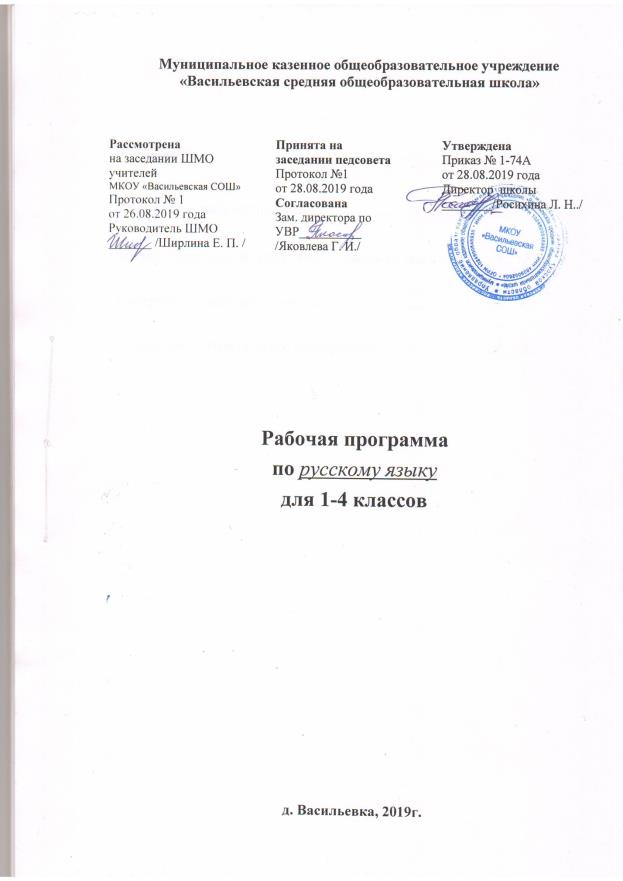          Аннотация  к рабочей программе по русскому языкуРабочая программа по учебному предмету «Русский язык» в  1 - 4 классах  составлена в соответствии с ФГОС НОО, утвержденным приказом Министерства образования и науки Российской Федерации ,с Примерной основной образовательной программой   начального общего образования, одобренной Федеральным учебно-методическим объединением по общему образованию (протокол заседания от 8 апреля 2015 г. № 1/15) и внесённой  в реестр примерных основных общеобразовательных программ; с учетом Примерных  программ по учебным предметам начального общего образования (русский язык); учебно - методического комплекта «Перспектива»  авторов Л.Ф.Климановой, С.Г.Макеевой. В системе предметов начальной общеобразовательной школы предмет «Русский язык» реализует две основные цели: 1) познавательную (ознакомление с основными положениями науки о языке и формирование на этой основе знаково-символического восприятия и логического мышления учащихся); 2) социокультурную (формирование коммуникативной компетенции учащихся: развитие устной и письменной речи, монологической и диалогической речи, а также навыков грамотного, безошибочного письма как показателя общей культуры человека). Данный предмет играет важную роль в становлении основ гражданской идентичности и мировоззрения, формировании основ умения учиться и способности к организации своей деятельности, духовно-нравственном развитии и воспитании младших школьников. Для реализации данной программы используется учебно-методический комплект, который включает себя:   Л. Ф. Климанова, Т. В. Бабушкина. Русский язык. Рабочие программы. 1-4 классы.Учебники1.Л. Ф. Климанова, С. Г. Макеева. Азбука. Учебник. 1 класс. В 2 ч..2.Л. Ф. Климанова, С. Г. Макеева. Русский язык. Учебник. 1 класс. 4.Л. Ф. Климанова, Т. В. Бабушкина. Русский язык. Учебник. 2 класс. В 2 ч. 6.Л. Ф. Климанова, Т. В. Бабушкина. Русский язык. Учебник. 3класс. В 2 ч8.Л. Ф. Климанова, Т. В. Бабушкина. Русский язык. Учебник. 4 класс. В 2 ч. Рабочие тетради, прописи1.Л. Ф. Климанова, В. И. Романина, Рабочая тетрадь. 1 класс.2.Л. Ф. Климанова. Мой алфавит. Прописи. 1 класс. В 2 ч. 5.Л. Ф. Климанова, Т. В. Бабушкина. Русский язык. Рабочая тетрадь. 2 класс. В 2 ч. 7.Л. Ф. Климанова, Т. В. Бабушкина. Русский язык. Рабочая тетрадь. 3 класс. В 2 ч. 9.Л. Ф. Климанова, Т. В. Бабушкина. Русский язык. Рабочая тетрадь. 4 класс. В 2 ч. В учебном  плане на изучение русского языка в начальной школы отводится 573 ч  : в 1 классе  165 ч (5 ч в неделю, 33 учебные недели, из них 115 ч, 23 учебные недели отводится урокам обучения письму в период обучения грамоте и 50 ч, 10 учебных недель — урокам русского языка), во 2 классе – по 170 ч (по 5 ч в неделю, 34 учебные недели),в 3 классе   136 ч (по 4ч в неделю,34 учебные недели),в 4 классе 102 ч. (по 3 ч. в неделю,34 учебные недели)Результаты освоения учебного предметаПрограмма обеспечивает достижение выпускниками начальной школы определенных личностных, метапредметных и предметных результатов.Личностные результатыУ обучающегося будут сформированы:внутренняя позиция школьника на уровне положительного отношения к школе, ориентации на содержательные моменты школьной действительности и принятия образца «хорошего ученика»;широкая мотивационная основа учебной деятельности, включающая социальные, учебно­познавательные и внешние мотивы;учебно­познавательный интерес к новому учебному материалу и способам решения новой задачи;ориентация на понимание причин успеха в учебной деятельности, в том числе на самоанализ и самоконтроль результата, на анализ соответствия результатов требованиям конкретной задачи, на понимание оценок учителей, товарищей, родителей и других людей;способность к оценке своей учебной деятельности;основы гражданской идентичности, своей этнической принадлежности в форме осознания «Я» как члена семьи, представителя народа, гражданина России, чувства сопричастности и гордости за свою Родину, народ и историю, осознание ответственности человека за общее благополучие;ориентация в нравственном содержании и смысле как собственных поступков, так и поступков окружающих людей;знание основных моральных норм и ориентация на их выполнение;развитие этических чувств — стыда, вины, совести как регуляторов морального поведения; понимание чувств других людей и сопереживание им;установка на здоровый образ жизни;основы экологической культуры: принятие ценности природного мира, готовность следовать в своей деятельности нормам природоохранного, нерасточительного, здоровьесберегающего поведения;чувство прекрасного и эстетические чувства на основе знакомства с мировой и отечественной художественной культурой.Обучающийся получит возможность для формирования:внутренней позиции обучающегося на уровне положительного отношения к образовательной организации, понимания необходимости учения, выраженного в преобладании учебно­познавательных мотивов и предпочтении социального способа оценки знаний;выраженной устойчивой учебно­познавательной мотивации учения;устойчивого учебно­познавательного интереса к новым общим способам решения задач;адекватного понимания причин успешности/неуспешности учебной деятельности;положительной адекватной дифференцированной самооценки на основе критерия успешности реализации социальной роли «хорошего ученика»;компетентности в реализации основ гражданской идентичности в поступках и деятельности;морального сознания на конвенциональном уровне, способности к решению моральных дилемм на основе учета позиций партнеров в общении, ориентации на их мотивы и чувства, устойчивое следование в поведении моральным нормам и этическим требованиям;установки на здоровый образ жизни и реализации ее в реальном поведении и поступках;осознанных устойчивых эстетических предпочтений и ориентации на искусство как значимую сферу человеческой жизни; эмпатии как осознанного понимания чувств других людей и сопереживания им, выражающихся в поступках, направленных на помощь другим и обеспечение их благополучия.Регулятивные универсальные учебные действияОбучающийся научится:принимать и сохранять учебную задачу;учитывать выделенные учителем ориентиры действия в новом учебном материале в сотрудничестве с учителем;планировать свои действия в соответствии с поставленной задачей и условиями ее реализации, в том числе во внутреннем плане;учитывать установленные правила в планировании и контроле способа решения;осуществлять итоговый и пошаговый контроль по результату;оценивать правильность выполнения действия на уровне адекватной ретроспективной оценки соответствия результатов требованиям данной задачи;адекватно воспринимать предложения и оценку учителей, товарищей, родителей и других людей;различать способ и результат действия;вносить необходимые коррективы в действие после его завершения на основе его оценки и учета характера сделанных ошибок, использовать предложения и оценки для создания нового, более совершенного результата, использовать запись в цифровой форме хода и результатов решения задачи, собственной звучащей речи на русском, родном и иностранном языках.Обучающийся получит возможность научиться:в сотрудничестве с учителем ставить новые учебные задачи;преобразовывать практическую задачу в познавательную;проявлять познавательную инициативу в учебном сотрудничестве;самостоятельно учитывать выделенные учителем ориентиры действия в новом учебном материале;осуществлять констатирующий и предвосхищающий контроль по результату и по способу действия, актуальный контроль на уровне произвольного внимания;самостоятельно оценивать правильность выполнения действия и вносить необходимые коррективы в исполнение как по ходу его реализации, так и в конце действия.Познавательные универсальные учебные действияОбучающийся научится:осуществлять поиск необходимой информации для выполнения учебных заданий с использованием учебной литературы, энциклопедий, справочников (включая электронные, цифровые), в открытом информационном пространстве, в томчисле контролируемом пространстве сети Интернет;осуществлять запись (фиксацию) выборочной информации об окружающем мире и о себе самом, в том числе с помощью инструментов ИКТ;использовать знаково­символические средства, в том числе модели (включая виртуальные) и схемы (включая концептуальные), для решения задач;проявлять познавательную инициативу в учебном сотрудничестве;строить сообщения в устной и письменной форме;ориентироваться на разнообразие способов решения задач;основам смыслового восприятия художественных и познавательных текстов, выделять существенную информацию из сообщений разных видов (в первую очередь текстов);осуществлять анализ объектов с выделением существенных и несущественных признаков;осуществлять синтез как составление целого из частей;проводить сравнение, сериацию и классификацию по заданным критериям;устанавливать причинно­следственные связи в изучаемом круге явлений;строить рассуждения в форме связи простых суждений об объекте, его строении, свойствах и связях;обобщать, т. е. осуществлять генерализацию и выведение общности для целого ряда или класса единичных объектов, на основе выделения сущностной связи;осуществлять подведение под понятие на основе распознавания объектов, выделения существенных признаков и их синтеза;устанавливать аналогии;владеть рядом общих приемов решения задач.Обучающийся получит возможность научиться:осуществлять расширенный поиск информации с использованием ресурсов библиотек и сети Интернет;записывать, фиксировать информацию об окружающем мире с помощью инструментов ИКТ;создавать и преобразовывать модели и схемы для решения задач;осознанно и произвольно строить сообщения в устной и письменной форме;осуществлять выбор наиболее эффективных способов решения задач в зависимости от конкретных условий;осуществлять синтез как составление целого из частей, самостоятельно достраивая и восполняя недостающие компоненты;осуществлять сравнение, сериацию и классификацию, самостоятельно выбирая основания и критерии для указанных логических операций;строить логическое рассуждение, включающее установление причинно­следственных связей;произвольно и осознанно владеть общими приемами решения задач.Коммуникативные универсальные учебные действияОбучающийся научится:адекватно использовать коммуникативные, прежде всего речевые, средства для решения различных коммуникативных задач, строить монологическое высказывание (в том числе сопровождая его аудиовизуальной поддержкой), владеть диалогической формой коммуникации, используя в том числе средства и инструменты ИКТ и дистанционного общения;допускать возможность существования у людей различных точек зрения, в том числе не совпадающих с его собственной, и ориентироваться на позицию партнера в общении и взаимодействии;учитывать разные мнения и стремиться к координации различных позиций в сотрудничестве;формулировать собственное мнение и позицию;договариваться и приходить к общему решению в совместной деятельности, в том числе в ситуации столкновения интересов;строить понятные для партнера высказывания, учитывающие, что партнер знает и видит, а что нет;задавать вопросы;контролировать действия партнера;использовать речь для регуляции своего действия;адекватно использовать речевые средства для решения различных коммуникативных задач, строить монологическое высказывание, владеть диалогической формой речи.Обучающийся получит возможность научиться:учитывать и координировать в сотрудничестве позиции других людей, отличные от собственной;учитывать разные мнения и интересы и обосновывать собственную позицию;понимать относительность мнений и подходов к решению проблемы;аргументировать свою позицию и координировать ее с позициями партнеров в сотрудничестве при выработке общего решения в совместной деятельности;продуктивно содействовать разрешению конфликтов на основе учета интересов и позиций всех участников;с учетом целей коммуникации достаточно точно, последовательно и полно передавать партнеру необходимую информацию как ориентир для построения действия;задавать вопросы, необходимые для организации собственной деятельности и сотрудничества с партнером;осуществлять взаимный контроль и оказывать в сотрудничестве необходимую взаимопомощь;адекватно использовать речевые средства для эффективного решения разнообразных коммуникативных задач, планирования и регуляции своей деятельности.Метапредметные результатыРабота с текстом: поиск информации и понимание прочитанногоОбучающийся научится:находить в тексте конкретные сведения, факты, заданные в явном виде;определять тему и главную мысль текста;делить тексты на смысловые части, составлять план текста;вычленять содержащиеся в тексте основные события и устанавливать их последовательность; упорядочивать информацию по заданному основанию;сравнивать между собой объекты, описанные в тексте, выделяя 2—3 существенных признака;понимать информацию, представленную в неявном виде (например, находить в тексте несколько примеров, доказывающих приведенное утверждение; характеризовать явление по его описанию; выделять общий признак группы элементов);понимать информацию, представленную разными способами: словесно, в виде таблицы, схемы, диаграммы;понимать текст, опираясь не только на содержащуюся в нем информацию, но и на жанр, структуру, выразительные средства текста;использовать различные виды чтения: ознакомительное, изучающее, поисковое, выбирать нужный вид чтения в соответствии с целью чтения;ориентироваться в соответствующих возрасту словарях и справочниках.Обучающийся получит возможность научиться:использовать формальные элементы текста (например,
подзаголовки, сноски) для поиска нужной информации;работать с несколькими источниками информации;сопоставлять информацию, полученную из нескольких источников.Работа с текстом: преобразование и интерпретация информацииОбучающийся научится:пересказывать текст подробно и сжато, устно и письменно;соотносить факты с общей идеей текста, устанавливать простые связи, не показанные в тексте напрямую;формулировать несложные выводы, основываясь на тексте; находить аргументы, подтверждающие вывод;сопоставлять и обобщать содержащуюся в разных частях текста информацию;составлять на основании текста небольшое монологическое высказывание, отвечая на поставленный вопрос.Обучающийся получит возможность научиться:делать выписки из прочитанных текстов с учетом цели их дальнейшего использования;составлять небольшие письменные аннотации к тексту, отзывы о прочитанном.Работа с текстом: оценка информацииОбучающийся научится:высказывать оценочные суждения и свою точку зрения о прочитанном тексте;оценивать содержание, языковые особенности и структуру текста; определять место и роль иллюстративного ряда в тексте;на основе имеющихся знаний, жизненного опыта подвергать сомнению достоверность прочитанного, обнаруживать недостоверность получаемых сведений, пробелы в информации и находить пути восполнения этих пробелов;участвовать в учебном диалоге при обсуждении прочитанного или прослушанного текста.Обучающийся получит возможность научиться:сопоставлять различные точки зрения;соотносить позицию автора с собственной точкой зрения;в процессе работы с одним или несколькими источниками выявлять достоверную (противоречивую) информацию.Формирование ИКТ­компетентностиобучающихсяЗнакомство со средствами ИКТ, гигиена работы с компьютеромОбучающийся научится:использовать безопасные для органов зрения, нервной системы, опорно­двигательного аппарата эргономичные приемы работы с компьютером и другими средствами ИКТ; выполнять компенсирующие физические упражнения (мини­зарядку);организовывать систему папок для хранения собственной информации в компьютере.Технология ввода информации в компьютер: ввод текста, запись звука, изображения, цифровых данных Обучающийся научится:вводить информацию в компьютер с использованием различных технических средств (фото- и видеокамеры, микрофона и т. д.), сохранять полученную информацию, набирать небольшие тексты на родном языке; набирать короткие тексты на иностранном языке, использовать компьютерный перевод отдельных слов;рисовать (создавать простые изображения) на графическом планшете;сканировать рисунки и тексты.Обучающийся получит возможность научиться использовать программу распознавания сканированного текста на русском языке.Обработка и поиск информацииОбучающийся научится:подбирать подходящий по содержанию и техническому качеству результат видеозаписи и фотографирования, использовать сменные носители (флэш-карты);описывать по определенному алгоритму объект или процесс наблюдения, записывать аудиовизуальную и числовую информацию о нем, используя инструменты ИКТ;собирать числовые данные в естественно-научных наблюдениях и экспериментах, используя цифровые датчики, камеру, микрофон и другие средства ИКТ, а также в ходе опроса людей;редактировать тексты, последовательности изображений, слайды в соответствии с коммуникативной или учебной задачей, включая редактирование текста, цепочек изображений, видео- и аудиозаписей, фотоизображений;пользоваться основными функциями стандартного текстового редактора, использовать полуавтоматический орфографический контроль; использовать, добавлять и удалять ссылки в сообщениях разного вида; следовать основным правилам оформления текста;искать информацию в соответствующих возрасту цифровых словарях и справочниках, базах данных, контролируемом Интернете, системе поиска внутри компьютера; составлять список используемых информационных источников (в том числе с использованием ссылок);заполнять учебные базы данных.Обучающийся получит возможность научиться грамотно формулировать запросы при поиске в сети Интернет и базах данных, оценивать, интерпретировать и сохранять найденную информацию; критически относиться к информации и к выбору источника информации.Создание, представление и передача сообщенийОбучающийся научится:создавать текстовые сообщения с использованием средств ИКТ, редактировать, оформлять и сохранять их;создавать простые сообщения в виде аудио- и видеофрагментов или последовательности слайдов с использованием иллюстраций, видеоизображения, звука, текста;готовить и проводить презентацию перед небольшой аудиторией: создавать план презентации, выбирать аудиовизуальную поддержку, писать пояснения и тезисы для презентации;создавать простые схемы, диаграммы, планы и пр.;создавать простые изображения, пользуясь графическими возможностями компьютера; составлять новое изображение из готовых фрагментов (аппликация);размещать сообщение в информационной образовательной среде образовательной организации;пользоваться основными средствами телекоммуникации; участвовать в коллективной коммуникативной деятельности в информационной образовательной среде, фиксировать ход и результаты общения на экране и в файлах.Обучающийся получит возможность научиться:представлять данные;создавать музыкальные произведения с использованием компьютера и музыкальной клавиатуры, в том числе из готовых музыкальных фрагментов и «музыкальных петель».Планирование деятельности, управление и организацияОбучающийся научится:создавать движущиеся модели и управлять ими в компьютерно управляемых средах (создание простейших роботов);определять последовательность выполнения действий, составлять инструкции (простые алгоритмы) в несколько действий, строить программы  для компьютерного исполнителя с использованием конструкций последовательного  выполнения и повторения;планировать несложные исследования объектов и процессов внешнего мира.Обучающийся получит возможность научиться:проектировать несложные объекты и процессы реального мира, своей собственной деятельности и деятельности группы, включая навыки роботехнического проектирования моделировать объекты и процессы реального мира. Предметные результатыРаздел «Фонетика и графика»Обучающийся научится:различать звуки и буквы;характеризовать звуки русского языка: гласные ударные/безударные; согласные твердые/мягкие, парные/непарные твердые и мягкие; согласные звонкие/глухие, парные/непарные звонкие и глухие;пользоваться русским алфавитом на основе знания последовательности букв в нем для упорядочивания слов и поиска необходимой информации в различных словарях и справочниках.Обучающийся получит возможность научиться пользоваться русским алфавитом на основе знания последовательности букв в нем для упорядочивания слов и поиска необходимой информации в различных словарях и справочниках.Раздел «Орфоэпия»Обучающийся получит возможность научиться:соблюдать нормы русского и родного литературного языка в собственной речи и оценивать соблюдение этих норм в речи собеседников (в объеме представленного в учебнике материала);находить при сомнении в правильности постановки ударения или произношения слова ответ самостоятельно (по словарю учебника) либо обращаться за помощью к учителю, родителям и др.Раздел «Состав слова (морфемика)»Обучающийся научится:различать изменяемые и неизменяемые слова;различать родственные (однокоренные) слова и формы слова;находить в словах с однозначно выделяемыми морфемами окончание, корень, приставку, суффикс.Обучающийся получит возможность научитьсявыполнять морфемный анализ слова в соответствии с предложенным учебником алгоритмом, оценивать правильность его выполнения;использовать результаты выполненного морфемного анализа для решения орфографических и/или речевых задач.Раздел «Лексика»Обучающийся научится:выявлять слова, значение которых требует уточнения;определять значение слова по тексту или уточнять с помощью толкового словаряподбирать синонимы для устранения повторов в тексте.Обучающийся получит возможность научиться:подбирать антонимы для точной характеристики предметов при их сравнении;различать употребление в тексте слов в прямом и переносном значении (простые случаи);оценивать уместность использования слов в тексте;выбирать слова из ряда предложенных для успешного решения коммуникативной задачи.Раздел «Морфология»Обучающийся научится:распознавать грамматические признаки слов; с учетом совокупности выявленных признаков (что называет, на какие вопросы отвечает, как изменяется) относить слова к определенной группе основных частей речи (имена существительные, имена прилагательные, глаголы).Обучающийся получит возможность научиться:проводить морфологический разбор имен существительных, имен прилагательных, глаголов по предложенному в учебнике алгоритму; оценивать правильность проведения морфологического разбора;находить в тексте такие части речи, как личные местоимения и наречия, предлоги вместе с существительными и личными местоимениями, к которым они относятся, союзы и, а, но, частицу не при глаголах.Раздел «Синтаксис»Обучающийся научится:различать предложение, словосочетание, слово;устанавливать при помощи смысловых вопросов связь между словами в словосочетании и предложении;классифицировать предложения по цели высказывания, находить повествовательные/побудительные/вопросительные предложения;определять восклицательную/невосклицательную интонацию предложения;находить главные и второстепенные (без деления на виды) члены предложения;выделять предложения с однородными членами.Обучающийся получит возможность научиться:различать второстепенные члены предложения —определения, дополнения, обстоятельства;выполнять в соответствии с предложенным в учебнике алгоритмом разбор простого предложения (по членам предложения, синтаксический), оценивать правильность разбора;различать простые и сложные предложения.Содержательная линия «Орфография и пунктуация»Обучающийся научится:применять правила правописания (в объеме содержания курса);определять (уточнять) написание слова по орфографическому словарю учебника;безошибочно списывать текст объемом 80—90 слов;писать под диктовку тексты объемом 75—80 слов в соответствии с изученными правилами правописания;проверять собственный и предложенный текст, находить и исправлять орфографические и пунктуационные ошибки.Обучающийся получит возможность научиться:осознавать место возможного возникновения орфографической ошибки;подбирать примеры с определенной орфограммой;при составлении собственных текстов перефразировать записываемое, чтобы избежать орфографических и пунктуационных ошибок;при работе над ошибками осознавать причины появления ошибки и определять способы действий, помогающие предотвратить ее в последующих письменных работах.Содержательная линия «Развитие речи»Обучающийся научится:оценивать правильность (уместность) выбора языковых
и неязыковых средств устного общения на уроке, в школе,
в быту, со знакомыми и незнакомыми, с людьми разного возраста;соблюдать в повседневной жизни нормы речевого этикета и правила устного общения (умение слышать, реагировать на реплики, поддерживать разговор);выражать собственное мнение и аргументировать его;самостоятельно озаглавливать текст;составлять план текста;сочинять письма, поздравительные открытки, записки и другие небольшие тексты для конкретных ситуаций общения.Обучающийся получит возможность научиться:создавать тексты по предложенному заголовку;подробно или выборочно пересказывать текст;пересказывать текст от другого лица;составлять устный рассказ на определенную тему с использованием разных типов речи: описание, повествование, рассуждение;анализировать и корректировать тексты с нарушенным порядком предложений, находить в тексте смысловые пропуски;корректировать тексты, в которых допущены нарушения культуры речи;анализировать последовательность собственных действий при работе над изложениями и сочинениями и соотносить их с разработанным алгоритмом; оценивать правильность выполнения учебной задачи: соотносить собственный текст с исходным (для изложений) и с назначением, задачами, условиями общения (для самостоятельно создаваемых текстов);соблюдать нормы речевого взаимодействия при интерактивном общении (sms­сообщения, электронная почта, Интернет и другие виды и способы связи).Содержание учебного материала.Виды речевой деятельностиСлушание. Осознание цели и ситуации устного общения. Адекватное восприятие звучащей речи. Понимание на слух информации, содержащейся в предъявляемом тексте, определение основной мысли текста, передача его содержания по вопросам.Говорение. Выбор языковых средств в соответствии с целями и условиями общения для эффективного решения коммуникативной задачи. Практическое овладение диалогической формой речи. Овладение умениями начать, поддержать, закончить разговор, привлечь внимание и т. п. Практическое овладение устными монологическими высказываниями в соответствии с учебной задачей (описание, повествование, рассуждение). Овладение нормами речевого этикета в ситуациях учебного и бытового общения (приветствие, прощание, извинение, благодарность, обращение с просьбой). Соблюдение орфоэпических норм и правильной интонации.Чтение. Понимание учебного текста. Выборочное чтение с целью нахождения необходимого материала. Нахождение информации, заданной в тексте в явном виде. Формулирование простых выводов на основе информации, содержащейся в тексте. Интерпретация и обобщение содержащейся в тексте информации. Анализ и оценка содержания, языковых особенностей и структуры текста.Письмо. Письмо букв, буквосочетаний, слогов, слов, предложений в системе обучения грамоте. Овладение разборчивым, аккуратным письмом с учетом гигиенических требований к этому виду учебной работы. Списывание, письмо под диктовку в соответствии с изученными правилами. Письменное изложение содержания прослушанного и прочитанного текста (подробное, выборочное). Создание небольших собственных текстов (сочинений) по интересной детям тематике (на основе впечатлений, литературных произведений, сюжетных картин, серий картин, просмотра фрагмента видеозаписи и т. п.).Обучение грамотеФонетика. Звуки речи. Осознание единства звукового состава слова и его значения. Установление числа и последовательности звуков в слове. Сопоставление слов, различающихся одним или несколькими звуками.Различение гласных и согласных звуков, гласных ударных и безударных, согласных твердых и мягких, звонких и глухих.Слог как минимальная произносительная единица. Деление слов на слоги. Определение места ударения.Графика. Различение звука и буквы: буква как знак звука. Овладение позиционным способом обозначения звуков буквами. Буквы гласных как показатель твердости – мягкости согласных звуков. Функция букв е, е, ю, я. Мягкий знаккак показатель мягкости предшествующего согласного звука.Знакомство с русским алфавитом как последовательностью букв.Чтение. Формирование навыка слогового чтения (ориентация на букву, обозначающую гласный звук). Плавное слоговое чтение и чтение целыми словами со скоростью, соответствующей индивидуальному темпу ребенка. Осознанное чтение слов, словосочетаний, предложений и коротких текстов.Чтение с интонациями и паузами в соответствии со знаками препинания. Развитие осознанности и выразительности чтения на материале небольших текстов и стихотворений.Знакомство с орфоэпическим чтением (при переходе к чтению целыми словами). Орфографическое чтение (проговаривание) как средство самоконтроля при письме под диктовку и при списывании.Письмо. Усвоение гигиенических требований при письме. Развитие мелкой моторики пальцев и свободы движения руки. Развитие умения ориентироваться на пространстве листа в тетради и на пространстве классной доски. Овладение начертанием письменных прописных (заглавных) и строчных букв. Письмо букв, буквосочетаний, слогов, слов, предложений с соблюдением гигиенических норм. Овладение разборчивым, аккуратным письмом. Письмо под диктовку слов и предложений, написание которых не расходится с их произношением. Усвоение приемов и последовательности правильного списывания текста.Понимание функции небуквенных графических средств: пробела между словами, знака переноса.Слово и предложение. Восприятие слова как объекта изучения, материала для анализа. Наблюдение над значением слова.Различение слова и предложения. Работа с предложением: выделение слов, изменение их порядка.Орфография. Знакомство с правилами правописания и их применение:раздельное написание слов;обозначение гласных после шипящих (ча–ща, чу – щу,жи– ши);прописная (заглавная) буква в начале предложения, в именах собственных;перенос слов по слогам без стечения согласных;знаки препинания в конце предложения.Развитие речи. Понимание прочитанного текста при самостоятельном чтении вслух и при его прослушивании. Составление небольших рассказов повествовательного характера по серии сюжетных картинок, материалам собственных игр, занятий, наблюдений.Систематический курсФонетика и орфоэпия. Различение гласных и согласных звуков. Нахождение в слове ударных и безударных гласных звуков. Различение мягких и твердых согласных звуков, определение парных и непарных по твердости – мягкости согласных звуков. Различение звонких и глухих звуков, определение парных и непарных по звонкости – глухости согласных звуков. Определение качественной характеристики звука: гласный – согласный; гласный ударный – безударный; согласный твердый – мягкий, парный – непарный; согласный звонкий – глухой, парный – непарный. Деление слов на слоги. Ударение, произношение звуков и сочетаний звуков в соответствии с нормами современного русского литературного языка. Фонетический разбор слова.Графика. Различение звуков и букв. Обозначение на письме твердости и мягкости согласных звуков. Использование на письме разделительныхъ и ь.Установление соотношения звукового и буквенного состава слова в словах типа стол, конь; в словах с йотированными гласными е,е,ю,я; в словах с непроизносимыми согласными.Использование небуквенных графических средств: пробела между словами, знака переноса, абзаца.Знание алфавита: правильное название букв, знание их последовательности. Использование алфавита при работе со словарями, справочниками, каталогами.Лексика. Понимание слова как единства звучания и значения. Выявление слов, значение которых требует уточнения. Определение значения слова по тексту или уточнение значения с помощью толкового словаря. Представление об однозначных и многозначных словах, о прямом и переносном значении слова. Наблюдение за использованием в речи синонимов и антонимов.Состав слова (морфемика). Овладение понятием «родственные (однокоренные) слова». Различение однокоренных слов и различных форм одного и того же слова. Различение однокоренных слов и синонимов, однокоренных слов и слов с омонимичными корнями. Выделение в словах с однозначно выделяемыми морфемами окончания, корня, приставки, суффикса. Различение изменяемых и неизменяемых слов. Представление о значении суффиксов и приставок. Образование однокоренных слов с помощью суффиксов и приставок. Разбор слова по составу.Морфология. Части речи; деление частей речи на самостоятельные и служебные.Имя существительное. Значение и употребление в речи. Умение опознавать имена собственные. Различение имен существительных, отвечающих на вопросы «кто?» и «что?». Различение имен существительных мужского, женского и среднего рода. Изменение существительных по числам. Изменение существительных по падежам. Определение падежа, в котором употреблено имя существительное. Различение падежных и смысловых (синтаксических) вопросов. Определение принадлежности имен существительных к 1, 2, 3-му склонению. Морфологический разбор имен существительных.Имя прилагательное. Значение и употребление в речи. Изменение прилагательных по родам, числам и падежам, кроме прилагательных на -ий, -ья, -ов, -ин. Морфологический разбор имен прилагательных.Местоимение. Общее представление о местоимении. Личные местоимения, значение и употребление в речи. Личные местоимения 1, 2, 3-го лица единственного и множественного числа. Склонение личных местоимений.Глагол. Значение и употребление в речи. Неопределенная форма глагола. Различение глаголов, отвечающих на вопросы «что сделать?» и «что делать?». Изменение глаголов по временам. Изменение глаголов по лицам и числам в настоящем и будущем времени (спряжение). Способы определения I и II спряжения глаголов (практическое овладение). Изменение глаголов прошедшего времени по родам и числам. Морфологический разбор глаголов.Наречие. Значение и употребление в речи.Предлог. Знакомство с наиболее употребительными предлогами. Функция предлогов: образование падежных форм имен существительных и местоимений. Отличие предлогов от приставок.Союзы и, а, но, их роль в речи. Частица не, ее значение.Синтаксис. Различение предложения, словосочетания, слова (осознание их сходства и различий). Различение предложений по цели высказывания: повествовательные, вопросительные и побудительные; по эмоциональной окраске (интонации): восклицательные и невосклицательные.Нахождение главных членов предложения: подлежащего и сказуемого. Различение главных и второстепенных членов предложения. Установление связи (при помощи смысловых вопросов) между словами в словосочетании и предложении.Нахождение и самостоятельное составление предложений с однородными членами без союзов и с союзами и, а, но. Использование интонации перечисления в предложениях с однородными членами.Различение простых и сложных предложений.Орфография и пунктуация. Формирование орфографической зоркости, использование разных способов выбора написания в зависимости от места орфограммы в слове. Использование орфографического словаря.Применение правил правописания:сочетания жи – ши, ча – ща, чу – щув положении под ударением;сочетания чк – чн, чт, щн;перенос слов;прописная буква в начале предложения, в именах собственных;проверяемые безударные гласные в корне слова;парные звонкие и глухие согласные в корне слова;непроизносимые согласные;непроверяемые гласные и согласные в корне слова (на ограниченном перечне слов);гласные и согласные в неизменяемых на письме приставках;разделительные ъ и ь;мягкий знак после шипящих на конце имен существительных (ночь, нож, рожь, мышь);безударные падежные окончания имен существительных (кроме существительных на -мя, -ий, -ья, -ье, -ия, -ов, -ин);безударные окончания имен прилагательных;раздельное написание предлогов с личными местоимениями;не с глаголами;мягкий знак после шипящих на конце глаголов в форме 2-го лица единственного числа (пишешь, учишь);мягкий знак в глаголах в сочетании -ться;безударные личные окончания глаголов;раздельное написание предлогов с другими словами;знаки препинания в конце предложения: точка, вопросительный и восклицательный знаки;знаки препинания (запятая) в предложениях с однородными членами.Развитие речи. Осознание ситуации общения: с какой целью, с кем и где происходит общение.Практическое овладение диалогической формой речи. Выражение собственного мнения, его аргументация. Овладение основными умениями ведения разговора (начать, поддержать, закончить разговор, привлечь внимание и т. п.). Овладение нормами речевого этикета в ситуациях учебного и бытового общения (приветствие, прощание, извинение, благодарность, обращение с просьбой), в том числе при общении с помощью средств ИКТ. Особенности речевого этикета в условиях общения с людьми, плохо владеющими русским языком.Практическое овладение устными монологическими высказываниями на определенную тему с использованием разных типов речи (описание, повествование, рассуждение).Текст. Признаки текста. Смысловое единство предложений в тексте. Заглавие текста.Последовательность предложений в тексте.Последовательность частей текста (абзацев).Комплексная работа над структурой текста: озаглавливание, корректирование порядка предложений и частей текста (абзацев).План текста. Составление планов к данным текстам. Создание собственных текстов по предложенным планам.Типы текстов: описание, повествование, рассуждение, их особенности.Знакомство с жанрами письма и поздравления.Создание собственных текстов и корректирование заданных текстов с учетом точности, правильности, богатства и выразительности письменной речи; использование в текстах синонимов и антонимов.Знакомство с основными видами изложений и сочинений (без заучивания определений): изложения подробные и выборочные, изложения с элементами сочинения; сочинения-повествования, сочинения-описания, сочинения-рассуждения.Календарно-тематическое планирование по обучению грамоте – 1 класс                                                Календарно-тематическое тематическое планирование русский язык 2 классКалендарно – тематическое планирование по русскому языку  в 3 классе  Календарно – тематическое планирование по русскому языку 4 класс2019-2020 уч. год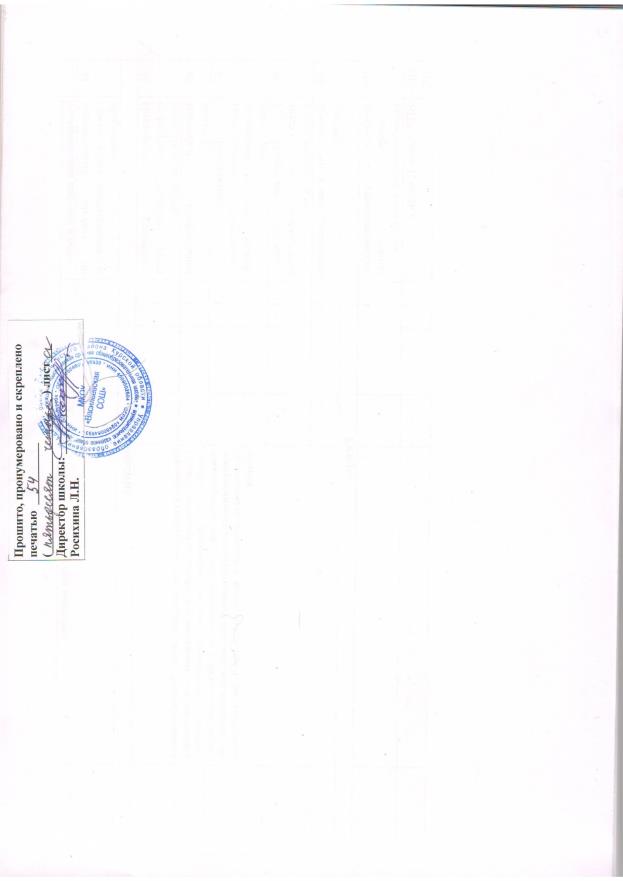 № п/п№ п/пТема урока. Количество часовКоличество часовДата проведенияпо плану           по факту Дата проведенияпо плану           по факту Дата проведенияпо плану           по факту Дата проведенияпо плану           по факту Характеристика видов деятельности учащихсяПримечаниеДавайте знакомиться (подготовительный этап) Давайте знакомиться (подготовительный этап) Давайте знакомиться (подготовительный этап) Давайте знакомиться (подготовительный этап) Давайте знакомиться (подготовительный этап) Давайте знакомиться (подготовительный этап) Давайте знакомиться (подготовительный этап) Давайте знакомиться (подготовительный этап) Давайте знакомиться (подготовительный этап) Давайте знакомиться (подготовительный этап) Давайте знакомиться (подготовительный этап) 11Пропись 1Твои новые друзья. Первое задание. Гигиенические требования.11. Обводить и раскрашивать рисунки, штриховать; сравнивать линии по величине, количеству и направлению. Выполнять задания, ориентируясь на образец, контролировать выполнение упражнения. Выполнять каллиграфические тексты: самостоятельно копировать образец предложения, делить его на слова.22Подготовка руки к письму. Ориентировка в тетради.11. Обводить и раскрашивать рисунки, штриховать; сравнивать линии по величине, количеству и направлению. Выполнять задания, ориентируясь на образец, контролировать выполнение упражнения. Выполнять каллиграфические тексты: самостоятельно копировать образец предложения, делить его на слова.33Прямые линии. Сравнение их количества и направления.11. Обводить и раскрашивать рисунки, штриховать; сравнивать линии по величине, количеству и направлению. Выполнять задания, ориентируясь на образец, контролировать выполнение упражнения. Выполнять каллиграфические тексты: самостоятельно копировать образец предложения, делить его на слова.44.Линии прямые и наклонные.11Обводить и раскрашивать рисунки, штриховать; сравнивать линии по величине, количеству и направлению. Выполнять задания по образцу, контролировать выполнение упражнения.55Рабочая строка. Обведение предметов, их штриховка.11Обводить и раскрашивать рисунки, штриховать; сравнивать линии по величине, количеству и направлению. Выполнять задания по образцу, контролировать выполнение упражнения.66«Длиннее-короче». «Целое и часть»11Обводить и раскрашивать рисунки, штриховать; сравнивать линии по величине, количеству и направлению. Выполнять задания по образцу, контролировать выполнение упражнения.77Письмо параллельных линий, штриховка. Обводить и раскрашивать рисунки, штриховать; сравнивать линии по величине, количеству и направлению. Выполнять задания по образцу, контролировать выполнение упражнения.88Письмо элементов печатных букв.11 Обводить и раскрашивать рисунки, штриховать; сравнивать линии по величине, количеству и направлению. Выполнять задания по образцу, контролировать выполнение упражнения.99.Обведение пунктирных линий. Письмо элементов печатных букв в рабочей строке.11 Обводить и раскрашивать рисунки, штриховать; сравнивать линии по величине, количеству и направлению. Выполнять задания по образцу, контролировать выполнение упражнения.1010Обведение элементов букв по стрелке.11 Обводить и раскрашивать рисунки, штриховать; сравнивать линии по величине, количеству и направлению. Выполнять задания по образцу, контролировать выполнение упражнения.1111Обведение предметов, штриховка.11Расшифровывать знаки: понимать их значение, придумывать и рисовать (запись) простейшие знаки-символы. Делить сообщения на слова, определять их количество, последовательность. Составлять простейшие сообщения, оформлять их на письме с помощью схем. Обозначать слово любыми средствами: фишками, символическим рисунком, знаком. Обводить и раскрашивать рисунки, штриховать; сравнивать линии по величине, количеству и направлению. Выполнять задания по образцу, контролировать выполнение упражнения.1212Письмо элементов печатных букв. Проведение безотрывных линий.11Расшифровывать знаки: понимать их значение, придумывать и рисовать (запись) простейшие знаки-символы. Делить сообщения на слова, определять их количество, последовательность. Составлять простейшие сообщения, оформлять их на письме с помощью схем. Обозначать слово любыми средствами: фишками, символическим рисунком, знаком. Обводить и раскрашивать рисунки, штриховать; сравнивать линии по величине, количеству и направлению. Выполнять задания по образцу, контролировать выполнение упражнения.1313Обведение петлеобразных линий по пунктирам.11Расшифровывать знаки: понимать их значение, придумывать и рисовать (запись) простейшие знаки-символы. Делить сообщения на слова, определять их количество, последовательность. Составлять простейшие сообщения, оформлять их на письме с помощью схем. Обозначать слово любыми средствами: фишками, символическим рисунком, знаком. Обводить и раскрашивать рисунки, штриховать; сравнивать линии по величине, количеству и направлению. Выполнять задания по образцу, контролировать выполнение упражнения.1414Обведение, штриховка. Преобразование овалов.11Расшифровывать знаки: понимать их значение, придумывать и рисовать (запись) простейшие знаки-символы. Делить сообщения на слова, определять их количество, последовательность. Составлять простейшие сообщения, оформлять их на письме с помощью схем. Обозначать слово любыми средствами: фишками, символическим рисунком, знаком. Обводить и раскрашивать рисунки, штриховать; сравнивать линии по величине, количеству и направлению. Выполнять задания по образцу, контролировать выполнение упражнения.1515.Письмо элементов печатных букв. Обведение, штриховка, проведение параллельных линий.11Расшифровывать знаки: понимать их значение, придумывать и рисовать (запись) простейшие знаки-символы. Делить сообщения на слова, определять их количество, последовательность. Составлять простейшие сообщения, оформлять их на письме с помощью схем. Обозначать слово любыми средствами: фишками, символическим рисунком, знаком. Обводить и раскрашивать рисунки, штриховать; сравнивать линии по величине, количеству и направлению. Выполнять задания по образцу, контролировать выполнение упражнения.1616Обведение предметов. Классификация.11 ( Штриховать и обводить предметы по образцу, ориентируясь на знаки-стрелки. Печатать элементы букв, обводить печатные буквы. Писать элементы письменных букв, находить элементы букв в предметной картинке. Чётко писать прямые вертикальные наклонные по пунктирным линиям. Копировать образцы с элементами букв. Проводить анализ графических образцов букв.Письмо элементов печатных букв.11 ( Штриховать и обводить предметы по образцу, ориентируясь на знаки-стрелки. Печатать элементы букв, обводить печатные буквы. Писать элементы письменных букв, находить элементы букв в предметной картинке. Чётко писать прямые вертикальные наклонные по пунктирным линиям. Копировать образцы с элементами букв. Проводить анализ графических образцов букв.1818Письмо элементов печатных букв.11 ( Штриховать и обводить предметы по образцу, ориентируясь на знаки-стрелки. Печатать элементы букв, обводить печатные буквы. Писать элементы письменных букв, находить элементы букв в предметной картинке. Чётко писать прямые вертикальные наклонные по пунктирным линиям. Копировать образцы с элементами букв. Проводить анализ графических образцов букв.1919Гласные и согласные звуки.Письмо элементов печатных букв.11 ( Штриховать и обводить предметы по образцу, ориентируясь на знаки-стрелки. Печатать элементы букв, обводить печатные буквы. Писать элементы письменных букв, находить элементы букв в предметной картинке. Чётко писать прямые вертикальные наклонные по пунктирным линиям. Копировать образцы с элементами букв. Проводить анализ графических образцов букв.2020Рисуем. Обводим. Штрихуем.11 ( Штриховать и обводить предметы по образцу, ориентируясь на знаки-стрелки. Печатать элементы букв, обводить печатные буквы. Писать элементы письменных букв, находить элементы букв в предметной картинке. Чётко писать прямые вертикальные наклонные по пунктирным линиям. Копировать образцы с элементами букв. Проводить анализ графических образцов букв.2121Упражнения в звуковом анализе слов.Письмо элементов печатных букв.11Писать элементы письменных букв, штриховать по образцу.2222Обводим знаки. Придумываем новые.11Писать элементы букв. Соотносить написанные элементы с образцом. Оценивать самостоятельно свою работу на основе образца.2323Написание письменных элементов строчных и заглавных букв.112424.Написание элементов письменных букв.11Писать элементы букв. Соотносить написанные элементы с образцом. Оценивать самостоятельно свою работу на основе образца.2525Записываем слова и предложения. Речь.Пропись 2Урок-обобщение. Проверь себя.11Писать элементы букв. Соотносить написанные элементы с образцом. Оценивать самостоятельно свою работу на основе образца.Страна АБВГДейка (букварный (основной этап) ()Страна АБВГДейка (букварный (основной этап) ()Страна АБВГДейка (букварный (основной этап) ()Страна АБВГДейка (букварный (основной этап) ()Страна АБВГДейка (букварный (основной этап) ()Страна АБВГДейка (букварный (основной этап) ()Страна АБВГДейка (букварный (основной этап) ()Страна АБВГДейка (букварный (основной этап) ()Страна АБВГДейка (букварный (основной этап) ()Страна АБВГДейка (букварный (основной этап) ()Страна АБВГДейка (букварный (основной этап) ()2626. Письмо строчной буквы а1Проводить звуковой анализ слов.  Различать и соотносить звуки и буквы. Объяснять роль букв (обозначение звуков). Характеризовать гласные звуки, обозначать шесть гласных звуков буквами. Различать звучание и значение слова. Находить изученные буквы в тексте. Писать элементы букв, строчные и заглавные буквы, соединения букв. Объяснять алгоритм написания буквы. Писать обобщённые графические элементы букв.Проводить звуковой анализ слов.  Различать и соотносить звуки и буквы. Объяснять роль букв (обозначение звуков). Характеризовать гласные звуки, обозначать шесть гласных звуков буквами. Различать звучание и значение слова. Находить изученные буквы в тексте. Писать элементы букв, строчные и заглавные буквы, соединения букв. Объяснять алгоритм написания буквы. Писать обобщённые графические элементы букв.2727Письмо заглавной буквы А1Проводить звуковой анализ слов.  Различать и соотносить звуки и буквы. Объяснять роль букв (обозначение звуков). Характеризовать гласные звуки, обозначать шесть гласных звуков буквами. Различать звучание и значение слова. Находить изученные буквы в тексте. Писать элементы букв, строчные и заглавные буквы, соединения букв. Объяснять алгоритм написания буквы. Писать обобщённые графические элементы букв.Проводить звуковой анализ слов.  Различать и соотносить звуки и буквы. Объяснять роль букв (обозначение звуков). Характеризовать гласные звуки, обозначать шесть гласных звуков буквами. Различать звучание и значение слова. Находить изученные буквы в тексте. Писать элементы букв, строчные и заглавные буквы, соединения букв. Объяснять алгоритм написания буквы. Писать обобщённые графические элементы букв.2828Письмо строчной буквы о1Проводить звуковой анализ слов.  Различать и соотносить звуки и буквы. Объяснять роль букв (обозначение звуков). Характеризовать гласные звуки, обозначать шесть гласных звуков буквами. Различать звучание и значение слова. Находить изученные буквы в тексте. Писать элементы букв, строчные и заглавные буквы, соединения букв. Объяснять алгоритм написания буквы. Писать обобщённые графические элементы букв.Проводить звуковой анализ слов.  Различать и соотносить звуки и буквы. Объяснять роль букв (обозначение звуков). Характеризовать гласные звуки, обозначать шесть гласных звуков буквами. Различать звучание и значение слова. Находить изученные буквы в тексте. Писать элементы букв, строчные и заглавные буквы, соединения букв. Объяснять алгоритм написания буквы. Писать обобщённые графические элементы букв.2929Письмо заглавной буквы О1Проводить звуковой анализ слов.  Различать и соотносить звуки и буквы. Объяснять роль букв (обозначение звуков). Характеризовать гласные звуки, обозначать шесть гласных звуков буквами. Различать звучание и значение слова. Находить изученные буквы в тексте. Писать элементы букв, строчные и заглавные буквы, соединения букв. Объяснять алгоритм написания буквы. Писать обобщённые графические элементы букв.Проводить звуковой анализ слов.  Различать и соотносить звуки и буквы. Объяснять роль букв (обозначение звуков). Характеризовать гласные звуки, обозначать шесть гласных звуков буквами. Различать звучание и значение слова. Находить изученные буквы в тексте. Писать элементы букв, строчные и заглавные буквы, соединения букв. Объяснять алгоритм написания буквы. Писать обобщённые графические элементы букв.3030Письмо строчной буквы у.1Проводить звуковой анализ слов.  Различать и соотносить звуки и буквы. Объяснять роль букв (обозначение звуков). Характеризовать гласные звуки, обозначать шесть гласных звуков буквами. Различать звучание и значение слова. Находить изученные буквы в тексте. Писать элементы букв, строчные и заглавные буквы, соединения букв. Объяснять алгоритм написания буквы. Писать обобщённые графические элементы букв.Проводить звуковой анализ слов.  Различать и соотносить звуки и буквы. Объяснять роль букв (обозначение звуков). Характеризовать гласные звуки, обозначать шесть гласных звуков буквами. Различать звучание и значение слова. Находить изученные буквы в тексте. Писать элементы букв, строчные и заглавные буквы, соединения букв. Объяснять алгоритм написания буквы. Писать обобщённые графические элементы букв.3131Письмо заглавной буквы У.1Проводить звуковой анализ слов.  Различать и соотносить звуки и буквы. Объяснять роль букв (обозначение звуков). Характеризовать гласные звуки, обозначать шесть гласных звуков буквами. Различать звучание и значение слова. Находить изученные буквы в тексте. Писать элементы букв, строчные и заглавные буквы, соединения букв. Объяснять алгоритм написания буквы. Писать обобщённые графические элементы букв.Проводить звуковой анализ слов.  Различать и соотносить звуки и буквы. Объяснять роль букв (обозначение звуков). Характеризовать гласные звуки, обозначать шесть гласных звуков буквами. Различать звучание и значение слова. Находить изученные буквы в тексте. Писать элементы букв, строчные и заглавные буквы, соединения букв. Объяснять алгоритм написания буквы. Писать обобщённые графические элементы букв.3232Буквенная мозаика.1Проводить звуковой анализ слов.  Различать и соотносить звуки и буквы. Объяснять роль букв (обозначение звуков). Характеризовать гласные звуки, обозначать шесть гласных звуков буквами. Различать звучание и значение слова. Находить изученные буквы в тексте. Писать элементы букв, строчные и заглавные буквы, соединения букв. Объяснять алгоритм написания буквы. Писать обобщённые графические элементы букв.Проводить звуковой анализ слов.  Различать и соотносить звуки и буквы. Объяснять роль букв (обозначение звуков). Характеризовать гласные звуки, обозначать шесть гласных звуков буквами. Различать звучание и значение слова. Находить изученные буквы в тексте. Писать элементы букв, строчные и заглавные буквы, соединения букв. Объяснять алгоритм написания буквы. Писать обобщённые графические элементы букв.3333Письмо строчной буквы и, заглавной буквы И.1Проводить звуковой анализ слов.  Различать и соотносить звуки и буквы. Объяснять роль букв (обозначение звуков). Характеризовать гласные звуки, обозначать шесть гласных звуков буквами. Различать звучание и значение слова. Находить изученные буквы в тексте. Писать элементы букв, строчные и заглавные буквы, соединения букв. Объяснять алгоритм написания буквы. Писать обобщённые графические элементы букв.Проводить звуковой анализ слов.  Различать и соотносить звуки и буквы. Объяснять роль букв (обозначение звуков). Характеризовать гласные звуки, обозначать шесть гласных звуков буквами. Различать звучание и значение слова. Находить изученные буквы в тексте. Писать элементы букв, строчные и заглавные буквы, соединения букв. Объяснять алгоритм написания буквы. Писать обобщённые графические элементы букв.3434Письмо строчной буквы ы.1Проводить звуковой анализ слов.  Различать и соотносить звуки и буквы. Объяснять роль букв (обозначение звуков). Характеризовать гласные звуки, обозначать шесть гласных звуков буквами. Различать звучание и значение слова. Находить изученные буквы в тексте. Писать элементы букв, строчные и заглавные буквы, соединения букв. Объяснять алгоритм написания буквы. Писать обобщённые графические элементы букв.Проводить звуковой анализ слов.  Различать и соотносить звуки и буквы. Объяснять роль букв (обозначение звуков). Характеризовать гласные звуки, обозначать шесть гласных звуков буквами. Различать звучание и значение слова. Находить изученные буквы в тексте. Писать элементы букв, строчные и заглавные буквы, соединения букв. Объяснять алгоритм написания буквы. Писать обобщённые графические элементы букв.3535Письмо строчной буквы э.1Проводить звуковой анализ слов.  Различать и соотносить звуки и буквы. Объяснять роль букв (обозначение звуков). Характеризовать гласные звуки, обозначать шесть гласных звуков буквами. Различать звучание и значение слова. Находить изученные буквы в тексте. Писать элементы букв, строчные и заглавные буквы, соединения букв. Объяснять алгоритм написания буквы. Писать обобщённые графические элементы букв.Проводить звуковой анализ слов.  Различать и соотносить звуки и буквы. Объяснять роль букв (обозначение звуков). Характеризовать гласные звуки, обозначать шесть гласных звуков буквами. Различать звучание и значение слова. Находить изученные буквы в тексте. Писать элементы букв, строчные и заглавные буквы, соединения букв. Объяснять алгоритм написания буквы. Писать обобщённые графические элементы букв.3636«Узелки на память». Повторение изученных букв.Письмо заглавной буквы Э.1Проводить звуковой анализ слов.  Различать и соотносить звуки и буквы. Объяснять роль букв (обозначение звуков). Характеризовать гласные звуки, обозначать шесть гласных звуков буквами. Различать звучание и значение слова. Находить изученные буквы в тексте. Писать элементы букв, строчные и заглавные буквы, соединения букв. Объяснять алгоритм написания буквы. Писать обобщённые графические элементы букв.Проводить звуковой анализ слов.  Различать и соотносить звуки и буквы. Объяснять роль букв (обозначение звуков). Характеризовать гласные звуки, обозначать шесть гласных звуков буквами. Различать звучание и значение слова. Находить изученные буквы в тексте. Писать элементы букв, строчные и заглавные буквы, соединения букв. Объяснять алгоритм написания буквы. Писать обобщённые графические элементы букв.3737Письмо изученных букв. Буквенная мозаика.1Проводить звуковой анализ слов.  Различать и соотносить звуки и буквы. Объяснять роль букв (обозначение звуков). Характеризовать гласные звуки, обозначать шесть гласных звуков буквами. Различать звучание и значение слова. Находить изученные буквы в тексте. Писать элементы букв, строчные и заглавные буквы, соединения букв. Объяснять алгоритм написания буквы. Писать обобщённые графические элементы букв.Проводить звуковой анализ слов.  Различать и соотносить звуки и буквы. Объяснять роль букв (обозначение звуков). Характеризовать гласные звуки, обозначать шесть гласных звуков буквами. Различать звучание и значение слова. Находить изученные буквы в тексте. Писать элементы букв, строчные и заглавные буквы, соединения букв. Объяснять алгоритм написания буквы. Писать обобщённые графические элементы букв.3838Письмо строчной буквы м, заглавной буквы М.1Подписывать изученные буквы под звуковыми схемами. Различать согласные и гласные звуки, обозначать согласные звуки на схеме условными знаками и буквами. Характеризовать и различать твёрдые и мягкие согласные звуки, звонкие и глухие. Сравнивать слова-омонимы (без терминологии) по значению и по звучанию. Ставить в словах знак ударения. выделять ударный слог. Читать слова, предложения и тексты. Анализировать примеры звукописи в стихотворной речи, в скороговорках. Наблюдать за смыслоразличительной ролью звуков в словах. Делить слова на слоги, определять количество слогов в слове.Читать открытые слоги с гласными буквами: ы — и, о — ё. а — я, э — е, у — ю. Переносить слова со строки на строку по слогам. Писать слова с буквосочетаниями жи—ши, ча—ща, чу—щу, с непроверяемыми написаниями. Различать формы строчных и прописных букв. Анализировать графические элементы букв согласных звуков. Читать предложения и тексты. Ориентироваться на строке при написании букв, писать буквы на строке с использованием опор (точек, наклонных линий и др.). Писать элементы букв, строчные и прописные буквы, соединения букв, слова. Различать строчные и заглавные буквы. Объяснять алгоритм написания букв.Подписывать изученные буквы под звуковыми схемами. Различать согласные и гласные звуки, обозначать согласные звуки на схеме условными знаками и буквами. Характеризовать и различать твёрдые и мягкие согласные звуки, звонкие и глухие. Сравнивать слова-омонимы (без терминологии) по значению и по звучанию. Ставить в словах знак ударения. выделять ударный слог. Читать слова, предложения и тексты. Анализировать примеры звукописи в стихотворной речи, в скороговорках. Наблюдать за смыслоразличительной ролью звуков в словах. Делить слова на слоги, определять количество слогов в слове.Читать открытые слоги с гласными буквами: ы — и, о — ё. а — я, э — е, у — ю. Переносить слова со строки на строку по слогам. Писать слова с буквосочетаниями жи—ши, ча—ща, чу—щу, с непроверяемыми написаниями. Различать формы строчных и прописных букв. Анализировать графические элементы букв согласных звуков. Читать предложения и тексты. Ориентироваться на строке при написании букв, писать буквы на строке с использованием опор (точек, наклонных линий и др.). Писать элементы букв, строчные и прописные буквы, соединения букв, слова. Различать строчные и заглавные буквы. Объяснять алгоритм написания букв.3939Письмо строчной буквы с, заглавной буквы С.1Подписывать изученные буквы под звуковыми схемами. Различать согласные и гласные звуки, обозначать согласные звуки на схеме условными знаками и буквами. Характеризовать и различать твёрдые и мягкие согласные звуки, звонкие и глухие. Сравнивать слова-омонимы (без терминологии) по значению и по звучанию. Ставить в словах знак ударения. выделять ударный слог. Читать слова, предложения и тексты. Анализировать примеры звукописи в стихотворной речи, в скороговорках. Наблюдать за смыслоразличительной ролью звуков в словах. Делить слова на слоги, определять количество слогов в слове.Читать открытые слоги с гласными буквами: ы — и, о — ё. а — я, э — е, у — ю. Переносить слова со строки на строку по слогам. Писать слова с буквосочетаниями жи—ши, ча—ща, чу—щу, с непроверяемыми написаниями. Различать формы строчных и прописных букв. Анализировать графические элементы букв согласных звуков. Читать предложения и тексты. Ориентироваться на строке при написании букв, писать буквы на строке с использованием опор (точек, наклонных линий и др.). Писать элементы букв, строчные и прописные буквы, соединения букв, слова. Различать строчные и заглавные буквы. Объяснять алгоритм написания букв.Подписывать изученные буквы под звуковыми схемами. Различать согласные и гласные звуки, обозначать согласные звуки на схеме условными знаками и буквами. Характеризовать и различать твёрдые и мягкие согласные звуки, звонкие и глухие. Сравнивать слова-омонимы (без терминологии) по значению и по звучанию. Ставить в словах знак ударения. выделять ударный слог. Читать слова, предложения и тексты. Анализировать примеры звукописи в стихотворной речи, в скороговорках. Наблюдать за смыслоразличительной ролью звуков в словах. Делить слова на слоги, определять количество слогов в слове.Читать открытые слоги с гласными буквами: ы — и, о — ё. а — я, э — е, у — ю. Переносить слова со строки на строку по слогам. Писать слова с буквосочетаниями жи—ши, ча—ща, чу—щу, с непроверяемыми написаниями. Различать формы строчных и прописных букв. Анализировать графические элементы букв согласных звуков. Читать предложения и тексты. Ориентироваться на строке при написании букв, писать буквы на строке с использованием опор (точек, наклонных линий и др.). Писать элементы букв, строчные и прописные буквы, соединения букв, слова. Различать строчные и заглавные буквы. Объяснять алгоритм написания букв.4040Письмо строчной буквы н. 1Подписывать изученные буквы под звуковыми схемами. Различать согласные и гласные звуки, обозначать согласные звуки на схеме условными знаками и буквами. Характеризовать и различать твёрдые и мягкие согласные звуки, звонкие и глухие. Сравнивать слова-омонимы (без терминологии) по значению и по звучанию. Ставить в словах знак ударения. выделять ударный слог. Читать слова, предложения и тексты. Анализировать примеры звукописи в стихотворной речи, в скороговорках. Наблюдать за смыслоразличительной ролью звуков в словах. Делить слова на слоги, определять количество слогов в слове.Читать открытые слоги с гласными буквами: ы — и, о — ё. а — я, э — е, у — ю. Переносить слова со строки на строку по слогам. Писать слова с буквосочетаниями жи—ши, ча—ща, чу—щу, с непроверяемыми написаниями. Различать формы строчных и прописных букв. Анализировать графические элементы букв согласных звуков. Читать предложения и тексты. Ориентироваться на строке при написании букв, писать буквы на строке с использованием опор (точек, наклонных линий и др.). Писать элементы букв, строчные и прописные буквы, соединения букв, слова. Различать строчные и заглавные буквы. Объяснять алгоритм написания букв.Подписывать изученные буквы под звуковыми схемами. Различать согласные и гласные звуки, обозначать согласные звуки на схеме условными знаками и буквами. Характеризовать и различать твёрдые и мягкие согласные звуки, звонкие и глухие. Сравнивать слова-омонимы (без терминологии) по значению и по звучанию. Ставить в словах знак ударения. выделять ударный слог. Читать слова, предложения и тексты. Анализировать примеры звукописи в стихотворной речи, в скороговорках. Наблюдать за смыслоразличительной ролью звуков в словах. Делить слова на слоги, определять количество слогов в слове.Читать открытые слоги с гласными буквами: ы — и, о — ё. а — я, э — е, у — ю. Переносить слова со строки на строку по слогам. Писать слова с буквосочетаниями жи—ши, ча—ща, чу—щу, с непроверяемыми написаниями. Различать формы строчных и прописных букв. Анализировать графические элементы букв согласных звуков. Читать предложения и тексты. Ориентироваться на строке при написании букв, писать буквы на строке с использованием опор (точек, наклонных линий и др.). Писать элементы букв, строчные и прописные буквы, соединения букв, слова. Различать строчные и заглавные буквы. Объяснять алгоритм написания букв.4141Письмо заглавной буквы Н.1Подписывать изученные буквы под звуковыми схемами. Различать согласные и гласные звуки, обозначать согласные звуки на схеме условными знаками и буквами. Характеризовать и различать твёрдые и мягкие согласные звуки, звонкие и глухие. Сравнивать слова-омонимы (без терминологии) по значению и по звучанию. Ставить в словах знак ударения. выделять ударный слог. Читать слова, предложения и тексты. Анализировать примеры звукописи в стихотворной речи, в скороговорках. Наблюдать за смыслоразличительной ролью звуков в словах. Делить слова на слоги, определять количество слогов в слове.Читать открытые слоги с гласными буквами: ы — и, о — ё. а — я, э — е, у — ю. Переносить слова со строки на строку по слогам. Писать слова с буквосочетаниями жи—ши, ча—ща, чу—щу, с непроверяемыми написаниями. Различать формы строчных и прописных букв. Анализировать графические элементы букв согласных звуков. Читать предложения и тексты. Ориентироваться на строке при написании букв, писать буквы на строке с использованием опор (точек, наклонных линий и др.). Писать элементы букв, строчные и прописные буквы, соединения букв, слова. Различать строчные и заглавные буквы. Объяснять алгоритм написания букв.Подписывать изученные буквы под звуковыми схемами. Различать согласные и гласные звуки, обозначать согласные звуки на схеме условными знаками и буквами. Характеризовать и различать твёрдые и мягкие согласные звуки, звонкие и глухие. Сравнивать слова-омонимы (без терминологии) по значению и по звучанию. Ставить в словах знак ударения. выделять ударный слог. Читать слова, предложения и тексты. Анализировать примеры звукописи в стихотворной речи, в скороговорках. Наблюдать за смыслоразличительной ролью звуков в словах. Делить слова на слоги, определять количество слогов в слове.Читать открытые слоги с гласными буквами: ы — и, о — ё. а — я, э — е, у — ю. Переносить слова со строки на строку по слогам. Писать слова с буквосочетаниями жи—ши, ча—ща, чу—щу, с непроверяемыми написаниями. Различать формы строчных и прописных букв. Анализировать графические элементы букв согласных звуков. Читать предложения и тексты. Ориентироваться на строке при написании букв, писать буквы на строке с использованием опор (точек, наклонных линий и др.). Писать элементы букв, строчные и прописные буквы, соединения букв, слова. Различать строчные и заглавные буквы. Объяснять алгоритм написания букв.4242Письмо строчной и заглавной букв  л, Л.1Подписывать изученные буквы под звуковыми схемами. Различать согласные и гласные звуки, обозначать согласные звуки на схеме условными знаками и буквами. Характеризовать и различать твёрдые и мягкие согласные звуки, звонкие и глухие. Сравнивать слова-омонимы (без терминологии) по значению и по звучанию. Ставить в словах знак ударения. выделять ударный слог. Читать слова, предложения и тексты. Анализировать примеры звукописи в стихотворной речи, в скороговорках. Наблюдать за смыслоразличительной ролью звуков в словах. Делить слова на слоги, определять количество слогов в слове.Читать открытые слоги с гласными буквами: ы — и, о — ё. а — я, э — е, у — ю. Переносить слова со строки на строку по слогам. Писать слова с буквосочетаниями жи—ши, ча—ща, чу—щу, с непроверяемыми написаниями. Различать формы строчных и прописных букв. Анализировать графические элементы букв согласных звуков. Читать предложения и тексты. Ориентироваться на строке при написании букв, писать буквы на строке с использованием опор (точек, наклонных линий и др.). Писать элементы букв, строчные и прописные буквы, соединения букв, слова. Различать строчные и заглавные буквы. Объяснять алгоритм написания букв.Подписывать изученные буквы под звуковыми схемами. Различать согласные и гласные звуки, обозначать согласные звуки на схеме условными знаками и буквами. Характеризовать и различать твёрдые и мягкие согласные звуки, звонкие и глухие. Сравнивать слова-омонимы (без терминологии) по значению и по звучанию. Ставить в словах знак ударения. выделять ударный слог. Читать слова, предложения и тексты. Анализировать примеры звукописи в стихотворной речи, в скороговорках. Наблюдать за смыслоразличительной ролью звуков в словах. Делить слова на слоги, определять количество слогов в слове.Читать открытые слоги с гласными буквами: ы — и, о — ё. а — я, э — е, у — ю. Переносить слова со строки на строку по слогам. Писать слова с буквосочетаниями жи—ши, ча—ща, чу—щу, с непроверяемыми написаниями. Различать формы строчных и прописных букв. Анализировать графические элементы букв согласных звуков. Читать предложения и тексты. Ориентироваться на строке при написании букв, писать буквы на строке с использованием опор (точек, наклонных линий и др.). Писать элементы букв, строчные и прописные буквы, соединения букв, слова. Различать строчные и заглавные буквы. Объяснять алгоритм написания букв.4343Письмо изученных букв.1Подписывать изученные буквы под звуковыми схемами. Различать согласные и гласные звуки, обозначать согласные звуки на схеме условными знаками и буквами. Характеризовать и различать твёрдые и мягкие согласные звуки, звонкие и глухие. Сравнивать слова-омонимы (без терминологии) по значению и по звучанию. Ставить в словах знак ударения. выделять ударный слог. Читать слова, предложения и тексты. Анализировать примеры звукописи в стихотворной речи, в скороговорках. Наблюдать за смыслоразличительной ролью звуков в словах. Делить слова на слоги, определять количество слогов в слове.Читать открытые слоги с гласными буквами: ы — и, о — ё. а — я, э — е, у — ю. Переносить слова со строки на строку по слогам. Писать слова с буквосочетаниями жи—ши, ча—ща, чу—щу, с непроверяемыми написаниями. Различать формы строчных и прописных букв. Анализировать графические элементы букв согласных звуков. Читать предложения и тексты. Ориентироваться на строке при написании букв, писать буквы на строке с использованием опор (точек, наклонных линий и др.). Писать элементы букв, строчные и прописные буквы, соединения букв, слова. Различать строчные и заглавные буквы. Объяснять алгоритм написания букв.Подписывать изученные буквы под звуковыми схемами. Различать согласные и гласные звуки, обозначать согласные звуки на схеме условными знаками и буквами. Характеризовать и различать твёрдые и мягкие согласные звуки, звонкие и глухие. Сравнивать слова-омонимы (без терминологии) по значению и по звучанию. Ставить в словах знак ударения. выделять ударный слог. Читать слова, предложения и тексты. Анализировать примеры звукописи в стихотворной речи, в скороговорках. Наблюдать за смыслоразличительной ролью звуков в словах. Делить слова на слоги, определять количество слогов в слове.Читать открытые слоги с гласными буквами: ы — и, о — ё. а — я, э — е, у — ю. Переносить слова со строки на строку по слогам. Писать слова с буквосочетаниями жи—ши, ча—ща, чу—щу, с непроверяемыми написаниями. Различать формы строчных и прописных букв. Анализировать графические элементы букв согласных звуков. Читать предложения и тексты. Ориентироваться на строке при написании букв, писать буквы на строке с использованием опор (точек, наклонных линий и др.). Писать элементы букв, строчные и прописные буквы, соединения букв, слова. Различать строчные и заглавные буквы. Объяснять алгоритм написания букв.4444Письмо строчной буквы т.1Подписывать изученные буквы под звуковыми схемами. Различать согласные и гласные звуки, обозначать согласные звуки на схеме условными знаками и буквами. Характеризовать и различать твёрдые и мягкие согласные звуки, звонкие и глухие. Сравнивать слова-омонимы (без терминологии) по значению и по звучанию. Ставить в словах знак ударения. выделять ударный слог. Читать слова, предложения и тексты. Анализировать примеры звукописи в стихотворной речи, в скороговорках. Наблюдать за смыслоразличительной ролью звуков в словах. Делить слова на слоги, определять количество слогов в слове.Читать открытые слоги с гласными буквами: ы — и, о — ё. а — я, э — е, у — ю. Переносить слова со строки на строку по слогам. Писать слова с буквосочетаниями жи—ши, ча—ща, чу—щу, с непроверяемыми написаниями. Различать формы строчных и прописных букв. Анализировать графические элементы букв согласных звуков. Читать предложения и тексты. Ориентироваться на строке при написании букв, писать буквы на строке с использованием опор (точек, наклонных линий и др.). Писать элементы букв, строчные и прописные буквы, соединения букв, слова. Различать строчные и заглавные буквы. Объяснять алгоритм написания букв.Подписывать изученные буквы под звуковыми схемами. Различать согласные и гласные звуки, обозначать согласные звуки на схеме условными знаками и буквами. Характеризовать и различать твёрдые и мягкие согласные звуки, звонкие и глухие. Сравнивать слова-омонимы (без терминологии) по значению и по звучанию. Ставить в словах знак ударения. выделять ударный слог. Читать слова, предложения и тексты. Анализировать примеры звукописи в стихотворной речи, в скороговорках. Наблюдать за смыслоразличительной ролью звуков в словах. Делить слова на слоги, определять количество слогов в слове.Читать открытые слоги с гласными буквами: ы — и, о — ё. а — я, э — е, у — ю. Переносить слова со строки на строку по слогам. Писать слова с буквосочетаниями жи—ши, ча—ща, чу—щу, с непроверяемыми написаниями. Различать формы строчных и прописных букв. Анализировать графические элементы букв согласных звуков. Читать предложения и тексты. Ориентироваться на строке при написании букв, писать буквы на строке с использованием опор (точек, наклонных линий и др.). Писать элементы букв, строчные и прописные буквы, соединения букв, слова. Различать строчные и заглавные буквы. Объяснять алгоритм написания букв.4545Письмо заглавной буквы Т.11Подписывать изученные буквы под звуковыми схемами. Различать согласные и гласные звуки, обозначать согласные звуки на схеме условными знаками и буквами. Характеризовать и различать твёрдые и мягкие согласные звуки, звонкие и глухие. Сравнивать слова-омонимы (без терминологии) по значению и по звучанию. Ставить в словах знак ударения. выделять ударный слог. Читать слова, предложения и тексты. Анализировать примеры звукописи в стихотворной речи, в скороговорках. Наблюдать за смыслоразличительной ролью звуков в словах. Делить слова на слоги, определять количество слогов в слове.Читать открытые слоги с гласными буквами: ы — и, о — ё. а — я, э — е, у — ю. Переносить слова со строки на строку по слогам. Писать слова с буквосочетаниями жи—ши, ча—ща, чу—щу, с непроверяемыми написаниями. Различать формы строчных и прописных букв. Анализировать графические элементы букв согласных звуков. Читать предложения и тексты. Ориентироваться на строке при написании букв, писать буквы на строке с использованием опор (точек, наклонных линий и др.). Писать элементы букв, строчные и прописные буквы, соединения букв, слова. Различать строчные и заглавные буквы. Объяснять алгоритм написания букв.Подписывать изученные буквы под звуковыми схемами. Различать согласные и гласные звуки, обозначать согласные звуки на схеме условными знаками и буквами. Характеризовать и различать твёрдые и мягкие согласные звуки, звонкие и глухие. Сравнивать слова-омонимы (без терминологии) по значению и по звучанию. Ставить в словах знак ударения. выделять ударный слог. Читать слова, предложения и тексты. Анализировать примеры звукописи в стихотворной речи, в скороговорках. Наблюдать за смыслоразличительной ролью звуков в словах. Делить слова на слоги, определять количество слогов в слове.Читать открытые слоги с гласными буквами: ы — и, о — ё. а — я, э — е, у — ю. Переносить слова со строки на строку по слогам. Писать слова с буквосочетаниями жи—ши, ча—ща, чу—щу, с непроверяемыми написаниями. Различать формы строчных и прописных букв. Анализировать графические элементы букв согласных звуков. Читать предложения и тексты. Ориентироваться на строке при написании букв, писать буквы на строке с использованием опор (точек, наклонных линий и др.). Писать элементы букв, строчные и прописные буквы, соединения букв, слова. Различать строчные и заглавные буквы. Объяснять алгоритм написания букв.4646Письмо строчной буквы к. 1Подписывать изученные буквы под звуковыми схемами. Различать согласные и гласные звуки, обозначать согласные звуки на схеме условными знаками и буквами. Характеризовать и различать твёрдые и мягкие согласные звуки, звонкие и глухие. Сравнивать слова-омонимы (без терминологии) по значению и по звучанию. Ставить в словах знак ударения. выделять ударный слог. Читать слова, предложения и тексты. Анализировать примеры звукописи в стихотворной речи, в скороговорках. Наблюдать за смыслоразличительной ролью звуков в словах. Делить слова на слоги, определять количество слогов в слове.Читать открытые слоги с гласными буквами: ы — и, о — ё. а — я, э — е, у — ю. Переносить слова со строки на строку по слогам. Писать слова с буквосочетаниями жи—ши, ча—ща, чу—щу, с непроверяемыми написаниями. Различать формы строчных и прописных букв. Анализировать графические элементы букв согласных звуков. Читать предложения и тексты. Ориентироваться на строке при написании букв, писать буквы на строке с использованием опор (точек, наклонных линий и др.). Писать элементы букв, строчные и прописные буквы, соединения букв, слова. Различать строчные и заглавные буквы. Объяснять алгоритм написания букв.Подписывать изученные буквы под звуковыми схемами. Различать согласные и гласные звуки, обозначать согласные звуки на схеме условными знаками и буквами. Характеризовать и различать твёрдые и мягкие согласные звуки, звонкие и глухие. Сравнивать слова-омонимы (без терминологии) по значению и по звучанию. Ставить в словах знак ударения. выделять ударный слог. Читать слова, предложения и тексты. Анализировать примеры звукописи в стихотворной речи, в скороговорках. Наблюдать за смыслоразличительной ролью звуков в словах. Делить слова на слоги, определять количество слогов в слове.Читать открытые слоги с гласными буквами: ы — и, о — ё. а — я, э — е, у — ю. Переносить слова со строки на строку по слогам. Писать слова с буквосочетаниями жи—ши, ча—ща, чу—щу, с непроверяемыми написаниями. Различать формы строчных и прописных букв. Анализировать графические элементы букв согласных звуков. Читать предложения и тексты. Ориентироваться на строке при написании букв, писать буквы на строке с использованием опор (точек, наклонных линий и др.). Писать элементы букв, строчные и прописные буквы, соединения букв, слова. Различать строчные и заглавные буквы. Объяснять алгоритм написания букв.4747Письмо заглавной буквы К.1Подписывать изученные буквы под звуковыми схемами. Различать согласные и гласные звуки, обозначать согласные звуки на схеме условными знаками и буквами. Характеризовать и различать твёрдые и мягкие согласные звуки, звонкие и глухие. Сравнивать слова-омонимы (без терминологии) по значению и по звучанию. Ставить в словах знак ударения. выделять ударный слог. Читать слова, предложения и тексты. Анализировать примеры звукописи в стихотворной речи, в скороговорках. Наблюдать за смыслоразличительной ролью звуков в словах. Делить слова на слоги, определять количество слогов в слове.Читать открытые слоги с гласными буквами: ы — и, о — ё. а — я, э — е, у — ю. Переносить слова со строки на строку по слогам. Писать слова с буквосочетаниями жи—ши, ча—ща, чу—щу, с непроверяемыми написаниями. Различать формы строчных и прописных букв. Анализировать графические элементы букв согласных звуков. Читать предложения и тексты. Ориентироваться на строке при написании букв, писать буквы на строке с использованием опор (точек, наклонных линий и др.). Писать элементы букв, строчные и прописные буквы, соединения букв, слова. Различать строчные и заглавные буквы. Объяснять алгоритм написания букв.Подписывать изученные буквы под звуковыми схемами. Различать согласные и гласные звуки, обозначать согласные звуки на схеме условными знаками и буквами. Характеризовать и различать твёрдые и мягкие согласные звуки, звонкие и глухие. Сравнивать слова-омонимы (без терминологии) по значению и по звучанию. Ставить в словах знак ударения. выделять ударный слог. Читать слова, предложения и тексты. Анализировать примеры звукописи в стихотворной речи, в скороговорках. Наблюдать за смыслоразличительной ролью звуков в словах. Делить слова на слоги, определять количество слогов в слове.Читать открытые слоги с гласными буквами: ы — и, о — ё. а — я, э — е, у — ю. Переносить слова со строки на строку по слогам. Писать слова с буквосочетаниями жи—ши, ча—ща, чу—щу, с непроверяемыми написаниями. Различать формы строчных и прописных букв. Анализировать графические элементы букв согласных звуков. Читать предложения и тексты. Ориентироваться на строке при написании букв, писать буквы на строке с использованием опор (точек, наклонных линий и др.). Писать элементы букв, строчные и прописные буквы, соединения букв, слова. Различать строчные и заглавные буквы. Объяснять алгоритм написания букв.4848Буквенная мозаика. Письмо изученных букв.1Подписывать изученные буквы под звуковыми схемами. Различать согласные и гласные звуки, обозначать согласные звуки на схеме условными знаками и буквами. Характеризовать и различать твёрдые и мягкие согласные звуки, звонкие и глухие. Сравнивать слова-омонимы (без терминологии) по значению и по звучанию. Ставить в словах знак ударения. выделять ударный слог. Читать слова, предложения и тексты. Анализировать примеры звукописи в стихотворной речи, в скороговорках. Наблюдать за смыслоразличительной ролью звуков в словах. Делить слова на слоги, определять количество слогов в слове.Читать открытые слоги с гласными буквами: ы — и, о — ё. а — я, э — е, у — ю. Переносить слова со строки на строку по слогам. Писать слова с буквосочетаниями жи—ши, ча—ща, чу—щу, с непроверяемыми написаниями. Различать формы строчных и прописных букв. Анализировать графические элементы букв согласных звуков. Читать предложения и тексты. Ориентироваться на строке при написании букв, писать буквы на строке с использованием опор (точек, наклонных линий и др.). Писать элементы букв, строчные и прописные буквы, соединения букв, слова. Различать строчные и заглавные буквы. Объяснять алгоритм написания букв.Подписывать изученные буквы под звуковыми схемами. Различать согласные и гласные звуки, обозначать согласные звуки на схеме условными знаками и буквами. Характеризовать и различать твёрдые и мягкие согласные звуки, звонкие и глухие. Сравнивать слова-омонимы (без терминологии) по значению и по звучанию. Ставить в словах знак ударения. выделять ударный слог. Читать слова, предложения и тексты. Анализировать примеры звукописи в стихотворной речи, в скороговорках. Наблюдать за смыслоразличительной ролью звуков в словах. Делить слова на слоги, определять количество слогов в слове.Читать открытые слоги с гласными буквами: ы — и, о — ё. а — я, э — е, у — ю. Переносить слова со строки на строку по слогам. Писать слова с буквосочетаниями жи—ши, ча—ща, чу—щу, с непроверяемыми написаниями. Различать формы строчных и прописных букв. Анализировать графические элементы букв согласных звуков. Читать предложения и тексты. Ориентироваться на строке при написании букв, писать буквы на строке с использованием опор (точек, наклонных линий и др.). Писать элементы букв, строчные и прописные буквы, соединения букв, слова. Различать строчные и заглавные буквы. Объяснять алгоритм написания букв.4949Письмо строчной буквы р.1Подписывать изученные буквы под звуковыми схемами. Различать согласные и гласные звуки, обозначать согласные звуки на схеме условными знаками и буквами. Характеризовать и различать твёрдые и мягкие согласные звуки, звонкие и глухие. Сравнивать слова-омонимы (без терминологии) по значению и по звучанию. Ставить в словах знак ударения. выделять ударный слог. Читать слова, предложения и тексты. Анализировать примеры звукописи в стихотворной речи, в скороговорках. Наблюдать за смыслоразличительной ролью звуков в словах. Делить слова на слоги, определять количество слогов в слове.Читать открытые слоги с гласными буквами: ы — и, о — ё. а — я, э — е, у — ю. Переносить слова со строки на строку по слогам. Писать слова с буквосочетаниями жи—ши, ча—ща, чу—щу, с непроверяемыми написаниями. Различать формы строчных и прописных букв. Анализировать графические элементы букв согласных звуков. Читать предложения и тексты. Ориентироваться на строке при написании букв, писать буквы на строке с использованием опор (точек, наклонных линий и др.). Писать элементы букв, строчные и прописные буквы, соединения букв, слова. Различать строчные и заглавные буквы. Объяснять алгоритм написания букв.Подписывать изученные буквы под звуковыми схемами. Различать согласные и гласные звуки, обозначать согласные звуки на схеме условными знаками и буквами. Характеризовать и различать твёрдые и мягкие согласные звуки, звонкие и глухие. Сравнивать слова-омонимы (без терминологии) по значению и по звучанию. Ставить в словах знак ударения. выделять ударный слог. Читать слова, предложения и тексты. Анализировать примеры звукописи в стихотворной речи, в скороговорках. Наблюдать за смыслоразличительной ролью звуков в словах. Делить слова на слоги, определять количество слогов в слове.Читать открытые слоги с гласными буквами: ы — и, о — ё. а — я, э — е, у — ю. Переносить слова со строки на строку по слогам. Писать слова с буквосочетаниями жи—ши, ча—ща, чу—щу, с непроверяемыми написаниями. Различать формы строчных и прописных букв. Анализировать графические элементы букв согласных звуков. Читать предложения и тексты. Ориентироваться на строке при написании букв, писать буквы на строке с использованием опор (точек, наклонных линий и др.). Писать элементы букв, строчные и прописные буквы, соединения букв, слова. Различать строчные и заглавные буквы. Объяснять алгоритм написания букв.5050Письмо заглавной буквы Р.1Подписывать изученные буквы под звуковыми схемами. Различать согласные и гласные звуки, обозначать согласные звуки на схеме условными знаками и буквами. Характеризовать и различать твёрдые и мягкие согласные звуки, звонкие и глухие. Сравнивать слова-омонимы (без терминологии) по значению и по звучанию. Ставить в словах знак ударения. выделять ударный слог. Читать слова, предложения и тексты. Анализировать примеры звукописи в стихотворной речи, в скороговорках. Наблюдать за смыслоразличительной ролью звуков в словах. Делить слова на слоги, определять количество слогов в слове.Читать открытые слоги с гласными буквами: ы — и, о — ё. а — я, э — е, у — ю. Переносить слова со строки на строку по слогам. Писать слова с буквосочетаниями жи—ши, ча—ща, чу—щу, с непроверяемыми написаниями. Различать формы строчных и прописных букв. Анализировать графические элементы букв согласных звуков. Читать предложения и тексты. Ориентироваться на строке при написании букв, писать буквы на строке с использованием опор (точек, наклонных линий и др.). Писать элементы букв, строчные и прописные буквы, соединения букв, слова. Различать строчные и заглавные буквы. Объяснять алгоритм написания букв.Подписывать изученные буквы под звуковыми схемами. Различать согласные и гласные звуки, обозначать согласные звуки на схеме условными знаками и буквами. Характеризовать и различать твёрдые и мягкие согласные звуки, звонкие и глухие. Сравнивать слова-омонимы (без терминологии) по значению и по звучанию. Ставить в словах знак ударения. выделять ударный слог. Читать слова, предложения и тексты. Анализировать примеры звукописи в стихотворной речи, в скороговорках. Наблюдать за смыслоразличительной ролью звуков в словах. Делить слова на слоги, определять количество слогов в слове.Читать открытые слоги с гласными буквами: ы — и, о — ё. а — я, э — е, у — ю. Переносить слова со строки на строку по слогам. Писать слова с буквосочетаниями жи—ши, ча—ща, чу—щу, с непроверяемыми написаниями. Различать формы строчных и прописных букв. Анализировать графические элементы букв согласных звуков. Читать предложения и тексты. Ориентироваться на строке при написании букв, писать буквы на строке с использованием опор (точек, наклонных линий и др.). Писать элементы букв, строчные и прописные буквы, соединения букв, слова. Различать строчные и заглавные буквы. Объяснять алгоритм написания букв.5151Письмо изученных букв. Запись слов, предложений.1Подписывать изученные буквы под звуковыми схемами. Различать согласные и гласные звуки, обозначать согласные звуки на схеме условными знаками и буквами. Характеризовать и различать твёрдые и мягкие согласные звуки, звонкие и глухие. Сравнивать слова-омонимы (без терминологии) по значению и по звучанию. Ставить в словах знак ударения. выделять ударный слог. Читать слова, предложения и тексты. Анализировать примеры звукописи в стихотворной речи, в скороговорках. Наблюдать за смыслоразличительной ролью звуков в словах. Делить слова на слоги, определять количество слогов в слове.Читать открытые слоги с гласными буквами: ы — и, о — ё. а — я, э — е, у — ю. Переносить слова со строки на строку по слогам. Писать слова с буквосочетаниями жи—ши, ча—ща, чу—щу, с непроверяемыми написаниями. Различать формы строчных и прописных букв. Анализировать графические элементы букв согласных звуков. Читать предложения и тексты. Ориентироваться на строке при написании букв, писать буквы на строке с использованием опор (точек, наклонных линий и др.). Писать элементы букв, строчные и прописные буквы, соединения букв, слова. Различать строчные и заглавные буквы. Объяснять алгоритм написания букв.Подписывать изученные буквы под звуковыми схемами. Различать согласные и гласные звуки, обозначать согласные звуки на схеме условными знаками и буквами. Характеризовать и различать твёрдые и мягкие согласные звуки, звонкие и глухие. Сравнивать слова-омонимы (без терминологии) по значению и по звучанию. Ставить в словах знак ударения. выделять ударный слог. Читать слова, предложения и тексты. Анализировать примеры звукописи в стихотворной речи, в скороговорках. Наблюдать за смыслоразличительной ролью звуков в словах. Делить слова на слоги, определять количество слогов в слове.Читать открытые слоги с гласными буквами: ы — и, о — ё. а — я, э — е, у — ю. Переносить слова со строки на строку по слогам. Писать слова с буквосочетаниями жи—ши, ча—ща, чу—щу, с непроверяемыми написаниями. Различать формы строчных и прописных букв. Анализировать графические элементы букв согласных звуков. Читать предложения и тексты. Ориентироваться на строке при написании букв, писать буквы на строке с использованием опор (точек, наклонных линий и др.). Писать элементы букв, строчные и прописные буквы, соединения букв, слова. Различать строчные и заглавные буквы. Объяснять алгоритм написания букв.5252Письмо строчной буквы в.1Подписывать изученные буквы под звуковыми схемами. Различать согласные и гласные звуки, обозначать согласные звуки на схеме условными знаками и буквами. Характеризовать и различать твёрдые и мягкие согласные звуки, звонкие и глухие. Сравнивать слова-омонимы (без терминологии) по значению и по звучанию. Ставить в словах знак ударения. выделять ударный слог. Читать слова, предложения и тексты. Анализировать примеры звукописи в стихотворной речи, в скороговорках. Наблюдать за смыслоразличительной ролью звуков в словах. Делить слова на слоги, определять количество слогов в слове.Читать открытые слоги с гласными буквами: ы — и, о — ё. а — я, э — е, у — ю. Переносить слова со строки на строку по слогам. Писать слова с буквосочетаниями жи—ши, ча—ща, чу—щу, с непроверяемыми написаниями. Различать формы строчных и прописных букв. Анализировать графические элементы букв согласных звуков. Читать предложения и тексты. Ориентироваться на строке при написании букв, писать буквы на строке с использованием опор (точек, наклонных линий и др.). Писать элементы букв, строчные и прописные буквы, соединения букв, слова. Различать строчные и заглавные буквы. Объяснять алгоритм написания букв.Подписывать изученные буквы под звуковыми схемами. Различать согласные и гласные звуки, обозначать согласные звуки на схеме условными знаками и буквами. Характеризовать и различать твёрдые и мягкие согласные звуки, звонкие и глухие. Сравнивать слова-омонимы (без терминологии) по значению и по звучанию. Ставить в словах знак ударения. выделять ударный слог. Читать слова, предложения и тексты. Анализировать примеры звукописи в стихотворной речи, в скороговорках. Наблюдать за смыслоразличительной ролью звуков в словах. Делить слова на слоги, определять количество слогов в слове.Читать открытые слоги с гласными буквами: ы — и, о — ё. а — я, э — е, у — ю. Переносить слова со строки на строку по слогам. Писать слова с буквосочетаниями жи—ши, ча—ща, чу—щу, с непроверяемыми написаниями. Различать формы строчных и прописных букв. Анализировать графические элементы букв согласных звуков. Читать предложения и тексты. Ориентироваться на строке при написании букв, писать буквы на строке с использованием опор (точек, наклонных линий и др.). Писать элементы букв, строчные и прописные буквы, соединения букв, слова. Различать строчные и заглавные буквы. Объяснять алгоритм написания букв.5353Письмо заглавной буквы В.1Подписывать изученные буквы под звуковыми схемами. Различать согласные и гласные звуки, обозначать согласные звуки на схеме условными знаками и буквами. Характеризовать и различать твёрдые и мягкие согласные звуки, звонкие и глухие. Сравнивать слова-омонимы (без терминологии) по значению и по звучанию. Ставить в словах знак ударения. выделять ударный слог. Читать слова, предложения и тексты. Анализировать примеры звукописи в стихотворной речи, в скороговорках. Наблюдать за смыслоразличительной ролью звуков в словах. Делить слова на слоги, определять количество слогов в слове.Читать открытые слоги с гласными буквами: ы — и, о — ё. а — я, э — е, у — ю. Переносить слова со строки на строку по слогам. Писать слова с буквосочетаниями жи—ши, ча—ща, чу—щу, с непроверяемыми написаниями. Различать формы строчных и прописных букв. Анализировать графические элементы букв согласных звуков. Читать предложения и тексты. Ориентироваться на строке при написании букв, писать буквы на строке с использованием опор (точек, наклонных линий и др.). Писать элементы букв, строчные и прописные буквы, соединения букв, слова. Различать строчные и заглавные буквы. Объяснять алгоритм написания букв.Подписывать изученные буквы под звуковыми схемами. Различать согласные и гласные звуки, обозначать согласные звуки на схеме условными знаками и буквами. Характеризовать и различать твёрдые и мягкие согласные звуки, звонкие и глухие. Сравнивать слова-омонимы (без терминологии) по значению и по звучанию. Ставить в словах знак ударения. выделять ударный слог. Читать слова, предложения и тексты. Анализировать примеры звукописи в стихотворной речи, в скороговорках. Наблюдать за смыслоразличительной ролью звуков в словах. Делить слова на слоги, определять количество слогов в слове.Читать открытые слоги с гласными буквами: ы — и, о — ё. а — я, э — е, у — ю. Переносить слова со строки на строку по слогам. Писать слова с буквосочетаниями жи—ши, ча—ща, чу—щу, с непроверяемыми написаниями. Различать формы строчных и прописных букв. Анализировать графические элементы букв согласных звуков. Читать предложения и тексты. Ориентироваться на строке при написании букв, писать буквы на строке с использованием опор (точек, наклонных линий и др.). Писать элементы букв, строчные и прописные буквы, соединения букв, слова. Различать строчные и заглавные буквы. Объяснять алгоритм написания букв.5454Письмо строчной буквы п.1Подписывать изученные буквы под звуковыми схемами. Различать согласные и гласные звуки, обозначать согласные звуки на схеме условными знаками и буквами. Характеризовать и различать твёрдые и мягкие согласные звуки, звонкие и глухие. Сравнивать слова-омонимы (без терминологии) по значению и по звучанию. Ставить в словах знак ударения. выделять ударный слог. Читать слова, предложения и тексты. Анализировать примеры звукописи в стихотворной речи, в скороговорках. Наблюдать за смыслоразличительной ролью звуков в словах. Делить слова на слоги, определять количество слогов в слове.Читать открытые слоги с гласными буквами: ы — и, о — ё. а — я, э — е, у — ю. Переносить слова со строки на строку по слогам. Писать слова с буквосочетаниями жи—ши, ча—ща, чу—щу, с непроверяемыми написаниями. Различать формы строчных и прописных букв. Анализировать графические элементы букв согласных звуков. Читать предложения и тексты. Ориентироваться на строке при написании букв, писать буквы на строке с использованием опор (точек, наклонных линий и др.). Писать элементы букв, строчные и прописные буквы, соединения букв, слова. Различать строчные и заглавные буквы. Объяснять алгоритм написания букв.Подписывать изученные буквы под звуковыми схемами. Различать согласные и гласные звуки, обозначать согласные звуки на схеме условными знаками и буквами. Характеризовать и различать твёрдые и мягкие согласные звуки, звонкие и глухие. Сравнивать слова-омонимы (без терминологии) по значению и по звучанию. Ставить в словах знак ударения. выделять ударный слог. Читать слова, предложения и тексты. Анализировать примеры звукописи в стихотворной речи, в скороговорках. Наблюдать за смыслоразличительной ролью звуков в словах. Делить слова на слоги, определять количество слогов в слове.Читать открытые слоги с гласными буквами: ы — и, о — ё. а — я, э — е, у — ю. Переносить слова со строки на строку по слогам. Писать слова с буквосочетаниями жи—ши, ча—ща, чу—щу, с непроверяемыми написаниями. Различать формы строчных и прописных букв. Анализировать графические элементы букв согласных звуков. Читать предложения и тексты. Ориентироваться на строке при написании букв, писать буквы на строке с использованием опор (точек, наклонных линий и др.). Писать элементы букв, строчные и прописные буквы, соединения букв, слова. Различать строчные и заглавные буквы. Объяснять алгоритм написания букв.5555Письмо заглавной буквы П.1Подписывать изученные буквы под звуковыми схемами. Различать согласные и гласные звуки, обозначать согласные звуки на схеме условными знаками и буквами. Характеризовать и различать твёрдые и мягкие согласные звуки, звонкие и глухие. Сравнивать слова-омонимы (без терминологии) по значению и по звучанию. Ставить в словах знак ударения. выделять ударный слог. Читать слова, предложения и тексты. Анализировать примеры звукописи в стихотворной речи, в скороговорках. Наблюдать за смыслоразличительной ролью звуков в словах. Делить слова на слоги, определять количество слогов в слове.Читать открытые слоги с гласными буквами: ы — и, о — ё. а — я, э — е, у — ю. Переносить слова со строки на строку по слогам. Писать слова с буквосочетаниями жи—ши, ча—ща, чу—щу, с непроверяемыми написаниями. Различать формы строчных и прописных букв. Анализировать графические элементы букв согласных звуков. Читать предложения и тексты. Ориентироваться на строке при написании букв, писать буквы на строке с использованием опор (точек, наклонных линий и др.). Писать элементы букв, строчные и прописные буквы, соединения букв, слова. Различать строчные и заглавные буквы. Объяснять алгоритм написания букв.Подписывать изученные буквы под звуковыми схемами. Различать согласные и гласные звуки, обозначать согласные звуки на схеме условными знаками и буквами. Характеризовать и различать твёрдые и мягкие согласные звуки, звонкие и глухие. Сравнивать слова-омонимы (без терминологии) по значению и по звучанию. Ставить в словах знак ударения. выделять ударный слог. Читать слова, предложения и тексты. Анализировать примеры звукописи в стихотворной речи, в скороговорках. Наблюдать за смыслоразличительной ролью звуков в словах. Делить слова на слоги, определять количество слогов в слове.Читать открытые слоги с гласными буквами: ы — и, о — ё. а — я, э — е, у — ю. Переносить слова со строки на строку по слогам. Писать слова с буквосочетаниями жи—ши, ча—ща, чу—щу, с непроверяемыми написаниями. Различать формы строчных и прописных букв. Анализировать графические элементы букв согласных звуков. Читать предложения и тексты. Ориентироваться на строке при написании букв, писать буквы на строке с использованием опор (точек, наклонных линий и др.). Писать элементы букв, строчные и прописные буквы, соединения букв, слова. Различать строчные и заглавные буквы. Объяснять алгоритм написания букв.5656Письмо изученных букв, запись слов, предложений.1Подписывать изученные буквы под звуковыми схемами. Различать согласные и гласные звуки, обозначать согласные звуки на схеме условными знаками и буквами. Характеризовать и различать твёрдые и мягкие согласные звуки, звонкие и глухие. Сравнивать слова-омонимы (без терминологии) по значению и по звучанию. Ставить в словах знак ударения. выделять ударный слог. Читать слова, предложения и тексты. Анализировать примеры звукописи в стихотворной речи, в скороговорках. Наблюдать за смыслоразличительной ролью звуков в словах. Делить слова на слоги, определять количество слогов в слове.Читать открытые слоги с гласными буквами: ы — и, о — ё. а — я, э — е, у — ю. Переносить слова со строки на строку по слогам. Писать слова с буквосочетаниями жи—ши, ча—ща, чу—щу, с непроверяемыми написаниями. Различать формы строчных и прописных букв. Анализировать графические элементы букв согласных звуков. Читать предложения и тексты. Ориентироваться на строке при написании букв, писать буквы на строке с использованием опор (точек, наклонных линий и др.). Писать элементы букв, строчные и прописные буквы, соединения букв, слова. Различать строчные и заглавные буквы. Объяснять алгоритм написания букв.Подписывать изученные буквы под звуковыми схемами. Различать согласные и гласные звуки, обозначать согласные звуки на схеме условными знаками и буквами. Характеризовать и различать твёрдые и мягкие согласные звуки, звонкие и глухие. Сравнивать слова-омонимы (без терминологии) по значению и по звучанию. Ставить в словах знак ударения. выделять ударный слог. Читать слова, предложения и тексты. Анализировать примеры звукописи в стихотворной речи, в скороговорках. Наблюдать за смыслоразличительной ролью звуков в словах. Делить слова на слоги, определять количество слогов в слове.Читать открытые слоги с гласными буквами: ы — и, о — ё. а — я, э — е, у — ю. Переносить слова со строки на строку по слогам. Писать слова с буквосочетаниями жи—ши, ча—ща, чу—щу, с непроверяемыми написаниями. Различать формы строчных и прописных букв. Анализировать графические элементы букв согласных звуков. Читать предложения и тексты. Ориентироваться на строке при написании букв, писать буквы на строке с использованием опор (точек, наклонных линий и др.). Писать элементы букв, строчные и прописные буквы, соединения букв, слова. Различать строчные и заглавные буквы. Объяснять алгоритм написания букв.5757Письмо строчной буквы г.1Подписывать изученные буквы под звуковыми схемами. Различать согласные и гласные звуки, обозначать согласные звуки на схеме условными знаками и буквами. Характеризовать и различать твёрдые и мягкие согласные звуки, звонкие и глухие. Сравнивать слова-омонимы (без терминологии) по значению и по звучанию. Ставить в словах знак ударения. выделять ударный слог. Читать слова, предложения и тексты. Анализировать примеры звукописи в стихотворной речи, в скороговорках. Наблюдать за смыслоразличительной ролью звуков в словах. Делить слова на слоги, определять количество слогов в слове.Читать открытые слоги с гласными буквами: ы — и, о — ё. а — я, э — е, у — ю. Переносить слова со строки на строку по слогам. Писать слова с буквосочетаниями жи—ши, ча—ща, чу—щу, с непроверяемыми написаниями. Различать формы строчных и прописных букв. Анализировать графические элементы букв согласных звуков. Читать предложения и тексты. Ориентироваться на строке при написании букв, писать буквы на строке с использованием опор (точек, наклонных линий и др.). Писать элементы букв, строчные и прописные буквы, соединения букв, слова. Различать строчные и заглавные буквы. Объяснять алгоритм написания букв.Подписывать изученные буквы под звуковыми схемами. Различать согласные и гласные звуки, обозначать согласные звуки на схеме условными знаками и буквами. Характеризовать и различать твёрдые и мягкие согласные звуки, звонкие и глухие. Сравнивать слова-омонимы (без терминологии) по значению и по звучанию. Ставить в словах знак ударения. выделять ударный слог. Читать слова, предложения и тексты. Анализировать примеры звукописи в стихотворной речи, в скороговорках. Наблюдать за смыслоразличительной ролью звуков в словах. Делить слова на слоги, определять количество слогов в слове.Читать открытые слоги с гласными буквами: ы — и, о — ё. а — я, э — е, у — ю. Переносить слова со строки на строку по слогам. Писать слова с буквосочетаниями жи—ши, ча—ща, чу—щу, с непроверяемыми написаниями. Различать формы строчных и прописных букв. Анализировать графические элементы букв согласных звуков. Читать предложения и тексты. Ориентироваться на строке при написании букв, писать буквы на строке с использованием опор (точек, наклонных линий и др.). Писать элементы букв, строчные и прописные буквы, соединения букв, слова. Различать строчные и заглавные буквы. Объяснять алгоритм написания букв.5858Письмо заглавной буквы Г.1Подписывать изученные буквы под звуковыми схемами. Различать согласные и гласные звуки, обозначать согласные звуки на схеме условными знаками и буквами. Характеризовать и различать твёрдые и мягкие согласные звуки, звонкие и глухие. Сравнивать слова-омонимы (без терминологии) по значению и по звучанию. Ставить в словах знак ударения. выделять ударный слог. Читать слова, предложения и тексты. Анализировать примеры звукописи в стихотворной речи, в скороговорках. Наблюдать за смыслоразличительной ролью звуков в словах. Делить слова на слоги, определять количество слогов в слове.Читать открытые слоги с гласными буквами: ы — и, о — ё. а — я, э — е, у — ю. Переносить слова со строки на строку по слогам. Писать слова с буквосочетаниями жи—ши, ча—ща, чу—щу, с непроверяемыми написаниями. Различать формы строчных и прописных букв. Анализировать графические элементы букв согласных звуков. Читать предложения и тексты. Ориентироваться на строке при написании букв, писать буквы на строке с использованием опор (точек, наклонных линий и др.). Писать элементы букв, строчные и прописные буквы, соединения букв, слова. Различать строчные и заглавные буквы. Объяснять алгоритм написания букв.Подписывать изученные буквы под звуковыми схемами. Различать согласные и гласные звуки, обозначать согласные звуки на схеме условными знаками и буквами. Характеризовать и различать твёрдые и мягкие согласные звуки, звонкие и глухие. Сравнивать слова-омонимы (без терминологии) по значению и по звучанию. Ставить в словах знак ударения. выделять ударный слог. Читать слова, предложения и тексты. Анализировать примеры звукописи в стихотворной речи, в скороговорках. Наблюдать за смыслоразличительной ролью звуков в словах. Делить слова на слоги, определять количество слогов в слове.Читать открытые слоги с гласными буквами: ы — и, о — ё. а — я, э — е, у — ю. Переносить слова со строки на строку по слогам. Писать слова с буквосочетаниями жи—ши, ча—ща, чу—щу, с непроверяемыми написаниями. Различать формы строчных и прописных букв. Анализировать графические элементы букв согласных звуков. Читать предложения и тексты. Ориентироваться на строке при написании букв, писать буквы на строке с использованием опор (точек, наклонных линий и др.). Писать элементы букв, строчные и прописные буквы, соединения букв, слова. Различать строчные и заглавные буквы. Объяснять алгоритм написания букв.5959Сравнение звуков [г] -[к]. Повторение изученных букв.1Подписывать изученные буквы под звуковыми схемами. Различать согласные и гласные звуки, обозначать согласные звуки на схеме условными знаками и буквами. Характеризовать и различать твёрдые и мягкие согласные звуки, звонкие и глухие. Сравнивать слова-омонимы (без терминологии) по значению и по звучанию. Ставить в словах знак ударения. выделять ударный слог. Читать слова, предложения и тексты. Анализировать примеры звукописи в стихотворной речи, в скороговорках. Наблюдать за смыслоразличительной ролью звуков в словах. Делить слова на слоги, определять количество слогов в слове.Читать открытые слоги с гласными буквами: ы — и, о — ё. а — я, э — е, у — ю. Переносить слова со строки на строку по слогам. Писать слова с буквосочетаниями жи—ши, ча—ща, чу—щу, с непроверяемыми написаниями. Различать формы строчных и прописных букв. Анализировать графические элементы букв согласных звуков. Читать предложения и тексты. Ориентироваться на строке при написании букв, писать буквы на строке с использованием опор (точек, наклонных линий и др.). Писать элементы букв, строчные и прописные буквы, соединения букв, слова. Различать строчные и заглавные буквы. Объяснять алгоритм написания букв.Подписывать изученные буквы под звуковыми схемами. Различать согласные и гласные звуки, обозначать согласные звуки на схеме условными знаками и буквами. Характеризовать и различать твёрдые и мягкие согласные звуки, звонкие и глухие. Сравнивать слова-омонимы (без терминологии) по значению и по звучанию. Ставить в словах знак ударения. выделять ударный слог. Читать слова, предложения и тексты. Анализировать примеры звукописи в стихотворной речи, в скороговорках. Наблюдать за смыслоразличительной ролью звуков в словах. Делить слова на слоги, определять количество слогов в слове.Читать открытые слоги с гласными буквами: ы — и, о — ё. а — я, э — е, у — ю. Переносить слова со строки на строку по слогам. Писать слова с буквосочетаниями жи—ши, ча—ща, чу—щу, с непроверяемыми написаниями. Различать формы строчных и прописных букв. Анализировать графические элементы букв согласных звуков. Читать предложения и тексты. Ориентироваться на строке при написании букв, писать буквы на строке с использованием опор (точек, наклонных линий и др.). Писать элементы букв, строчные и прописные буквы, соединения букв, слова. Различать строчные и заглавные буквы. Объяснять алгоритм написания букв.6060Письмо строчной буквы е.1Находить буквы е, ё, ю, я в словах, различать их функцию: обозначать два звука или указывать на мягкость предшествующего согласного. Обозначать мягкость согласных с помощью букв е, ё, ю, я (лук — люк, мак — мяч). Читать слова с соблюдением элементарных правил орфоэпии, т. е. так, как они произносятся, с элементами самоконтроля за пониманием прочитанного. Делить слова на слоги. Произносить сложные по звуко-слоговой структуре слова в соответствии с нормами орфоэпии, с соблюдением правильного ударения. Различать строчные и заглавные буквы, анализировать их графическую форму. Списывать с рукописного и печатного текста с соблюдением гигиенических правил письма, графических и орфографических требований. Правильно называть элементы букв. сании строчных и прописных букв. Соблюдать соразмерность элементов буквы по высоте, ширине и углу наклона. Сравнивать написанные буквы, их соединение с исходным, первоначальным написанием и образцом. Проговаривать слова по слогам при их записи. Списывать слова и предложения, обводить слова по пунктирным линиям.Правильно выполнять соединения букв. Писать слова, элементарные предложения.Находить буквы е, ё, ю, я в словах, различать их функцию: обозначать два звука или указывать на мягкость предшествующего согласного. Обозначать мягкость согласных с помощью букв е, ё, ю, я (лук — люк, мак — мяч). Читать слова с соблюдением элементарных правил орфоэпии, т. е. так, как они произносятся, с элементами самоконтроля за пониманием прочитанного. Делить слова на слоги. Произносить сложные по звуко-слоговой структуре слова в соответствии с нормами орфоэпии, с соблюдением правильного ударения. Различать строчные и заглавные буквы, анализировать их графическую форму. Списывать с рукописного и печатного текста с соблюдением гигиенических правил письма, графических и орфографических требований. Правильно называть элементы букв. сании строчных и прописных букв. Соблюдать соразмерность элементов буквы по высоте, ширине и углу наклона. Сравнивать написанные буквы, их соединение с исходным, первоначальным написанием и образцом. Проговаривать слова по слогам при их записи. Списывать слова и предложения, обводить слова по пунктирным линиям.Правильно выполнять соединения букв. Писать слова, элементарные предложения.6161Письмо заглавной буквы Е.1Находить буквы е, ё, ю, я в словах, различать их функцию: обозначать два звука или указывать на мягкость предшествующего согласного. Обозначать мягкость согласных с помощью букв е, ё, ю, я (лук — люк, мак — мяч). Читать слова с соблюдением элементарных правил орфоэпии, т. е. так, как они произносятся, с элементами самоконтроля за пониманием прочитанного. Делить слова на слоги. Произносить сложные по звуко-слоговой структуре слова в соответствии с нормами орфоэпии, с соблюдением правильного ударения. Различать строчные и заглавные буквы, анализировать их графическую форму. Списывать с рукописного и печатного текста с соблюдением гигиенических правил письма, графических и орфографических требований. Правильно называть элементы букв. сании строчных и прописных букв. Соблюдать соразмерность элементов буквы по высоте, ширине и углу наклона. Сравнивать написанные буквы, их соединение с исходным, первоначальным написанием и образцом. Проговаривать слова по слогам при их записи. Списывать слова и предложения, обводить слова по пунктирным линиям.Правильно выполнять соединения букв. Писать слова, элементарные предложения.Находить буквы е, ё, ю, я в словах, различать их функцию: обозначать два звука или указывать на мягкость предшествующего согласного. Обозначать мягкость согласных с помощью букв е, ё, ю, я (лук — люк, мак — мяч). Читать слова с соблюдением элементарных правил орфоэпии, т. е. так, как они произносятся, с элементами самоконтроля за пониманием прочитанного. Делить слова на слоги. Произносить сложные по звуко-слоговой структуре слова в соответствии с нормами орфоэпии, с соблюдением правильного ударения. Различать строчные и заглавные буквы, анализировать их графическую форму. Списывать с рукописного и печатного текста с соблюдением гигиенических правил письма, графических и орфографических требований. Правильно называть элементы букв. сании строчных и прописных букв. Соблюдать соразмерность элементов буквы по высоте, ширине и углу наклона. Сравнивать написанные буквы, их соединение с исходным, первоначальным написанием и образцом. Проговаривать слова по слогам при их записи. Списывать слова и предложения, обводить слова по пунктирным линиям.Правильно выполнять соединения букв. Писать слова, элементарные предложения.6262Письмо строчной буквы ё.1Находить буквы е, ё, ю, я в словах, различать их функцию: обозначать два звука или указывать на мягкость предшествующего согласного. Обозначать мягкость согласных с помощью букв е, ё, ю, я (лук — люк, мак — мяч). Читать слова с соблюдением элементарных правил орфоэпии, т. е. так, как они произносятся, с элементами самоконтроля за пониманием прочитанного. Делить слова на слоги. Произносить сложные по звуко-слоговой структуре слова в соответствии с нормами орфоэпии, с соблюдением правильного ударения. Различать строчные и заглавные буквы, анализировать их графическую форму. Списывать с рукописного и печатного текста с соблюдением гигиенических правил письма, графических и орфографических требований. Правильно называть элементы букв. сании строчных и прописных букв. Соблюдать соразмерность элементов буквы по высоте, ширине и углу наклона. Сравнивать написанные буквы, их соединение с исходным, первоначальным написанием и образцом. Проговаривать слова по слогам при их записи. Списывать слова и предложения, обводить слова по пунктирным линиям.Правильно выполнять соединения букв. Писать слова, элементарные предложения.Находить буквы е, ё, ю, я в словах, различать их функцию: обозначать два звука или указывать на мягкость предшествующего согласного. Обозначать мягкость согласных с помощью букв е, ё, ю, я (лук — люк, мак — мяч). Читать слова с соблюдением элементарных правил орфоэпии, т. е. так, как они произносятся, с элементами самоконтроля за пониманием прочитанного. Делить слова на слоги. Произносить сложные по звуко-слоговой структуре слова в соответствии с нормами орфоэпии, с соблюдением правильного ударения. Различать строчные и заглавные буквы, анализировать их графическую форму. Списывать с рукописного и печатного текста с соблюдением гигиенических правил письма, графических и орфографических требований. Правильно называть элементы букв. сании строчных и прописных букв. Соблюдать соразмерность элементов буквы по высоте, ширине и углу наклона. Сравнивать написанные буквы, их соединение с исходным, первоначальным написанием и образцом. Проговаривать слова по слогам при их записи. Списывать слова и предложения, обводить слова по пунктирным линиям.Правильно выполнять соединения букв. Писать слова, элементарные предложения.6363 Письмо заглавной буквы Ё.1Находить буквы е, ё, ю, я в словах, различать их функцию: обозначать два звука или указывать на мягкость предшествующего согласного. Обозначать мягкость согласных с помощью букв е, ё, ю, я (лук — люк, мак — мяч). Читать слова с соблюдением элементарных правил орфоэпии, т. е. так, как они произносятся, с элементами самоконтроля за пониманием прочитанного. Делить слова на слоги. Произносить сложные по звуко-слоговой структуре слова в соответствии с нормами орфоэпии, с соблюдением правильного ударения. Различать строчные и заглавные буквы, анализировать их графическую форму. Списывать с рукописного и печатного текста с соблюдением гигиенических правил письма, графических и орфографических требований. Правильно называть элементы букв. сании строчных и прописных букв. Соблюдать соразмерность элементов буквы по высоте, ширине и углу наклона. Сравнивать написанные буквы, их соединение с исходным, первоначальным написанием и образцом. Проговаривать слова по слогам при их записи. Списывать слова и предложения, обводить слова по пунктирным линиям.Правильно выполнять соединения букв. Писать слова, элементарные предложения.Находить буквы е, ё, ю, я в словах, различать их функцию: обозначать два звука или указывать на мягкость предшествующего согласного. Обозначать мягкость согласных с помощью букв е, ё, ю, я (лук — люк, мак — мяч). Читать слова с соблюдением элементарных правил орфоэпии, т. е. так, как они произносятся, с элементами самоконтроля за пониманием прочитанного. Делить слова на слоги. Произносить сложные по звуко-слоговой структуре слова в соответствии с нормами орфоэпии, с соблюдением правильного ударения. Различать строчные и заглавные буквы, анализировать их графическую форму. Списывать с рукописного и печатного текста с соблюдением гигиенических правил письма, графических и орфографических требований. Правильно называть элементы букв. сании строчных и прописных букв. Соблюдать соразмерность элементов буквы по высоте, ширине и углу наклона. Сравнивать написанные буквы, их соединение с исходным, первоначальным написанием и образцом. Проговаривать слова по слогам при их записи. Списывать слова и предложения, обводить слова по пунктирным линиям.Правильно выполнять соединения букв. Писать слова, элементарные предложения.6464Буквы е, ё после согласных, как указатель их мягкости. Буквенная мозаика.1Находить буквы е, ё, ю, я в словах, различать их функцию: обозначать два звука или указывать на мягкость предшествующего согласного. Обозначать мягкость согласных с помощью букв е, ё, ю, я (лук — люк, мак — мяч). Читать слова с соблюдением элементарных правил орфоэпии, т. е. так, как они произносятся, с элементами самоконтроля за пониманием прочитанного. Делить слова на слоги. Произносить сложные по звуко-слоговой структуре слова в соответствии с нормами орфоэпии, с соблюдением правильного ударения. Различать строчные и заглавные буквы, анализировать их графическую форму. Списывать с рукописного и печатного текста с соблюдением гигиенических правил письма, графических и орфографических требований. Правильно называть элементы букв. сании строчных и прописных букв. Соблюдать соразмерность элементов буквы по высоте, ширине и углу наклона. Сравнивать написанные буквы, их соединение с исходным, первоначальным написанием и образцом. Проговаривать слова по слогам при их записи. Списывать слова и предложения, обводить слова по пунктирным линиям.Правильно выполнять соединения букв. Писать слова, элементарные предложения.Находить буквы е, ё, ю, я в словах, различать их функцию: обозначать два звука или указывать на мягкость предшествующего согласного. Обозначать мягкость согласных с помощью букв е, ё, ю, я (лук — люк, мак — мяч). Читать слова с соблюдением элементарных правил орфоэпии, т. е. так, как они произносятся, с элементами самоконтроля за пониманием прочитанного. Делить слова на слоги. Произносить сложные по звуко-слоговой структуре слова в соответствии с нормами орфоэпии, с соблюдением правильного ударения. Различать строчные и заглавные буквы, анализировать их графическую форму. Списывать с рукописного и печатного текста с соблюдением гигиенических правил письма, графических и орфографических требований. Правильно называть элементы букв. сании строчных и прописных букв. Соблюдать соразмерность элементов буквы по высоте, ширине и углу наклона. Сравнивать написанные буквы, их соединение с исходным, первоначальным написанием и образцом. Проговаривать слова по слогам при их записи. Списывать слова и предложения, обводить слова по пунктирным линиям.Правильно выполнять соединения букв. Писать слова, элементарные предложения.Азбука часть ІІ, Пропись 3Азбука часть ІІ, Пропись 3Азбука часть ІІ, Пропись 3Азбука часть ІІ, Пропись 3Азбука часть ІІ, Пропись 3Азбука часть ІІ, Пропись 3Азбука часть ІІ, Пропись 3Азбука часть ІІ, Пропись 3Находить буквы е, ё, ю, я в словах, различать их функцию: обозначать два звука или указывать на мягкость предшествующего согласного. Обозначать мягкость согласных с помощью букв е, ё, ю, я (лук — люк, мак — мяч). Читать слова с соблюдением элементарных правил орфоэпии, т. е. так, как они произносятся, с элементами самоконтроля за пониманием прочитанного. Делить слова на слоги. Произносить сложные по звуко-слоговой структуре слова в соответствии с нормами орфоэпии, с соблюдением правильного ударения. Различать строчные и заглавные буквы, анализировать их графическую форму. Списывать с рукописного и печатного текста с соблюдением гигиенических правил письма, графических и орфографических требований. Правильно называть элементы букв. сании строчных и прописных букв. Соблюдать соразмерность элементов буквы по высоте, ширине и углу наклона. Сравнивать написанные буквы, их соединение с исходным, первоначальным написанием и образцом. Проговаривать слова по слогам при их записи. Списывать слова и предложения, обводить слова по пунктирным линиям.Правильно выполнять соединения букв. Писать слова, элементарные предложения.Находить буквы е, ё, ю, я в словах, различать их функцию: обозначать два звука или указывать на мягкость предшествующего согласного. Обозначать мягкость согласных с помощью букв е, ё, ю, я (лук — люк, мак — мяч). Читать слова с соблюдением элементарных правил орфоэпии, т. е. так, как они произносятся, с элементами самоконтроля за пониманием прочитанного. Делить слова на слоги. Произносить сложные по звуко-слоговой структуре слова в соответствии с нормами орфоэпии, с соблюдением правильного ударения. Различать строчные и заглавные буквы, анализировать их графическую форму. Списывать с рукописного и печатного текста с соблюдением гигиенических правил письма, графических и орфографических требований. Правильно называть элементы букв. сании строчных и прописных букв. Соблюдать соразмерность элементов буквы по высоте, ширине и углу наклона. Сравнивать написанные буквы, их соединение с исходным, первоначальным написанием и образцом. Проговаривать слова по слогам при их записи. Списывать слова и предложения, обводить слова по пунктирным линиям.Правильно выполнять соединения букв. Писать слова, элементарные предложения.65Письмо строчной буквы б.Письмо строчной буквы б.1Находить буквы е, ё, ю, я в словах, различать их функцию: обозначать два звука или указывать на мягкость предшествующего согласного. Обозначать мягкость согласных с помощью букв е, ё, ю, я (лук — люк, мак — мяч). Читать слова с соблюдением элементарных правил орфоэпии, т. е. так, как они произносятся, с элементами самоконтроля за пониманием прочитанного. Делить слова на слоги. Произносить сложные по звуко-слоговой структуре слова в соответствии с нормами орфоэпии, с соблюдением правильного ударения. Различать строчные и заглавные буквы, анализировать их графическую форму. Списывать с рукописного и печатного текста с соблюдением гигиенических правил письма, графических и орфографических требований. Правильно называть элементы букв. сании строчных и прописных букв. Соблюдать соразмерность элементов буквы по высоте, ширине и углу наклона. Сравнивать написанные буквы, их соединение с исходным, первоначальным написанием и образцом. Проговаривать слова по слогам при их записи. Списывать слова и предложения, обводить слова по пунктирным линиям.Правильно выполнять соединения букв. Писать слова, элементарные предложения.Находить буквы е, ё, ю, я в словах, различать их функцию: обозначать два звука или указывать на мягкость предшествующего согласного. Обозначать мягкость согласных с помощью букв е, ё, ю, я (лук — люк, мак — мяч). Читать слова с соблюдением элементарных правил орфоэпии, т. е. так, как они произносятся, с элементами самоконтроля за пониманием прочитанного. Делить слова на слоги. Произносить сложные по звуко-слоговой структуре слова в соответствии с нормами орфоэпии, с соблюдением правильного ударения. Различать строчные и заглавные буквы, анализировать их графическую форму. Списывать с рукописного и печатного текста с соблюдением гигиенических правил письма, графических и орфографических требований. Правильно называть элементы букв. сании строчных и прописных букв. Соблюдать соразмерность элементов буквы по высоте, ширине и углу наклона. Сравнивать написанные буквы, их соединение с исходным, первоначальным написанием и образцом. Проговаривать слова по слогам при их записи. Списывать слова и предложения, обводить слова по пунктирным линиям.Правильно выполнять соединения букв. Писать слова, элементарные предложения.66Письмо заглавной буквы Б.Письмо заглавной буквы Б.1Находить буквы е, ё, ю, я в словах, различать их функцию: обозначать два звука или указывать на мягкость предшествующего согласного. Обозначать мягкость согласных с помощью букв е, ё, ю, я (лук — люк, мак — мяч). Читать слова с соблюдением элементарных правил орфоэпии, т. е. так, как они произносятся, с элементами самоконтроля за пониманием прочитанного. Делить слова на слоги. Произносить сложные по звуко-слоговой структуре слова в соответствии с нормами орфоэпии, с соблюдением правильного ударения. Различать строчные и заглавные буквы, анализировать их графическую форму. Списывать с рукописного и печатного текста с соблюдением гигиенических правил письма, графических и орфографических требований. Правильно называть элементы букв. сании строчных и прописных букв. Соблюдать соразмерность элементов буквы по высоте, ширине и углу наклона. Сравнивать написанные буквы, их соединение с исходным, первоначальным написанием и образцом. Проговаривать слова по слогам при их записи. Списывать слова и предложения, обводить слова по пунктирным линиям.Правильно выполнять соединения букв. Писать слова, элементарные предложения.Находить буквы е, ё, ю, я в словах, различать их функцию: обозначать два звука или указывать на мягкость предшествующего согласного. Обозначать мягкость согласных с помощью букв е, ё, ю, я (лук — люк, мак — мяч). Читать слова с соблюдением элементарных правил орфоэпии, т. е. так, как они произносятся, с элементами самоконтроля за пониманием прочитанного. Делить слова на слоги. Произносить сложные по звуко-слоговой структуре слова в соответствии с нормами орфоэпии, с соблюдением правильного ударения. Различать строчные и заглавные буквы, анализировать их графическую форму. Списывать с рукописного и печатного текста с соблюдением гигиенических правил письма, графических и орфографических требований. Правильно называть элементы букв. сании строчных и прописных букв. Соблюдать соразмерность элементов буквы по высоте, ширине и углу наклона. Сравнивать написанные буквы, их соединение с исходным, первоначальным написанием и образцом. Проговаривать слова по слогам при их записи. Списывать слова и предложения, обводить слова по пунктирным линиям.Правильно выполнять соединения букв. Писать слова, элементарные предложения.67Сравнение звуков [б]-[п], [б']-[п']. Письмо изученных букв.Сравнение звуков [б]-[п], [б']-[п']. Письмо изученных букв.1Находить буквы е, ё, ю, я в словах, различать их функцию: обозначать два звука или указывать на мягкость предшествующего согласного. Обозначать мягкость согласных с помощью букв е, ё, ю, я (лук — люк, мак — мяч). Читать слова с соблюдением элементарных правил орфоэпии, т. е. так, как они произносятся, с элементами самоконтроля за пониманием прочитанного. Делить слова на слоги. Произносить сложные по звуко-слоговой структуре слова в соответствии с нормами орфоэпии, с соблюдением правильного ударения. Различать строчные и заглавные буквы, анализировать их графическую форму. Списывать с рукописного и печатного текста с соблюдением гигиенических правил письма, графических и орфографических требований. Правильно называть элементы букв. сании строчных и прописных букв. Соблюдать соразмерность элементов буквы по высоте, ширине и углу наклона. Сравнивать написанные буквы, их соединение с исходным, первоначальным написанием и образцом. Проговаривать слова по слогам при их записи. Списывать слова и предложения, обводить слова по пунктирным линиям.Правильно выполнять соединения букв. Писать слова, элементарные предложения.Находить буквы е, ё, ю, я в словах, различать их функцию: обозначать два звука или указывать на мягкость предшествующего согласного. Обозначать мягкость согласных с помощью букв е, ё, ю, я (лук — люк, мак — мяч). Читать слова с соблюдением элементарных правил орфоэпии, т. е. так, как они произносятся, с элементами самоконтроля за пониманием прочитанного. Делить слова на слоги. Произносить сложные по звуко-слоговой структуре слова в соответствии с нормами орфоэпии, с соблюдением правильного ударения. Различать строчные и заглавные буквы, анализировать их графическую форму. Списывать с рукописного и печатного текста с соблюдением гигиенических правил письма, графических и орфографических требований. Правильно называть элементы букв. сании строчных и прописных букв. Соблюдать соразмерность элементов буквы по высоте, ширине и углу наклона. Сравнивать написанные буквы, их соединение с исходным, первоначальным написанием и образцом. Проговаривать слова по слогам при их записи. Списывать слова и предложения, обводить слова по пунктирным линиям.Правильно выполнять соединения букв. Писать слова, элементарные предложения.68Письмо строчной буквы з.Письмо строчной буквы з.1Находить буквы е, ё, ю, я в словах, различать их функцию: обозначать два звука или указывать на мягкость предшествующего согласного. Обозначать мягкость согласных с помощью букв е, ё, ю, я (лук — люк, мак — мяч). Читать слова с соблюдением элементарных правил орфоэпии, т. е. так, как они произносятся, с элементами самоконтроля за пониманием прочитанного. Делить слова на слоги. Произносить сложные по звуко-слоговой структуре слова в соответствии с нормами орфоэпии, с соблюдением правильного ударения. Различать строчные и заглавные буквы, анализировать их графическую форму. Списывать с рукописного и печатного текста с соблюдением гигиенических правил письма, графических и орфографических требований. Правильно называть элементы букв. сании строчных и прописных букв. Соблюдать соразмерность элементов буквы по высоте, ширине и углу наклона. Сравнивать написанные буквы, их соединение с исходным, первоначальным написанием и образцом. Проговаривать слова по слогам при их записи. Списывать слова и предложения, обводить слова по пунктирным линиям.Правильно выполнять соединения букв. Писать слова, элементарные предложения.Находить буквы е, ё, ю, я в словах, различать их функцию: обозначать два звука или указывать на мягкость предшествующего согласного. Обозначать мягкость согласных с помощью букв е, ё, ю, я (лук — люк, мак — мяч). Читать слова с соблюдением элементарных правил орфоэпии, т. е. так, как они произносятся, с элементами самоконтроля за пониманием прочитанного. Делить слова на слоги. Произносить сложные по звуко-слоговой структуре слова в соответствии с нормами орфоэпии, с соблюдением правильного ударения. Различать строчные и заглавные буквы, анализировать их графическую форму. Списывать с рукописного и печатного текста с соблюдением гигиенических правил письма, графических и орфографических требований. Правильно называть элементы букв. сании строчных и прописных букв. Соблюдать соразмерность элементов буквы по высоте, ширине и углу наклона. Сравнивать написанные буквы, их соединение с исходным, первоначальным написанием и образцом. Проговаривать слова по слогам при их записи. Списывать слова и предложения, обводить слова по пунктирным линиям.Правильно выполнять соединения букв. Писать слова, элементарные предложения.69Письмо заглавной буквы З.Письмо заглавной буквы З.1Находить буквы е, ё, ю, я в словах, различать их функцию: обозначать два звука или указывать на мягкость предшествующего согласного. Обозначать мягкость согласных с помощью букв е, ё, ю, я (лук — люк, мак — мяч). Читать слова с соблюдением элементарных правил орфоэпии, т. е. так, как они произносятся, с элементами самоконтроля за пониманием прочитанного. Делить слова на слоги. Произносить сложные по звуко-слоговой структуре слова в соответствии с нормами орфоэпии, с соблюдением правильного ударения. Различать строчные и заглавные буквы, анализировать их графическую форму. Списывать с рукописного и печатного текста с соблюдением гигиенических правил письма, графических и орфографических требований. Правильно называть элементы букв. сании строчных и прописных букв. Соблюдать соразмерность элементов буквы по высоте, ширине и углу наклона. Сравнивать написанные буквы, их соединение с исходным, первоначальным написанием и образцом. Проговаривать слова по слогам при их записи. Списывать слова и предложения, обводить слова по пунктирным линиям.Правильно выполнять соединения букв. Писать слова, элементарные предложения.Находить буквы е, ё, ю, я в словах, различать их функцию: обозначать два звука или указывать на мягкость предшествующего согласного. Обозначать мягкость согласных с помощью букв е, ё, ю, я (лук — люк, мак — мяч). Читать слова с соблюдением элементарных правил орфоэпии, т. е. так, как они произносятся, с элементами самоконтроля за пониманием прочитанного. Делить слова на слоги. Произносить сложные по звуко-слоговой структуре слова в соответствии с нормами орфоэпии, с соблюдением правильного ударения. Различать строчные и заглавные буквы, анализировать их графическую форму. Списывать с рукописного и печатного текста с соблюдением гигиенических правил письма, графических и орфографических требований. Правильно называть элементы букв. сании строчных и прописных букв. Соблюдать соразмерность элементов буквы по высоте, ширине и углу наклона. Сравнивать написанные буквы, их соединение с исходным, первоначальным написанием и образцом. Проговаривать слова по слогам при их записи. Списывать слова и предложения, обводить слова по пунктирным линиям.Правильно выполнять соединения букв. Писать слова, элементарные предложения.70Сравнение звуков [з]-[с], [з']-[с']. БуквыЗ з-.С сСравнение звуков [з]-[с], [з']-[с']. БуквыЗ з-.С с1Находить буквы е, ё, ю, я в словах, различать их функцию: обозначать два звука или указывать на мягкость предшествующего согласного. Обозначать мягкость согласных с помощью букв е, ё, ю, я (лук — люк, мак — мяч). Читать слова с соблюдением элементарных правил орфоэпии, т. е. так, как они произносятся, с элементами самоконтроля за пониманием прочитанного. Делить слова на слоги. Произносить сложные по звуко-слоговой структуре слова в соответствии с нормами орфоэпии, с соблюдением правильного ударения. Различать строчные и заглавные буквы, анализировать их графическую форму. Списывать с рукописного и печатного текста с соблюдением гигиенических правил письма, графических и орфографических требований. Правильно называть элементы букв. сании строчных и прописных букв. Соблюдать соразмерность элементов буквы по высоте, ширине и углу наклона. Сравнивать написанные буквы, их соединение с исходным, первоначальным написанием и образцом. Проговаривать слова по слогам при их записи. Списывать слова и предложения, обводить слова по пунктирным линиям.Правильно выполнять соединения букв. Писать слова, элементарные предложения.Находить буквы е, ё, ю, я в словах, различать их функцию: обозначать два звука или указывать на мягкость предшествующего согласного. Обозначать мягкость согласных с помощью букв е, ё, ю, я (лук — люк, мак — мяч). Читать слова с соблюдением элементарных правил орфоэпии, т. е. так, как они произносятся, с элементами самоконтроля за пониманием прочитанного. Делить слова на слоги. Произносить сложные по звуко-слоговой структуре слова в соответствии с нормами орфоэпии, с соблюдением правильного ударения. Различать строчные и заглавные буквы, анализировать их графическую форму. Списывать с рукописного и печатного текста с соблюдением гигиенических правил письма, графических и орфографических требований. Правильно называть элементы букв. сании строчных и прописных букв. Соблюдать соразмерность элементов буквы по высоте, ширине и углу наклона. Сравнивать написанные буквы, их соединение с исходным, первоначальным написанием и образцом. Проговаривать слова по слогам при их записи. Списывать слова и предложения, обводить слова по пунктирным линиям.Правильно выполнять соединения букв. Писать слова, элементарные предложения.71Письмо строчной буквы д.Письмо строчной буквы д.1Находить буквы е, ё, ю, я в словах, различать их функцию: обозначать два звука или указывать на мягкость предшествующего согласного. Обозначать мягкость согласных с помощью букв е, ё, ю, я (лук — люк, мак — мяч). Читать слова с соблюдением элементарных правил орфоэпии, т. е. так, как они произносятся, с элементами самоконтроля за пониманием прочитанного. Делить слова на слоги. Произносить сложные по звуко-слоговой структуре слова в соответствии с нормами орфоэпии, с соблюдением правильного ударения. Различать строчные и заглавные буквы, анализировать их графическую форму. Списывать с рукописного и печатного текста с соблюдением гигиенических правил письма, графических и орфографических требований. Правильно называть элементы букв. сании строчных и прописных букв. Соблюдать соразмерность элементов буквы по высоте, ширине и углу наклона. Сравнивать написанные буквы, их соединение с исходным, первоначальным написанием и образцом. Проговаривать слова по слогам при их записи. Списывать слова и предложения, обводить слова по пунктирным линиям.Правильно выполнять соединения букв. Писать слова, элементарные предложения.Находить буквы е, ё, ю, я в словах, различать их функцию: обозначать два звука или указывать на мягкость предшествующего согласного. Обозначать мягкость согласных с помощью букв е, ё, ю, я (лук — люк, мак — мяч). Читать слова с соблюдением элементарных правил орфоэпии, т. е. так, как они произносятся, с элементами самоконтроля за пониманием прочитанного. Делить слова на слоги. Произносить сложные по звуко-слоговой структуре слова в соответствии с нормами орфоэпии, с соблюдением правильного ударения. Различать строчные и заглавные буквы, анализировать их графическую форму. Списывать с рукописного и печатного текста с соблюдением гигиенических правил письма, графических и орфографических требований. Правильно называть элементы букв. сании строчных и прописных букв. Соблюдать соразмерность элементов буквы по высоте, ширине и углу наклона. Сравнивать написанные буквы, их соединение с исходным, первоначальным написанием и образцом. Проговаривать слова по слогам при их записи. Списывать слова и предложения, обводить слова по пунктирным линиям.Правильно выполнять соединения букв. Писать слова, элементарные предложения.72Письмо заглавной буквы Д.Письмо заглавной буквы Д.1Находить буквы е, ё, ю, я в словах, различать их функцию: обозначать два звука или указывать на мягкость предшествующего согласного. Обозначать мягкость согласных с помощью букв е, ё, ю, я (лук — люк, мак — мяч). Читать слова с соблюдением элементарных правил орфоэпии, т. е. так, как они произносятся, с элементами самоконтроля за пониманием прочитанного. Делить слова на слоги. Произносить сложные по звуко-слоговой структуре слова в соответствии с нормами орфоэпии, с соблюдением правильного ударения. Различать строчные и заглавные буквы, анализировать их графическую форму. Списывать с рукописного и печатного текста с соблюдением гигиенических правил письма, графических и орфографических требований. Правильно называть элементы букв. сании строчных и прописных букв. Соблюдать соразмерность элементов буквы по высоте, ширине и углу наклона. Сравнивать написанные буквы, их соединение с исходным, первоначальным написанием и образцом. Проговаривать слова по слогам при их записи. Списывать слова и предложения, обводить слова по пунктирным линиям.Правильно выполнять соединения букв. Писать слова, элементарные предложения.Находить буквы е, ё, ю, я в словах, различать их функцию: обозначать два звука или указывать на мягкость предшествующего согласного. Обозначать мягкость согласных с помощью букв е, ё, ю, я (лук — люк, мак — мяч). Читать слова с соблюдением элементарных правил орфоэпии, т. е. так, как они произносятся, с элементами самоконтроля за пониманием прочитанного. Делить слова на слоги. Произносить сложные по звуко-слоговой структуре слова в соответствии с нормами орфоэпии, с соблюдением правильного ударения. Различать строчные и заглавные буквы, анализировать их графическую форму. Списывать с рукописного и печатного текста с соблюдением гигиенических правил письма, графических и орфографических требований. Правильно называть элементы букв. сании строчных и прописных букв. Соблюдать соразмерность элементов буквы по высоте, ширине и углу наклона. Сравнивать написанные буквы, их соединение с исходным, первоначальным написанием и образцом. Проговаривать слова по слогам при их записи. Списывать слова и предложения, обводить слова по пунктирным линиям.Правильно выполнять соединения букв. Писать слова, элементарные предложения.73Сравнение звуков [д]-[т], [д']-[т']. Письмо изученных букв.Сравнение звуков [д]-[т], [д']-[т']. Письмо изученных букв.1Находить буквы е, ё, ю, я в словах, различать их функцию: обозначать два звука или указывать на мягкость предшествующего согласного. Обозначать мягкость согласных с помощью букв е, ё, ю, я (лук — люк, мак — мяч). Читать слова с соблюдением элементарных правил орфоэпии, т. е. так, как они произносятся, с элементами самоконтроля за пониманием прочитанного. Делить слова на слоги. Произносить сложные по звуко-слоговой структуре слова в соответствии с нормами орфоэпии, с соблюдением правильного ударения. Различать строчные и заглавные буквы, анализировать их графическую форму. Списывать с рукописного и печатного текста с соблюдением гигиенических правил письма, графических и орфографических требований. Правильно называть элементы букв. сании строчных и прописных букв. Соблюдать соразмерность элементов буквы по высоте, ширине и углу наклона. Сравнивать написанные буквы, их соединение с исходным, первоначальным написанием и образцом. Проговаривать слова по слогам при их записи. Списывать слова и предложения, обводить слова по пунктирным линиям.Правильно выполнять соединения букв. Писать слова, элементарные предложения.Находить буквы е, ё, ю, я в словах, различать их функцию: обозначать два звука или указывать на мягкость предшествующего согласного. Обозначать мягкость согласных с помощью букв е, ё, ю, я (лук — люк, мак — мяч). Читать слова с соблюдением элементарных правил орфоэпии, т. е. так, как они произносятся, с элементами самоконтроля за пониманием прочитанного. Делить слова на слоги. Произносить сложные по звуко-слоговой структуре слова в соответствии с нормами орфоэпии, с соблюдением правильного ударения. Различать строчные и заглавные буквы, анализировать их графическую форму. Списывать с рукописного и печатного текста с соблюдением гигиенических правил письма, графических и орфографических требований. Правильно называть элементы букв. сании строчных и прописных букв. Соблюдать соразмерность элементов буквы по высоте, ширине и углу наклона. Сравнивать написанные буквы, их соединение с исходным, первоначальным написанием и образцом. Проговаривать слова по слогам при их записи. Списывать слова и предложения, обводить слова по пунктирным линиям.Правильно выполнять соединения букв. Писать слова, элементарные предложения.74Письмо строчной буквы ж. Сочетание жи в словах.Письмо строчной буквы ж. Сочетание жи в словах.1Находить буквы е, ё, ю, я в словах, различать их функцию: обозначать два звука или указывать на мягкость предшествующего согласного. Обозначать мягкость согласных с помощью букв е, ё, ю, я (лук — люк, мак — мяч). Читать слова с соблюдением элементарных правил орфоэпии, т. е. так, как они произносятся, с элементами самоконтроля за пониманием прочитанного. Делить слова на слоги. Произносить сложные по звуко-слоговой структуре слова в соответствии с нормами орфоэпии, с соблюдением правильного ударения. Различать строчные и заглавные буквы, анализировать их графическую форму. Списывать с рукописного и печатного текста с соблюдением гигиенических правил письма, графических и орфографических требований. Правильно называть элементы букв. сании строчных и прописных букв. Соблюдать соразмерность элементов буквы по высоте, ширине и углу наклона. Сравнивать написанные буквы, их соединение с исходным, первоначальным написанием и образцом. Проговаривать слова по слогам при их записи. Списывать слова и предложения, обводить слова по пунктирным линиям.Правильно выполнять соединения букв. Писать слова, элементарные предложения.Находить буквы е, ё, ю, я в словах, различать их функцию: обозначать два звука или указывать на мягкость предшествующего согласного. Обозначать мягкость согласных с помощью букв е, ё, ю, я (лук — люк, мак — мяч). Читать слова с соблюдением элементарных правил орфоэпии, т. е. так, как они произносятся, с элементами самоконтроля за пониманием прочитанного. Делить слова на слоги. Произносить сложные по звуко-слоговой структуре слова в соответствии с нормами орфоэпии, с соблюдением правильного ударения. Различать строчные и заглавные буквы, анализировать их графическую форму. Списывать с рукописного и печатного текста с соблюдением гигиенических правил письма, графических и орфографических требований. Правильно называть элементы букв. сании строчных и прописных букв. Соблюдать соразмерность элементов буквы по высоте, ширине и углу наклона. Сравнивать написанные буквы, их соединение с исходным, первоначальным написанием и образцом. Проговаривать слова по слогам при их записи. Списывать слова и предложения, обводить слова по пунктирным линиям.Правильно выполнять соединения букв. Писать слова, элементарные предложения.75Письмо заглавной буквы Ж.Письмо заглавной буквы Ж.1Находить буквы е, ё, ю, я в словах, различать их функцию: обозначать два звука или указывать на мягкость предшествующего согласного. Обозначать мягкость согласных с помощью букв е, ё, ю, я (лук — люк, мак — мяч). Читать слова с соблюдением элементарных правил орфоэпии, т. е. так, как они произносятся, с элементами самоконтроля за пониманием прочитанного. Делить слова на слоги. Произносить сложные по звуко-слоговой структуре слова в соответствии с нормами орфоэпии, с соблюдением правильного ударения. Различать строчные и заглавные буквы, анализировать их графическую форму. Списывать с рукописного и печатного текста с соблюдением гигиенических правил письма, графических и орфографических требований. Правильно называть элементы букв. сании строчных и прописных букв. Соблюдать соразмерность элементов буквы по высоте, ширине и углу наклона. Сравнивать написанные буквы, их соединение с исходным, первоначальным написанием и образцом. Проговаривать слова по слогам при их записи. Списывать слова и предложения, обводить слова по пунктирным линиям.Правильно выполнять соединения букв. Писать слова, элементарные предложения.Находить буквы е, ё, ю, я в словах, различать их функцию: обозначать два звука или указывать на мягкость предшествующего согласного. Обозначать мягкость согласных с помощью букв е, ё, ю, я (лук — люк, мак — мяч). Читать слова с соблюдением элементарных правил орфоэпии, т. е. так, как они произносятся, с элементами самоконтроля за пониманием прочитанного. Делить слова на слоги. Произносить сложные по звуко-слоговой структуре слова в соответствии с нормами орфоэпии, с соблюдением правильного ударения. Различать строчные и заглавные буквы, анализировать их графическую форму. Списывать с рукописного и печатного текста с соблюдением гигиенических правил письма, графических и орфографических требований. Правильно называть элементы букв. сании строчных и прописных букв. Соблюдать соразмерность элементов буквы по высоте, ширине и углу наклона. Сравнивать написанные буквы, их соединение с исходным, первоначальным написанием и образцом. Проговаривать слова по слогам при их записи. Списывать слова и предложения, обводить слова по пунктирным линиям.Правильно выполнять соединения букв. Писать слова, элементарные предложения.76Буквенная мозаика.Буквенная мозаика.Находить буквы е, ё, ю, я в словах, различать их функцию: обозначать два звука или указывать на мягкость предшествующего согласного. Обозначать мягкость согласных с помощью букв е, ё, ю, я (лук — люк, мак — мяч). Читать слова с соблюдением элементарных правил орфоэпии, т. е. так, как они произносятся, с элементами самоконтроля за пониманием прочитанного. Делить слова на слоги. Произносить сложные по звуко-слоговой структуре слова в соответствии с нормами орфоэпии, с соблюдением правильного ударения. Различать строчные и заглавные буквы, анализировать их графическую форму. Списывать с рукописного и печатного текста с соблюдением гигиенических правил письма, графических и орфографических требований. Правильно называть элементы букв. сании строчных и прописных букв. Соблюдать соразмерность элементов буквы по высоте, ширине и углу наклона. Сравнивать написанные буквы, их соединение с исходным, первоначальным написанием и образцом. Проговаривать слова по слогам при их записи. Списывать слова и предложения, обводить слова по пунктирным линиям.Правильно выполнять соединения букв. Писать слова, элементарные предложения.Находить буквы е, ё, ю, я в словах, различать их функцию: обозначать два звука или указывать на мягкость предшествующего согласного. Обозначать мягкость согласных с помощью букв е, ё, ю, я (лук — люк, мак — мяч). Читать слова с соблюдением элементарных правил орфоэпии, т. е. так, как они произносятся, с элементами самоконтроля за пониманием прочитанного. Делить слова на слоги. Произносить сложные по звуко-слоговой структуре слова в соответствии с нормами орфоэпии, с соблюдением правильного ударения. Различать строчные и заглавные буквы, анализировать их графическую форму. Списывать с рукописного и печатного текста с соблюдением гигиенических правил письма, графических и орфографических требований. Правильно называть элементы букв. сании строчных и прописных букв. Соблюдать соразмерность элементов буквы по высоте, ширине и углу наклона. Сравнивать написанные буквы, их соединение с исходным, первоначальным написанием и образцом. Проговаривать слова по слогам при их записи. Списывать слова и предложения, обводить слова по пунктирным линиям.Правильно выполнять соединения букв. Писать слова, элементарные предложения.77Повторение. «Узелки на память».Повторение. «Узелки на память».1Находить буквы е, ё, ю, я в словах, различать их функцию: обозначать два звука или указывать на мягкость предшествующего согласного. Обозначать мягкость согласных с помощью букв е, ё, ю, я (лук — люк, мак — мяч). Читать слова с соблюдением элементарных правил орфоэпии, т. е. так, как они произносятся, с элементами самоконтроля за пониманием прочитанного. Делить слова на слоги. Произносить сложные по звуко-слоговой структуре слова в соответствии с нормами орфоэпии, с соблюдением правильного ударения. Различать строчные и заглавные буквы, анализировать их графическую форму. Списывать с рукописного и печатного текста с соблюдением гигиенических правил письма, графических и орфографических требований. Правильно называть элементы букв. сании строчных и прописных букв. Соблюдать соразмерность элементов буквы по высоте, ширине и углу наклона. Сравнивать написанные буквы, их соединение с исходным, первоначальным написанием и образцом. Проговаривать слова по слогам при их записи. Списывать слова и предложения, обводить слова по пунктирным линиям.Правильно выполнять соединения букв. Писать слова, элементарные предложения.Находить буквы е, ё, ю, я в словах, различать их функцию: обозначать два звука или указывать на мягкость предшествующего согласного. Обозначать мягкость согласных с помощью букв е, ё, ю, я (лук — люк, мак — мяч). Читать слова с соблюдением элементарных правил орфоэпии, т. е. так, как они произносятся, с элементами самоконтроля за пониманием прочитанного. Делить слова на слоги. Произносить сложные по звуко-слоговой структуре слова в соответствии с нормами орфоэпии, с соблюдением правильного ударения. Различать строчные и заглавные буквы, анализировать их графическую форму. Списывать с рукописного и печатного текста с соблюдением гигиенических правил письма, графических и орфографических требований. Правильно называть элементы букв. сании строчных и прописных букв. Соблюдать соразмерность элементов буквы по высоте, ширине и углу наклона. Сравнивать написанные буквы, их соединение с исходным, первоначальным написанием и образцом. Проговаривать слова по слогам при их записи. Списывать слова и предложения, обводить слова по пунктирным линиям.Правильно выполнять соединения букв. Писать слова, элементарные предложения.78Строчная буква я.Строчная буква я.179Заглавная буква Я.Заглавная буква Я.180Повторение. Буква я после согласных.Повторение. Буква я после согласных.181Письмо строчной буквы х.Письмо строчной буквы х.182Письмо заглавной буквы Х.Письмо заглавной буквы Х.183Буква ь (мягкий знак) – показатель мягкости согласных.Буква ь (мягкий знак) – показатель мягкости согласных.1Обозначать мягкость согласных с помощью мягкого знака угол— уголь). Объяснять функцию мягкого знака как показателя мягкости. Читать небольшой текст с использованием правил выразительности. Самостоятельно выразительно читать небольшие тексты. Писать  соединения букв, слова, предложения.Обозначать мягкость согласных с помощью мягкого знака угол— уголь). Объяснять функцию мягкого знака как показателя мягкости. Читать небольшой текст с использованием правил выразительности. Самостоятельно выразительно читать небольшие тексты. Писать  соединения букв, слова, предложения.84Строчная и заглавная буквы й, Й.Строчная и заглавная буквы й, Й.185Письмо слов с буквами Й, й.Письмо слов с буквами Й, й.186Строчная буква ю.Строчная буква ю.1Находить буквы е, ё, ю, я в словах, различать их функцию: обозначать два звука или указывать на мягкость предшествующего согласного. Обозначать мягкость согласных с помощью букв е, ё, ю, я (лук — люк, мак — мяч). Читать слова с соблюдением элементарных правил орфоэпии, т. е. так, как они произносятся, с элементами самоконтроля за пониманием прочитанного. Делить слова на слоги. Произносить сложные по звуко-слоговой структуре слова в соответствии с нормами орфоэпии, с соблюдением правильного ударения. Различать строчные и заглавные буквы, анализировать их графическую форму. Списывать с рукописного и печатного текста с соблюдением гигиенических правил письма, графических и орфографических требований. Правильно называть элементы букв. Находить буквы е, ё, ю, я в словах, различать их функцию: обозначать два звука или указывать на мягкость предшествующего согласного. Обозначать мягкость согласных с помощью букв е, ё, ю, я (лук — люк, мак — мяч). Читать слова с соблюдением элементарных правил орфоэпии, т. е. так, как они произносятся, с элементами самоконтроля за пониманием прочитанного. Делить слова на слоги. Произносить сложные по звуко-слоговой структуре слова в соответствии с нормами орфоэпии, с соблюдением правильного ударения. Различать строчные и заглавные буквы, анализировать их графическую форму. Списывать с рукописного и печатного текста с соблюдением гигиенических правил письма, графических и орфографических требований. Правильно называть элементы букв. 87Заглавная буква Ю.Заглавная буква Ю.1Находить буквы е, ё, ю, я в словах, различать их функцию: обозначать два звука или указывать на мягкость предшествующего согласного. Обозначать мягкость согласных с помощью букв е, ё, ю, я (лук — люк, мак — мяч). Читать слова с соблюдением элементарных правил орфоэпии, т. е. так, как они произносятся, с элементами самоконтроля за пониманием прочитанного. Делить слова на слоги. Произносить сложные по звуко-слоговой структуре слова в соответствии с нормами орфоэпии, с соблюдением правильного ударения. Различать строчные и заглавные буквы, анализировать их графическую форму. Списывать с рукописного и печатного текста с соблюдением гигиенических правил письма, графических и орфографических требований. Правильно называть элементы букв. Находить буквы е, ё, ю, я в словах, различать их функцию: обозначать два звука или указывать на мягкость предшествующего согласного. Обозначать мягкость согласных с помощью букв е, ё, ю, я (лук — люк, мак — мяч). Читать слова с соблюдением элементарных правил орфоэпии, т. е. так, как они произносятся, с элементами самоконтроля за пониманием прочитанного. Делить слова на слоги. Произносить сложные по звуко-слоговой структуре слова в соответствии с нормами орфоэпии, с соблюдением правильного ударения. Различать строчные и заглавные буквы, анализировать их графическую форму. Списывать с рукописного и печатного текста с соблюдением гигиенических правил письма, графических и орфографических требований. Правильно называть элементы букв. 88Буква  ю после согласных как показатель мягкости этих звуков.Буква  ю после согласных как показатель мягкости этих звуков.1Находить буквы е, ё, ю, я в словах, различать их функцию: обозначать два звука или указывать на мягкость предшествующего согласного. Обозначать мягкость согласных с помощью букв е, ё, ю, я (лук — люк, мак — мяч). Читать слова с соблюдением элементарных правил орфоэпии, т. е. так, как они произносятся, с элементами самоконтроля за пониманием прочитанного. Делить слова на слоги. Произносить сложные по звуко-слоговой структуре слова в соответствии с нормами орфоэпии, с соблюдением правильного ударения. Различать строчные и заглавные буквы, анализировать их графическую форму. Списывать с рукописного и печатного текста с соблюдением гигиенических правил письма, графических и орфографических требований. Правильно называть элементы букв. Находить буквы е, ё, ю, я в словах, различать их функцию: обозначать два звука или указывать на мягкость предшествующего согласного. Обозначать мягкость согласных с помощью букв е, ё, ю, я (лук — люк, мак — мяч). Читать слова с соблюдением элементарных правил орфоэпии, т. е. так, как они произносятся, с элементами самоконтроля за пониманием прочитанного. Делить слова на слоги. Произносить сложные по звуко-слоговой структуре слова в соответствии с нормами орфоэпии, с соблюдением правильного ударения. Различать строчные и заглавные буквы, анализировать их графическую форму. Списывать с рукописного и печатного текста с соблюдением гигиенических правил письма, графических и орфографических требований. Правильно называть элементы букв. 89Буквенная мозаика.Буквенная мозаика.1Находить буквы е, ё, ю, я в словах, различать их функцию: обозначать два звука или указывать на мягкость предшествующего согласного. Обозначать мягкость согласных с помощью букв е, ё, ю, я (лук — люк, мак — мяч). Читать слова с соблюдением элементарных правил орфоэпии, т. е. так, как они произносятся, с элементами самоконтроля за пониманием прочитанного. Делить слова на слоги. Произносить сложные по звуко-слоговой структуре слова в соответствии с нормами орфоэпии, с соблюдением правильного ударения. Различать строчные и заглавные буквы, анализировать их графическую форму. Списывать с рукописного и печатного текста с соблюдением гигиенических правил письма, графических и орфографических требований. Правильно называть элементы букв. Находить буквы е, ё, ю, я в словах, различать их функцию: обозначать два звука или указывать на мягкость предшествующего согласного. Обозначать мягкость согласных с помощью букв е, ё, ю, я (лук — люк, мак — мяч). Читать слова с соблюдением элементарных правил орфоэпии, т. е. так, как они произносятся, с элементами самоконтроля за пониманием прочитанного. Делить слова на слоги. Произносить сложные по звуко-слоговой структуре слова в соответствии с нормами орфоэпии, с соблюдением правильного ударения. Различать строчные и заглавные буквы, анализировать их графическую форму. Списывать с рукописного и печатного текста с соблюдением гигиенических правил письма, графических и орфографических требований. Правильно называть элементы букв. 90Строчная буква ш. Сочетание ши в словах.Строчная буква ш. Сочетание ши в словах.1Подписывать изученные буквы под звуковыми схемами. Различать согласные и гласные звуки, обозначать согласные звуки на схеме условными знаками и буквами. Характеризовать и различать твёрдые и мягкие согласные звуки, звонкие и глухие. Сравнивать слова-омонимы (без терминологии) по значению и по звучанию. Ставить в словах знак ударения. выделять ударный слог. Читать слова, предложения и тексты. Анализировать примеры звукописи в стихотворной речи, в скороговорках. Наблюдать за смыслоразличительной ролью звуков в словах. Делить слова на слоги, определять количество слогов в слове.Читать открытые слоги с гласными буквами: ы — и, о — ё. а — я, э — е, у — ю. Переносить слова со строки на строку по слогам. Писать слова с буквосочетаниями жи—ши, ча—ща, чу—щу, с непроверяемыми написаниями. Различать формы строчных и прописных букв. Анализировать графические элементы букв согласных звуков. Читать предложения и тексты. Ориентироваться на строке при написании букв, писать буквы на строке с использованием опор (точек, наклонных линий и др.). Писать элементы букв, строчные и прописные буквы, соединения букв, слова. Различать строчные и заглавные буквы. Объяснять алгоритм написания букв.Подписывать изученные буквы под звуковыми схемами. Различать согласные и гласные звуки, обозначать согласные звуки на схеме условными знаками и буквами. Характеризовать и различать твёрдые и мягкие согласные звуки, звонкие и глухие. Сравнивать слова-омонимы (без терминологии) по значению и по звучанию. Ставить в словах знак ударения. выделять ударный слог. Читать слова, предложения и тексты. Анализировать примеры звукописи в стихотворной речи, в скороговорках. Наблюдать за смыслоразличительной ролью звуков в словах. Делить слова на слоги, определять количество слогов в слове.Читать открытые слоги с гласными буквами: ы — и, о — ё. а — я, э — е, у — ю. Переносить слова со строки на строку по слогам. Писать слова с буквосочетаниями жи—ши, ча—ща, чу—щу, с непроверяемыми написаниями. Различать формы строчных и прописных букв. Анализировать графические элементы букв согласных звуков. Читать предложения и тексты. Ориентироваться на строке при написании букв, писать буквы на строке с использованием опор (точек, наклонных линий и др.). Писать элементы букв, строчные и прописные буквы, соединения букв, слова. Различать строчные и заглавные буквы. Объяснять алгоритм написания букв.91Заглавная буква Ш.Заглавная буква Ш.1Подписывать изученные буквы под звуковыми схемами. Различать согласные и гласные звуки, обозначать согласные звуки на схеме условными знаками и буквами. Характеризовать и различать твёрдые и мягкие согласные звуки, звонкие и глухие. Сравнивать слова-омонимы (без терминологии) по значению и по звучанию. Ставить в словах знак ударения. выделять ударный слог. Читать слова, предложения и тексты. Анализировать примеры звукописи в стихотворной речи, в скороговорках. Наблюдать за смыслоразличительной ролью звуков в словах. Делить слова на слоги, определять количество слогов в слове.Читать открытые слоги с гласными буквами: ы — и, о — ё. а — я, э — е, у — ю. Переносить слова со строки на строку по слогам. Писать слова с буквосочетаниями жи—ши, ча—ща, чу—щу, с непроверяемыми написаниями. Различать формы строчных и прописных букв. Анализировать графические элементы букв согласных звуков. Читать предложения и тексты. Ориентироваться на строке при написании букв, писать буквы на строке с использованием опор (точек, наклонных линий и др.). Писать элементы букв, строчные и прописные буквы, соединения букв, слова. Различать строчные и заглавные буквы. Объяснять алгоритм написания букв.Подписывать изученные буквы под звуковыми схемами. Различать согласные и гласные звуки, обозначать согласные звуки на схеме условными знаками и буквами. Характеризовать и различать твёрдые и мягкие согласные звуки, звонкие и глухие. Сравнивать слова-омонимы (без терминологии) по значению и по звучанию. Ставить в словах знак ударения. выделять ударный слог. Читать слова, предложения и тексты. Анализировать примеры звукописи в стихотворной речи, в скороговорках. Наблюдать за смыслоразличительной ролью звуков в словах. Делить слова на слоги, определять количество слогов в слове.Читать открытые слоги с гласными буквами: ы — и, о — ё. а — я, э — е, у — ю. Переносить слова со строки на строку по слогам. Писать слова с буквосочетаниями жи—ши, ча—ща, чу—щу, с непроверяемыми написаниями. Различать формы строчных и прописных букв. Анализировать графические элементы букв согласных звуков. Читать предложения и тексты. Ориентироваться на строке при написании букв, писать буквы на строке с использованием опор (точек, наклонных линий и др.). Писать элементы букв, строчные и прописные буквы, соединения букв, слова. Различать строчные и заглавные буквы. Объяснять алгоритм написания букв.92БуквыЖ ж – Ш ш. Буквосочетания жи – ши в словах.БуквыЖ ж – Ш ш. Буквосочетания жи – ши в словах.1Подписывать изученные буквы под звуковыми схемами. Различать согласные и гласные звуки, обозначать согласные звуки на схеме условными знаками и буквами. Характеризовать и различать твёрдые и мягкие согласные звуки, звонкие и глухие. Сравнивать слова-омонимы (без терминологии) по значению и по звучанию. Ставить в словах знак ударения. выделять ударный слог. Читать слова, предложения и тексты. Анализировать примеры звукописи в стихотворной речи, в скороговорках. Наблюдать за смыслоразличительной ролью звуков в словах. Делить слова на слоги, определять количество слогов в слове.Читать открытые слоги с гласными буквами: ы — и, о — ё. а — я, э — е, у — ю. Переносить слова со строки на строку по слогам. Писать слова с буквосочетаниями жи—ши, ча—ща, чу—щу, с непроверяемыми написаниями. Различать формы строчных и прописных букв. Анализировать графические элементы букв согласных звуков. Читать предложения и тексты. Ориентироваться на строке при написании букв, писать буквы на строке с использованием опор (точек, наклонных линий и др.). Писать элементы букв, строчные и прописные буквы, соединения букв, слова. Различать строчные и заглавные буквы. Объяснять алгоритм написания букв.Подписывать изученные буквы под звуковыми схемами. Различать согласные и гласные звуки, обозначать согласные звуки на схеме условными знаками и буквами. Характеризовать и различать твёрдые и мягкие согласные звуки, звонкие и глухие. Сравнивать слова-омонимы (без терминологии) по значению и по звучанию. Ставить в словах знак ударения. выделять ударный слог. Читать слова, предложения и тексты. Анализировать примеры звукописи в стихотворной речи, в скороговорках. Наблюдать за смыслоразличительной ролью звуков в словах. Делить слова на слоги, определять количество слогов в слове.Читать открытые слоги с гласными буквами: ы — и, о — ё. а — я, э — е, у — ю. Переносить слова со строки на строку по слогам. Писать слова с буквосочетаниями жи—ши, ча—ща, чу—щу, с непроверяемыми написаниями. Различать формы строчных и прописных букв. Анализировать графические элементы букв согласных звуков. Читать предложения и тексты. Ориентироваться на строке при написании букв, писать буквы на строке с использованием опор (точек, наклонных линий и др.). Писать элементы букв, строчные и прописные буквы, соединения букв, слова. Различать строчные и заглавные буквы. Объяснять алгоритм написания букв.93Строчная и заглавная буквы Ч, ч. Сочетания ча - чу в словах.Строчная и заглавная буквы Ч, ч. Сочетания ча - чу в словах.1Подписывать изученные буквы под звуковыми схемами. Различать согласные и гласные звуки, обозначать согласные звуки на схеме условными знаками и буквами. Характеризовать и различать твёрдые и мягкие согласные звуки, звонкие и глухие. Сравнивать слова-омонимы (без терминологии) по значению и по звучанию. Ставить в словах знак ударения. выделять ударный слог. Читать слова, предложения и тексты. Анализировать примеры звукописи в стихотворной речи, в скороговорках. Наблюдать за смыслоразличительной ролью звуков в словах. Делить слова на слоги, определять количество слогов в слове.Читать открытые слоги с гласными буквами: ы — и, о — ё. а — я, э — е, у — ю. Переносить слова со строки на строку по слогам. Писать слова с буквосочетаниями жи—ши, ча—ща, чу—щу, с непроверяемыми написаниями. Различать формы строчных и прописных букв. Анализировать графические элементы букв согласных звуков. Читать предложения и тексты. Ориентироваться на строке при написании букв, писать буквы на строке с использованием опор (точек, наклонных линий и др.). Писать элементы букв, строчные и прописные буквы, соединения букв, слова. Различать строчные и заглавные буквы. Объяснять алгоритм написания букв.Подписывать изученные буквы под звуковыми схемами. Различать согласные и гласные звуки, обозначать согласные звуки на схеме условными знаками и буквами. Характеризовать и различать твёрдые и мягкие согласные звуки, звонкие и глухие. Сравнивать слова-омонимы (без терминологии) по значению и по звучанию. Ставить в словах знак ударения. выделять ударный слог. Читать слова, предложения и тексты. Анализировать примеры звукописи в стихотворной речи, в скороговорках. Наблюдать за смыслоразличительной ролью звуков в словах. Делить слова на слоги, определять количество слогов в слове.Читать открытые слоги с гласными буквами: ы — и, о — ё. а — я, э — е, у — ю. Переносить слова со строки на строку по слогам. Писать слова с буквосочетаниями жи—ши, ча—ща, чу—щу, с непроверяемыми написаниями. Различать формы строчных и прописных букв. Анализировать графические элементы букв согласных звуков. Читать предложения и тексты. Ориентироваться на строке при написании букв, писать буквы на строке с использованием опор (точек, наклонных линий и др.). Писать элементы букв, строчные и прописные буквы, соединения букв, слова. Различать строчные и заглавные буквы. Объяснять алгоритм написания букв.94Строчная и заглавная  буквы щ, Щ Буквосочетания ща– щу.Строчная и заглавная  буквы щ, Щ Буквосочетания ща– щу.1Подписывать изученные буквы под звуковыми схемами. Различать согласные и гласные звуки, обозначать согласные звуки на схеме условными знаками и буквами. Характеризовать и различать твёрдые и мягкие согласные звуки, звонкие и глухие. Сравнивать слова-омонимы (без терминологии) по значению и по звучанию. Ставить в словах знак ударения. выделять ударный слог. Читать слова, предложения и тексты. Анализировать примеры звукописи в стихотворной речи, в скороговорках. Наблюдать за смыслоразличительной ролью звуков в словах. Делить слова на слоги, определять количество слогов в слове.Читать открытые слоги с гласными буквами: ы — и, о — ё. а — я, э — е, у — ю. Переносить слова со строки на строку по слогам. Писать слова с буквосочетаниями жи—ши, ча—ща, чу—щу, с непроверяемыми написаниями. Различать формы строчных и прописных букв. Анализировать графические элементы букв согласных звуков. Читать предложения и тексты. Ориентироваться на строке при написании букв, писать буквы на строке с использованием опор (точек, наклонных линий и др.). Писать элементы букв, строчные и прописные буквы, соединения букв, слова. Различать строчные и заглавные буквы. Объяснять алгоритм написания букв.Подписывать изученные буквы под звуковыми схемами. Различать согласные и гласные звуки, обозначать согласные звуки на схеме условными знаками и буквами. Характеризовать и различать твёрдые и мягкие согласные звуки, звонкие и глухие. Сравнивать слова-омонимы (без терминологии) по значению и по звучанию. Ставить в словах знак ударения. выделять ударный слог. Читать слова, предложения и тексты. Анализировать примеры звукописи в стихотворной речи, в скороговорках. Наблюдать за смыслоразличительной ролью звуков в словах. Делить слова на слоги, определять количество слогов в слове.Читать открытые слоги с гласными буквами: ы — и, о — ё. а — я, э — е, у — ю. Переносить слова со строки на строку по слогам. Писать слова с буквосочетаниями жи—ши, ча—ща, чу—щу, с непроверяемыми написаниями. Различать формы строчных и прописных букв. Анализировать графические элементы букв согласных звуков. Читать предложения и тексты. Ориентироваться на строке при написании букв, писать буквы на строке с использованием опор (точек, наклонных линий и др.). Писать элементы букв, строчные и прописные буквы, соединения букв, слова. Различать строчные и заглавные буквы. Объяснять алгоритм написания букв.95Буквосочетания ча-ща, чу– щу.Буквосочетания ча-ща, чу– щу.1Подписывать изученные буквы под звуковыми схемами. Различать согласные и гласные звуки, обозначать согласные звуки на схеме условными знаками и буквами. Характеризовать и различать твёрдые и мягкие согласные звуки, звонкие и глухие. Сравнивать слова-омонимы (без терминологии) по значению и по звучанию. Ставить в словах знак ударения. выделять ударный слог. Читать слова, предложения и тексты. Анализировать примеры звукописи в стихотворной речи, в скороговорках. Наблюдать за смыслоразличительной ролью звуков в словах. Делить слова на слоги, определять количество слогов в слове.Читать открытые слоги с гласными буквами: ы — и, о — ё. а — я, э — е, у — ю. Переносить слова со строки на строку по слогам. Писать слова с буквосочетаниями жи—ши, ча—ща, чу—щу, с непроверяемыми написаниями. Различать формы строчных и прописных букв. Анализировать графические элементы букв согласных звуков. Читать предложения и тексты. Ориентироваться на строке при написании букв, писать буквы на строке с использованием опор (точек, наклонных линий и др.). Писать элементы букв, строчные и прописные буквы, соединения букв, слова. Различать строчные и заглавные буквы. Объяснять алгоритм написания букв.Подписывать изученные буквы под звуковыми схемами. Различать согласные и гласные звуки, обозначать согласные звуки на схеме условными знаками и буквами. Характеризовать и различать твёрдые и мягкие согласные звуки, звонкие и глухие. Сравнивать слова-омонимы (без терминологии) по значению и по звучанию. Ставить в словах знак ударения. выделять ударный слог. Читать слова, предложения и тексты. Анализировать примеры звукописи в стихотворной речи, в скороговорках. Наблюдать за смыслоразличительной ролью звуков в словах. Делить слова на слоги, определять количество слогов в слове.Читать открытые слоги с гласными буквами: ы — и, о — ё. а — я, э — е, у — ю. Переносить слова со строки на строку по слогам. Писать слова с буквосочетаниями жи—ши, ча—ща, чу—щу, с непроверяемыми написаниями. Различать формы строчных и прописных букв. Анализировать графические элементы букв согласных звуков. Читать предложения и тексты. Ориентироваться на строке при написании букв, писать буквы на строке с использованием опор (точек, наклонных линий и др.). Писать элементы букв, строчные и прописные буквы, соединения букв, слова. Различать строчные и заглавные буквы. Объяснять алгоритм написания букв.96Строчная и заглавная буквы Ц, ц.Строчная и заглавная буквы Ц, ц.1Подписывать изученные буквы под звуковыми схемами. Различать согласные и гласные звуки, обозначать согласные звуки на схеме условными знаками и буквами. Характеризовать и различать твёрдые и мягкие согласные звуки, звонкие и глухие. Сравнивать слова-омонимы (без терминологии) по значению и по звучанию. Ставить в словах знак ударения. выделять ударный слог. Читать слова, предложения и тексты. Анализировать примеры звукописи в стихотворной речи, в скороговорках. Наблюдать за смыслоразличительной ролью звуков в словах. Делить слова на слоги, определять количество слогов в слове.Читать открытые слоги с гласными буквами: ы — и, о — ё. а — я, э — е, у — ю. Переносить слова со строки на строку по слогам. Писать слова с буквосочетаниями жи—ши, ча—ща, чу—щу, с непроверяемыми написаниями. Различать формы строчных и прописных букв. Анализировать графические элементы букв согласных звуков. Читать предложения и тексты. Ориентироваться на строке при написании букв, писать буквы на строке с использованием опор (точек, наклонных линий и др.). Писать элементы букв, строчные и прописные буквы, соединения букв, слова. Различать строчные и заглавные буквы. Объяснять алгоритм написания букв.Подписывать изученные буквы под звуковыми схемами. Различать согласные и гласные звуки, обозначать согласные звуки на схеме условными знаками и буквами. Характеризовать и различать твёрдые и мягкие согласные звуки, звонкие и глухие. Сравнивать слова-омонимы (без терминологии) по значению и по звучанию. Ставить в словах знак ударения. выделять ударный слог. Читать слова, предложения и тексты. Анализировать примеры звукописи в стихотворной речи, в скороговорках. Наблюдать за смыслоразличительной ролью звуков в словах. Делить слова на слоги, определять количество слогов в слове.Читать открытые слоги с гласными буквами: ы — и, о — ё. а — я, э — е, у — ю. Переносить слова со строки на строку по слогам. Писать слова с буквосочетаниями жи—ши, ча—ща, чу—щу, с непроверяемыми написаниями. Различать формы строчных и прописных букв. Анализировать графические элементы букв согласных звуков. Читать предложения и тексты. Ориентироваться на строке при написании букв, писать буквы на строке с использованием опор (точек, наклонных линий и др.). Писать элементы букв, строчные и прописные буквы, соединения букв, слова. Различать строчные и заглавные буквы. Объяснять алгоритм написания букв.97Повторение изученных букв.Повторение изученных букв.1Подписывать изученные буквы под звуковыми схемами. Различать согласные и гласные звуки, обозначать согласные звуки на схеме условными знаками и буквами. Характеризовать и различать твёрдые и мягкие согласные звуки, звонкие и глухие. Сравнивать слова-омонимы (без терминологии) по значению и по звучанию. Ставить в словах знак ударения. выделять ударный слог. Читать слова, предложения и тексты. Анализировать примеры звукописи в стихотворной речи, в скороговорках. Наблюдать за смыслоразличительной ролью звуков в словах. Делить слова на слоги, определять количество слогов в слове.Читать открытые слоги с гласными буквами: ы — и, о — ё. а — я, э — е, у — ю. Переносить слова со строки на строку по слогам. Писать слова с буквосочетаниями жи—ши, ча—ща, чу—щу, с непроверяемыми написаниями. Различать формы строчных и прописных букв. Анализировать графические элементы букв согласных звуков. Читать предложения и тексты. Ориентироваться на строке при написании букв, писать буквы на строке с использованием опор (точек, наклонных линий и др.). Писать элементы букв, строчные и прописные буквы, соединения букв, слова. Различать строчные и заглавные буквы. Объяснять алгоритм написания букв.Подписывать изученные буквы под звуковыми схемами. Различать согласные и гласные звуки, обозначать согласные звуки на схеме условными знаками и буквами. Характеризовать и различать твёрдые и мягкие согласные звуки, звонкие и глухие. Сравнивать слова-омонимы (без терминологии) по значению и по звучанию. Ставить в словах знак ударения. выделять ударный слог. Читать слова, предложения и тексты. Анализировать примеры звукописи в стихотворной речи, в скороговорках. Наблюдать за смыслоразличительной ролью звуков в словах. Делить слова на слоги, определять количество слогов в слове.Читать открытые слоги с гласными буквами: ы — и, о — ё. а — я, э — е, у — ю. Переносить слова со строки на строку по слогам. Писать слова с буквосочетаниями жи—ши, ча—ща, чу—щу, с непроверяемыми написаниями. Различать формы строчных и прописных букв. Анализировать графические элементы букв согласных звуков. Читать предложения и тексты. Ориентироваться на строке при написании букв, писать буквы на строке с использованием опор (точек, наклонных линий и др.). Писать элементы букв, строчные и прописные буквы, соединения букв, слова. Различать строчные и заглавные буквы. Объяснять алгоритм написания букв.98Строчная буква ф.Строчная буква ф.1Подписывать изученные буквы под звуковыми схемами. Различать согласные и гласные звуки, обозначать согласные звуки на схеме условными знаками и буквами. Характеризовать и различать твёрдые и мягкие согласные звуки, звонкие и глухие. Сравнивать слова-омонимы (без терминологии) по значению и по звучанию. Ставить в словах знак ударения. выделять ударный слог. Читать слова, предложения и тексты. Анализировать примеры звукописи в стихотворной речи, в скороговорках. Наблюдать за смыслоразличительной ролью звуков в словах. Делить слова на слоги, определять количество слогов в слове.Читать открытые слоги с гласными буквами: ы — и, о — ё. а — я, э — е, у — ю. Переносить слова со строки на строку по слогам. Писать слова с буквосочетаниями жи—ши, ча—ща, чу—щу, с непроверяемыми написаниями. Различать формы строчных и прописных букв. Анализировать графические элементы букв согласных звуков. Читать предложения и тексты. Ориентироваться на строке при написании букв, писать буквы на строке с использованием опор (точек, наклонных линий и др.). Писать элементы букв, строчные и прописные буквы, соединения букв, слова. Различать строчные и заглавные буквы. Объяснять алгоритм написания букв.Подписывать изученные буквы под звуковыми схемами. Различать согласные и гласные звуки, обозначать согласные звуки на схеме условными знаками и буквами. Характеризовать и различать твёрдые и мягкие согласные звуки, звонкие и глухие. Сравнивать слова-омонимы (без терминологии) по значению и по звучанию. Ставить в словах знак ударения. выделять ударный слог. Читать слова, предложения и тексты. Анализировать примеры звукописи в стихотворной речи, в скороговорках. Наблюдать за смыслоразличительной ролью звуков в словах. Делить слова на слоги, определять количество слогов в слове.Читать открытые слоги с гласными буквами: ы — и, о — ё. а — я, э — е, у — ю. Переносить слова со строки на строку по слогам. Писать слова с буквосочетаниями жи—ши, ча—ща, чу—щу, с непроверяемыми написаниями. Различать формы строчных и прописных букв. Анализировать графические элементы букв согласных звуков. Читать предложения и тексты. Ориентироваться на строке при написании букв, писать буквы на строке с использованием опор (точек, наклонных линий и др.). Писать элементы букв, строчные и прописные буквы, соединения букв, слова. Различать строчные и заглавные буквы. Объяснять алгоритм написания букв.99Заглавная буква Ф. Буквы В в, Ф ф. Закрепление .Заглавная буква Ф. Буквы В в, Ф ф. Закрепление .1Подписывать изученные буквы под звуковыми схемами. Различать согласные и гласные звуки, обозначать согласные звуки на схеме условными знаками и буквами. Характеризовать и различать твёрдые и мягкие согласные звуки, звонкие и глухие. Сравнивать слова-омонимы (без терминологии) по значению и по звучанию. Ставить в словах знак ударения. выделять ударный слог. Читать слова, предложения и тексты. Анализировать примеры звукописи в стихотворной речи, в скороговорках. Наблюдать за смыслоразличительной ролью звуков в словах. Делить слова на слоги, определять количество слогов в слове.Читать открытые слоги с гласными буквами: ы — и, о — ё. а — я, э — е, у — ю. Переносить слова со строки на строку по слогам. Писать слова с буквосочетаниями жи—ши, ча—ща, чу—щу, с непроверяемыми написаниями. Различать формы строчных и прописных букв. Анализировать графические элементы букв согласных звуков. Читать предложения и тексты. Ориентироваться на строке при написании букв, писать буквы на строке с использованием опор (точек, наклонных линий и др.). Писать элементы букв, строчные и прописные буквы, соединения букв, слова. Различать строчные и заглавные буквы. Объяснять алгоритм написания букв.Подписывать изученные буквы под звуковыми схемами. Различать согласные и гласные звуки, обозначать согласные звуки на схеме условными знаками и буквами. Характеризовать и различать твёрдые и мягкие согласные звуки, звонкие и глухие. Сравнивать слова-омонимы (без терминологии) по значению и по звучанию. Ставить в словах знак ударения. выделять ударный слог. Читать слова, предложения и тексты. Анализировать примеры звукописи в стихотворной речи, в скороговорках. Наблюдать за смыслоразличительной ролью звуков в словах. Делить слова на слоги, определять количество слогов в слове.Читать открытые слоги с гласными буквами: ы — и, о — ё. а — я, э — е, у — ю. Переносить слова со строки на строку по слогам. Писать слова с буквосочетаниями жи—ши, ча—ща, чу—щу, с непроверяемыми написаниями. Различать формы строчных и прописных букв. Анализировать графические элементы букв согласных звуков. Читать предложения и тексты. Ориентироваться на строке при написании букв, писать буквы на строке с использованием опор (точек, наклонных линий и др.). Писать элементы букв, строчные и прописные буквы, соединения букв, слова. Различать строчные и заглавные буквы. Объяснять алгоритм написания букв.100Разделительный (ъ) твердый знак.Разделительный (ъ) твердый знак.1Читать небольшой текст с использованием правил выразительности. Самостоятельно выразительно читать небольшие тексты. Анализировать графическую форму изучаемых букв. Писать слова с разделительными мягким и твёрдым знаками. Писать  соединения букв, слова, предложения.Читать небольшой текст с использованием правил выразительности. Самостоятельно выразительно читать небольшие тексты. Анализировать графическую форму изучаемых букв. Писать слова с разделительными мягким и твёрдым знаками. Писать  соединения букв, слова, предложения.101Разделительные ъ и ь знаки. Повторение букв ъ, ь.Разделительные ъ и ь знаки. Повторение букв ъ, ь.1Читать небольшой текст с использованием правил выразительности. Самостоятельно выразительно читать небольшие тексты. Анализировать графическую форму изучаемых букв. Писать слова с разделительными мягким и твёрдым знаками. Писать  соединения букв, слова, предложения.Читать небольшой текст с использованием правил выразительности. Самостоятельно выразительно читать небольшие тексты. Анализировать графическую форму изучаемых букв. Писать слова с разделительными мягким и твёрдым знаками. Писать  соединения букв, слова, предложения.102Буквенная мозаика. Обобщение. Алфавит.Буквенная мозаика. Обобщение. Алфавит.1Читать небольшой текст с использованием правил выразительности. Самостоятельно выразительно читать небольшие тексты. Анализировать графическую форму изучаемых букв. Писать слова с разделительными мягким и твёрдым знаками. Писать  соединения букв, слова, предложения.Читать небольшой текст с использованием правил выразительности. Самостоятельно выразительно читать небольшие тексты. Анализировать графическую форму изучаемых букв. Писать слова с разделительными мягким и твёрдым знаками. Писать  соединения букв, слова, предложения.Повторение – мать учения! Старинные азбуки и буквари. (       )       Пропись 4Повторение – мать учения! Старинные азбуки и буквари. (       )       Пропись 4Повторение – мать учения! Старинные азбуки и буквари. (       )       Пропись 4Повторение – мать учения! Старинные азбуки и буквари. (       )       Пропись 4Повторение – мать учения! Старинные азбуки и буквари. (       )       Пропись 4Повторение – мать учения! Старинные азбуки и буквари. (       )       Пропись 4Повторение – мать учения! Старинные азбуки и буквари. (       )       Пропись 4Повторение – мать учения! Старинные азбуки и буквари. (       )       Пропись 4Повторение – мать учения! Старинные азбуки и буквари. (       )       Пропись 4Повторение – мать учения! Старинные азбуки и буквари. (       )       Пропись 4103103Алфавит. Письмо основных элементов букв алфавита.1Объяснять различия звуков и букв. Изображать слово с помощью модели. Объяснять происхождение слов «азбука» и «букварь».Формулировать (с помощью учителя) основную мысль текстов. Списывать и записывать под диктовку небольшие предложения с соблюдением норм каллиграфии. Применять самоконтроль при оценивании написанного.Объяснять различия звуков и букв. Изображать слово с помощью модели. Объяснять происхождение слов «азбука» и «букварь».Формулировать (с помощью учителя) основную мысль текстов. Списывать и записывать под диктовку небольшие предложения с соблюдением норм каллиграфии. Применять самоконтроль при оценивании написанного.104104Письмо основных элементов букв алфавита. Прямые линии с закруглением с двух сторон.1Объяснять различия звуков и букв. Изображать слово с помощью модели. Объяснять происхождение слов «азбука» и «букварь».Формулировать (с помощью учителя) основную мысль текстов. Списывать и записывать под диктовку небольшие предложения с соблюдением норм каллиграфии. Применять самоконтроль при оценивании написанного.Объяснять различия звуков и букв. Изображать слово с помощью модели. Объяснять происхождение слов «азбука» и «букварь».Формулировать (с помощью учителя) основную мысль текстов. Списывать и записывать под диктовку небольшие предложения с соблюдением норм каллиграфии. Применять самоконтроль при оценивании написанного.105105Письмо букв, включающих прямые линии с одним и двумя закруглениями.1Объяснять различия звуков и букв. Изображать слово с помощью модели. Объяснять происхождение слов «азбука» и «букварь».Формулировать (с помощью учителя) основную мысль текстов. Списывать и записывать под диктовку небольшие предложения с соблюдением норм каллиграфии. Применять самоконтроль при оценивании написанного.Объяснять различия звуков и букв. Изображать слово с помощью модели. Объяснять происхождение слов «азбука» и «букварь».Формулировать (с помощью учителя) основную мысль текстов. Списывать и записывать под диктовку небольшие предложения с соблюдением норм каллиграфии. Применять самоконтроль при оценивании написанного.106106Письмо прямых линий с петлей вверху и внизу.1Использовать в общении формулы речевого этикета, ориентируясь на положительный стиль общения: относиться к собеседнику внимательно, терпеливо, выслушивать его; задавать вопросы, уточнять сказанное. Выделять гласные и согласные звуки; обозначать их буквами. Пользоваться словарём при написании слов с непроверяемыми безударными звуками, писать слова в соответствии с изученными орфографическими правилами. Обозначать мягкие согласные условными знаками на схемах несложных слов и буквами и, я, е, ё, ь на письме. Владеть сознательным, плавным слоговым чтением с переходом на чтение целыми словами (25—30 слов в минуту). Создавать (вместе с учителем) партитуры чтения: расставлять и обозначать в словах ударения, обозначать слоги в многосложных словах с помощью дуг. Оформлять предложения на письме.Составлять предложение по картинке. Определять количество слов в предложении. Отличать предложение от набора слов. Осмыслять роль предложения (высказывания) в речевом общении. Выделять предложения из речи, оформлять их. Записывать предложение, графически правильно оформлять его начало и конец. Устанавливать связь слов в предложении при изменении порядка слов.Использовать в общении формулы речевого этикета, ориентируясь на положительный стиль общения: относиться к собеседнику внимательно, терпеливо, выслушивать его; задавать вопросы, уточнять сказанное. Выделять гласные и согласные звуки; обозначать их буквами. Пользоваться словарём при написании слов с непроверяемыми безударными звуками, писать слова в соответствии с изученными орфографическими правилами. Обозначать мягкие согласные условными знаками на схемах несложных слов и буквами и, я, е, ё, ь на письме. Владеть сознательным, плавным слоговым чтением с переходом на чтение целыми словами (25—30 слов в минуту). Создавать (вместе с учителем) партитуры чтения: расставлять и обозначать в словах ударения, обозначать слоги в многосложных словах с помощью дуг. Оформлять предложения на письме.Составлять предложение по картинке. Определять количество слов в предложении. Отличать предложение от набора слов. Осмыслять роль предложения (высказывания) в речевом общении. Выделять предложения из речи, оформлять их. Записывать предложение, графически правильно оформлять его начало и конец. Устанавливать связь слов в предложении при изменении порядка слов.107107Письмо овалов и полуовалов.1Использовать в общении формулы речевого этикета, ориентируясь на положительный стиль общения: относиться к собеседнику внимательно, терпеливо, выслушивать его; задавать вопросы, уточнять сказанное. Выделять гласные и согласные звуки; обозначать их буквами. Пользоваться словарём при написании слов с непроверяемыми безударными звуками, писать слова в соответствии с изученными орфографическими правилами. Обозначать мягкие согласные условными знаками на схемах несложных слов и буквами и, я, е, ё, ь на письме. Владеть сознательным, плавным слоговым чтением с переходом на чтение целыми словами (25—30 слов в минуту). Создавать (вместе с учителем) партитуры чтения: расставлять и обозначать в словах ударения, обозначать слоги в многосложных словах с помощью дуг. Оформлять предложения на письме.Составлять предложение по картинке. Определять количество слов в предложении. Отличать предложение от набора слов. Осмыслять роль предложения (высказывания) в речевом общении. Выделять предложения из речи, оформлять их. Записывать предложение, графически правильно оформлять его начало и конец. Устанавливать связь слов в предложении при изменении порядка слов.Использовать в общении формулы речевого этикета, ориентируясь на положительный стиль общения: относиться к собеседнику внимательно, терпеливо, выслушивать его; задавать вопросы, уточнять сказанное. Выделять гласные и согласные звуки; обозначать их буквами. Пользоваться словарём при написании слов с непроверяемыми безударными звуками, писать слова в соответствии с изученными орфографическими правилами. Обозначать мягкие согласные условными знаками на схемах несложных слов и буквами и, я, е, ё, ь на письме. Владеть сознательным, плавным слоговым чтением с переходом на чтение целыми словами (25—30 слов в минуту). Создавать (вместе с учителем) партитуры чтения: расставлять и обозначать в словах ударения, обозначать слоги в многосложных словах с помощью дуг. Оформлять предложения на письме.Составлять предложение по картинке. Определять количество слов в предложении. Отличать предложение от набора слов. Осмыслять роль предложения (высказывания) в речевом общении. Выделять предложения из речи, оформлять их. Записывать предложение, графически правильно оформлять его начало и конец. Устанавливать связь слов в предложении при изменении порядка слов.108108Письмо полуовалов.1Использовать в общении формулы речевого этикета, ориентируясь на положительный стиль общения: относиться к собеседнику внимательно, терпеливо, выслушивать его; задавать вопросы, уточнять сказанное. Выделять гласные и согласные звуки; обозначать их буквами. Пользоваться словарём при написании слов с непроверяемыми безударными звуками, писать слова в соответствии с изученными орфографическими правилами. Обозначать мягкие согласные условными знаками на схемах несложных слов и буквами и, я, е, ё, ь на письме. Владеть сознательным, плавным слоговым чтением с переходом на чтение целыми словами (25—30 слов в минуту). Создавать (вместе с учителем) партитуры чтения: расставлять и обозначать в словах ударения, обозначать слоги в многосложных словах с помощью дуг. Оформлять предложения на письме.Составлять предложение по картинке. Определять количество слов в предложении. Отличать предложение от набора слов. Осмыслять роль предложения (высказывания) в речевом общении. Выделять предложения из речи, оформлять их. Записывать предложение, графически правильно оформлять его начало и конец. Устанавливать связь слов в предложении при изменении порядка слов.Использовать в общении формулы речевого этикета, ориентируясь на положительный стиль общения: относиться к собеседнику внимательно, терпеливо, выслушивать его; задавать вопросы, уточнять сказанное. Выделять гласные и согласные звуки; обозначать их буквами. Пользоваться словарём при написании слов с непроверяемыми безударными звуками, писать слова в соответствии с изученными орфографическими правилами. Обозначать мягкие согласные условными знаками на схемах несложных слов и буквами и, я, е, ё, ь на письме. Владеть сознательным, плавным слоговым чтением с переходом на чтение целыми словами (25—30 слов в минуту). Создавать (вместе с учителем) партитуры чтения: расставлять и обозначать в словах ударения, обозначать слоги в многосложных словах с помощью дуг. Оформлять предложения на письме.Составлять предложение по картинке. Определять количество слов в предложении. Отличать предложение от набора слов. Осмыслять роль предложения (высказывания) в речевом общении. Выделять предложения из речи, оформлять их. Записывать предложение, графически правильно оформлять его начало и конец. Устанавливать связь слов в предложении при изменении порядка слов.109109Письмо букв  ь, ъ, ы.1Использовать в общении формулы речевого этикета, ориентируясь на положительный стиль общения: относиться к собеседнику внимательно, терпеливо, выслушивать его; задавать вопросы, уточнять сказанное. Выделять гласные и согласные звуки; обозначать их буквами. Пользоваться словарём при написании слов с непроверяемыми безударными звуками, писать слова в соответствии с изученными орфографическими правилами. Обозначать мягкие согласные условными знаками на схемах несложных слов и буквами и, я, е, ё, ь на письме. Владеть сознательным, плавным слоговым чтением с переходом на чтение целыми словами (25—30 слов в минуту). Создавать (вместе с учителем) партитуры чтения: расставлять и обозначать в словах ударения, обозначать слоги в многосложных словах с помощью дуг. Оформлять предложения на письме.Составлять предложение по картинке. Определять количество слов в предложении. Отличать предложение от набора слов. Осмыслять роль предложения (высказывания) в речевом общении. Выделять предложения из речи, оформлять их. Записывать предложение, графически правильно оформлять его начало и конец. Устанавливать связь слов в предложении при изменении порядка слов.Использовать в общении формулы речевого этикета, ориентируясь на положительный стиль общения: относиться к собеседнику внимательно, терпеливо, выслушивать его; задавать вопросы, уточнять сказанное. Выделять гласные и согласные звуки; обозначать их буквами. Пользоваться словарём при написании слов с непроверяемыми безударными звуками, писать слова в соответствии с изученными орфографическими правилами. Обозначать мягкие согласные условными знаками на схемах несложных слов и буквами и, я, е, ё, ь на письме. Владеть сознательным, плавным слоговым чтением с переходом на чтение целыми словами (25—30 слов в минуту). Создавать (вместе с учителем) партитуры чтения: расставлять и обозначать в словах ударения, обозначать слоги в многосложных словах с помощью дуг. Оформлять предложения на письме.Составлять предложение по картинке. Определять количество слов в предложении. Отличать предложение от набора слов. Осмыслять роль предложения (высказывания) в речевом общении. Выделять предложения из речи, оформлять их. Записывать предложение, графически правильно оформлять его начало и конец. Устанавливать связь слов в предложении при изменении порядка слов.110110Письмо заглавных букв.1Использовать в общении формулы речевого этикета, ориентируясь на положительный стиль общения: относиться к собеседнику внимательно, терпеливо, выслушивать его; задавать вопросы, уточнять сказанное. Выделять гласные и согласные звуки; обозначать их буквами. Пользоваться словарём при написании слов с непроверяемыми безударными звуками, писать слова в соответствии с изученными орфографическими правилами. Обозначать мягкие согласные условными знаками на схемах несложных слов и буквами и, я, е, ё, ь на письме. Владеть сознательным, плавным слоговым чтением с переходом на чтение целыми словами (25—30 слов в минуту). Создавать (вместе с учителем) партитуры чтения: расставлять и обозначать в словах ударения, обозначать слоги в многосложных словах с помощью дуг. Оформлять предложения на письме.Составлять предложение по картинке. Определять количество слов в предложении. Отличать предложение от набора слов. Осмыслять роль предложения (высказывания) в речевом общении. Выделять предложения из речи, оформлять их. Записывать предложение, графически правильно оформлять его начало и конец. Устанавливать связь слов в предложении при изменении порядка слов.Использовать в общении формулы речевого этикета, ориентируясь на положительный стиль общения: относиться к собеседнику внимательно, терпеливо, выслушивать его; задавать вопросы, уточнять сказанное. Выделять гласные и согласные звуки; обозначать их буквами. Пользоваться словарём при написании слов с непроверяемыми безударными звуками, писать слова в соответствии с изученными орфографическими правилами. Обозначать мягкие согласные условными знаками на схемах несложных слов и буквами и, я, е, ё, ь на письме. Владеть сознательным, плавным слоговым чтением с переходом на чтение целыми словами (25—30 слов в минуту). Создавать (вместе с учителем) партитуры чтения: расставлять и обозначать в словах ударения, обозначать слоги в многосложных словах с помощью дуг. Оформлять предложения на письме.Составлять предложение по картинке. Определять количество слов в предложении. Отличать предложение от набора слов. Осмыслять роль предложения (высказывания) в речевом общении. Выделять предложения из речи, оформлять их. Записывать предложение, графически правильно оформлять его начало и конец. Устанавливать связь слов в предложении при изменении порядка слов.111111Слово и предложение.1Использовать в общении формулы речевого этикета, ориентируясь на положительный стиль общения: относиться к собеседнику внимательно, терпеливо, выслушивать его; задавать вопросы, уточнять сказанное. Выделять гласные и согласные звуки; обозначать их буквами. Пользоваться словарём при написании слов с непроверяемыми безударными звуками, писать слова в соответствии с изученными орфографическими правилами. Обозначать мягкие согласные условными знаками на схемах несложных слов и буквами и, я, е, ё, ь на письме. Владеть сознательным, плавным слоговым чтением с переходом на чтение целыми словами (25—30 слов в минуту). Создавать (вместе с учителем) партитуры чтения: расставлять и обозначать в словах ударения, обозначать слоги в многосложных словах с помощью дуг. Оформлять предложения на письме.Составлять предложение по картинке. Определять количество слов в предложении. Отличать предложение от набора слов. Осмыслять роль предложения (высказывания) в речевом общении. Выделять предложения из речи, оформлять их. Записывать предложение, графически правильно оформлять его начало и конец. Устанавливать связь слов в предложении при изменении порядка слов.Использовать в общении формулы речевого этикета, ориентируясь на положительный стиль общения: относиться к собеседнику внимательно, терпеливо, выслушивать его; задавать вопросы, уточнять сказанное. Выделять гласные и согласные звуки; обозначать их буквами. Пользоваться словарём при написании слов с непроверяемыми безударными звуками, писать слова в соответствии с изученными орфографическими правилами. Обозначать мягкие согласные условными знаками на схемах несложных слов и буквами и, я, е, ё, ь на письме. Владеть сознательным, плавным слоговым чтением с переходом на чтение целыми словами (25—30 слов в минуту). Создавать (вместе с учителем) партитуры чтения: расставлять и обозначать в словах ударения, обозначать слоги в многосложных словах с помощью дуг. Оформлять предложения на письме.Составлять предложение по картинке. Определять количество слов в предложении. Отличать предложение от набора слов. Осмыслять роль предложения (высказывания) в речевом общении. Выделять предложения из речи, оформлять их. Записывать предложение, графически правильно оформлять его начало и конец. Устанавливать связь слов в предложении при изменении порядка слов.112112Повторение. Пишу красиво.1Использовать в общении формулы речевого этикета, ориентируясь на положительный стиль общения: относиться к собеседнику внимательно, терпеливо, выслушивать его; задавать вопросы, уточнять сказанное. Выделять гласные и согласные звуки; обозначать их буквами. Пользоваться словарём при написании слов с непроверяемыми безударными звуками, писать слова в соответствии с изученными орфографическими правилами. Обозначать мягкие согласные условными знаками на схемах несложных слов и буквами и, я, е, ё, ь на письме. Владеть сознательным, плавным слоговым чтением с переходом на чтение целыми словами (25—30 слов в минуту). Создавать (вместе с учителем) партитуры чтения: расставлять и обозначать в словах ударения, обозначать слоги в многосложных словах с помощью дуг. Оформлять предложения на письме.Составлять предложение по картинке. Определять количество слов в предложении. Отличать предложение от набора слов. Осмыслять роль предложения (высказывания) в речевом общении. Выделять предложения из речи, оформлять их. Записывать предложение, графически правильно оформлять его начало и конец. Устанавливать связь слов в предложении при изменении порядка слов.Использовать в общении формулы речевого этикета, ориентируясь на положительный стиль общения: относиться к собеседнику внимательно, терпеливо, выслушивать его; задавать вопросы, уточнять сказанное. Выделять гласные и согласные звуки; обозначать их буквами. Пользоваться словарём при написании слов с непроверяемыми безударными звуками, писать слова в соответствии с изученными орфографическими правилами. Обозначать мягкие согласные условными знаками на схемах несложных слов и буквами и, я, е, ё, ь на письме. Владеть сознательным, плавным слоговым чтением с переходом на чтение целыми словами (25—30 слов в минуту). Создавать (вместе с учителем) партитуры чтения: расставлять и обозначать в словах ударения, обозначать слоги в многосложных словах с помощью дуг. Оформлять предложения на письме.Составлять предложение по картинке. Определять количество слов в предложении. Отличать предложение от набора слов. Осмыслять роль предложения (высказывания) в речевом общении. Выделять предложения из речи, оформлять их. Записывать предложение, графически правильно оформлять его начало и конец. Устанавливать связь слов в предложении при изменении порядка слов.113113Буквенная мозаика.1Использовать в общении формулы речевого этикета, ориентируясь на положительный стиль общения: относиться к собеседнику внимательно, терпеливо, выслушивать его; задавать вопросы, уточнять сказанное. Выделять гласные и согласные звуки; обозначать их буквами. Пользоваться словарём при написании слов с непроверяемыми безударными звуками, писать слова в соответствии с изученными орфографическими правилами. Обозначать мягкие согласные условными знаками на схемах несложных слов и буквами и, я, е, ё, ь на письме. Владеть сознательным, плавным слоговым чтением с переходом на чтение целыми словами (25—30 слов в минуту). Создавать (вместе с учителем) партитуры чтения: расставлять и обозначать в словах ударения, обозначать слоги в многосложных словах с помощью дуг. Оформлять предложения на письме.Составлять предложение по картинке. Определять количество слов в предложении. Отличать предложение от набора слов. Осмыслять роль предложения (высказывания) в речевом общении. Выделять предложения из речи, оформлять их. Записывать предложение, графически правильно оформлять его начало и конец. Устанавливать связь слов в предложении при изменении порядка слов.Использовать в общении формулы речевого этикета, ориентируясь на положительный стиль общения: относиться к собеседнику внимательно, терпеливо, выслушивать его; задавать вопросы, уточнять сказанное. Выделять гласные и согласные звуки; обозначать их буквами. Пользоваться словарём при написании слов с непроверяемыми безударными звуками, писать слова в соответствии с изученными орфографическими правилами. Обозначать мягкие согласные условными знаками на схемах несложных слов и буквами и, я, е, ё, ь на письме. Владеть сознательным, плавным слоговым чтением с переходом на чтение целыми словами (25—30 слов в минуту). Создавать (вместе с учителем) партитуры чтения: расставлять и обозначать в словах ударения, обозначать слоги в многосложных словах с помощью дуг. Оформлять предложения на письме.Составлять предложение по картинке. Определять количество слов в предложении. Отличать предложение от набора слов. Осмыслять роль предложения (высказывания) в речевом общении. Выделять предложения из речи, оформлять их. Записывать предложение, графически правильно оформлять его начало и конец. Устанавливать связь слов в предложении при изменении порядка слов.114114Письмо под диктовку.1Использовать в общении формулы речевого этикета, ориентируясь на положительный стиль общения: относиться к собеседнику внимательно, терпеливо, выслушивать его; задавать вопросы, уточнять сказанное. Выделять гласные и согласные звуки; обозначать их буквами. Пользоваться словарём при написании слов с непроверяемыми безударными звуками, писать слова в соответствии с изученными орфографическими правилами. Обозначать мягкие согласные условными знаками на схемах несложных слов и буквами и, я, е, ё, ь на письме. Владеть сознательным, плавным слоговым чтением с переходом на чтение целыми словами (25—30 слов в минуту). Создавать (вместе с учителем) партитуры чтения: расставлять и обозначать в словах ударения, обозначать слоги в многосложных словах с помощью дуг. Оформлять предложения на письме.Составлять предложение по картинке. Определять количество слов в предложении. Отличать предложение от набора слов. Осмыслять роль предложения (высказывания) в речевом общении. Выделять предложения из речи, оформлять их. Записывать предложение, графически правильно оформлять его начало и конец. Устанавливать связь слов в предложении при изменении порядка слов.Использовать в общении формулы речевого этикета, ориентируясь на положительный стиль общения: относиться к собеседнику внимательно, терпеливо, выслушивать его; задавать вопросы, уточнять сказанное. Выделять гласные и согласные звуки; обозначать их буквами. Пользоваться словарём при написании слов с непроверяемыми безударными звуками, писать слова в соответствии с изученными орфографическими правилами. Обозначать мягкие согласные условными знаками на схемах несложных слов и буквами и, я, е, ё, ь на письме. Владеть сознательным, плавным слоговым чтением с переходом на чтение целыми словами (25—30 слов в минуту). Создавать (вместе с учителем) партитуры чтения: расставлять и обозначать в словах ударения, обозначать слоги в многосложных словах с помощью дуг. Оформлять предложения на письме.Составлять предложение по картинке. Определять количество слов в предложении. Отличать предложение от набора слов. Осмыслять роль предложения (высказывания) в речевом общении. Выделять предложения из речи, оформлять их. Записывать предложение, графически правильно оформлять его начало и конец. Устанавливать связь слов в предложении при изменении порядка слов.115115Пишу красиво.1Использовать в общении формулы речевого этикета, ориентируясь на положительный стиль общения: относиться к собеседнику внимательно, терпеливо, выслушивать его; задавать вопросы, уточнять сказанное. Выделять гласные и согласные звуки; обозначать их буквами. Пользоваться словарём при написании слов с непроверяемыми безударными звуками, писать слова в соответствии с изученными орфографическими правилами. Обозначать мягкие согласные условными знаками на схемах несложных слов и буквами и, я, е, ё, ь на письме. Владеть сознательным, плавным слоговым чтением с переходом на чтение целыми словами (25—30 слов в минуту). Создавать (вместе с учителем) партитуры чтения: расставлять и обозначать в словах ударения, обозначать слоги в многосложных словах с помощью дуг. Оформлять предложения на письме.Составлять предложение по картинке. Определять количество слов в предложении. Отличать предложение от набора слов. Осмыслять роль предложения (высказывания) в речевом общении. Выделять предложения из речи, оформлять их. Записывать предложение, графически правильно оформлять его начало и конец. Устанавливать связь слов в предложении при изменении порядка слов.Использовать в общении формулы речевого этикета, ориентируясь на положительный стиль общения: относиться к собеседнику внимательно, терпеливо, выслушивать его; задавать вопросы, уточнять сказанное. Выделять гласные и согласные звуки; обозначать их буквами. Пользоваться словарём при написании слов с непроверяемыми безударными звуками, писать слова в соответствии с изученными орфографическими правилами. Обозначать мягкие согласные условными знаками на схемах несложных слов и буквами и, я, е, ё, ь на письме. Владеть сознательным, плавным слоговым чтением с переходом на чтение целыми словами (25—30 слов в минуту). Создавать (вместе с учителем) партитуры чтения: расставлять и обозначать в словах ударения, обозначать слоги в многосложных словах с помощью дуг. Оформлять предложения на письме.Составлять предложение по картинке. Определять количество слов в предложении. Отличать предложение от набора слов. Осмыслять роль предложения (высказывания) в речевом общении. Выделять предложения из речи, оформлять их. Записывать предложение, графически правильно оформлять его начало и конец. Устанавливать связь слов в предложении при изменении порядка слов.116116Вводный урок по курсу русского языка.1Использовать в общении формулыречевого этикета, ориентируясь на по-ложительный стиль общения: отно-ситься к собеседнику внимательно,терпеливо, выслушивать его; зада-вать вопросы, уточнять сказанное.Пользоваться словарём при написа-нии слов с непроверяемыми безудар-ными звуками, писать слова в соот-ветствии с изученными орфографиче-скими правилами. Обозначать мяг-кие согласные условными знаками насхемах несложных слов и буквами и,я, е, ё, ь — на письме. Владеть со-знательным, плавным слоговым чте-нием с пере ходом на чтение целымисловами (25—30 слов в минуту). Соз-давать (вместе с учителем) партитурычтения: расставлять и обозначать всловах ударения, обозначать слоги вИспользовать в общении формулыречевого этикета, ориентируясь на по-ложительный стиль общения: отно-ситься к собеседнику внимательно,терпеливо, выслушивать его; зада-вать вопросы, уточнять сказанное.Пользоваться словарём при написа-нии слов с непроверяемыми безудар-ными звуками, писать слова в соот-ветствии с изученными орфографиче-скими правилами. Обозначать мяг-кие согласные условными знаками насхемах несложных слов и буквами и,я, е, ё, ь — на письме. Владеть со-знательным, плавным слоговым чте-нием с пере ходом на чтение целымисловами (25—30 слов в минуту). Соз-давать (вместе с учителем) партитурычтения: расставлять и обозначать всловах ударения, обозначать слоги в117117В мире общения. Цели и формы общения.1Использовать в общении формулыречевого этикета, ориентируясь на по-ложительный стиль общения: отно-ситься к собеседнику внимательно,терпеливо, выслушивать его; зада-вать вопросы, уточнять сказанное.Пользоваться словарём при написа-нии слов с непроверяемыми безудар-ными звуками, писать слова в соот-ветствии с изученными орфографиче-скими правилами. Обозначать мяг-кие согласные условными знаками насхемах несложных слов и буквами и,я, е, ё, ь — на письме. Владеть со-знательным, плавным слоговым чте-нием с пере ходом на чтение целымисловами (25—30 слов в минуту). Соз-давать (вместе с учителем) партитурычтения: расставлять и обозначать всловах ударения, обозначать слоги вИспользовать в общении формулыречевого этикета, ориентируясь на по-ложительный стиль общения: отно-ситься к собеседнику внимательно,терпеливо, выслушивать его; зада-вать вопросы, уточнять сказанное.Пользоваться словарём при написа-нии слов с непроверяемыми безудар-ными звуками, писать слова в соот-ветствии с изученными орфографиче-скими правилами. Обозначать мяг-кие согласные условными знаками насхемах несложных слов и буквами и,я, е, ё, ь — на письме. Владеть со-знательным, плавным слоговым чте-нием с пере ходом на чтение целымисловами (25—30 слов в минуту). Соз-давать (вместе с учителем) партитурычтения: расставлять и обозначать всловах ударения, обозначать слоги в118118В мире общения. Родной язык – средство общения.1Использовать в общении формулыречевого этикета, ориентируясь на по-ложительный стиль общения: отно-ситься к собеседнику внимательно,терпеливо, выслушивать его; зада-вать вопросы, уточнять сказанное.Пользоваться словарём при написа-нии слов с непроверяемыми безудар-ными звуками, писать слова в соот-ветствии с изученными орфографиче-скими правилами. Обозначать мяг-кие согласные условными знаками насхемах несложных слов и буквами и,я, е, ё, ь — на письме. Владеть со-знательным, плавным слоговым чте-нием с пере ходом на чтение целымисловами (25—30 слов в минуту). Соз-давать (вместе с учителем) партитурычтения: расставлять и обозначать всловах ударения, обозначать слоги вИспользовать в общении формулыречевого этикета, ориентируясь на по-ложительный стиль общения: отно-ситься к собеседнику внимательно,терпеливо, выслушивать его; зада-вать вопросы, уточнять сказанное.Пользоваться словарём при написа-нии слов с непроверяемыми безудар-ными звуками, писать слова в соот-ветствии с изученными орфографиче-скими правилами. Обозначать мяг-кие согласные условными знаками насхемах несложных слов и буквами и,я, е, ё, ь — на письме. Владеть со-знательным, плавным слоговым чте-нием с пере ходом на чтение целымисловами (25—30 слов в минуту). Соз-давать (вместе с учителем) партитурычтения: расставлять и обозначать всловах ударения, обозначать слоги в119119В мире общения. Смысловая сторона русской речи.1Находить слова и выражения, помогающие выразить свою мысль и достичь нужной цели общения. Участвовать в диалоге, выслушивать собеседника, высказывать своё мнение. Составлять воображаемые диалоги с героями произведений. Давать характеристику ситуации общенияРазличать в слове его звуковую сторону (внешнюю) и значение (внутреннюю). Объяснять смысл, значение используемых в речи слов.Сравнивать и различать слово и предмет, подбирать к одному предмету несколько слов-названий, по-разному характеризующих его. Объединять слова в группы на основе их значения (по тематическим признакам). Понимать необходимость обогащения словаря. Использовать слова различных тематических группУпотреблять заглавную букву в написании имён собственных. Придумывать и записывать слова — имена собственные и нарицательные, классифицировать, давать группам слов общее название. Объяснять этимологию русских фамилий, кличек животных (простейшие случаи)Находить слова и выражения, помогающие выразить свою мысль и достичь нужной цели общения. Участвовать в диалоге, выслушивать собеседника, высказывать своё мнение. Составлять воображаемые диалоги с героями произведений. Давать характеристику ситуации общенияРазличать в слове его звуковую сторону (внешнюю) и значение (внутреннюю). Объяснять смысл, значение используемых в речи слов.Сравнивать и различать слово и предмет, подбирать к одному предмету несколько слов-названий, по-разному характеризующих его. Объединять слова в группы на основе их значения (по тематическим признакам). Понимать необходимость обогащения словаря. Использовать слова различных тематических группУпотреблять заглавную букву в написании имён собственных. Придумывать и записывать слова — имена собственные и нарицательные, классифицировать, давать группам слов общее название. Объяснять этимологию русских фамилий, кличек животных (простейшие случаи)120120Слово, его роль в нашей речи.1Находить слова и выражения, помогающие выразить свою мысль и достичь нужной цели общения. Участвовать в диалоге, выслушивать собеседника, высказывать своё мнение. Составлять воображаемые диалоги с героями произведений. Давать характеристику ситуации общенияРазличать в слове его звуковую сторону (внешнюю) и значение (внутреннюю). Объяснять смысл, значение используемых в речи слов.Сравнивать и различать слово и предмет, подбирать к одному предмету несколько слов-названий, по-разному характеризующих его. Объединять слова в группы на основе их значения (по тематическим признакам). Понимать необходимость обогащения словаря. Использовать слова различных тематических группУпотреблять заглавную букву в написании имён собственных. Придумывать и записывать слова — имена собственные и нарицательные, классифицировать, давать группам слов общее название. Объяснять этимологию русских фамилий, кличек животных (простейшие случаи)Находить слова и выражения, помогающие выразить свою мысль и достичь нужной цели общения. Участвовать в диалоге, выслушивать собеседника, высказывать своё мнение. Составлять воображаемые диалоги с героями произведений. Давать характеристику ситуации общенияРазличать в слове его звуковую сторону (внешнюю) и значение (внутреннюю). Объяснять смысл, значение используемых в речи слов.Сравнивать и различать слово и предмет, подбирать к одному предмету несколько слов-названий, по-разному характеризующих его. Объединять слова в группы на основе их значения (по тематическим признакам). Понимать необходимость обогащения словаря. Использовать слова различных тематических группУпотреблять заглавную букву в написании имён собственных. Придумывать и записывать слова — имена собственные и нарицательные, классифицировать, давать группам слов общее название. Объяснять этимологию русских фамилий, кличек животных (простейшие случаи)121121Слово и его значение.1Находить слова и выражения, помогающие выразить свою мысль и достичь нужной цели общения. Участвовать в диалоге, выслушивать собеседника, высказывать своё мнение. Составлять воображаемые диалоги с героями произведений. Давать характеристику ситуации общенияРазличать в слове его звуковую сторону (внешнюю) и значение (внутреннюю). Объяснять смысл, значение используемых в речи слов.Сравнивать и различать слово и предмет, подбирать к одному предмету несколько слов-названий, по-разному характеризующих его. Объединять слова в группы на основе их значения (по тематическим признакам). Понимать необходимость обогащения словаря. Использовать слова различных тематических группУпотреблять заглавную букву в написании имён собственных. Придумывать и записывать слова — имена собственные и нарицательные, классифицировать, давать группам слов общее название. Объяснять этимологию русских фамилий, кличек животных (простейшие случаи)Находить слова и выражения, помогающие выразить свою мысль и достичь нужной цели общения. Участвовать в диалоге, выслушивать собеседника, высказывать своё мнение. Составлять воображаемые диалоги с героями произведений. Давать характеристику ситуации общенияРазличать в слове его звуковую сторону (внешнюю) и значение (внутреннюю). Объяснять смысл, значение используемых в речи слов.Сравнивать и различать слово и предмет, подбирать к одному предмету несколько слов-названий, по-разному характеризующих его. Объединять слова в группы на основе их значения (по тематическим признакам). Понимать необходимость обогащения словаря. Использовать слова различных тематических группУпотреблять заглавную букву в написании имён собственных. Придумывать и записывать слова — имена собственные и нарицательные, классифицировать, давать группам слов общее название. Объяснять этимологию русских фамилий, кличек животных (простейшие случаи)122122  Слово как средство создания образа.1Находить слова и выражения, помогающие выразить свою мысль и достичь нужной цели общения. Участвовать в диалоге, выслушивать собеседника, высказывать своё мнение. Составлять воображаемые диалоги с героями произведений. Давать характеристику ситуации общенияРазличать в слове его звуковую сторону (внешнюю) и значение (внутреннюю). Объяснять смысл, значение используемых в речи слов.Сравнивать и различать слово и предмет, подбирать к одному предмету несколько слов-названий, по-разному характеризующих его. Объединять слова в группы на основе их значения (по тематическим признакам). Понимать необходимость обогащения словаря. Использовать слова различных тематических группУпотреблять заглавную букву в написании имён собственных. Придумывать и записывать слова — имена собственные и нарицательные, классифицировать, давать группам слов общее название. Объяснять этимологию русских фамилий, кличек животных (простейшие случаи)Находить слова и выражения, помогающие выразить свою мысль и достичь нужной цели общения. Участвовать в диалоге, выслушивать собеседника, высказывать своё мнение. Составлять воображаемые диалоги с героями произведений. Давать характеристику ситуации общенияРазличать в слове его звуковую сторону (внешнюю) и значение (внутреннюю). Объяснять смысл, значение используемых в речи слов.Сравнивать и различать слово и предмет, подбирать к одному предмету несколько слов-названий, по-разному характеризующих его. Объединять слова в группы на основе их значения (по тематическим признакам). Понимать необходимость обогащения словаря. Использовать слова различных тематических группУпотреблять заглавную букву в написании имён собственных. Придумывать и записывать слова — имена собственные и нарицательные, классифицировать, давать группам слов общее название. Объяснять этимологию русских фамилий, кличек животных (простейшие случаи)123123Знакомство с именами собственными. Отличие имени собственного от нарицательного1Находить слова и выражения, помогающие выразить свою мысль и достичь нужной цели общения. Участвовать в диалоге, выслушивать собеседника, высказывать своё мнение. Составлять воображаемые диалоги с героями произведений. Давать характеристику ситуации общенияРазличать в слове его звуковую сторону (внешнюю) и значение (внутреннюю). Объяснять смысл, значение используемых в речи слов.Сравнивать и различать слово и предмет, подбирать к одному предмету несколько слов-названий, по-разному характеризующих его. Объединять слова в группы на основе их значения (по тематическим признакам). Понимать необходимость обогащения словаря. Использовать слова различных тематических группУпотреблять заглавную букву в написании имён собственных. Придумывать и записывать слова — имена собственные и нарицательные, классифицировать, давать группам слов общее название. Объяснять этимологию русских фамилий, кличек животных (простейшие случаи)Находить слова и выражения, помогающие выразить свою мысль и достичь нужной цели общения. Участвовать в диалоге, выслушивать собеседника, высказывать своё мнение. Составлять воображаемые диалоги с героями произведений. Давать характеристику ситуации общенияРазличать в слове его звуковую сторону (внешнюю) и значение (внутреннюю). Объяснять смысл, значение используемых в речи слов.Сравнивать и различать слово и предмет, подбирать к одному предмету несколько слов-названий, по-разному характеризующих его. Объединять слова в группы на основе их значения (по тематическим признакам). Понимать необходимость обогащения словаря. Использовать слова различных тематических группУпотреблять заглавную букву в написании имён собственных. Придумывать и записывать слова — имена собственные и нарицательные, классифицировать, давать группам слов общее название. Объяснять этимологию русских фамилий, кличек животных (простейшие случаи)124124Имя собственное. Правописание имён собственных.1Находить слова и выражения, помогающие выразить свою мысль и достичь нужной цели общения. Участвовать в диалоге, выслушивать собеседника, высказывать своё мнение. Составлять воображаемые диалоги с героями произведений. Давать характеристику ситуации общенияРазличать в слове его звуковую сторону (внешнюю) и значение (внутреннюю). Объяснять смысл, значение используемых в речи слов.Сравнивать и различать слово и предмет, подбирать к одному предмету несколько слов-названий, по-разному характеризующих его. Объединять слова в группы на основе их значения (по тематическим признакам). Понимать необходимость обогащения словаря. Использовать слова различных тематических группУпотреблять заглавную букву в написании имён собственных. Придумывать и записывать слова — имена собственные и нарицательные, классифицировать, давать группам слов общее название. Объяснять этимологию русских фамилий, кличек животных (простейшие случаи)Находить слова и выражения, помогающие выразить свою мысль и достичь нужной цели общения. Участвовать в диалоге, выслушивать собеседника, высказывать своё мнение. Составлять воображаемые диалоги с героями произведений. Давать характеристику ситуации общенияРазличать в слове его звуковую сторону (внешнюю) и значение (внутреннюю). Объяснять смысл, значение используемых в речи слов.Сравнивать и различать слово и предмет, подбирать к одному предмету несколько слов-названий, по-разному характеризующих его. Объединять слова в группы на основе их значения (по тематическим признакам). Понимать необходимость обогащения словаря. Использовать слова различных тематических группУпотреблять заглавную букву в написании имён собственных. Придумывать и записывать слова — имена собственные и нарицательные, классифицировать, давать группам слов общее название. Объяснять этимологию русских фамилий, кличек животных (простейшие случаи)125125Имя собственное. Правописание имён собственных.1Находить слова и выражения, помогающие выразить свою мысль и достичь нужной цели общения. Участвовать в диалоге, выслушивать собеседника, высказывать своё мнение. Составлять воображаемые диалоги с героями произведений. Давать характеристику ситуации общенияРазличать в слове его звуковую сторону (внешнюю) и значение (внутреннюю). Объяснять смысл, значение используемых в речи слов.Сравнивать и различать слово и предмет, подбирать к одному предмету несколько слов-названий, по-разному характеризующих его. Объединять слова в группы на основе их значения (по тематическим признакам). Понимать необходимость обогащения словаря. Использовать слова различных тематических группУпотреблять заглавную букву в написании имён собственных. Придумывать и записывать слова — имена собственные и нарицательные, классифицировать, давать группам слов общее название. Объяснять этимологию русских фамилий, кличек животных (простейшие случаи)Находить слова и выражения, помогающие выразить свою мысль и достичь нужной цели общения. Участвовать в диалоге, выслушивать собеседника, высказывать своё мнение. Составлять воображаемые диалоги с героями произведений. Давать характеристику ситуации общенияРазличать в слове его звуковую сторону (внешнюю) и значение (внутреннюю). Объяснять смысл, значение используемых в речи слов.Сравнивать и различать слово и предмет, подбирать к одному предмету несколько слов-названий, по-разному характеризующих его. Объединять слова в группы на основе их значения (по тематическим признакам). Понимать необходимость обогащения словаря. Использовать слова различных тематических группУпотреблять заглавную букву в написании имён собственных. Придумывать и записывать слова — имена собственные и нарицательные, классифицировать, давать группам слов общее название. Объяснять этимологию русских фамилий, кличек животных (простейшие случаи)126126Слова с несколькими значениями.1Сравнивать предметы, называемые одним многозначным словом, находить в них общее.  Объяснять значение многозначного слова в конкретных примерах его употребленияСравнивать синонимы и антонимы по значению и по звучанию. Употреблять синонимы и антонимы разных тематических групп в речи. Использовать словари синонимов и антонимовСравнивать предметы, называемые одним многозначным словом, находить в них общее.  Объяснять значение многозначного слова в конкретных примерах его употребленияСравнивать синонимы и антонимы по значению и по звучанию. Употреблять синонимы и антонимы разных тематических групп в речи. Использовать словари синонимов и антонимов127127Слова, близкие по значению (синонимы).1Сравнивать предметы, называемые одним многозначным словом, находить в них общее.  Объяснять значение многозначного слова в конкретных примерах его употребленияСравнивать синонимы и антонимы по значению и по звучанию. Употреблять синонимы и антонимы разных тематических групп в речи. Использовать словари синонимов и антонимовСравнивать предметы, называемые одним многозначным словом, находить в них общее.  Объяснять значение многозначного слова в конкретных примерах его употребленияСравнивать синонимы и антонимы по значению и по звучанию. Употреблять синонимы и антонимы разных тематических групп в речи. Использовать словари синонимов и антонимов128128Слова, противоположные по значению (антонимы).1Сравнивать предметы, называемые одним многозначным словом, находить в них общее.  Объяснять значение многозначного слова в конкретных примерах его употребленияСравнивать синонимы и антонимы по значению и по звучанию. Употреблять синонимы и антонимы разных тематических групп в речи. Использовать словари синонимов и антонимовСравнивать предметы, называемые одним многозначным словом, находить в них общее.  Объяснять значение многозначного слова в конкретных примерах его употребленияСравнивать синонимы и антонимы по значению и по звучанию. Употреблять синонимы и антонимы разных тематических групп в речи. Использовать словари синонимов и антонимов129129Знакомство с разными группами слов. Предмет  и слово как название предмета.1Распределять слова по группам на основе их основного значения и вопроса. Находить в тексте слова — названия предметов, названия признаков и названия действий. Составлять группы слов, объединённых общими признаками,записывать вопросы, на которые они отвечают (какой? что делает? кто? что?). Работать с орфографическим словарём, составлять тематические словарики; собирать и записывать их. Участвовать в конкурсе «Кто больше знает слов и их значений?», подбирать слова по темам, помогающим через слово познавать мир (человек: его семья, возраст (младенец, дитя, старец), облик человека (рост, фигура, волосы), качества и черты характера (ум, смелость, честность)Распределять слова по группам на основе их основного значения и вопроса. Находить в тексте слова — названия предметов, названия признаков и названия действий. Составлять группы слов, объединённых общими признаками,записывать вопросы, на которые они отвечают (какой? что делает? кто? что?). Работать с орфографическим словарём, составлять тематические словарики; собирать и записывать их. Участвовать в конкурсе «Кто больше знает слов и их значений?», подбирать слова по темам, помогающим через слово познавать мир (человек: его семья, возраст (младенец, дитя, старец), облик человека (рост, фигура, волосы), качества и черты характера (ум, смелость, честность)130130Знакомство с разными группами слов. Предмет  и слово как название предмета.1Распределять слова по группам на основе их основного значения и вопроса. Находить в тексте слова — названия предметов, названия признаков и названия действий. Составлять группы слов, объединённых общими признаками,записывать вопросы, на которые они отвечают (какой? что делает? кто? что?). Работать с орфографическим словарём, составлять тематические словарики; собирать и записывать их. Участвовать в конкурсе «Кто больше знает слов и их значений?», подбирать слова по темам, помогающим через слово познавать мир (человек: его семья, возраст (младенец, дитя, старец), облик человека (рост, фигура, волосы), качества и черты характера (ум, смелость, честность)Распределять слова по группам на основе их основного значения и вопроса. Находить в тексте слова — названия предметов, названия признаков и названия действий. Составлять группы слов, объединённых общими признаками,записывать вопросы, на которые они отвечают (какой? что делает? кто? что?). Работать с орфографическим словарём, составлять тематические словарики; собирать и записывать их. Участвовать в конкурсе «Кто больше знает слов и их значений?», подбирать слова по темам, помогающим через слово познавать мир (человек: его семья, возраст (младенец, дитя, старец), облик человека (рост, фигура, волосы), качества и черты характера (ум, смелость, честность)131131Слова, отвечающие на вопросы кто? что?1Распределять слова по группам на основе их основного значения и вопроса. Находить в тексте слова — названия предметов, названия признаков и названия действий. Составлять группы слов, объединённых общими признаками,записывать вопросы, на которые они отвечают (какой? что делает? кто? что?). Работать с орфографическим словарём, составлять тематические словарики; собирать и записывать их. Участвовать в конкурсе «Кто больше знает слов и их значений?», подбирать слова по темам, помогающим через слово познавать мир (человек: его семья, возраст (младенец, дитя, старец), облик человека (рост, фигура, волосы), качества и черты характера (ум, смелость, честность)Распределять слова по группам на основе их основного значения и вопроса. Находить в тексте слова — названия предметов, названия признаков и названия действий. Составлять группы слов, объединённых общими признаками,записывать вопросы, на которые они отвечают (какой? что делает? кто? что?). Работать с орфографическим словарём, составлять тематические словарики; собирать и записывать их. Участвовать в конкурсе «Кто больше знает слов и их значений?», подбирать слова по темам, помогающим через слово познавать мир (человек: его семья, возраст (младенец, дитя, старец), облик человека (рост, фигура, волосы), качества и черты характера (ум, смелость, честность)132132Знакомство с разными группами слов. Слова-названия предметов. Слова- признаки. Слова-действия. Знакомство со старинными учебниками.1Распределять слова по группам на основе их основного значения и вопроса. Находить в тексте слова — названия предметов, названия признаков и названия действий. Составлять группы слов, объединённых общими признаками,записывать вопросы, на которые они отвечают (какой? что делает? кто? что?). Работать с орфографическим словарём, составлять тематические словарики; собирать и записывать их. Участвовать в конкурсе «Кто больше знает слов и их значений?», подбирать слова по темам, помогающим через слово познавать мир (человек: его семья, возраст (младенец, дитя, старец), облик человека (рост, фигура, волосы), качества и черты характера (ум, смелость, честность)Распределять слова по группам на основе их основного значения и вопроса. Находить в тексте слова — названия предметов, названия признаков и названия действий. Составлять группы слов, объединённых общими признаками,записывать вопросы, на которые они отвечают (какой? что делает? кто? что?). Работать с орфографическим словарём, составлять тематические словарики; собирать и записывать их. Участвовать в конкурсе «Кто больше знает слов и их значений?», подбирать слова по темам, помогающим через слово познавать мир (человек: его семья, возраст (младенец, дитя, старец), облик человека (рост, фигура, волосы), качества и черты характера (ум, смелость, честность)133133Звуки и буквы.1Различать звуки и буквы. Проводить слого-звуковой анализ слов.  Понимать и объяснять роль звуков в различении слов. Называть буквы в алфавитном порядкеОбозначать на письме мягкость и твёрдость согласных звуков. Анализировать примеры звукописи.  Проводить звуко-буквенный анализ словРазличать звуки и буквы. Проводить слого-звуковой анализ слов.  Понимать и объяснять роль звуков в различении слов. Называть буквы в алфавитном порядкеОбозначать на письме мягкость и твёрдость согласных звуков. Анализировать примеры звукописи.  Проводить звуко-буквенный анализ слов134134Звуки и буквы.1Различать звуки и буквы. Проводить слого-звуковой анализ слов.  Понимать и объяснять роль звуков в различении слов. Называть буквы в алфавитном порядкеОбозначать на письме мягкость и твёрдость согласных звуков. Анализировать примеры звукописи.  Проводить звуко-буквенный анализ словРазличать звуки и буквы. Проводить слого-звуковой анализ слов.  Понимать и объяснять роль звуков в различении слов. Называть буквы в алфавитном порядкеОбозначать на письме мягкость и твёрдость согласных звуков. Анализировать примеры звукописи.  Проводить звуко-буквенный анализ слов135135Алфавит.1Различать звуки и буквы. Проводить слого-звуковой анализ слов.  Понимать и объяснять роль звуков в различении слов. Называть буквы в алфавитном порядкеОбозначать на письме мягкость и твёрдость согласных звуков. Анализировать примеры звукописи.  Проводить звуко-буквенный анализ словРазличать звуки и буквы. Проводить слого-звуковой анализ слов.  Понимать и объяснять роль звуков в различении слов. Называть буквы в алфавитном порядкеОбозначать на письме мягкость и твёрдость согласных звуков. Анализировать примеры звукописи.  Проводить звуко-буквенный анализ слов136136Гласные звуки. Обозначение их буквами.1Различать звуки и буквы. Проводить слого-звуковой анализ слов.  Понимать и объяснять роль звуков в различении слов. Называть буквы в алфавитном порядкеОбозначать на письме мягкость и твёрдость согласных звуков. Анализировать примеры звукописи.  Проводить звуко-буквенный анализ словРазличать звуки и буквы. Проводить слого-звуковой анализ слов.  Понимать и объяснять роль звуков в различении слов. Называть буквы в алфавитном порядкеОбозначать на письме мягкость и твёрдость согласных звуков. Анализировать примеры звукописи.  Проводить звуко-буквенный анализ слов137137Согласные звуки. Обозначение их буквами.1Различать звуки и буквы. Проводить слого-звуковой анализ слов.  Понимать и объяснять роль звуков в различении слов. Называть буквы в алфавитном порядкеОбозначать на письме мягкость и твёрдость согласных звуков. Анализировать примеры звукописи.  Проводить звуко-буквенный анализ словРазличать звуки и буквы. Проводить слого-звуковой анализ слов.  Понимать и объяснять роль звуков в различении слов. Называть буквы в алфавитном порядкеОбозначать на письме мягкость и твёрдость согласных звуков. Анализировать примеры звукописи.  Проводить звуко-буквенный анализ слов138138Согласные звуки. Обозначение их буквами1Различать звуки и буквы. Проводить слого-звуковой анализ слов.  Понимать и объяснять роль звуков в различении слов. Называть буквы в алфавитном порядкеОбозначать на письме мягкость и твёрдость согласных звуков. Анализировать примеры звукописи.  Проводить звуко-буквенный анализ словРазличать звуки и буквы. Проводить слого-звуковой анализ слов.  Понимать и объяснять роль звуков в различении слов. Называть буквы в алфавитном порядкеОбозначать на письме мягкость и твёрдость согласных звуков. Анализировать примеры звукописи.  Проводить звуко-буквенный анализ слов139139Слоги1Различать звуки и буквы. Проводить слого-звуковой анализ слов.  Понимать и объяснять роль звуков в различении слов. Называть буквы в алфавитном порядкеОбозначать на письме мягкость и твёрдость согласных звуков. Анализировать примеры звукописи.  Проводить звуко-буквенный анализ словРазличать звуки и буквы. Проводить слого-звуковой анализ слов.  Понимать и объяснять роль звуков в различении слов. Называть буквы в алфавитном порядкеОбозначать на письме мягкость и твёрдость согласных звуков. Анализировать примеры звукописи.  Проводить звуко-буквенный анализ слов140140Перенос слов.1Различать звуки и буквы. Проводить слого-звуковой анализ слов.  Понимать и объяснять роль звуков в различении слов. Называть буквы в алфавитном порядкеОбозначать на письме мягкость и твёрдость согласных звуков. Анализировать примеры звукописи.  Проводить звуко-буквенный анализ словРазличать звуки и буквы. Проводить слого-звуковой анализ слов.  Понимать и объяснять роль звуков в различении слов. Называть буквы в алфавитном порядкеОбозначать на письме мягкость и твёрдость согласных звуков. Анализировать примеры звукописи.  Проводить звуко-буквенный анализ слов141141Ударение.1Ставить в словах ударение, называть ударный слог, подчёркивать безударные гласные. Ставить ударение в словах в соответствии с литературными нормами. Пользоваться орфоэпическим словариком для определения верного произношения слова. Сравнивать произношение и написание гласных в словах. Находить безударные гласные в словах, подбирать проверочные слова. Анализировать ритм стихотворной речиСтавить в словах ударение, называть ударный слог, подчёркивать безударные гласные. Ставить ударение в словах в соответствии с литературными нормами. Пользоваться орфоэпическим словариком для определения верного произношения слова. Сравнивать произношение и написание гласных в словах. Находить безударные гласные в словах, подбирать проверочные слова. Анализировать ритм стихотворной речи142142Ударение.1Ставить в словах ударение, называть ударный слог, подчёркивать безударные гласные. Ставить ударение в словах в соответствии с литературными нормами. Пользоваться орфоэпическим словариком для определения верного произношения слова. Сравнивать произношение и написание гласных в словах. Находить безударные гласные в словах, подбирать проверочные слова. Анализировать ритм стихотворной речиСтавить в словах ударение, называть ударный слог, подчёркивать безударные гласные. Ставить ударение в словах в соответствии с литературными нормами. Пользоваться орфоэпическим словариком для определения верного произношения слова. Сравнивать произношение и написание гласных в словах. Находить безударные гласные в словах, подбирать проверочные слова. Анализировать ритм стихотворной речи143143Орфоэпическая норма  языка. Словарь «Говори правильно».1Ставить в словах ударение, называть ударный слог, подчёркивать безударные гласные. Ставить ударение в словах в соответствии с литературными нормами. Пользоваться орфоэпическим словариком для определения верного произношения слова. Сравнивать произношение и написание гласных в словах. Находить безударные гласные в словах, подбирать проверочные слова. Анализировать ритм стихотворной речиСтавить в словах ударение, называть ударный слог, подчёркивать безударные гласные. Ставить ударение в словах в соответствии с литературными нормами. Пользоваться орфоэпическим словариком для определения верного произношения слова. Сравнивать произношение и написание гласных в словах. Находить безударные гласные в словах, подбирать проверочные слова. Анализировать ритм стихотворной речи144144Ударные  и безударные гласные звуки. Обозначение их буквами.1Ставить в словах ударение, называть ударный слог, подчёркивать безударные гласные. Ставить ударение в словах в соответствии с литературными нормами. Пользоваться орфоэпическим словариком для определения верного произношения слова. Сравнивать произношение и написание гласных в словах. Находить безударные гласные в словах, подбирать проверочные слова. Анализировать ритм стихотворной речиСтавить в словах ударение, называть ударный слог, подчёркивать безударные гласные. Ставить ударение в словах в соответствии с литературными нормами. Пользоваться орфоэпическим словариком для определения верного произношения слова. Сравнивать произношение и написание гласных в словах. Находить безударные гласные в словах, подбирать проверочные слова. Анализировать ритм стихотворной речи145145Твердые и мягкие согласные звуки. Обозначение мягкости согласных звуков  на письме.1Обозначать на письме мягкость и твёрдость согласных звуков. Различать способы передачи мягкости согласных звуков на письме с помощью мягкого знака и букв е, ё, и, ю, я.  Записывать слова в алфавитном порядке. Определять количество звуков и букв в словах (день, яма, мяч, конь, ель)Обозначать на письме мягкость и твёрдость согласных звуков. Различать способы передачи мягкости согласных звуков на письме с помощью мягкого знака и букв е, ё, и, ю, я.  Записывать слова в алфавитном порядке. Определять количество звуков и букв в словах (день, яма, мяч, конь, ель)146146Обозначение мягкости согласных звуков  на письме.1Обозначать на письме мягкость и твёрдость согласных звуков. Различать способы передачи мягкости согласных звуков на письме с помощью мягкого знака и букв е, ё, и, ю, я.  Записывать слова в алфавитном порядке. Определять количество звуков и букв в словах (день, яма, мяч, конь, ель)Обозначать на письме мягкость и твёрдость согласных звуков. Различать способы передачи мягкости согласных звуков на письме с помощью мягкого знака и букв е, ё, и, ю, я.  Записывать слова в алфавитном порядке. Определять количество звуков и букв в словах (день, яма, мяч, конь, ель)147147Обозначение мягкости согласных звуков с помощью букв е, ё, и, ю, я.1Обозначать на письме мягкость и твёрдость согласных звуков. Различать способы передачи мягкости согласных звуков на письме с помощью мягкого знака и букв е, ё, и, ю, я.  Записывать слова в алфавитном порядке. Определять количество звуков и букв в словах (день, яма, мяч, конь, ель)Обозначать на письме мягкость и твёрдость согласных звуков. Различать способы передачи мягкости согласных звуков на письме с помощью мягкого знака и букв е, ё, и, ю, я.  Записывать слова в алфавитном порядке. Определять количество звуков и букв в словах (день, яма, мяч, конь, ель)148148Обозначение мягкости согласных звуков с помощью букв е, ё, и, ю, я.1Обозначать на письме мягкость и твёрдость согласных звуков. Различать способы передачи мягкости согласных звуков на письме с помощью мягкого знака и букв е, ё, и, ю, я.  Записывать слова в алфавитном порядке. Определять количество звуков и букв в словах (день, яма, мяч, конь, ель)Обозначать на письме мягкость и твёрдость согласных звуков. Различать способы передачи мягкости согласных звуков на письме с помощью мягкого знака и букв е, ё, и, ю, я.  Записывать слова в алфавитном порядке. Определять количество звуков и букв в словах (день, яма, мяч, конь, ель)149149Шипящие согласные звуки. Правописание буквосочетаний жи-ши, ча-ща, чу-щу.1Писать буквосочетания жи—ши, ча—ща, чу—щу. Находить в текстах слова с изучаемыми орфограммами.  Озаглавливать текст. Пересказывать текст по вопросамПисать буквосочетания жи—ши, ча—ща, чу—щу. Находить в текстах слова с изучаемыми орфограммами.  Озаглавливать текст. Пересказывать текст по вопросам150150Правописание буквосочетаний жи-ши, ча-ща, чу-щу.1Писать буквосочетания жи—ши, ча—ща, чу—щу. Находить в текстах слова с изучаемыми орфограммами.  Озаглавливать текст. Пересказывать текст по вопросамПисать буквосочетания жи—ши, ча—ща, чу—щу. Находить в текстах слова с изучаемыми орфограммами.  Озаглавливать текст. Пересказывать текст по вопросам151151Разделительный мягкий знак.1Писать мягкий знак в словах на основе анализа их звучания. Различать слова с разделительным мягким знаком и без него. Образовывать формы слов таким образом, чтобы в них появлялся разделительный мягкий знак.   Писать слова с разделительными  мягким и твёрдым знаками. Наблюдать за употреблением разделительного твёрдого знака в словах. Составлять объявления по заданной формеПисать мягкий знак в словах на основе анализа их звучания. Различать слова с разделительным мягким знаком и без него. Образовывать формы слов таким образом, чтобы в них появлялся разделительный мягкий знак.   Писать слова с разделительными  мягким и твёрдым знаками. Наблюдать за употреблением разделительного твёрдого знака в словах. Составлять объявления по заданной форме152152Разделительный мягкий знак.1Писать мягкий знак в словах на основе анализа их звучания. Различать слова с разделительным мягким знаком и без него. Образовывать формы слов таким образом, чтобы в них появлялся разделительный мягкий знак.   Писать слова с разделительными  мягким и твёрдым знаками. Наблюдать за употреблением разделительного твёрдого знака в словах. Составлять объявления по заданной формеПисать мягкий знак в словах на основе анализа их звучания. Различать слова с разделительным мягким знаком и без него. Образовывать формы слов таким образом, чтобы в них появлялся разделительный мягкий знак.   Писать слова с разделительными  мягким и твёрдым знаками. Наблюдать за употреблением разделительного твёрдого знака в словах. Составлять объявления по заданной форме153153Разделительный твёрдый знак.1Писать мягкий знак в словах на основе анализа их звучания. Различать слова с разделительным мягким знаком и без него. Образовывать формы слов таким образом, чтобы в них появлялся разделительный мягкий знак.   Писать слова с разделительными  мягким и твёрдым знаками. Наблюдать за употреблением разделительного твёрдого знака в словах. Составлять объявления по заданной формеПисать мягкий знак в словах на основе анализа их звучания. Различать слова с разделительным мягким знаком и без него. Образовывать формы слов таким образом, чтобы в них появлялся разделительный мягкий знак.   Писать слова с разделительными  мягким и твёрдым знаками. Наблюдать за употреблением разделительного твёрдого знака в словах. Составлять объявления по заданной форме154154Звонкие и глухие согласные звуки. Обозначение их буквами.1Характеризовать звуки (гласные — согласные, твёрдые — мягкие, звонкие — глухие), приводить свои примеры. Сравнивать произношение и написание парных (звонких и глухих) согласных на конце слова и перед гласными. Использовать при письме известные способы обозначения мягких согласных: мягким знаком и гласными буквами е, ё, ю, я, и. Различать слова, написание которых совпадает с произношением, и слова, написание которых расходится с ним (безударные гласные, сочетания жи—ши, ча—ща, чу—щу).  Писать диктанты с известными орфограммами без ошибок, использовать приёмы учебной деятельности — контроль, коррекциюХарактеризовать звуки (гласные — согласные, твёрдые — мягкие, звонкие — глухие), приводить свои примеры. Сравнивать произношение и написание парных (звонких и глухих) согласных на конце слова и перед гласными. Использовать при письме известные способы обозначения мягких согласных: мягким знаком и гласными буквами е, ё, ю, я, и. Различать слова, написание которых совпадает с произношением, и слова, написание которых расходится с ним (безударные гласные, сочетания жи—ши, ча—ща, чу—щу).  Писать диктанты с известными орфограммами без ошибок, использовать приёмы учебной деятельности — контроль, коррекцию155155Звонкие и глухие согласные звуки. Обозначение их буквами.1Характеризовать звуки (гласные — согласные, твёрдые — мягкие, звонкие — глухие), приводить свои примеры. Сравнивать произношение и написание парных (звонких и глухих) согласных на конце слова и перед гласными. Использовать при письме известные способы обозначения мягких согласных: мягким знаком и гласными буквами е, ё, ю, я, и. Различать слова, написание которых совпадает с произношением, и слова, написание которых расходится с ним (безударные гласные, сочетания жи—ши, ча—ща, чу—щу).  Писать диктанты с известными орфограммами без ошибок, использовать приёмы учебной деятельности — контроль, коррекциюХарактеризовать звуки (гласные — согласные, твёрдые — мягкие, звонкие — глухие), приводить свои примеры. Сравнивать произношение и написание парных (звонких и глухих) согласных на конце слова и перед гласными. Использовать при письме известные способы обозначения мягких согласных: мягким знаком и гласными буквами е, ё, ю, я, и. Различать слова, написание которых совпадает с произношением, и слова, написание которых расходится с ним (безударные гласные, сочетания жи—ши, ча—ща, чу—щу).  Писать диктанты с известными орфограммами без ошибок, использовать приёмы учебной деятельности — контроль, коррекцию156156Диктант.1157157От слова к предложению. Отличие слова от предложения.1Отличать предложение от слова. Составлять и записывать предложение на определённую тему (о школе, детях, маме, природе). Оформлять предложения на письме (писать заглавную букву в начале, ставить точку в конце, делать пробелы между словами). Списывать небольшой текст без ошибок, проверять, оценивать работу. Писать диктанты, организовывать самопроверкуСоставлять письмо, приглашение. Объяснять их особенности.  Задавать вопросы, уточняющие содержание текста. Обсуждать содержание текста. Составлять небольшие тексты по теме и наблюдениям (по вопросам и опорным словам). Выражать свое отношение к изучению русского языкаОтличать предложение от слова. Составлять и записывать предложение на определённую тему (о школе, детях, маме, природе). Оформлять предложения на письме (писать заглавную букву в начале, ставить точку в конце, делать пробелы между словами). Списывать небольшой текст без ошибок, проверять, оценивать работу. Писать диктанты, организовывать самопроверкуСоставлять письмо, приглашение. Объяснять их особенности.  Задавать вопросы, уточняющие содержание текста. Обсуждать содержание текста. Составлять небольшие тексты по теме и наблюдениям (по вопросам и опорным словам). Выражать свое отношение к изучению русского языка158158Предложение. Отличие слова от предложения.1Отличать предложение от слова. Составлять и записывать предложение на определённую тему (о школе, детях, маме, природе). Оформлять предложения на письме (писать заглавную букву в начале, ставить точку в конце, делать пробелы между словами). Списывать небольшой текст без ошибок, проверять, оценивать работу. Писать диктанты, организовывать самопроверкуСоставлять письмо, приглашение. Объяснять их особенности.  Задавать вопросы, уточняющие содержание текста. Обсуждать содержание текста. Составлять небольшие тексты по теме и наблюдениям (по вопросам и опорным словам). Выражать свое отношение к изучению русского языкаОтличать предложение от слова. Составлять и записывать предложение на определённую тему (о школе, детях, маме, природе). Оформлять предложения на письме (писать заглавную букву в начале, ставить точку в конце, делать пробелы между словами). Списывать небольшой текст без ошибок, проверять, оценивать работу. Писать диктанты, организовывать самопроверкуСоставлять письмо, приглашение. Объяснять их особенности.  Задавать вопросы, уточняющие содержание текста. Обсуждать содержание текста. Составлять небольшие тексты по теме и наблюдениям (по вопросам и опорным словам). Выражать свое отношение к изучению русского языка159159Знаки препинания в конце предложения.1Отличать предложение от слова. Составлять и записывать предложение на определённую тему (о школе, детях, маме, природе). Оформлять предложения на письме (писать заглавную букву в начале, ставить точку в конце, делать пробелы между словами). Списывать небольшой текст без ошибок, проверять, оценивать работу. Писать диктанты, организовывать самопроверкуСоставлять письмо, приглашение. Объяснять их особенности.  Задавать вопросы, уточняющие содержание текста. Обсуждать содержание текста. Составлять небольшие тексты по теме и наблюдениям (по вопросам и опорным словам). Выражать свое отношение к изучению русского языкаОтличать предложение от слова. Составлять и записывать предложение на определённую тему (о школе, детях, маме, природе). Оформлять предложения на письме (писать заглавную букву в начале, ставить точку в конце, делать пробелы между словами). Списывать небольшой текст без ошибок, проверять, оценивать работу. Писать диктанты, организовывать самопроверкуСоставлять письмо, приглашение. Объяснять их особенности.  Задавать вопросы, уточняющие содержание текста. Обсуждать содержание текста. Составлять небольшие тексты по теме и наблюдениям (по вопросам и опорным словам). Выражать свое отношение к изучению русского языка160160Контрольное списывание.Отличать предложение от слова. Составлять и записывать предложение на определённую тему (о школе, детях, маме, природе). Оформлять предложения на письме (писать заглавную букву в начале, ставить точку в конце, делать пробелы между словами). Списывать небольшой текст без ошибок, проверять, оценивать работу. Писать диктанты, организовывать самопроверкуСоставлять письмо, приглашение. Объяснять их особенности.  Задавать вопросы, уточняющие содержание текста. Обсуждать содержание текста. Составлять небольшие тексты по теме и наблюдениям (по вопросам и опорным словам). Выражать свое отношение к изучению русского языкаОтличать предложение от слова. Составлять и записывать предложение на определённую тему (о школе, детях, маме, природе). Оформлять предложения на письме (писать заглавную букву в начале, ставить точку в конце, делать пробелы между словами). Списывать небольшой текст без ошибок, проверять, оценивать работу. Писать диктанты, организовывать самопроверкуСоставлять письмо, приглашение. Объяснять их особенности.  Задавать вопросы, уточняющие содержание текста. Обсуждать содержание текста. Составлять небольшие тексты по теме и наблюдениям (по вопросам и опорным словам). Выражать свое отношение к изучению русского языка161161Знаки препинания в конце предложения.1Отличать предложение от слова. Составлять и записывать предложение на определённую тему (о школе, детях, маме, природе). Оформлять предложения на письме (писать заглавную букву в начале, ставить точку в конце, делать пробелы между словами). Списывать небольшой текст без ошибок, проверять, оценивать работу. Писать диктанты, организовывать самопроверкуСоставлять письмо, приглашение. Объяснять их особенности.  Задавать вопросы, уточняющие содержание текста. Обсуждать содержание текста. Составлять небольшие тексты по теме и наблюдениям (по вопросам и опорным словам). Выражать свое отношение к изучению русского языкаОтличать предложение от слова. Составлять и записывать предложение на определённую тему (о школе, детях, маме, природе). Оформлять предложения на письме (писать заглавную букву в начале, ставить точку в конце, делать пробелы между словами). Списывать небольшой текст без ошибок, проверять, оценивать работу. Писать диктанты, организовывать самопроверкуСоставлять письмо, приглашение. Объяснять их особенности.  Задавать вопросы, уточняющие содержание текста. Обсуждать содержание текста. Составлять небольшие тексты по теме и наблюдениям (по вопросам и опорным словам). Выражать свое отношение к изучению русского языка162162Контрольный итоговый диктант.1Отличать предложение от слова. Составлять и записывать предложение на определённую тему (о школе, детях, маме, природе). Оформлять предложения на письме (писать заглавную букву в начале, ставить точку в конце, делать пробелы между словами). Списывать небольшой текст без ошибок, проверять, оценивать работу. Писать диктанты, организовывать самопроверкуСоставлять письмо, приглашение. Объяснять их особенности.  Задавать вопросы, уточняющие содержание текста. Обсуждать содержание текста. Составлять небольшие тексты по теме и наблюдениям (по вопросам и опорным словам). Выражать свое отношение к изучению русского языкаОтличать предложение от слова. Составлять и записывать предложение на определённую тему (о школе, детях, маме, природе). Оформлять предложения на письме (писать заглавную букву в начале, ставить точку в конце, делать пробелы между словами). Списывать небольшой текст без ошибок, проверять, оценивать работу. Писать диктанты, организовывать самопроверкуСоставлять письмо, приглашение. Объяснять их особенности.  Задавать вопросы, уточняющие содержание текста. Обсуждать содержание текста. Составлять небольшие тексты по теме и наблюдениям (по вопросам и опорным словам). Выражать свое отношение к изучению русского языка163163Текст. Отличие предложения от текста.1Отличать предложение от слова. Составлять и записывать предложение на определённую тему (о школе, детях, маме, природе). Оформлять предложения на письме (писать заглавную букву в начале, ставить точку в конце, делать пробелы между словами). Списывать небольшой текст без ошибок, проверять, оценивать работу. Писать диктанты, организовывать самопроверкуСоставлять письмо, приглашение. Объяснять их особенности.  Задавать вопросы, уточняющие содержание текста. Обсуждать содержание текста. Составлять небольшие тексты по теме и наблюдениям (по вопросам и опорным словам). Выражать свое отношение к изучению русского языкаОтличать предложение от слова. Составлять и записывать предложение на определённую тему (о школе, детях, маме, природе). Оформлять предложения на письме (писать заглавную букву в начале, ставить точку в конце, делать пробелы между словами). Списывать небольшой текст без ошибок, проверять, оценивать работу. Писать диктанты, организовывать самопроверкуСоставлять письмо, приглашение. Объяснять их особенности.  Задавать вопросы, уточняющие содержание текста. Обсуждать содержание текста. Составлять небольшие тексты по теме и наблюдениям (по вопросам и опорным словам). Выражать свое отношение к изучению русского языка164164Текст. Отличие предложения от текста.1Отличать предложение от слова. Составлять и записывать предложение на определённую тему (о школе, детях, маме, природе). Оформлять предложения на письме (писать заглавную букву в начале, ставить точку в конце, делать пробелы между словами). Списывать небольшой текст без ошибок, проверять, оценивать работу. Писать диктанты, организовывать самопроверкуСоставлять письмо, приглашение. Объяснять их особенности.  Задавать вопросы, уточняющие содержание текста. Обсуждать содержание текста. Составлять небольшие тексты по теме и наблюдениям (по вопросам и опорным словам). Выражать свое отношение к изучению русского языкаОтличать предложение от слова. Составлять и записывать предложение на определённую тему (о школе, детях, маме, природе). Оформлять предложения на письме (писать заглавную букву в начале, ставить точку в конце, делать пробелы между словами). Списывать небольшой текст без ошибок, проверять, оценивать работу. Писать диктанты, организовывать самопроверкуСоставлять письмо, приглашение. Объяснять их особенности.  Задавать вопросы, уточняющие содержание текста. Обсуждать содержание текста. Составлять небольшие тексты по теме и наблюдениям (по вопросам и опорным словам). Выражать свое отношение к изучению русского языка165165От предложения к тексту.1Отличать предложение от слова. Составлять и записывать предложение на определённую тему (о школе, детях, маме, природе). Оформлять предложения на письме (писать заглавную букву в начале, ставить точку в конце, делать пробелы между словами). Списывать небольшой текст без ошибок, проверять, оценивать работу. Писать диктанты, организовывать самопроверкуСоставлять письмо, приглашение. Объяснять их особенности.  Задавать вопросы, уточняющие содержание текста. Обсуждать содержание текста. Составлять небольшие тексты по теме и наблюдениям (по вопросам и опорным словам). Выражать свое отношение к изучению русского языкаОтличать предложение от слова. Составлять и записывать предложение на определённую тему (о школе, детях, маме, природе). Оформлять предложения на письме (писать заглавную букву в начале, ставить точку в конце, делать пробелы между словами). Списывать небольшой текст без ошибок, проверять, оценивать работу. Писать диктанты, организовывать самопроверкуСоставлять письмо, приглашение. Объяснять их особенности.  Задавать вопросы, уточняющие содержание текста. Обсуждать содержание текста. Составлять небольшие тексты по теме и наблюдениям (по вопросам и опорным словам). Выражать свое отношение к изучению русского языка№п/п Тема урока,разделКол-во часов       Дата       ДатаХарактеристика видов деятельностиПримечание№п/п Тема урока,разделКол-во часовпо планупо фактуХарактеристика видов деятельностиПримечание                                                                                                    Часть 1. Мир общения (20 часов)                                                                                                    Часть 1. Мир общения (20 часов)                                                                                                    Часть 1. Мир общения (20 часов)                                                                                                    Часть 1. Мир общения (20 часов)                                                                                                    Часть 1. Мир общения (20 часов)                                                                                                    Часть 1. Мир общения (20 часов)                                                                                                    Часть 1. Мир общения (20 часов)                                                                                                        Собеседники (5 часов)                                                                                                        Собеседники (5 часов)                                                                                                        Собеседники (5 часов)                                                                                                        Собеседники (5 часов)                                                                                                        Собеседники (5 часов)                                                                                                        Собеседники (5 часов)                                                                                                        Собеседники (5 часов)1Мир общения. Собеседники.102.09Ориентироваться в ситуации общения: выделять тему и цель общения, сопоставлять цель и результат общения. Выделять в речи слова и предложения как средства общения. Строить высказывание в устной и письменной форме. Обдумывать и планировать ответ, отбирать слова в зависимости от учебной задачи: объяснить, сообщить, убедить. Контролировать свою речь в процессе общения. Проявлять творческую активность. Соблюдать правила общения: проявлять к собеседнику внимание, терпение. Составлять диалоги на заданную тему.2История письма.103.09Ориентироваться в ситуации общения: выделять тему и цель общения, сопоставлять цель и результат общения. Выделять в речи слова и предложения как средства общения. Строить высказывание в устной и письменной форме. Обдумывать и планировать ответ, отбирать слова в зависимости от учебной задачи: объяснить, сообщить, убедить. Контролировать свою речь в процессе общения. Проявлять творческую активность. Соблюдать правила общения: проявлять к собеседнику внимание, терпение. Составлять диалоги на заданную тему.3Письменная речь.104.09.Ориентироваться в ситуации общения: выделять тему и цель общения, сопоставлять цель и результат общения. Выделять в речи слова и предложения как средства общения. Строить высказывание в устной и письменной форме. Обдумывать и планировать ответ, отбирать слова в зависимости от учебной задачи: объяснить, сообщить, убедить. Контролировать свою речь в процессе общения. Проявлять творческую активность. Соблюдать правила общения: проявлять к собеседнику внимание, терпение. Составлять диалоги на заданную тему.4Условия письменного сообщения.107.09.Ориентироваться в ситуации общения: выделять тему и цель общения, сопоставлять цель и результат общения. Выделять в речи слова и предложения как средства общения. Строить высказывание в устной и письменной форме. Обдумывать и планировать ответ, отбирать слова в зависимости от учебной задачи: объяснить, сообщить, убедить. Контролировать свою речь в процессе общения. Проявлять творческую активность. Соблюдать правила общения: проявлять к собеседнику внимание, терпение. Составлять диалоги на заданную тему.5Учимся писать письма.108.09.Ориентироваться в ситуации общения: выделять тему и цель общения, сопоставлять цель и результат общения. Выделять в речи слова и предложения как средства общения. Строить высказывание в устной и письменной форме. Обдумывать и планировать ответ, отбирать слова в зависимости от учебной задачи: объяснить, сообщить, убедить. Контролировать свою речь в процессе общения. Проявлять творческую активность. Соблюдать правила общения: проявлять к собеседнику внимание, терпение. Составлять диалоги на заданную тему.                                                                           Слово, предложение, текст в речевом общении (10 часов)                                                                           Слово, предложение, текст в речевом общении (10 часов)                                                                           Слово, предложение, текст в речевом общении (10 часов)                                                                           Слово, предложение, текст в речевом общении (10 часов)                                                                           Слово, предложение, текст в речевом общении (10 часов)                                                                           Слово, предложение, текст в речевом общении (10 часов)                                                                           Слово, предложение, текст в речевом общении (10 часов)6Слово, предложение и текст в речевом общении.109.09Выделять предложения из сплошного текста, составлять предложение на заданную тему, правильно оформлять его на письме и в устной речи. Определять тип предложения по цели высказывания и по интонации. Определять тему текста, подбирать заглавия. Составлять план текста на основе памяток, образцов, на основе выделения главной мысли в каждой смысловой части текста (с помощью учителя). Различать текст-описание, текст-повествование, текст- рассуждение. Использовать в общении деловые тексты (записки, письма, объявления, приглашения). Составлять текст заданного типа. Письменно отвечать на вопросы, самостоятельно составлять и записывать 3-5 предложений на заданную тему. Писать изложение текста в 40-55 слов (с использованием вопросов)7Слова с непроверяемым написанием.110.09.Выделять предложения из сплошного текста, составлять предложение на заданную тему, правильно оформлять его на письме и в устной речи. Определять тип предложения по цели высказывания и по интонации. Определять тему текста, подбирать заглавия. Составлять план текста на основе памяток, образцов, на основе выделения главной мысли в каждой смысловой части текста (с помощью учителя). Различать текст-описание, текст-повествование, текст- рассуждение. Использовать в общении деловые тексты (записки, письма, объявления, приглашения). Составлять текст заданного типа. Письменно отвечать на вопросы, самостоятельно составлять и записывать 3-5 предложений на заданную тему. Писать изложение текста в 40-55 слов (с использованием вопросов)8Слово и предложение.111.09.Выделять предложения из сплошного текста, составлять предложение на заданную тему, правильно оформлять его на письме и в устной речи. Определять тип предложения по цели высказывания и по интонации. Определять тему текста, подбирать заглавия. Составлять план текста на основе памяток, образцов, на основе выделения главной мысли в каждой смысловой части текста (с помощью учителя). Различать текст-описание, текст-повествование, текст- рассуждение. Использовать в общении деловые тексты (записки, письма, объявления, приглашения). Составлять текст заданного типа. Письменно отвечать на вопросы, самостоятельно составлять и записывать 3-5 предложений на заданную тему. Писать изложение текста в 40-55 слов (с использованием вопросов)9Повествовательные, вопросительные и побудительные предложения.114.09.Выделять предложения из сплошного текста, составлять предложение на заданную тему, правильно оформлять его на письме и в устной речи. Определять тип предложения по цели высказывания и по интонации. Определять тему текста, подбирать заглавия. Составлять план текста на основе памяток, образцов, на основе выделения главной мысли в каждой смысловой части текста (с помощью учителя). Различать текст-описание, текст-повествование, текст- рассуждение. Использовать в общении деловые тексты (записки, письма, объявления, приглашения). Составлять текст заданного типа. Письменно отвечать на вопросы, самостоятельно составлять и записывать 3-5 предложений на заданную тему. Писать изложение текста в 40-55 слов (с использованием вопросов)10Восклицательные и невосклицательные предложения.115.09.Выделять предложения из сплошного текста, составлять предложение на заданную тему, правильно оформлять его на письме и в устной речи. Определять тип предложения по цели высказывания и по интонации. Определять тему текста, подбирать заглавия. Составлять план текста на основе памяток, образцов, на основе выделения главной мысли в каждой смысловой части текста (с помощью учителя). Различать текст-описание, текст-повествование, текст- рассуждение. Использовать в общении деловые тексты (записки, письма, объявления, приглашения). Составлять текст заданного типа. Письменно отвечать на вопросы, самостоятельно составлять и записывать 3-5 предложений на заданную тему. Писать изложение текста в 40-55 слов (с использованием вопросов)11Основные свойства текста.116.09.Выделять предложения из сплошного текста, составлять предложение на заданную тему, правильно оформлять его на письме и в устной речи. Определять тип предложения по цели высказывания и по интонации. Определять тему текста, подбирать заглавия. Составлять план текста на основе памяток, образцов, на основе выделения главной мысли в каждой смысловой части текста (с помощью учителя). Различать текст-описание, текст-повествование, текст- рассуждение. Использовать в общении деловые тексты (записки, письма, объявления, приглашения). Составлять текст заданного типа. Письменно отвечать на вопросы, самостоятельно составлять и записывать 3-5 предложений на заданную тему. Писать изложение текста в 40-55 слов (с использованием вопросов)12Основные свойства текста.117.09.Выделять предложения из сплошного текста, составлять предложение на заданную тему, правильно оформлять его на письме и в устной речи. Определять тип предложения по цели высказывания и по интонации. Определять тему текста, подбирать заглавия. Составлять план текста на основе памяток, образцов, на основе выделения главной мысли в каждой смысловой части текста (с помощью учителя). Различать текст-описание, текст-повествование, текст- рассуждение. Использовать в общении деловые тексты (записки, письма, объявления, приглашения). Составлять текст заданного типа. Письменно отвечать на вопросы, самостоятельно составлять и записывать 3-5 предложений на заданную тему. Писать изложение текста в 40-55 слов (с использованием вопросов)13Последовательность предложений в тексте.118.09.Выделять предложения из сплошного текста, составлять предложение на заданную тему, правильно оформлять его на письме и в устной речи. Определять тип предложения по цели высказывания и по интонации. Определять тему текста, подбирать заглавия. Составлять план текста на основе памяток, образцов, на основе выделения главной мысли в каждой смысловой части текста (с помощью учителя). Различать текст-описание, текст-повествование, текст- рассуждение. Использовать в общении деловые тексты (записки, письма, объявления, приглашения). Составлять текст заданного типа. Письменно отвечать на вопросы, самостоятельно составлять и записывать 3-5 предложений на заданную тему. Писать изложение текста в 40-55 слов (с использованием вопросов)14Типы текстов.121.09.Выделять предложения из сплошного текста, составлять предложение на заданную тему, правильно оформлять его на письме и в устной речи. Определять тип предложения по цели высказывания и по интонации. Определять тему текста, подбирать заглавия. Составлять план текста на основе памяток, образцов, на основе выделения главной мысли в каждой смысловой части текста (с помощью учителя). Различать текст-описание, текст-повествование, текст- рассуждение. Использовать в общении деловые тексты (записки, письма, объявления, приглашения). Составлять текст заданного типа. Письменно отвечать на вопросы, самостоятельно составлять и записывать 3-5 предложений на заданную тему. Писать изложение текста в 40-55 слов (с использованием вопросов)15Озаглавливание текста.122.09.Выделять предложения из сплошного текста, составлять предложение на заданную тему, правильно оформлять его на письме и в устной речи. Определять тип предложения по цели высказывания и по интонации. Определять тему текста, подбирать заглавия. Составлять план текста на основе памяток, образцов, на основе выделения главной мысли в каждой смысловой части текста (с помощью учителя). Различать текст-описание, текст-повествование, текст- рассуждение. Использовать в общении деловые тексты (записки, письма, объявления, приглашения). Составлять текст заданного типа. Письменно отвечать на вопросы, самостоятельно составлять и записывать 3-5 предложений на заданную тему. Писать изложение текста в 40-55 слов (с использованием вопросов)                                                             Главный помощник в общении- родной язык (5 часов)                                                             Главный помощник в общении- родной язык (5 часов)                                                             Главный помощник в общении- родной язык (5 часов)                                                             Главный помощник в общении- родной язык (5 часов)                                                             Главный помощник в общении- родной язык (5 часов)                                                             Главный помощник в общении- родной язык (5 часов)                                                             Главный помощник в общении- родной язык (5 часов)16Главный помощник в общении –родной язык.123.09.Называть, сравнивать, различать основные языковые единицы: звуки, буквы, слова, предложения, текст. Определять их роль в речи. Объединять в группы языковые единицы. Давать определения основным языковым единицам17Богатства языка.124.09.Называть, сравнивать, различать основные языковые единицы: звуки, буквы, слова, предложения, текст. Определять их роль в речи. Объединять в группы языковые единицы. Давать определения основным языковым единицам18Контрольная работа по разделу «Мир общения».125.09.Контролировать правильность и полноту выполнения заданий на изученную тему. Выявлять причину ошибки и корректировать ее,оценивать свою работу.19Анализ контрольной работы. Работа над ошибками.128.09Контролировать правильность и полноту выполнения заданий на изученную тему. Выявлять причину ошибки и корректировать ее,оценивать свою работу.20Обобщение по разделу «Мир общения».129.09.Контролировать правильность и полноту выполнения заданий на изученную тему. Выявлять причину ошибки и корректировать ее,оценивать свою работу.                                                                Звуки и буквы. Слог. Ударение (65 часов)                                                                Звуки и буквы. Слог. Ударение (65 часов)                                                                Звуки и буквы. Слог. Ударение (65 часов)                                                                Звуки и буквы. Слог. Ударение (65 часов)                                                                Звуки и буквы. Слог. Ударение (65 часов)                                                                Звуки и буквы. Слог. Ударение (65 часов)                                                                Звуки и буквы. Слог. Ударение (65 часов)                                                              Гласные и согласные звуки (7 часов)                                                              Гласные и согласные звуки (7 часов)                                                              Гласные и согласные звуки (7 часов)                                                              Гласные и согласные звуки (7 часов)                                                              Гласные и согласные звуки (7 часов)                                                              Гласные и согласные звуки (7 часов)                                                              Гласные и согласные звуки (7 часов)21Гласные и согласные звуки и буквы.130.09.Рассказывать о гласных и согласных звуках, их классификации по наглядно-образной схеме Звукограда. Различать гласные и согласные звуки. Классифицировать согласные звуки: звонкие и глухие (парные и непарные), твердые и мягкие (парные и непарные). Называть все буквы русского алфавита в алфавитном порядке. Объяснять значение алфавита для работы с различными справочниками. Изображать буквы русского алфавита с помощью пластических движений рук, тела и рисунков.22Алфавит. Название букв в алфавите.101.10.Рассказывать о гласных и согласных звуках, их классификации по наглядно-образной схеме Звукограда. Различать гласные и согласные звуки. Классифицировать согласные звуки: звонкие и глухие (парные и непарные), твердые и мягкие (парные и непарные). Называть все буквы русского алфавита в алфавитном порядке. Объяснять значение алфавита для работы с различными справочниками. Изображать буквы русского алфавита с помощью пластических движений рук, тела и рисунков.23Алфавит. Роль алфавита.102.10.Рассказывать о гласных и согласных звуках, их классификации по наглядно-образной схеме Звукограда. Различать гласные и согласные звуки. Классифицировать согласные звуки: звонкие и глухие (парные и непарные), твердые и мягкие (парные и непарные). Называть все буквы русского алфавита в алфавитном порядке. Объяснять значение алфавита для работы с различными справочниками. Изображать буквы русского алфавита с помощью пластических движений рук, тела и рисунков.24Изобразительные возможности гласных и согласных звуков в речи.105.10.Рассказывать о гласных и согласных звуках, их классификации по наглядно-образной схеме Звукограда. Различать гласные и согласные звуки. Классифицировать согласные звуки: звонкие и глухие (парные и непарные), твердые и мягкие (парные и непарные). Называть все буквы русского алфавита в алфавитном порядке. Объяснять значение алфавита для работы с различными справочниками. Изображать буквы русского алфавита с помощью пластических движений рук, тела и рисунков.25Передача звуков речи на письме. Возможные расхождения произношения и правописания.106.10.Рассказывать о гласных и согласных звуках, их классификации по наглядно-образной схеме Звукограда. Различать гласные и согласные звуки. Классифицировать согласные звуки: звонкие и глухие (парные и непарные), твердые и мягкие (парные и непарные). Называть все буквы русского алфавита в алфавитном порядке. Объяснять значение алфавита для работы с различными справочниками. Изображать буквы русского алфавита с помощью пластических движений рук, тела и рисунков.26Соотношения «звук-буква» в словах.107.10.Рассказывать о гласных и согласных звуках, их классификации по наглядно-образной схеме Звукограда. Различать гласные и согласные звуки. Классифицировать согласные звуки: звонкие и глухие (парные и непарные), твердые и мягкие (парные и непарные). Называть все буквы русского алфавита в алфавитном порядке. Объяснять значение алфавита для работы с различными справочниками. Изображать буквы русского алфавита с помощью пластических движений рук, тела и рисунков.27Понятие орфограммы.108.10.Рассказывать о гласных и согласных звуках, их классификации по наглядно-образной схеме Звукограда. Различать гласные и согласные звуки. Классифицировать согласные звуки: звонкие и глухие (парные и непарные), твердые и мягкие (парные и непарные). Называть все буквы русского алфавита в алфавитном порядке. Объяснять значение алфавита для работы с различными справочниками. Изображать буквы русского алфавита с помощью пластических движений рук, тела и рисунков.                                                                 Звук[  й    ] и буква Й (2 часа)                                                                 Звук[  й    ] и буква Й (2 часа)                                                                 Звук[  й    ] и буква Й (2 часа)                                                                 Звук[  й    ] и буква Й (2 часа)                                                                 Звук[  й    ] и буква Й (2 часа)                                                                 Звук[  й    ] и буква Й (2 часа)                                                                 Звук[  й    ] и буква Й (2 часа)28Звук {й} и буква Й.109.10.Различать букву й, обозначающую согласный звук, и букву и, обозначающую гласный звук. Делить для переноса слова с буквой й29Перенос слов с буквой Й.112.10.Различать букву й, обозначающую согласный звук, и букву и, обозначающую гласный звук. Делить для переноса слова с буквой й                                                                      Звук [  э   ] и буква Э (1 час)                                                                      Звук [  э   ] и буква Э (1 час)                                                                      Звук [  э   ] и буква Э (1 час)                                                                      Звук [  э   ] и буква Э (1 час)                                                                      Звук [  э   ] и буква Э (1 час)                                                                      Звук [  э   ] и буква Э (1 час)                                                                      Звук [  э   ] и буква Э (1 час)30Звук    [ э ] и буква Э.1Орфографически верно писать слова с буквой Э.                                                            Твердые и мягкие согласные звуки. Их обозначение на письме (7 часов)                                                            Твердые и мягкие согласные звуки. Их обозначение на письме (7 часов)                                                            Твердые и мягкие согласные звуки. Их обозначение на письме (7 часов)                                                            Твердые и мягкие согласные звуки. Их обозначение на письме (7 часов)                                                            Твердые и мягкие согласные звуки. Их обозначение на письме (7 часов)                                                            Твердые и мягкие согласные звуки. Их обозначение на письме (7 часов)                                                            Твердые и мягкие согласные звуки. Их обозначение на письме (7 часов)31Твердые и мягкие согласные звуки.113.10.Обозначать мягкость согласного звука на письме с помощью мягкого знака и гласных е, ё, ю, я , и. Сопоставлять случаи обозначения мягкости согласного звука на письме с помощью мягкого знака и гласных е, ё, ю, я , и32Волшебный мягкий знак.114.10.Обозначать мягкость согласного звука на письме с помощью мягкого знака и гласных е, ё, ю, я , и. Сопоставлять случаи обозначения мягкости согласного звука на письме с помощью мягкого знака и гласных е, ё, ю, я , и33Перенос слов с мягким знаком.115.10.Обозначать мягкость согласного звука на письме с помощью мягкого знака и гласных е, ё, ю, я , и. Сопоставлять случаи обозначения мягкости согласного звука на письме с помощью мягкого знака и гласных е, ё, ю, я , и34Обозначение мягкости согласных с помощью букв Е,Ё,Ю,Я,И116.10.Обозначать мягкость согласного звука на письме с помощью мягкого знака и гласных е, ё, ю, я , и. Сопоставлять случаи обозначения мягкости согласного звука на письме с помощью мягкого знака и гласных е, ё, ю, я , и35Две функции букв Е,Ё,Ю,И,Я.119.10.Обозначать мягкость согласного звука на письме с помощью мягкого знака и гласных е, ё, ю, я , и. Сопоставлять случаи обозначения мягкости согласного звука на письме с помощью мягкого знака и гласных е, ё, ю, я , и36Способы обозначения мягких согласных звуков на письме.120.10.Обозначать мягкость согласного звука на письме с помощью мягкого знака и гласных е, ё, ю, я , и. Сопоставлять случаи обозначения мягкости согласного звука на письме с помощью мягкого знака и гласных е, ё, ю, я , и37Твердые и мягкие согласные звуки. Повторение изученных орфограмм.121.10.Обозначать мягкость согласного звука на письме с помощью мягкого знака и гласных е, ё, ю, я , и. Сопоставлять случаи обозначения мягкости согласного звука на письме с помощью мягкого знака и гласных е, ё, ю, я , и                                                                Шипящие согласные звуки. Буквосочетания жи-ши,ча-ща,чу-щу, щн,чн,ЧК (7 часов)                                                                Шипящие согласные звуки. Буквосочетания жи-ши,ча-ща,чу-щу, щн,чн,ЧК (7 часов)                                                                Шипящие согласные звуки. Буквосочетания жи-ши,ча-ща,чу-щу, щн,чн,ЧК (7 часов)                                                                Шипящие согласные звуки. Буквосочетания жи-ши,ча-ща,чу-щу, щн,чн,ЧК (7 часов)                                                                Шипящие согласные звуки. Буквосочетания жи-ши,ча-ща,чу-щу, щн,чн,ЧК (7 часов)                                                                Шипящие согласные звуки. Буквосочетания жи-ши,ча-ща,чу-щу, щн,чн,ЧК (7 часов)                                                                Шипящие согласные звуки. Буквосочетания жи-ши,ча-ща,чу-щу, щн,чн,ЧК (7 часов)38Шипящие согласные звуки.122.10Писать слова с орфограммами жи-ши, ча-ща, чу-щу, чк, чн, щн. Объяснять, почему эти написания являются традиционными39Правописание слов с сочетаниями ЖИ-ШИ.123.10.Писать слова с орфограммами жи-ши, ча-ща, чу-щу, чк, чн, щн. Объяснять, почему эти написания являются традиционными40Правописание буквосочетаний ЧА-ЩА,ЧУ-ЩУ.126.10.Писать слова с орфограммами жи-ши, ча-ща, чу-щу, чк, чн, щн. Объяснять, почему эти написания являются традиционными41Правописание буквосочетаний ЧК,ЧН,ЩН.127.10.Писать слова с орфограммами жи-ши, ча-ща, чу-щу, чк, чн, щн. Объяснять, почему эти написания являются традиционными42Диктант по теме «Орфограммы с шипящими согласными».105.11.Писать слова с орфограммами жи-ши, ча-ща, чу-щу, чк, чн, щн. Объяснять, почему эти написания являются традиционными43Работа над ошибками. Повторение изученных орфограмм. Буквосочетания с шипящими согласными звуками.106.11.Писать слова с орфограммами жи-ши, ча-ща, чу-щу, чк, чн, щн. Объяснять, почему эти написания являются традиционными44Учимся писать изложение.109.11.Писать слова с орфограммами жи-ши, ча-ща, чу-щу, чк, чн, щн. Объяснять, почему эти написания являются традиционными                                                                                    Слог. Перенос слов (3 часа)                                                                                    Слог. Перенос слов (3 часа)                                                                                    Слог. Перенос слов (3 часа)                                                                                    Слог. Перенос слов (3 часа)                                                                                    Слог. Перенос слов (3 часа)                                                                                    Слог. Перенос слов (3 часа)                                                                                    Слог. Перенос слов (3 часа)45Правила деления слов на слоги.110.11.Проводить звуко-буквенный анализ слов, делить слова на слоги, определять количество слогов в слове. Переносить слова по слогам46Слог. Перенос слов.111.11.Проводить звуко-буквенный анализ слов, делить слова на слоги, определять количество слогов в слове. Переносить слова по слогам47Слог. Перенос слов.112.11.Проводить звуко-буквенный анализ слов, делить слова на слоги, определять количество слогов в слове. Переносить слова по слогам                                                                        Ударение. Ударный слог (3 часа)                                                                        Ударение. Ударный слог (3 часа)                                                                        Ударение. Ударный слог (3 часа)                                                                        Ударение. Ударный слог (3 часа)                                                                        Ударение. Ударный слог (3 часа)                                                                        Ударение. Ударный слог (3 часа)                                                                        Ударение. Ударный слог (3 часа)48Ударение . Ударный слог.113.11.Объяснять роль ударения в слове. Знать способы определения ударного слога в слове. Определять ударный слог в словах. Работать с орфоэпическим словарем, объяснять его назначение. Находить в тексте слова с безударным гласным в корне. Находить и объяснять орфограмму, использовать алгоритм ее проверки. Уметь применять правила в диктанте48Слова-омографы.116.11.Объяснять роль ударения в слове. Знать способы определения ударного слога в слове. Определять ударный слог в словах. Работать с орфоэпическим словарем, объяснять его назначение. Находить в тексте слова с безударным гласным в корне. Находить и объяснять орфограмму, использовать алгоритм ее проверки. Уметь применять правила в диктанте50Способ определения ударного слога в слове.117.11.Объяснять роль ударения в слове. Знать способы определения ударного слога в слове. Определять ударный слог в словах. Работать с орфоэпическим словарем, объяснять его назначение. Находить в тексте слова с безударным гласным в корне. Находить и объяснять орфограмму, использовать алгоритм ее проверки. Уметь применять правила в диктанте                                                             Безударные гласные звуки. Их обозначение на письме (11 часов)                                                             Безударные гласные звуки. Их обозначение на письме (11 часов)                                                             Безударные гласные звуки. Их обозначение на письме (11 часов)                                                             Безударные гласные звуки. Их обозначение на письме (11 часов)                                                             Безударные гласные звуки. Их обозначение на письме (11 часов)                                                             Безударные гласные звуки. Их обозначение на письме (11 часов)                                                             Безударные гласные звуки. Их обозначение на письме (11 часов)51Безударные гласные звуки. Их обозначение на письме.118.11.Находить в слове и объяснять орфограмму. Подбирать проверочные слова. Работать с орфоэпическим словарем, объяснять его назначение. Понимать отличие алгоритма объяснения написания букв безударных гласных звуков, проверяемых ударением и непроверяемых ударением. Уметь применять правила в диктанте. Уметь работать с орфографическим словарём Применять алгоритм исправления ошибок и оценивать своё умение это делать.52Правописание безударных  гласных в слове.119.11.Находить в слове и объяснять орфограмму. Подбирать проверочные слова. Работать с орфоэпическим словарем, объяснять его назначение. Понимать отличие алгоритма объяснения написания букв безударных гласных звуков, проверяемых ударением и непроверяемых ударением. Уметь применять правила в диктанте. Уметь работать с орфографическим словарём Применять алгоритм исправления ошибок и оценивать своё умение это делать.53Правописание безударных  гласных в слове.120.11.Находить в слове и объяснять орфограмму. Подбирать проверочные слова. Работать с орфоэпическим словарем, объяснять его назначение. Понимать отличие алгоритма объяснения написания букв безударных гласных звуков, проверяемых ударением и непроверяемых ударением. Уметь применять правила в диктанте. Уметь работать с орфографическим словарём Применять алгоритм исправления ошибок и оценивать своё умение это делать.54Правописание безударных  гласных в слове.123.11.Находить в слове и объяснять орфограмму. Подбирать проверочные слова. Работать с орфоэпическим словарем, объяснять его назначение. Понимать отличие алгоритма объяснения написания букв безударных гласных звуков, проверяемых ударением и непроверяемых ударением. Уметь применять правила в диктанте. Уметь работать с орфографическим словарём Применять алгоритм исправления ошибок и оценивать своё умение это делать.55Подбор родственных слов для проверки безударного гласного в слове.124.11.Находить в слове и объяснять орфограмму. Подбирать проверочные слова. Работать с орфоэпическим словарем, объяснять его назначение. Понимать отличие алгоритма объяснения написания букв безударных гласных звуков, проверяемых ударением и непроверяемых ударением. Уметь применять правила в диктанте. Уметь работать с орфографическим словарём Применять алгоритм исправления ошибок и оценивать своё умение это делать.56Подбор родственных слов для проверки безударного гласного в слове.25.11.Находить в слове и объяснять орфограмму. Подбирать проверочные слова. Работать с орфоэпическим словарем, объяснять его назначение. Понимать отличие алгоритма объяснения написания букв безударных гласных звуков, проверяемых ударением и непроверяемых ударением. Уметь применять правила в диктанте. Уметь работать с орфографическим словарём Применять алгоритм исправления ошибок и оценивать своё умение это делать.57Подбор родственных слов для проверки безударного гласного в слове.126.11.Находить в слове и объяснять орфограмму. Подбирать проверочные слова. Работать с орфоэпическим словарем, объяснять его назначение. Понимать отличие алгоритма объяснения написания букв безударных гласных звуков, проверяемых ударением и непроверяемых ударением. Уметь применять правила в диктанте. Уметь работать с орфографическим словарём Применять алгоритм исправления ошибок и оценивать своё умение это делать.58Написание слов с проверяемыми безударными гласными.127.11.Находить в слове и объяснять орфограмму. Подбирать проверочные слова. Работать с орфоэпическим словарем, объяснять его назначение. Понимать отличие алгоритма объяснения написания букв безударных гласных звуков, проверяемых ударением и непроверяемых ударением. Уметь применять правила в диктанте. Уметь работать с орфографическим словарём Применять алгоритм исправления ошибок и оценивать своё умение это делать.59Написание слов с непроверяемыми  гласными130.11.Находить в слове и объяснять орфограмму. Подбирать проверочные слова. Работать с орфоэпическим словарем, объяснять его назначение. Понимать отличие алгоритма объяснения написания букв безударных гласных звуков, проверяемых ударением и непроверяемых ударением. Уметь применять правила в диктанте. Уметь работать с орфографическим словарём Применять алгоритм исправления ошибок и оценивать своё умение это делать.60Написание слов с непроверяемыми  гласными101.12.Находить в слове и объяснять орфограмму. Подбирать проверочные слова. Работать с орфоэпическим словарем, объяснять его назначение. Понимать отличие алгоритма объяснения написания букв безударных гласных звуков, проверяемых ударением и непроверяемых ударением. Уметь применять правила в диктанте. Уметь работать с орфографическим словарём Применять алгоритм исправления ошибок и оценивать своё умение это делать.61Контрольная работа по теме «Безударные гласные звуки. Из обозначение на письме».102.12.Находить в слове и объяснять орфограмму. Подбирать проверочные слова. Работать с орфоэпическим словарем, объяснять его назначение. Понимать отличие алгоритма объяснения написания букв безударных гласных звуков, проверяемых ударением и непроверяемых ударением. Уметь применять правила в диктанте. Уметь работать с орфографическим словарём Применять алгоритм исправления ошибок и оценивать своё умение это делать.                                                                   Звонкие и глухие согласные звуки. Их обозначение на письме (9 часов)                                                                   Звонкие и глухие согласные звуки. Их обозначение на письме (9 часов)                                                                   Звонкие и глухие согласные звуки. Их обозначение на письме (9 часов)                                                                   Звонкие и глухие согласные звуки. Их обозначение на письме (9 часов)                                                                   Звонкие и глухие согласные звуки. Их обозначение на письме (9 часов)                                                                   Звонкие и глухие согласные звуки. Их обозначение на письме (9 часов)                                                                   Звонкие и глухие согласные звуки. Их обозначение на письме (9 часов)62Парные по звонкости- глухости согласные.103.12.Объяснять случаи обозначения одинаковых согласных звуков разными буквами. Находить в слове и объяснять орфограмму. Изменять слово так, чтобы орфограмму в слове можно было проверить. Писать орфографически правильно слова с парными по звонкости-глухости согласными в корне слова. Выполнять задания поискового и творческого характера. Находить в слове и объяснять орфограмму63Способы проверки  парных согласных в конце слова.104.12.Объяснять случаи обозначения одинаковых согласных звуков разными буквами. Находить в слове и объяснять орфограмму. Изменять слово так, чтобы орфограмму в слове можно было проверить. Писать орфографически правильно слова с парными по звонкости-глухости согласными в корне слова. Выполнять задания поискового и творческого характера. Находить в слове и объяснять орфограмму64Способы проверки  парных согласных в конце слова.107.12.Объяснять случаи обозначения одинаковых согласных звуков разными буквами. Находить в слове и объяснять орфограмму. Изменять слово так, чтобы орфограмму в слове можно было проверить. Писать орфографически правильно слова с парными по звонкости-глухости согласными в корне слова. Выполнять задания поискового и творческого характера. Находить в слове и объяснять орфограмму65Способы проверки  парных согласных в конце слова.108.12.Объяснять случаи обозначения одинаковых согласных звуков разными буквами. Находить в слове и объяснять орфограмму. Изменять слово так, чтобы орфограмму в слове можно было проверить. Писать орфографически правильно слова с парными по звонкости-глухости согласными в корне слова. Выполнять задания поискового и творческого характера. Находить в слове и объяснять орфограмму66Контрольное списывание по теме «Безударные гласные звуки. Звонкие и глухие согласные звуки».109.12.Объяснять случаи обозначения одинаковых согласных звуков разными буквами. Находить в слове и объяснять орфограмму. Изменять слово так, чтобы орфограмму в слове можно было проверить. Писать орфографически правильно слова с парными по звонкости-глухости согласными в корне слова. Выполнять задания поискового и творческого характера. Находить в слове и объяснять орфограмму67Непарные по звонкости –глухости согласные звуки.110.12.Объяснять случаи обозначения одинаковых согласных звуков разными буквами. Находить в слове и объяснять орфограмму. Изменять слово так, чтобы орфограмму в слове можно было проверить. Писать орфографически правильно слова с парными по звонкости-глухости согласными в корне слова. Выполнять задания поискового и творческого характера. Находить в слове и объяснять орфограмму68Способы проверки парных согласных в середине слова.111.12.Объяснять случаи обозначения одинаковых согласных звуков разными буквами. Находить в слове и объяснять орфограмму. Изменять слово так, чтобы орфограмму в слове можно было проверить. Писать орфографически правильно слова с парными по звонкости-глухости согласными в корне слова. Выполнять задания поискового и творческого характера. Находить в слове и объяснять орфограмму69Способы проверки парных согласных в середине слова.114.12.Объяснять случаи обозначения одинаковых согласных звуков разными буквами. Находить в слове и объяснять орфограмму. Изменять слово так, чтобы орфограмму в слове можно было проверить. Писать орфографически правильно слова с парными по звонкости-глухости согласными в корне слова. Выполнять задания поискового и творческого характера. Находить в слове и объяснять орфограмму70Проверочная работа по тме: «Звонкие и глухие согласные звуки. Обозначение их на письме».115.12.Объяснять случаи обозначения одинаковых согласных звуков разными буквами. Находить в слове и объяснять орфограмму. Изменять слово так, чтобы орфограмму в слове можно было проверить. Писать орфографически правильно слова с парными по звонкости-глухости согласными в корне слова. Выполнять задания поискового и творческого характера. Находить в слове и объяснять орфограмму                                                                           Слова с удвоенными согласными (3 часа)                                                                           Слова с удвоенными согласными (3 часа)                                                                           Слова с удвоенными согласными (3 часа)                                                                           Слова с удвоенными согласными (3 часа)                                                                           Слова с удвоенными согласными (3 часа)                                                                           Слова с удвоенными согласными (3 часа)                                                                           Слова с удвоенными согласными (3 часа)71Слова с удвоенными согласными.116.12.Находить в слове и объяснять орфограмму. Изменять слово так, чтобы орфограмму в слове можно было проверить. Писать орфографически правильно слова с удвоенными согласными72Слова с удвоенными согласными. Перенос слов.117.12.Находить в слове и объяснять орфограмму. Изменять слово так, чтобы орфограмму в слове можно было проверить. Писать орфографически правильно слова с удвоенными согласными73Слова с удвоенными согласными. Перенос слов.118.12.Находить в слове и объяснять орфограмму. Изменять слово так, чтобы орфограмму в слове можно было проверить. Писать орфографически правильно слова с удвоенными согласными                                                                    Непроизносимые согласные (5 часов)                                                                    Непроизносимые согласные (5 часов)                                                                    Непроизносимые согласные (5 часов)                                                                    Непроизносимые согласные (5 часов)                                                                    Непроизносимые согласные (5 часов)                                                                    Непроизносимые согласные (5 часов)                                                                    Непроизносимые согласные (5 часов)74Непроизносимые согласные.121.12.Находить в слове и объяснять орфограмму. Изменять слово так, чтобы орфограмму в слове можно было проверить. Писать орфографически правильно  слова с непроизносимыми согласными75Непроизносимые согласные122.12.Находить в слове и объяснять орфограмму. Изменять слово так, чтобы орфограмму в слове можно было проверить. Писать орфографически правильно  слова с непроизносимыми согласными76Непроизносимые согласные123.12.Находить в слове и объяснять орфограмму. Изменять слово так, чтобы орфограмму в слове можно было проверить. Писать орфографически правильно  слова с непроизносимыми согласными77Контрольная работа по теме «Гласные и согласные звуки ,их обозначение на письме».124.12.Находить в слове и объяснять орфограмму. Изменять слово так, чтобы орфограмму в слове можно было проверить. Писать орфографически правильно  слова с непроизносимыми согласными78Работа над ошибками.125.12.Находить в слове и объяснять орфограмму. Изменять слово так, чтобы орфограмму в слове можно было проверить. Писать орфографически правильно  слова с непроизносимыми согласными                                                               Разделительный мягкий и твердый знаки (7 часов)                                                               Разделительный мягкий и твердый знаки (7 часов)                                                               Разделительный мягкий и твердый знаки (7 часов)                                                               Разделительный мягкий и твердый знаки (7 часов)                                                               Разделительный мягкий и твердый знаки (7 часов)                                                               Разделительный мягкий и твердый знаки (7 часов)                                                               Разделительный мягкий и твердый знаки (7 часов)79Разделительный мягкий знак.128.12.Наблюдать за употреблением разделительного твёрдого знака. Находить в слове и объяснять орфограмму. Писать орфографически правильно слова с разделительным мягким и твёрдым знаком80Две функции мягкого знака в словах.111.01.Наблюдать за употреблением разделительного твёрдого знака. Находить в слове и объяснять орфограмму. Писать орфографически правильно слова с разделительным мягким и твёрдым знаком81Две функции мягкого знака в словах.112.01.Наблюдать за употреблением разделительного твёрдого знака. Находить в слове и объяснять орфограмму. Писать орфографически правильно слова с разделительным мягким и твёрдым знаком82Написание поздравительного письма.113.01.Наблюдать за употреблением разделительного твёрдого знака. Находить в слове и объяснять орфограмму. Писать орфографически правильно слова с разделительным мягким и твёрдым знаком83Разделительный твердый знак.114.01.Наблюдать за употреблением разделительного твёрдого знака. Находить в слове и объяснять орфограмму. Писать орфографически правильно слова с разделительным мягким и твёрдым знаком84Разделительный мягкий  и твердый знаки.115.01.Наблюдать за употреблением разделительного твёрдого знака. Находить в слове и объяснять орфограмму. Писать орфографически правильно слова с разделительным мягким и твёрдым знаком85Написание объявления.118.01.Наблюдать за употреблением разделительного твёрдого знака. Находить в слове и объяснять орфограмму. Писать орфографически правильно слова с разделительным мягким и твёрдым знаком                                                              Часть 2. Слово и его значение (20 часов)                                                              Часть 2. Слово и его значение (20 часов)                                                              Часть 2. Слово и его значение (20 часов)                                                              Часть 2. Слово и его значение (20 часов)                                                              Часть 2. Слово и его значение (20 часов)                                                              Часть 2. Слово и его значение (20 часов)                                                              Часть 2. Слово и его значение (20 часов)86Что рассказало слово.119.01.Составлять двусторонние модели слов, различать значение слова и его звуко-буквенную форму. Сопоставлять слова по звуко-буквенному составу и по значению, классифицировать слова по различным критериям, находить слово с обобщающим значением для тематической группы слов Пользоваться лингвистическими словарями (орфографическим и толковым). Принимать участие в составлении учебных лингвистических словарей87Лингвистические (толковый и орфографический )словари.120.01.Составлять двусторонние модели слов, различать значение слова и его звуко-буквенную форму. Сопоставлять слова по звуко-буквенному составу и по значению, классифицировать слова по различным критериям, находить слово с обобщающим значением для тематической группы слов Пользоваться лингвистическими словарями (орфографическим и толковым). Принимать участие в составлении учебных лингвистических словарей88Значение слова и его звуко-буквенная форма.121.01.Составлять двусторонние модели слов, различать значение слова и его звуко-буквенную форму. Сопоставлять слова по звуко-буквенному составу и по значению, классифицировать слова по различным критериям, находить слово с обобщающим значением для тематической группы слов Пользоваться лингвистическими словарями (орфографическим и толковым). Принимать участие в составлении учебных лингвистических словарей89Обобщающее значение слова. Составление учебного лингвистического словаря. 122.01.Составлять двусторонние модели слов, различать значение слова и его звуко-буквенную форму. Сопоставлять слова по звуко-буквенному составу и по значению, классифицировать слова по различным критериям, находить слово с обобщающим значением для тематической группы слов Пользоваться лингвистическими словарями (орфографическим и толковым). Принимать участие в составлении учебных лингвистических словарей90Имена собственные и нарицательные.125.01.Распознавать имена собственные и мена нарицательные, различать их по функциям.91Правописание имен собственных  и нарицательных.126.01.Распознавать имена собственные и мена нарицательные, различать их по функциям.92Правописание имен собственных  и нарицательных.127.01.Распознавать имена собственные и мена нарицательные, различать их по функциям.93Слова с несколькими значениями.128.01.Объяснять принцип возникновения нескольких значений у одного слова. Объяснять значение многозначного слова в конкретном тексте94Слова с несколькими значениями.129.01.Объяснять принцип возникновения нескольких значений у одного слова. Объяснять значение многозначного слова в конкретном тексте95Слова похожие по значению и написанию ,но разные по значению (омонимы).101.02.Различать слова, похожие по звучанию и написанию, но разные по значению96Слова ,близкие по значению (синонимы).102.02.Объяснять роль синонимов как средства обогащения речи. Использовать синонимы в собственных высказываниях97Роль слов-синонимов в речи.103.02.Объяснять роль синонимов как средства обогащения речи. Использовать синонимы в собственных высказываниях98Роль слов-синонимов в речи.104.02.Объяснять роль синонимов как средства обогащения речи. Использовать синонимы в собственных высказываниях99Слова, противоположные по значению (антонимы).105.02.Подбирать антонимы к словам разных частей речи, находить антонимы в тексте и объяснять их роль100Роль антонимов в речи.108.02.Подбирать антонимы к словам разных частей речи, находить антонимы в тексте и объяснять их роль101Устойчивые сочетания слов.109.02.Объяснять семантику фразеологических оборотов и использовать их в собственной речи102Тематические группы слов.110.02.Распределять слова по тематическим группам, дополнять тематические своими словами. Понимать язык как знаковую систему, выполняющую функцию замещения предметов окружающего мира103Тематические группы слов.111.02.Распределять слова по тематическим группам, дополнять тематические своими словами. Понимать язык как знаковую систему, выполняющую функцию замещения предметов окружающего мира104Контрольная работа по теме «Слово и его значение».112.02.105Анализ контрольной работы. Работа над ошибками.115.02.                                                                               Состав слова (15 часов)                                                                               Состав слова (15 часов)                                                                               Состав слова (15 часов)                                                                               Состав слова (15 часов)                                                                               Состав слова (15 часов)                                                                               Состав слова (15 часов)                                                                               Состав слова (15 часов)106Как собрать и разобрать слово.116.02.Наблюдать за строением слова на наглядно образных моделях. Называть части слова. Доказывать родство слов107Как собрать и разобрать слово.117.02.Наблюдать за строением слова на наглядно образных моделях. Называть части слова. Доказывать родство слов108Корень –главная часть слова. Однокоренные слова.118.02.Находить корень слова путём сопоставления однокоренных слов, подбирать однокоренные слова, образовывать слова с помощью приставок и суффиксов. Объяснять лексическое значение корняПрименять алгоритм проверки безударных гласных и парных по звонкости-глухости согласных в корне слова109Корень –главная часть слова. Однокоренные слова.119.02.Находить корень слова путём сопоставления однокоренных слов, подбирать однокоренные слова, образовывать слова с помощью приставок и суффиксов. Объяснять лексическое значение корняПрименять алгоритм проверки безударных гласных и парных по звонкости-глухости согласных в корне слова110Правописание однокоренных слов.122.02.Находить корень слова путём сопоставления однокоренных слов, подбирать однокоренные слова, образовывать слова с помощью приставок и суффиксов. Объяснять лексическое значение корняПрименять алгоритм проверки безударных гласных и парных по звонкости-глухости согласных в корне слова111Правописание безударных гласных в корне  лова.124.02.Находить корень слова путём сопоставления однокоренных слов, подбирать однокоренные слова, образовывать слова с помощью приставок и суффиксов. Объяснять лексическое значение корняПрименять алгоритм проверки безударных гласных и парных по звонкости-глухости согласных в корне слова112Правописание парных согласных по звонкости-глухости в корне  слова.125.02.Находить корень слова путём сопоставления однокоренных слов, подбирать однокоренные слова, образовывать слова с помощью приставок и суффиксов. Объяснять лексическое значение корняПрименять алгоритм проверки безударных гласных и парных по звонкости-глухости согласных в корне слова113Приставка, ее роль в слове.126.02.Выделять в слове приставку, определять значение, которое придаёт слову приставка. Различать предлоги и приставки, писать предлоги раздельно с другими словами. Употреблять при написании слов разделительный мягкий и твёрдый знаки. Объяснять разницу в написании мягкого и твёрдого знаков114Значение,которое приставка придает слову.101.03.Выделять в слове приставку, определять значение, которое придаёт слову приставка. Различать предлоги и приставки, писать предлоги раздельно с другими словами. Употреблять при написании слов разделительный мягкий и твёрдый знаки. Объяснять разницу в написании мягкого и твёрдого знаков115Правописание разделительного твердого знака.102.03.Выделять в слове приставку, определять значение, которое придаёт слову приставка. Различать предлоги и приставки, писать предлоги раздельно с другими словами. Употреблять при написании слов разделительный мягкий и твёрдый знаки. Объяснять разницу в написании мягкого и твёрдого знаков116Суффикс.103.03.Выделять в слове суффикс, определять значение, которое придаёт слову суффикс117Роль суффиксов в речи.104.03.Выделять в слове суффикс, определять значение, которое придаёт слову суффикс118Окончание.105.03.Правильно употреблять окончание, объяснять его роль для связи слов в предложении и словосочетании. Уметь применять правила в диктанте119Диктант по разделу «Состав слова».1109.03.Правильно употреблять окончание, объяснять его роль для связи слов в предложении и словосочетании. Уметь применять правила в диктанте120Анализ контрольной работы. Работа над ошибками.110.03.Правильно употреблять окончание, объяснять его роль для связи слов в предложении и словосочетании. Уметь применять правила в диктанте                                                                               Части речи (32 часа)                                                                               Части речи (32 часа)                                                                               Части речи (32 часа)                                                                               Части речи (32 часа)                                                                               Части речи (32 часа)                                                                               Части речи (32 часа)                                                                               Части речи (32 часа)                                                                        Что такое части речи (3 часа)                                                                        Что такое части речи (3 часа)                                                                        Что такое части речи (3 часа)                                                                        Что такое части речи (3 часа)                                                                        Что такое части речи (3 часа)                                                                        Что такое части речи (3 часа)                                                                        Что такое части речи (3 часа)121Что такое части речи.11.03.Определять части речи по обобщённому значению предметности, действия, признака и по вопросам, правильно употреблять их в речи. Использовать в процессе выполнения задания и усвоения грамматических понятий приёмы наглядно- образного и логического мышления122Части речи как группы слов,отвечающих на один и тот же вопрос и объединенных общим значением.112.03.Определять части речи по обобщённому значению предметности, действия, признака и по вопросам, правильно употреблять их в речи. Использовать в процессе выполнения задания и усвоения грамматических понятий приёмы наглядно- образного и логического мышления123Грамматические значения слов.свойственных целым группам.115.03.Определять части речи по обобщённому значению предметности, действия, признака и по вопросам, правильно употреблять их в речи. Использовать в процессе выполнения задания и усвоения грамматических понятий приёмы наглядно- образного и логического мышления	Имя существительное (7 часов)	Имя существительное (7 часов)	Имя существительное (7 часов)	Имя существительное (7 часов)	Имя существительное (7 часов)	Имя существительное (7 часов)	Имя существительное (7 часов)124Имена существительные одушевленные и неодушевленные.116.03.Осознанно употреблять заглавную букву при написании имён собственных. Употреблять формы  слова в речи в соответствии с действующими нормами литературного языка Определять число имён существительных125Имена существительные одушевленные и неодушевленные.117.03.Осознанно употреблять заглавную букву при написании имён собственных. Употреблять формы  слова в речи в соответствии с действующими нормами литературного языка Определять число имён существительных126Собственные и нарицательные имена существительные.118.03.Осознанно употреблять заглавную букву при написании имён собственных. Употреблять формы  слова в речи в соответствии с действующими нормами литературного языка Определять число имён существительных127Собственные и нарицательные имена существительные.119.03.Осознанно употреблять заглавную букву при написании имён собственных. Употреблять формы  слова в речи в соответствии с действующими нормами литературного языка Определять число имён существительных128Правописание собственных имен существительных.122.03.Осознанно употреблять заглавную букву при написании имён собственных. Употреблять формы  слова в речи в соответствии с действующими нормами литературного языка Определять число имён существительных129Изменение имен существительных по  числам.101.04.Осознанно употреблять заглавную букву при написании имён собственных. Употреблять формы  слова в речи в соответствии с действующими нормами литературного языка Определять число имён существительных130Варианты окончаний имен существительных во множественном числе. Диктант по теме «Имя существительное».102.04.Осознанно употреблять заглавную букву при написании имён собственных. Употреблять формы  слова в речи в соответствии с действующими нормами литературного языка Определять число имён существительных	Глагол (6 часов)	 	Глагол (6 часов)	 	Глагол (6 часов)	 	Глагол (6 часов)	 	Глагол (6 часов)	 	Глагол (6 часов)	 	Глагол (6 часов)	 131Глагол как часть речи.105.04.Находить в предложении глаголы по вопросам и общему значению действия. Определять число глаголов. Ставить вопросы к глаголам в форме настоящего, прошедшего и будущего времени. Составлять рассказы по рисункам, используя глаголы. Находить в предложении глаголы по вопросам и общему значению действия. Определять число глаголов. Ставить вопросы к глаголам в форме настоящего, прошедшего и будущего времени. Составлять рассказы по рисункам, используя глаголы132Изменение глаголов по числам .106.04.Находить в предложении глаголы по вопросам и общему значению действия. Определять число глаголов. Ставить вопросы к глаголам в форме настоящего, прошедшего и будущего времени. Составлять рассказы по рисункам, используя глаголы. Находить в предложении глаголы по вопросам и общему значению действия. Определять число глаголов. Ставить вопросы к глаголам в форме настоящего, прошедшего и будущего времени. Составлять рассказы по рисункам, используя глаголы133Изменение глаголов по временам.107.04.Находить в предложении глаголы по вопросам и общему значению действия. Определять число глаголов. Ставить вопросы к глаголам в форме настоящего, прошедшего и будущего времени. Составлять рассказы по рисункам, используя глаголы. Находить в предложении глаголы по вопросам и общему значению действия. Определять число глаголов. Ставить вопросы к глаголам в форме настоящего, прошедшего и будущего времени. Составлять рассказы по рисункам, используя глаголы134Роль глаголов в речи.108.04.Находить в предложении глаголы по вопросам и общему значению действия. Определять число глаголов. Ставить вопросы к глаголам в форме настоящего, прошедшего и будущего времени. Составлять рассказы по рисункам, используя глаголы. Находить в предложении глаголы по вопросам и общему значению действия. Определять число глаголов. Ставить вопросы к глаголам в форме настоящего, прошедшего и будущего времени. Составлять рассказы по рисункам, используя глаголы135Обобщение знаний о глаголе.109.04.Находить в предложении глаголы по вопросам и общему значению действия. Определять число глаголов. Ставить вопросы к глаголам в форме настоящего, прошедшего и будущего времени. Составлять рассказы по рисункам, используя глаголы. Находить в предложении глаголы по вопросам и общему значению действия. Определять число глаголов. Ставить вопросы к глаголам в форме настоящего, прошедшего и будущего времени. Составлять рассказы по рисункам, используя глаголы136Проверочная работа по теме « Глагол».112.04.Находить в предложении глаголы по вопросам и общему значению действия. Определять число глаголов. Ставить вопросы к глаголам в форме настоящего, прошедшего и будущего времени. Составлять рассказы по рисункам, используя глаголы. Находить в предложении глаголы по вопросам и общему значению действия. Определять число глаголов. Ставить вопросы к глаголам в форме настоящего, прошедшего и будущего времени. Составлять рассказы по рисункам, используя глаголы	Имя прилагательное (9 часов)                             	Имя прилагательное (9 часов)                             	Имя прилагательное (9 часов)                             	Имя прилагательное (9 часов)                             	Имя прилагательное (9 часов)                             	Имя прилагательное (9 часов)                             	Имя прилагательное (9 часов)                             137Имя прилагательное как часть речи.113.04.Находить в предложении имена прилагательные по их основному грамматическому значению, определять их связь с именами существительными. Классифицировать имена прилагательные на основе различий в их значении. Редактировать тексты, дополняя их именами прилагательными, подбирая их с синонимическим или антонимическим значением138Число имени прилагательных в речи.114.04.Находить в предложении имена прилагательные по их основному грамматическому значению, определять их связь с именами существительными. Классифицировать имена прилагательные на основе различий в их значении. Редактировать тексты, дополняя их именами прилагательными, подбирая их с синонимическим или антонимическим значением139Роль имен  прилагательных в речи.115.04.Находить в предложении имена прилагательные по их основному грамматическому значению, определять их связь с именами существительными. Классифицировать имена прилагательные на основе различий в их значении. Редактировать тексты, дополняя их именами прилагательными, подбирая их с синонимическим или антонимическим значением140Сочинение –миниатюра «Весеннеее утро».116.04.Находить в предложении имена прилагательные по их основному грамматическому значению, определять их связь с именами существительными. Классифицировать имена прилагательные на основе различий в их значении. Редактировать тексты, дополняя их именами прилагательными, подбирая их с синонимическим или антонимическим значением141Роль имен прилагательных в речи.119.04.Находить в предложении имена прилагательные по их основному грамматическому значению, определять их связь с именами существительными. Классифицировать имена прилагательные на основе различий в их значении. Редактировать тексты, дополняя их именами прилагательными, подбирая их с синонимическим или антонимическим значением142Образование имен прилагательных от слов других частей  речи.120.04.Находить в предложении имена прилагательные по их основному грамматическому значению, определять их связь с именами существительными. Классифицировать имена прилагательные на основе различий в их значении. Редактировать тексты, дополняя их именами прилагательными, подбирая их с синонимическим или антонимическим значением143Обобщение знаний об основных частях речи.121.04.Находить в предложении имена прилагательные по их основному грамматическому значению, определять их связь с именами существительными. Классифицировать имена прилагательные на основе различий в их значении. Редактировать тексты, дополняя их именами прилагательными, подбирая их с синонимическим или антонимическим значением144Обобщение знаний об основных частях речи.122.04.Находить в предложении имена прилагательные по их основному грамматическому значению, определять их связь с именами существительными. Классифицировать имена прилагательные на основе различий в их значении. Редактировать тексты, дополняя их именами прилагательными, подбирая их с синонимическим или антонимическим значением145Контрольное списывание по теме « Части речи».123.04.Находить в предложении имена прилагательные по их основному грамматическому значению, определять их связь с именами существительными. Классифицировать имена прилагательные на основе различий в их значении. Редактировать тексты, дополняя их именами прилагательными, подбирая их с синонимическим или антонимическим значением                                                                                Предлог (7 часов)                                                                                Предлог (7 часов)                                                                                Предлог (7 часов)                                                                                Предлог (7 часов)                                                                                Предлог (7 часов)                                                                                Предлог (7 часов)                                                                                Предлог (7 часов)146Предлог,  его  роль в речи.126.04.Применять алгоритм определения различия между предлогом и приставкой. Выбирать предлоги согласно литературным нормам. Писать под диктовку предложения и тексты с изученными орфограммами147Предлог, его роль в речи.127.04.Применять алгоритм определения различия между предлогом и приставкой. Выбирать предлоги согласно литературным нормам. Писать под диктовку предложения и тексты с изученными орфограммами148Правописание предлогов со словами.128.04.Применять алгоритм определения различия между предлогом и приставкой. Выбирать предлоги согласно литературным нормам. Писать под диктовку предложения и тексты с изученными орфограммами149Различие написания предлогов  и приставок.129.04.Применять алгоритм определения различия между предлогом и приставкой. Выбирать предлоги согласно литературным нормам. Писать под диктовку предложения и тексты с изученными орфограммами150Различие написания предлогов  и приставок.130.04.Применять алгоритм определения различия между предлогом и приставкой. Выбирать предлоги согласно литературным нормам. Писать под диктовку предложения и тексты с изученными орфограммами151Контрольная работа по теме « Предлог».104.05.Применять алгоритм определения различия между предлогом и приставкой. Выбирать предлоги согласно литературным нормам. Писать под диктовку предложения и тексты с изученными орфограммами152Анализ контрольной работы. Работа над ошибками.105.05.Применять алгоритм определения различия между предлогом и приставкой. Выбирать предлоги согласно литературным нормам. Писать под диктовку предложения и тексты с изученными орфограммами                                                                              Предложение. Текст. (14 часов)                                                                              Предложение. Текст. (14 часов)                                                                              Предложение. Текст. (14 часов)                                                                              Предложение. Текст. (14 часов)                                                                              Предложение. Текст. (14 часов)                                                                              Предложение. Текст. (14 часов)                                                                              Предложение. Текст. (14 часов)153Предложение. Связь слов в предложении.106.05.Оформлять предложение на письме в соответствии с правилами пунктуации. Составлять предложения, разные по цели высказывания. Находить в предложении главные члены. Строить предложения, адекватно выражая основную мысль. Составлять текст с изученными орфограммами по аналогии с учебным текстом. Предлагать варианты проверки написанного слова и предложения; сравнивать записанный текст с образцом. Писать под диктовку предложения и тексты с изученными орфограммами154Типы предложений по интонации и по цели высказывания.107.05.Оформлять предложение на письме в соответствии с правилами пунктуации. Составлять предложения, разные по цели высказывания. Находить в предложении главные члены. Строить предложения, адекватно выражая основную мысль. Составлять текст с изученными орфограммами по аналогии с учебным текстом. Предлагать варианты проверки написанного слова и предложения; сравнивать записанный текст с образцом. Писать под диктовку предложения и тексты с изученными орфограммами155Главные члены предложения.111.05.Оформлять предложение на письме в соответствии с правилами пунктуации. Составлять предложения, разные по цели высказывания. Находить в предложении главные члены. Строить предложения, адекватно выражая основную мысль. Составлять текст с изученными орфограммами по аналогии с учебным текстом. Предлагать варианты проверки написанного слова и предложения; сравнивать записанный текст с образцом. Писать под диктовку предложения и тексты с изученными орфограммами156Главные члены предложения.112.05.Оформлять предложение на письме в соответствии с правилами пунктуации. Составлять предложения, разные по цели высказывания. Находить в предложении главные члены. Строить предложения, адекватно выражая основную мысль. Составлять текст с изученными орфограммами по аналогии с учебным текстом. Предлагать варианты проверки написанного слова и предложения; сравнивать записанный текст с образцом. Писать под диктовку предложения и тексты с изученными орфограммами157Связь слов в предложении.113.05.Оформлять предложение на письме в соответствии с правилами пунктуации. Составлять предложения, разные по цели высказывания. Находить в предложении главные члены. Строить предложения, адекватно выражая основную мысль. Составлять текст с изученными орфограммами по аналогии с учебным текстом. Предлагать варианты проверки написанного слова и предложения; сравнивать записанный текст с образцом. Писать под диктовку предложения и тексты с изученными орфограммами158Текст.114.05.Оформлять предложение на письме в соответствии с правилами пунктуации. Составлять предложения, разные по цели высказывания. Находить в предложении главные члены. Строить предложения, адекватно выражая основную мысль. Составлять текст с изученными орфограммами по аналогии с учебным текстом. Предлагать варианты проверки написанного слова и предложения; сравнивать записанный текст с образцом. Писать под диктовку предложения и тексты с изученными орфограммами159Типы текстов.117.05.Оформлять предложение на письме в соответствии с правилами пунктуации. Составлять предложения, разные по цели высказывания. Находить в предложении главные члены. Строить предложения, адекватно выражая основную мысль. Составлять текст с изученными орфограммами по аналогии с учебным текстом. Предлагать варианты проверки написанного слова и предложения; сравнивать записанный текст с образцом. Писать под диктовку предложения и тексты с изученными орфограммами160Записка как один из видов текста, ее особенности.118.05.Оформлять предложение на письме в соответствии с правилами пунктуации. Составлять предложения, разные по цели высказывания. Находить в предложении главные члены. Строить предложения, адекватно выражая основную мысль. Составлять текст с изученными орфограммами по аналогии с учебным текстом. Предлагать варианты проверки написанного слова и предложения; сравнивать записанный текст с образцом. Писать под диктовку предложения и тексты с изученными орфограммами161Письмо как один из видов текста, требования к его написанию.119.05.Оформлять предложение на письме в соответствии с правилами пунктуации. Составлять предложения, разные по цели высказывания. Находить в предложении главные члены. Строить предложения, адекватно выражая основную мысль. Составлять текст с изученными орфограммами по аналогии с учебным текстом. Предлагать варианты проверки написанного слова и предложения; сравнивать записанный текст с образцом. Писать под диктовку предложения и тексты с изученными орфограммами162Приглашение как вид текста, его особенности.120.05.Оформлять предложение на письме в соответствии с правилами пунктуации. Составлять предложения, разные по цели высказывания. Находить в предложении главные члены. Строить предложения, адекватно выражая основную мысль. Составлять текст с изученными орфограммами по аналогии с учебным текстом. Предлагать варианты проверки написанного слова и предложения; сравнивать записанный текст с образцом. Писать под диктовку предложения и тексты с изученными орфограммами163Составление  текста.121.05.Оформлять предложение на письме в соответствии с правилами пунктуации. Составлять предложения, разные по цели высказывания. Находить в предложении главные члены. Строить предложения, адекватно выражая основную мысль. Составлять текст с изученными орфограммами по аналогии с учебным текстом. Предлагать варианты проверки написанного слова и предложения; сравнивать записанный текст с образцом. Писать под диктовку предложения и тексты с изученными орфограммами164Обобщение. Предложение. Текст. Проверочная работа по теме « Предложение. Текст»124.05.Оформлять предложение на письме в соответствии с правилами пунктуации. Составлять предложения, разные по цели высказывания. Находить в предложении главные члены. Строить предложения, адекватно выражая основную мысль. Составлять текст с изученными орфограммами по аналогии с учебным текстом. Предлагать варианты проверки написанного слова и предложения; сравнивать записанный текст с образцом. Писать под диктовку предложения и тексты с изученными орфограммами165Работа над ошибками.125.05.Оформлять предложение на письме в соответствии с правилами пунктуации. Составлять предложения, разные по цели высказывания. Находить в предложении главные члены. Строить предложения, адекватно выражая основную мысль. Составлять текст с изученными орфограммами по аналогии с учебным текстом. Предлагать варианты проверки написанного слова и предложения; сравнивать записанный текст с образцом. Писать под диктовку предложения и тексты с изученными орфограммами166Диктант по теме « Предложение. Текст.»126.05.Оформлять предложение на письме в соответствии с правилами пунктуации. Составлять предложения, разные по цели высказывания. Находить в предложении главные члены. Строить предложения, адекватно выражая основную мысль. Составлять текст с изученными орфограммами по аналогии с учебным текстом. Предлагать варианты проверки написанного слова и предложения; сравнивать записанный текст с образцом. Писать под диктовку предложения и тексты с изученными орфограммами                                                                Повторение изученного за год (4 часа)                                                                Повторение изученного за год (4 часа)                                                                Повторение изученного за год (4 часа)                                                                Повторение изученного за год (4 часа)                                                                Повторение изученного за год (4 часа)                                                                Повторение изученного за год (4 часа)                                                                Повторение изученного за год (4 часа)167Текст, орфография, повторение.127.05.Оформлять предложение на письме в соответствии с правилами пунктуации.168Работа с текстом.128.05.169Словарно-орфографическая работа.131.05Сравнивать записанный текст с образцом. Писать под диктовку предложения и тексты с изученными орфограммами.170Словарно-орфографическая работа.131.05.Сравнивать записанный текст с образцом. Писать под диктовку предложения и тексты с изученными орфограммами.№ п/п№ п/пТемаурока, разделТемаурока, разделТемаурока, разделКол-во часовКол-во часовДата проведенияДата проведенияДата проведенияДата проведенияХарактеристика видов деятельности   Характеристика видов деятельности   Примечание№ п/п№ п/пТемаурока, разделТемаурока, разделТемаурока, разделКол-во часовКол-во часовпо планупо плануфактическаяфактическаяХарактеристика видов деятельности   Характеристика видов деятельности   Примечание1 часть. Речевое общение. Повторяем — узнаём новое (13 ч)1 часть. Речевое общение. Повторяем — узнаём новое (13 ч)1 часть. Речевое общение. Повторяем — узнаём новое (13 ч)1 часть. Речевое общение. Повторяем — узнаём новое (13 ч)1 часть. Речевое общение. Повторяем — узнаём новое (13 ч)1 часть. Речевое общение. Повторяем — узнаём новое (13 ч)1 часть. Речевое общение. Повторяем — узнаём новое (13 ч)1 часть. Речевое общение. Повторяем — узнаём новое (13 ч)1 часть. Речевое общение. Повторяем — узнаём новое (13 ч)1 часть. Речевое общение. Повторяем — узнаём новое (13 ч)1 часть. Речевое общение. Повторяем — узнаём новое (13 ч)1 часть. Речевое общение. Повторяем — узнаём новое (13 ч)1.1.Мир общения. Наша речь и наш язык.Мир общения. Наша речь и наш язык.Мир общения. Наша речь и наш язык.11Активизировать речевую модель общения: речь партнёра (собеседника) по речевому общению, цель и тему общения, его результат. Контролировать и корректировать своё высказывание в зависимости от ситуации общения и подготовленности партнёра к беседе. Использовать в общении в соответствии с культурными нормами вспомогательные средства: мимику, жесты, выразительные движения, интонацию, логические ударения, паузы. Слушать речь собеседника, т. е. проводить элементарный анализ речи (с помощью учителя), понимать её основную мысль, задавать вопросы. Говорить выразительно, понятно, логично, чётко формулировать мысль в словесной форме. Активизировать речевую модель общения: речь партнёра (собеседника) по речевому общению, цель и тему общения, его результат. Контролировать и корректировать своё высказывание в зависимости от ситуации общения и подготовленности партнёра к беседе. Использовать в общении в соответствии с культурными нормами вспомогательные средства: мимику, жесты, выразительные движения, интонацию, логические ударения, паузы. Слушать речь собеседника, т. е. проводить элементарный анализ речи (с помощью учителя), понимать её основную мысль, задавать вопросы. Говорить выразительно, понятно, логично, чётко формулировать мысль в словесной форме. Активизировать речевую модель общения: речь партнёра (собеседника) по речевому общению, цель и тему общения, его результат. Контролировать и корректировать своё высказывание в зависимости от ситуации общения и подготовленности партнёра к беседе. Использовать в общении в соответствии с культурными нормами вспомогательные средства: мимику, жесты, выразительные движения, интонацию, логические ударения, паузы. Слушать речь собеседника, т. е. проводить элементарный анализ речи (с помощью учителя), понимать её основную мысль, задавать вопросы. Говорить выразительно, понятно, логично, чётко формулировать мысль в словесной форме. 2.2.Текст. Типы текстов.Текст. Типы текстов.Текст. Типы текстов.11Активизировать речевую модель общения: речь партнёра (собеседника) по речевому общению, цель и тему общения, его результат. Контролировать и корректировать своё высказывание в зависимости от ситуации общения и подготовленности партнёра к беседе. Использовать в общении в соответствии с культурными нормами вспомогательные средства: мимику, жесты, выразительные движения, интонацию, логические ударения, паузы. Слушать речь собеседника, т. е. проводить элементарный анализ речи (с помощью учителя), понимать её основную мысль, задавать вопросы. Говорить выразительно, понятно, логично, чётко формулировать мысль в словесной форме. Активизировать речевую модель общения: речь партнёра (собеседника) по речевому общению, цель и тему общения, его результат. Контролировать и корректировать своё высказывание в зависимости от ситуации общения и подготовленности партнёра к беседе. Использовать в общении в соответствии с культурными нормами вспомогательные средства: мимику, жесты, выразительные движения, интонацию, логические ударения, паузы. Слушать речь собеседника, т. е. проводить элементарный анализ речи (с помощью учителя), понимать её основную мысль, задавать вопросы. Говорить выразительно, понятно, логично, чётко формулировать мысль в словесной форме. Активизировать речевую модель общения: речь партнёра (собеседника) по речевому общению, цель и тему общения, его результат. Контролировать и корректировать своё высказывание в зависимости от ситуации общения и подготовленности партнёра к беседе. Использовать в общении в соответствии с культурными нормами вспомогательные средства: мимику, жесты, выразительные движения, интонацию, логические ударения, паузы. Слушать речь собеседника, т. е. проводить элементарный анализ речи (с помощью учителя), понимать её основную мысль, задавать вопросы. Говорить выразительно, понятно, логично, чётко формулировать мысль в словесной форме. 3.3.Спор и диалог. Собеседники. Диалог.Спор и диалог. Собеседники. Диалог.Спор и диалог. Собеседники. Диалог.11Активизировать речевую модель общения: речь партнёра (собеседника) по речевому общению, цель и тему общения, его результат. Контролировать и корректировать своё высказывание в зависимости от ситуации общения и подготовленности партнёра к беседе. Использовать в общении в соответствии с культурными нормами вспомогательные средства: мимику, жесты, выразительные движения, интонацию, логические ударения, паузы. Слушать речь собеседника, т. е. проводить элементарный анализ речи (с помощью учителя), понимать её основную мысль, задавать вопросы. Говорить выразительно, понятно, логично, чётко формулировать мысль в словесной форме. Активизировать речевую модель общения: речь партнёра (собеседника) по речевому общению, цель и тему общения, его результат. Контролировать и корректировать своё высказывание в зависимости от ситуации общения и подготовленности партнёра к беседе. Использовать в общении в соответствии с культурными нормами вспомогательные средства: мимику, жесты, выразительные движения, интонацию, логические ударения, паузы. Слушать речь собеседника, т. е. проводить элементарный анализ речи (с помощью учителя), понимать её основную мысль, задавать вопросы. Говорить выразительно, понятно, логично, чётко формулировать мысль в словесной форме. Активизировать речевую модель общения: речь партнёра (собеседника) по речевому общению, цель и тему общения, его результат. Контролировать и корректировать своё высказывание в зависимости от ситуации общения и подготовленности партнёра к беседе. Использовать в общении в соответствии с культурными нормами вспомогательные средства: мимику, жесты, выразительные движения, интонацию, логические ударения, паузы. Слушать речь собеседника, т. е. проводить элементарный анализ речи (с помощью учителя), понимать её основную мысль, задавать вопросы. Говорить выразительно, понятно, логично, чётко формулировать мысль в словесной форме. Активизировать речевую модель общения: речь партнёра (собеседника) по речевому общению, цель и тему общения, его результат. Контролировать и корректировать своё высказывание в зависимости от ситуации общения и подготовленности партнёра к беседе. Использовать в общении в соответствии с культурными нормами вспомогательные средства: мимику, жесты, выразительные движения, интонацию, логические ударения, паузы. Слушать речь собеседника, т. е. проводить элементарный анализ речи (с помощью учителя), понимать её основную мысль, задавать вопросы. Говорить выразительно, понятно, логично, чётко формулировать мысль в словесной форме. Активизировать речевую модель общения: речь партнёра (собеседника) по речевому общению, цель и тему общения, его результат. Контролировать и корректировать своё высказывание в зависимости от ситуации общения и подготовленности партнёра к беседе. Использовать в общении в соответствии с культурными нормами вспомогательные средства: мимику, жесты, выразительные движения, интонацию, логические ударения, паузы. Слушать речь собеседника, т. е. проводить элементарный анализ речи (с помощью учителя), понимать её основную мысль, задавать вопросы. Говорить выразительно, понятно, логично, чётко формулировать мысль в словесной форме. Активизировать речевую модель общения: речь партнёра (собеседника) по речевому общению, цель и тему общения, его результат. Контролировать и корректировать своё высказывание в зависимости от ситуации общения и подготовленности партнёра к беседе. Использовать в общении в соответствии с культурными нормами вспомогательные средства: мимику, жесты, выразительные движения, интонацию, логические ударения, паузы. Слушать речь собеседника, т. е. проводить элементарный анализ речи (с помощью учителя), понимать её основную мысль, задавать вопросы. Говорить выразительно, понятно, логично, чётко формулировать мысль в словесной форме. 4.4.Культура устной и письменной речи.Культура устной и письменной речи.Культура устной и письменной речи.11Активизировать речевую модель общения: речь партнёра (собеседника) по речевому общению, цель и тему общения, его результат. Контролировать и корректировать своё высказывание в зависимости от ситуации общения и подготовленности партнёра к беседе. Использовать в общении в соответствии с культурными нормами вспомогательные средства: мимику, жесты, выразительные движения, интонацию, логические ударения, паузы. Слушать речь собеседника, т. е. проводить элементарный анализ речи (с помощью учителя), понимать её основную мысль, задавать вопросы. Говорить выразительно, понятно, логично, чётко формулировать мысль в словесной форме. Активизировать речевую модель общения: речь партнёра (собеседника) по речевому общению, цель и тему общения, его результат. Контролировать и корректировать своё высказывание в зависимости от ситуации общения и подготовленности партнёра к беседе. Использовать в общении в соответствии с культурными нормами вспомогательные средства: мимику, жесты, выразительные движения, интонацию, логические ударения, паузы. Слушать речь собеседника, т. е. проводить элементарный анализ речи (с помощью учителя), понимать её основную мысль, задавать вопросы. Говорить выразительно, понятно, логично, чётко формулировать мысль в словесной форме. Активизировать речевую модель общения: речь партнёра (собеседника) по речевому общению, цель и тему общения, его результат. Контролировать и корректировать своё высказывание в зависимости от ситуации общения и подготовленности партнёра к беседе. Использовать в общении в соответствии с культурными нормами вспомогательные средства: мимику, жесты, выразительные движения, интонацию, логические ударения, паузы. Слушать речь собеседника, т. е. проводить элементарный анализ речи (с помощью учителя), понимать её основную мысль, задавать вопросы. Говорить выразительно, понятно, логично, чётко формулировать мысль в словесной форме. 5.5.Общее представление о тексте и его особенностях.  Тема и главная мысль текста.Общее представление о тексте и его особенностях.  Тема и главная мысль текста.Общее представление о тексте и его особенностях.  Тема и главная мысль текста.11Выбирать языковые средства в зависимости от ситуации общения. Следить за чёткостью дикции, нужной громкостью голоса, верной интонацией.  Распознавать предложения, словосочетания, текст. Отличать текст от набора предложений, устанавливать связи между предложениями в тексте. Распознавать виды текстов: повествование, описание, рассуждение. Контролировать процесс письма, сверяя свою запись с исходным текстом и образцом. Контролироватьправильностьиполнотувыполненияизученныхспособовдействий. Выявлятьпричину ошибкиикорректироватьее,оцениватьсвоюработу. Распознавать предложения, словосочетания, текст. Делить текст на части, определять тему и  основную   мысль текста, озаглавливать текст. Распознавать виды текстов: повествование, описание, рассуждение. Контролировать процесс письма, сверяя свою запись с исходным текстом и образцом. Писать изложения небольших текстов по   составленному плану. Выбирать языковые средства в зависимости от ситуации общения. Следить за чёткостью дикции, нужной громкостью голоса, верной интонацией.  Распознавать предложения, словосочетания, текст. Отличать текст от набора предложений, устанавливать связи между предложениями в тексте. Распознавать виды текстов: повествование, описание, рассуждение. Контролировать процесс письма, сверяя свою запись с исходным текстом и образцом. Контролироватьправильностьиполнотувыполненияизученныхспособовдействий. Выявлятьпричину ошибкиикорректироватьее,оцениватьсвоюработу. Распознавать предложения, словосочетания, текст. Делить текст на части, определять тему и  основную   мысль текста, озаглавливать текст. Распознавать виды текстов: повествование, описание, рассуждение. Контролировать процесс письма, сверяя свою запись с исходным текстом и образцом. Писать изложения небольших текстов по   составленному плану. Выбирать языковые средства в зависимости от ситуации общения. Следить за чёткостью дикции, нужной громкостью голоса, верной интонацией.  Распознавать предложения, словосочетания, текст. Отличать текст от набора предложений, устанавливать связи между предложениями в тексте. Распознавать виды текстов: повествование, описание, рассуждение. Контролировать процесс письма, сверяя свою запись с исходным текстом и образцом. Контролироватьправильностьиполнотувыполненияизученныхспособовдействий. Выявлятьпричину ошибкиикорректироватьее,оцениватьсвоюработу. Распознавать предложения, словосочетания, текст. Делить текст на части, определять тему и  основную   мысль текста, озаглавливать текст. Распознавать виды текстов: повествование, описание, рассуждение. Контролировать процесс письма, сверяя свою запись с исходным текстом и образцом. Писать изложения небольших текстов по   составленному плану. 6.6. Тема и главная мысль текста. Составление текстов. Тема и главная мысль текста. Составление текстов. Тема и главная мысль текста. Составление текстов.11Выбирать языковые средства в зависимости от ситуации общения. Следить за чёткостью дикции, нужной громкостью голоса, верной интонацией.  Распознавать предложения, словосочетания, текст. Отличать текст от набора предложений, устанавливать связи между предложениями в тексте. Распознавать виды текстов: повествование, описание, рассуждение. Контролировать процесс письма, сверяя свою запись с исходным текстом и образцом. Контролироватьправильностьиполнотувыполненияизученныхспособовдействий. Выявлятьпричину ошибкиикорректироватьее,оцениватьсвоюработу. Распознавать предложения, словосочетания, текст. Делить текст на части, определять тему и  основную   мысль текста, озаглавливать текст. Распознавать виды текстов: повествование, описание, рассуждение. Контролировать процесс письма, сверяя свою запись с исходным текстом и образцом. Писать изложения небольших текстов по   составленному плану. Выбирать языковые средства в зависимости от ситуации общения. Следить за чёткостью дикции, нужной громкостью голоса, верной интонацией.  Распознавать предложения, словосочетания, текст. Отличать текст от набора предложений, устанавливать связи между предложениями в тексте. Распознавать виды текстов: повествование, описание, рассуждение. Контролировать процесс письма, сверяя свою запись с исходным текстом и образцом. Контролироватьправильностьиполнотувыполненияизученныхспособовдействий. Выявлятьпричину ошибкиикорректироватьее,оцениватьсвоюработу. Распознавать предложения, словосочетания, текст. Делить текст на части, определять тему и  основную   мысль текста, озаглавливать текст. Распознавать виды текстов: повествование, описание, рассуждение. Контролировать процесс письма, сверяя свою запись с исходным текстом и образцом. Писать изложения небольших текстов по   составленному плану. Выбирать языковые средства в зависимости от ситуации общения. Следить за чёткостью дикции, нужной громкостью голоса, верной интонацией.  Распознавать предложения, словосочетания, текст. Отличать текст от набора предложений, устанавливать связи между предложениями в тексте. Распознавать виды текстов: повествование, описание, рассуждение. Контролировать процесс письма, сверяя свою запись с исходным текстом и образцом. Контролироватьправильностьиполнотувыполненияизученныхспособовдействий. Выявлятьпричину ошибкиикорректироватьее,оцениватьсвоюработу. Распознавать предложения, словосочетания, текст. Делить текст на части, определять тему и  основную   мысль текста, озаглавливать текст. Распознавать виды текстов: повествование, описание, рассуждение. Контролировать процесс письма, сверяя свою запись с исходным текстом и образцом. Писать изложения небольших текстов по   составленному плану. 7.7. Типы текстов. Типы текстов. Типы текстов.11Выбирать языковые средства в зависимости от ситуации общения. Следить за чёткостью дикции, нужной громкостью голоса, верной интонацией.  Распознавать предложения, словосочетания, текст. Отличать текст от набора предложений, устанавливать связи между предложениями в тексте. Распознавать виды текстов: повествование, описание, рассуждение. Контролировать процесс письма, сверяя свою запись с исходным текстом и образцом. Контролироватьправильностьиполнотувыполненияизученныхспособовдействий. Выявлятьпричину ошибкиикорректироватьее,оцениватьсвоюработу. Распознавать предложения, словосочетания, текст. Делить текст на части, определять тему и  основную   мысль текста, озаглавливать текст. Распознавать виды текстов: повествование, описание, рассуждение. Контролировать процесс письма, сверяя свою запись с исходным текстом и образцом. Писать изложения небольших текстов по   составленному плану. Выбирать языковые средства в зависимости от ситуации общения. Следить за чёткостью дикции, нужной громкостью голоса, верной интонацией.  Распознавать предложения, словосочетания, текст. Отличать текст от набора предложений, устанавливать связи между предложениями в тексте. Распознавать виды текстов: повествование, описание, рассуждение. Контролировать процесс письма, сверяя свою запись с исходным текстом и образцом. Контролироватьправильностьиполнотувыполненияизученныхспособовдействий. Выявлятьпричину ошибкиикорректироватьее,оцениватьсвоюработу. Распознавать предложения, словосочетания, текст. Делить текст на части, определять тему и  основную   мысль текста, озаглавливать текст. Распознавать виды текстов: повествование, описание, рассуждение. Контролировать процесс письма, сверяя свою запись с исходным текстом и образцом. Писать изложения небольших текстов по   составленному плану. Выбирать языковые средства в зависимости от ситуации общения. Следить за чёткостью дикции, нужной громкостью голоса, верной интонацией.  Распознавать предложения, словосочетания, текст. Отличать текст от набора предложений, устанавливать связи между предложениями в тексте. Распознавать виды текстов: повествование, описание, рассуждение. Контролировать процесс письма, сверяя свою запись с исходным текстом и образцом. Контролироватьправильностьиполнотувыполненияизученныхспособовдействий. Выявлятьпричину ошибкиикорректироватьее,оцениватьсвоюработу. Распознавать предложения, словосочетания, текст. Делить текст на части, определять тему и  основную   мысль текста, озаглавливать текст. Распознавать виды текстов: повествование, описание, рассуждение. Контролировать процесс письма, сверяя свою запись с исходным текстом и образцом. Писать изложения небольших текстов по   составленному плану. 8.8. Деление текста на части. План текста. Деление текста на части. План текста. Деление текста на части. План текста.11Выбирать языковые средства в зависимости от ситуации общения. Следить за чёткостью дикции, нужной громкостью голоса, верной интонацией.  Распознавать предложения, словосочетания, текст. Отличать текст от набора предложений, устанавливать связи между предложениями в тексте. Распознавать виды текстов: повествование, описание, рассуждение. Контролировать процесс письма, сверяя свою запись с исходным текстом и образцом. Контролироватьправильностьиполнотувыполненияизученныхспособовдействий. Выявлятьпричину ошибкиикорректироватьее,оцениватьсвоюработу. Распознавать предложения, словосочетания, текст. Делить текст на части, определять тему и  основную   мысль текста, озаглавливать текст. Распознавать виды текстов: повествование, описание, рассуждение. Контролировать процесс письма, сверяя свою запись с исходным текстом и образцом. Писать изложения небольших текстов по   составленному плану. Выбирать языковые средства в зависимости от ситуации общения. Следить за чёткостью дикции, нужной громкостью голоса, верной интонацией.  Распознавать предложения, словосочетания, текст. Отличать текст от набора предложений, устанавливать связи между предложениями в тексте. Распознавать виды текстов: повествование, описание, рассуждение. Контролировать процесс письма, сверяя свою запись с исходным текстом и образцом. Контролироватьправильностьиполнотувыполненияизученныхспособовдействий. Выявлятьпричину ошибкиикорректироватьее,оцениватьсвоюработу. Распознавать предложения, словосочетания, текст. Делить текст на части, определять тему и  основную   мысль текста, озаглавливать текст. Распознавать виды текстов: повествование, описание, рассуждение. Контролировать процесс письма, сверяя свою запись с исходным текстом и образцом. Писать изложения небольших текстов по   составленному плану. Выбирать языковые средства в зависимости от ситуации общения. Следить за чёткостью дикции, нужной громкостью голоса, верной интонацией.  Распознавать предложения, словосочетания, текст. Отличать текст от набора предложений, устанавливать связи между предложениями в тексте. Распознавать виды текстов: повествование, описание, рассуждение. Контролировать процесс письма, сверяя свою запись с исходным текстом и образцом. Контролироватьправильностьиполнотувыполненияизученныхспособовдействий. Выявлятьпричину ошибкиикорректироватьее,оцениватьсвоюработу. Распознавать предложения, словосочетания, текст. Делить текст на части, определять тему и  основную   мысль текста, озаглавливать текст. Распознавать виды текстов: повествование, описание, рассуждение. Контролировать процесс письма, сверяя свою запись с исходным текстом и образцом. Писать изложения небольших текстов по   составленному плану. 9.9.Изложение по рассказу К. Паустовского «Заяц».Изложение по рассказу К. Паустовского «Заяц».Изложение по рассказу К. Паустовского «Заяц».11Выбирать языковые средства в зависимости от ситуации общения. Следить за чёткостью дикции, нужной громкостью голоса, верной интонацией.  Распознавать предложения, словосочетания, текст. Отличать текст от набора предложений, устанавливать связи между предложениями в тексте. Распознавать виды текстов: повествование, описание, рассуждение. Контролировать процесс письма, сверяя свою запись с исходным текстом и образцом. Контролироватьправильностьиполнотувыполненияизученныхспособовдействий. Выявлятьпричину ошибкиикорректироватьее,оцениватьсвоюработу. Распознавать предложения, словосочетания, текст. Делить текст на части, определять тему и  основную   мысль текста, озаглавливать текст. Распознавать виды текстов: повествование, описание, рассуждение. Контролировать процесс письма, сверяя свою запись с исходным текстом и образцом. Писать изложения небольших текстов по   составленному плану. Выбирать языковые средства в зависимости от ситуации общения. Следить за чёткостью дикции, нужной громкостью голоса, верной интонацией.  Распознавать предложения, словосочетания, текст. Отличать текст от набора предложений, устанавливать связи между предложениями в тексте. Распознавать виды текстов: повествование, описание, рассуждение. Контролировать процесс письма, сверяя свою запись с исходным текстом и образцом. Контролироватьправильностьиполнотувыполненияизученныхспособовдействий. Выявлятьпричину ошибкиикорректироватьее,оцениватьсвоюработу. Распознавать предложения, словосочетания, текст. Делить текст на части, определять тему и  основную   мысль текста, озаглавливать текст. Распознавать виды текстов: повествование, описание, рассуждение. Контролировать процесс письма, сверяя свою запись с исходным текстом и образцом. Писать изложения небольших текстов по   составленному плану. Выбирать языковые средства в зависимости от ситуации общения. Следить за чёткостью дикции, нужной громкостью голоса, верной интонацией.  Распознавать предложения, словосочетания, текст. Отличать текст от набора предложений, устанавливать связи между предложениями в тексте. Распознавать виды текстов: повествование, описание, рассуждение. Контролировать процесс письма, сверяя свою запись с исходным текстом и образцом. Контролироватьправильностьиполнотувыполненияизученныхспособовдействий. Выявлятьпричину ошибкиикорректироватьее,оцениватьсвоюработу. Распознавать предложения, словосочетания, текст. Делить текст на части, определять тему и  основную   мысль текста, озаглавливать текст. Распознавать виды текстов: повествование, описание, рассуждение. Контролировать процесс письма, сверяя свою запись с исходным текстом и образцом. Писать изложения небольших текстов по   составленному плану. 10.10.Виды текста.  Виды текста.  Виды текста.  11Распознавать предложения, словосочетания, текст. Отличать текст от набора предложений.  Распознавать виды текстов. Распознавать предложения, словосочетания, текст. Отличать текст от набора предложений.  Распознавать виды текстов. Распознавать предложения, словосочетания, текст. Отличать текст от набора предложений.  Распознавать виды текстов. 11.11. Составление научного и художественного текста.  Составление научного и художественного текста.  Составление научного и художественного текста. 11Отличать текст от набора предложений, устанавливать связи между предложениями в тексте. Делить текст на части, определять тему и  основную   мысль текста, озаглавливать текст. Составлять план текста. Распознавать виды текстов: повествование, описание, рассуждение. Отличать текст от набора предложений, устанавливать связи между предложениями в тексте. Делить текст на части, определять тему и  основную   мысль текста, озаглавливать текст. Составлять план текста. Распознавать виды текстов: повествование, описание, рассуждение. Отличать текст от набора предложений, устанавливать связи между предложениями в тексте. Делить текст на части, определять тему и  основную   мысль текста, озаглавливать текст. Составлять план текста. Распознавать виды текстов: повествование, описание, рассуждение. 12.12.Контрольная работа по разделу «Мир общения. Повторяем – узнаем новое».Контрольная работа по разделу «Мир общения. Повторяем – узнаем новое».Контрольная работа по разделу «Мир общения. Повторяем – узнаем новое».11Контролироватьправильностьиполнотувыполненияизученныхспособовдействий. Выявлятьпричину ошибок иисправлять их.Использовать итоговый и пошаговый контроль при выполнении заданий.Контролироватьправильностьиполнотувыполненияизученныхспособовдействий. Выявлятьпричину ошибок иисправлять их.Использовать итоговый и пошаговый контроль при выполнении заданий.Контролироватьправильностьиполнотувыполненияизученныхспособовдействий. Выявлятьпричину ошибок иисправлять их.Использовать итоговый и пошаговый контроль при выполнении заданий.13.13.Работа над ошибками, допущенными в контрольной работе.Работа над ошибками, допущенными в контрольной работе.Работа над ошибками, допущенными в контрольной работе.11Контролироватьправильностьиполнотувыполненияизученныхспособовдействий. Выявлятьпричину ошибок иисправлять их.Использовать итоговый и пошаговый контроль при выполнении заданий.Контролироватьправильностьиполнотувыполненияизученныхспособовдействий. Выявлятьпричину ошибок иисправлять их.Использовать итоговый и пошаговый контроль при выполнении заданий.Контролироватьправильностьиполнотувыполненияизученныхспособовдействий. Выявлятьпричину ошибок иисправлять их.Использовать итоговый и пошаговый контроль при выполнении заданий.Язык — главный помощник в общении (36 ч) Язык — главный помощник в общении (36 ч) Язык — главный помощник в общении (36 ч) Язык — главный помощник в общении (36 ч) Язык — главный помощник в общении (36 ч) Язык — главный помощник в общении (36 ч) Язык — главный помощник в общении (36 ч) Язык — главный помощник в общении (36 ч) Язык — главный помощник в общении (36 ч) Язык — главный помощник в общении (36 ч) Язык — главный помощник в общении (36 ч) Язык — главный помощник в общении (36 ч) Язык — главный помощник в общении (36 ч) 14.14.Язык — главный помощник в общении.Язык — главный помощник в общении.Язык — главный помощник в общении.11Контролироватьправильностьиполнотувыполненияизученныхспособовдействий. Выявлятьпричину ошибок иисправлять их.Доказывать, что язык  является главным средством общения людей, помогающим выразить их мысли и чувства; что язык-это великая ценность и культурное достояние русского народа.Контролироватьправильностьиполнотувыполненияизученныхспособовдействий. Выявлятьпричину ошибок иисправлять их.Доказывать, что язык  является главным средством общения людей, помогающим выразить их мысли и чувства; что язык-это великая ценность и культурное достояние русского народа.15.15. Звуки и буквы. Звуки и буквы. Звуки и буквы.11Проводитьзвуко – буквенный анализ слов.  Определять самостоятельно ударение в словах, делить слова на слоги, переносить слова по слогам.Доказывать, что язык является главным средством общения людей, помогающим выразить их мысли и чувства.Контролировать процесс письма, сверяя свою запись с исходным текстом и образцом.Проводитьзвуко – буквенный анализ слов.  Определять самостоятельно ударение в словах, делить слова на слоги, переносить слова по слогам.Доказывать, что язык является главным средством общения людей, помогающим выразить их мысли и чувства.Контролировать процесс письма, сверяя свою запись с исходным текстом и образцом.16.16.Слог, ударение.Слог, ударение.Слог, ударение.11Проводитьзвуко – буквенный анализ слов.  Определять самостоятельно ударение в словах, делить слова на слоги, переносить слова по слогам.Доказывать, что язык является главным средством общения людей, помогающим выразить их мысли и чувства.Контролировать процесс письма, сверяя свою запись с исходным текстом и образцом.Проводитьзвуко – буквенный анализ слов.  Определять самостоятельно ударение в словах, делить слова на слоги, переносить слова по слогам.Доказывать, что язык является главным средством общения людей, помогающим выразить их мысли и чувства.Контролировать процесс письма, сверяя свою запись с исходным текстом и образцом.17.17.Девять правил орфографии.Девять правил орфографии.Девять правил орфографии.11Определять самостоятельно ударение в словах, делить слова на слоги, переносить слова по слогам. Находить в тексте слова с изученными орфограммами. Объяснять изученные орфограммы.  Составлять  алгоритм  проверки изучаемой орфограммы.  Использовать алгоритм проверки орфограмм. Записывать под  диктовку слова без ошибок, пропусков и искажений. Каллиграфически правильно списывать слова, предложения и тексты. Находить в слове орфограмму, определять её тип, применять нужный алгоритм для её проверки.  Проверять  парные по звонкости-глухости согласные в конце слова и перед другими парными по звонкости-глухости согласными. Каллиграфически правильно списывать предложения и тексты, проверятьнаписанное. Писать правильно слова с непроверяемыми написаниями, при необходимости проверять их написание по орфографическому словарю.  Переносить слова с удвоенными согласными  в корне, на стыке приставки и корня, слова с мягким знаком.Определять самостоятельно ударение в словах, делить слова на слоги, переносить слова по слогам. Находить в тексте слова с изученными орфограммами. Объяснять изученные орфограммы.  Составлять  алгоритм  проверки изучаемой орфограммы.  Использовать алгоритм проверки орфограмм. Записывать под  диктовку слова без ошибок, пропусков и искажений. Каллиграфически правильно списывать слова, предложения и тексты. Находить в слове орфограмму, определять её тип, применять нужный алгоритм для её проверки.  Проверять  парные по звонкости-глухости согласные в конце слова и перед другими парными по звонкости-глухости согласными. Каллиграфически правильно списывать предложения и тексты, проверятьнаписанное. Писать правильно слова с непроверяемыми написаниями, при необходимости проверять их написание по орфографическому словарю.  Переносить слова с удвоенными согласными  в корне, на стыке приставки и корня, слова с мягким знаком.18.18.Прописная буква в именах собственныхПрописная буква в именах собственныхПрописная буква в именах собственных11Определять самостоятельно ударение в словах, делить слова на слоги, переносить слова по слогам. Находить в тексте слова с изученными орфограммами. Объяснять изученные орфограммы.  Составлять  алгоритм  проверки изучаемой орфограммы.  Использовать алгоритм проверки орфограмм. Записывать под  диктовку слова без ошибок, пропусков и искажений. Каллиграфически правильно списывать слова, предложения и тексты. Находить в слове орфограмму, определять её тип, применять нужный алгоритм для её проверки.  Проверять  парные по звонкости-глухости согласные в конце слова и перед другими парными по звонкости-глухости согласными. Каллиграфически правильно списывать предложения и тексты, проверятьнаписанное. Писать правильно слова с непроверяемыми написаниями, при необходимости проверять их написание по орфографическому словарю.  Переносить слова с удвоенными согласными  в корне, на стыке приставки и корня, слова с мягким знаком.Определять самостоятельно ударение в словах, делить слова на слоги, переносить слова по слогам. Находить в тексте слова с изученными орфограммами. Объяснять изученные орфограммы.  Составлять  алгоритм  проверки изучаемой орфограммы.  Использовать алгоритм проверки орфограмм. Записывать под  диктовку слова без ошибок, пропусков и искажений. Каллиграфически правильно списывать слова, предложения и тексты. Находить в слове орфограмму, определять её тип, применять нужный алгоритм для её проверки.  Проверять  парные по звонкости-глухости согласные в конце слова и перед другими парными по звонкости-глухости согласными. Каллиграфически правильно списывать предложения и тексты, проверятьнаписанное. Писать правильно слова с непроверяемыми написаниями, при необходимости проверять их написание по орфографическому словарю.  Переносить слова с удвоенными согласными  в корне, на стыке приставки и корня, слова с мягким знаком.19.19.Заявление. Правила оформления.Заявление. Правила оформления.Заявление. Правила оформления.11Определять самостоятельно ударение в словах, делить слова на слоги, переносить слова по слогам. Находить в тексте слова с изученными орфограммами. Объяснять изученные орфограммы.  Составлять  алгоритм  проверки изучаемой орфограммы.  Использовать алгоритм проверки орфограмм. Записывать под  диктовку слова без ошибок, пропусков и искажений. Каллиграфически правильно списывать слова, предложения и тексты. Находить в слове орфограмму, определять её тип, применять нужный алгоритм для её проверки.  Проверять  парные по звонкости-глухости согласные в конце слова и перед другими парными по звонкости-глухости согласными. Каллиграфически правильно списывать предложения и тексты, проверятьнаписанное. Писать правильно слова с непроверяемыми написаниями, при необходимости проверять их написание по орфографическому словарю.  Переносить слова с удвоенными согласными  в корне, на стыке приставки и корня, слова с мягким знаком.Определять самостоятельно ударение в словах, делить слова на слоги, переносить слова по слогам. Находить в тексте слова с изученными орфограммами. Объяснять изученные орфограммы.  Составлять  алгоритм  проверки изучаемой орфограммы.  Использовать алгоритм проверки орфограмм. Записывать под  диктовку слова без ошибок, пропусков и искажений. Каллиграфически правильно списывать слова, предложения и тексты. Находить в слове орфограмму, определять её тип, применять нужный алгоритм для её проверки.  Проверять  парные по звонкости-глухости согласные в конце слова и перед другими парными по звонкости-глухости согласными. Каллиграфически правильно списывать предложения и тексты, проверятьнаписанное. Писать правильно слова с непроверяемыми написаниями, при необходимости проверять их написание по орфографическому словарю.  Переносить слова с удвоенными согласными  в корне, на стыке приставки и корня, слова с мягким знаком.20.20.Проверяемые безударные гласные в корне  слова. Проверяемые безударные гласные в корне  слова. Проверяемые безударные гласные в корне  слова. 11Определять самостоятельно ударение в словах, делить слова на слоги, переносить слова по слогам. Находить в тексте слова с изученными орфограммами. Объяснять изученные орфограммы.  Составлять  алгоритм  проверки изучаемой орфограммы.  Использовать алгоритм проверки орфограмм. Записывать под  диктовку слова без ошибок, пропусков и искажений. Каллиграфически правильно списывать слова, предложения и тексты. Находить в слове орфограмму, определять её тип, применять нужный алгоритм для её проверки.  Проверять  парные по звонкости-глухости согласные в конце слова и перед другими парными по звонкости-глухости согласными. Каллиграфически правильно списывать предложения и тексты, проверятьнаписанное. Писать правильно слова с непроверяемыми написаниями, при необходимости проверять их написание по орфографическому словарю.  Переносить слова с удвоенными согласными  в корне, на стыке приставки и корня, слова с мягким знаком.Определять самостоятельно ударение в словах, делить слова на слоги, переносить слова по слогам. Находить в тексте слова с изученными орфограммами. Объяснять изученные орфограммы.  Составлять  алгоритм  проверки изучаемой орфограммы.  Использовать алгоритм проверки орфограмм. Записывать под  диктовку слова без ошибок, пропусков и искажений. Каллиграфически правильно списывать слова, предложения и тексты. Находить в слове орфограмму, определять её тип, применять нужный алгоритм для её проверки.  Проверять  парные по звонкости-глухости согласные в конце слова и перед другими парными по звонкости-глухости согласными. Каллиграфически правильно списывать предложения и тексты, проверятьнаписанное. Писать правильно слова с непроверяемыми написаниями, при необходимости проверять их написание по орфографическому словарю.  Переносить слова с удвоенными согласными  в корне, на стыке приставки и корня, слова с мягким знаком.21.21.Парные  согласные по звонкости – глухости.    Парные  согласные по звонкости – глухости.    Парные  согласные по звонкости – глухости.    11Определять самостоятельно ударение в словах, делить слова на слоги, переносить слова по слогам. Находить в тексте слова с изученными орфограммами. Объяснять изученные орфограммы.  Составлять  алгоритм  проверки изучаемой орфограммы.  Использовать алгоритм проверки орфограмм. Записывать под  диктовку слова без ошибок, пропусков и искажений. Каллиграфически правильно списывать слова, предложения и тексты. Находить в слове орфограмму, определять её тип, применять нужный алгоритм для её проверки.  Проверять  парные по звонкости-глухости согласные в конце слова и перед другими парными по звонкости-глухости согласными. Каллиграфически правильно списывать предложения и тексты, проверятьнаписанное. Писать правильно слова с непроверяемыми написаниями, при необходимости проверять их написание по орфографическому словарю.  Переносить слова с удвоенными согласными  в корне, на стыке приставки и корня, слова с мягким знаком.Определять самостоятельно ударение в словах, делить слова на слоги, переносить слова по слогам. Находить в тексте слова с изученными орфограммами. Объяснять изученные орфограммы.  Составлять  алгоритм  проверки изучаемой орфограммы.  Использовать алгоритм проверки орфограмм. Записывать под  диктовку слова без ошибок, пропусков и искажений. Каллиграфически правильно списывать слова, предложения и тексты. Находить в слове орфограмму, определять её тип, применять нужный алгоритм для её проверки.  Проверять  парные по звонкости-глухости согласные в конце слова и перед другими парными по звонкости-глухости согласными. Каллиграфически правильно списывать предложения и тексты, проверятьнаписанное. Писать правильно слова с непроверяемыми написаниями, при необходимости проверять их написание по орфографическому словарю.  Переносить слова с удвоенными согласными  в корне, на стыке приставки и корня, слова с мягким знаком.22.22.Непроверяемые гласные и согласные в корне слова. Непроверяемые гласные и согласные в корне слова. Непроверяемые гласные и согласные в корне слова. 11Определять самостоятельно ударение в словах, делить слова на слоги, переносить слова по слогам. Находить в тексте слова с изученными орфограммами. Объяснять изученные орфограммы.  Составлять  алгоритм  проверки изучаемой орфограммы.  Использовать алгоритм проверки орфограмм. Записывать под  диктовку слова без ошибок, пропусков и искажений. Каллиграфически правильно списывать слова, предложения и тексты. Находить в слове орфограмму, определять её тип, применять нужный алгоритм для её проверки.  Проверять  парные по звонкости-глухости согласные в конце слова и перед другими парными по звонкости-глухости согласными. Каллиграфически правильно списывать предложения и тексты, проверятьнаписанное. Писать правильно слова с непроверяемыми написаниями, при необходимости проверять их написание по орфографическому словарю.  Переносить слова с удвоенными согласными  в корне, на стыке приставки и корня, слова с мягким знаком.Определять самостоятельно ударение в словах, делить слова на слоги, переносить слова по слогам. Находить в тексте слова с изученными орфограммами. Объяснять изученные орфограммы.  Составлять  алгоритм  проверки изучаемой орфограммы.  Использовать алгоритм проверки орфограмм. Записывать под  диктовку слова без ошибок, пропусков и искажений. Каллиграфически правильно списывать слова, предложения и тексты. Находить в слове орфограмму, определять её тип, применять нужный алгоритм для её проверки.  Проверять  парные по звонкости-глухости согласные в конце слова и перед другими парными по звонкости-глухости согласными. Каллиграфически правильно списывать предложения и тексты, проверятьнаписанное. Писать правильно слова с непроверяемыми написаниями, при необходимости проверять их написание по орфографическому словарю.  Переносить слова с удвоенными согласными  в корне, на стыке приставки и корня, слова с мягким знаком.23.23.Непроизносимые согласные.    Непроизносимые согласные.    Непроизносимые согласные.    11Определять самостоятельно ударение в словах, делить слова на слоги, переносить слова по слогам. Находить в тексте слова с изученными орфограммами. Объяснять изученные орфограммы.  Составлять  алгоритм  проверки изучаемой орфограммы.  Использовать алгоритм проверки орфограмм. Записывать под  диктовку слова без ошибок, пропусков и искажений. Каллиграфически правильно списывать слова, предложения и тексты. Находить в слове орфограмму, определять её тип, применять нужный алгоритм для её проверки.  Проверять  парные по звонкости-глухости согласные в конце слова и перед другими парными по звонкости-глухости согласными. Каллиграфически правильно списывать предложения и тексты, проверятьнаписанное. Писать правильно слова с непроверяемыми написаниями, при необходимости проверять их написание по орфографическому словарю.  Переносить слова с удвоенными согласными  в корне, на стыке приставки и корня, слова с мягким знаком.Определять самостоятельно ударение в словах, делить слова на слоги, переносить слова по слогам. Находить в тексте слова с изученными орфограммами. Объяснять изученные орфограммы.  Составлять  алгоритм  проверки изучаемой орфограммы.  Использовать алгоритм проверки орфограмм. Записывать под  диктовку слова без ошибок, пропусков и искажений. Каллиграфически правильно списывать слова, предложения и тексты. Находить в слове орфограмму, определять её тип, применять нужный алгоритм для её проверки.  Проверять  парные по звонкости-глухости согласные в конце слова и перед другими парными по звонкости-глухости согласными. Каллиграфически правильно списывать предложения и тексты, проверятьнаписанное. Писать правильно слова с непроверяемыми написаниями, при необходимости проверять их написание по орфографическому словарю.  Переносить слова с удвоенными согласными  в корне, на стыке приставки и корня, слова с мягким знаком.24.24.Разделительные Ъ и  Ь знаки.Разделительные Ъ и  Ь знаки.Разделительные Ъ и  Ь знаки.11Определять самостоятельно ударение в словах, делить слова на слоги, переносить слова по слогам. Находить в тексте слова с изученными орфограммами. Объяснять изученные орфограммы.  Составлять  алгоритм  проверки изучаемой орфограммы.  Использовать алгоритм проверки орфограмм. Записывать под  диктовку слова без ошибок, пропусков и искажений. Каллиграфически правильно списывать слова, предложения и тексты. Находить в слове орфограмму, определять её тип, применять нужный алгоритм для её проверки.  Проверять  парные по звонкости-глухости согласные в конце слова и перед другими парными по звонкости-глухости согласными. Каллиграфически правильно списывать предложения и тексты, проверятьнаписанное. Писать правильно слова с непроверяемыми написаниями, при необходимости проверять их написание по орфографическому словарю.  Переносить слова с удвоенными согласными  в корне, на стыке приставки и корня, слова с мягким знаком.Определять самостоятельно ударение в словах, делить слова на слоги, переносить слова по слогам. Находить в тексте слова с изученными орфограммами. Объяснять изученные орфограммы.  Составлять  алгоритм  проверки изучаемой орфограммы.  Использовать алгоритм проверки орфограмм. Записывать под  диктовку слова без ошибок, пропусков и искажений. Каллиграфически правильно списывать слова, предложения и тексты. Находить в слове орфограмму, определять её тип, применять нужный алгоритм для её проверки.  Проверять  парные по звонкости-глухости согласные в конце слова и перед другими парными по звонкости-глухости согласными. Каллиграфически правильно списывать предложения и тексты, проверятьнаписанное. Писать правильно слова с непроверяемыми написаниями, при необходимости проверять их написание по орфографическому словарю.  Переносить слова с удвоенными согласными  в корне, на стыке приставки и корня, слова с мягким знаком.25.25.Удвоенные согласные.Удвоенные согласные.Удвоенные согласные.11Определять самостоятельно ударение в словах, делить слова на слоги, переносить слова по слогам. Находить в тексте слова с изученными орфограммами. Объяснять изученные орфограммы.  Составлять  алгоритм  проверки изучаемой орфограммы.  Использовать алгоритм проверки орфограмм. Записывать под  диктовку слова без ошибок, пропусков и искажений. Каллиграфически правильно списывать слова, предложения и тексты. Находить в слове орфограмму, определять её тип, применять нужный алгоритм для её проверки.  Проверять  парные по звонкости-глухости согласные в конце слова и перед другими парными по звонкости-глухости согласными. Каллиграфически правильно списывать предложения и тексты, проверятьнаписанное. Писать правильно слова с непроверяемыми написаниями, при необходимости проверять их написание по орфографическому словарю.  Переносить слова с удвоенными согласными  в корне, на стыке приставки и корня, слова с мягким знаком.Определять самостоятельно ударение в словах, делить слова на слоги, переносить слова по слогам. Находить в тексте слова с изученными орфограммами. Объяснять изученные орфограммы.  Составлять  алгоритм  проверки изучаемой орфограммы.  Использовать алгоритм проверки орфограмм. Записывать под  диктовку слова без ошибок, пропусков и искажений. Каллиграфически правильно списывать слова, предложения и тексты. Находить в слове орфограмму, определять её тип, применять нужный алгоритм для её проверки.  Проверять  парные по звонкости-глухости согласные в конце слова и перед другими парными по звонкости-глухости согласными. Каллиграфически правильно списывать предложения и тексты, проверятьнаписанное. Писать правильно слова с непроверяемыми написаниями, при необходимости проверять их написание по орфографическому словарю.  Переносить слова с удвоенными согласными  в корне, на стыке приставки и корня, слова с мягким знаком.26.26.Правописание буквосочетаний  жи – ши, ча-ща, чу-щу, чк, чн, щн.Правописание буквосочетаний  жи – ши, ча-ща, чу-щу, чк, чн, щн.Правописание буквосочетаний  жи – ши, ча-ща, чу-щу, чк, чн, щн.11Определять самостоятельно ударение в словах, делить слова на слоги, переносить слова по слогам. Находить в тексте слова с изученными орфограммами. Объяснять изученные орфограммы.  Составлять  алгоритм  проверки изучаемой орфограммы.  Использовать алгоритм проверки орфограмм. Записывать под  диктовку слова без ошибок, пропусков и искажений. Каллиграфически правильно списывать слова, предложения и тексты. Находить в слове орфограмму, определять её тип, применять нужный алгоритм для её проверки.  Проверять  парные по звонкости-глухости согласные в конце слова и перед другими парными по звонкости-глухости согласными. Каллиграфически правильно списывать предложения и тексты, проверятьнаписанное. Писать правильно слова с непроверяемыми написаниями, при необходимости проверять их написание по орфографическому словарю.  Переносить слова с удвоенными согласными  в корне, на стыке приставки и корня, слова с мягким знаком.Определять самостоятельно ударение в словах, делить слова на слоги, переносить слова по слогам. Находить в тексте слова с изученными орфограммами. Объяснять изученные орфограммы.  Составлять  алгоритм  проверки изучаемой орфограммы.  Использовать алгоритм проверки орфограмм. Записывать под  диктовку слова без ошибок, пропусков и искажений. Каллиграфически правильно списывать слова, предложения и тексты. Находить в слове орфограмму, определять её тип, применять нужный алгоритм для её проверки.  Проверять  парные по звонкости-глухости согласные в конце слова и перед другими парными по звонкости-глухости согласными. Каллиграфически правильно списывать предложения и тексты, проверятьнаписанное. Писать правильно слова с непроверяемыми написаниями, при необходимости проверять их написание по орфографическому словарю.  Переносить слова с удвоенными согласными  в корне, на стыке приставки и корня, слова с мягким знаком.27.27.Правила переноса слов.Правила переноса слов.Правила переноса слов.11Определять самостоятельно ударение в словах, делить слова на слоги, переносить слова по слогам. Находить в тексте слова с изученными орфограммами. Объяснять изученные орфограммы.  Составлять  алгоритм  проверки изучаемой орфограммы.  Использовать алгоритм проверки орфограмм. Записывать под  диктовку слова без ошибок, пропусков и искажений. Каллиграфически правильно списывать слова, предложения и тексты. Находить в слове орфограмму, определять её тип, применять нужный алгоритм для её проверки.  Проверять  парные по звонкости-глухости согласные в конце слова и перед другими парными по звонкости-глухости согласными. Каллиграфически правильно списывать предложения и тексты, проверятьнаписанное. Писать правильно слова с непроверяемыми написаниями, при необходимости проверять их написание по орфографическому словарю.  Переносить слова с удвоенными согласными  в корне, на стыке приставки и корня, слова с мягким знаком.Определять самостоятельно ударение в словах, делить слова на слоги, переносить слова по слогам. Находить в тексте слова с изученными орфограммами. Объяснять изученные орфограммы.  Составлять  алгоритм  проверки изучаемой орфограммы.  Использовать алгоритм проверки орфограмм. Записывать под  диктовку слова без ошибок, пропусков и искажений. Каллиграфически правильно списывать слова, предложения и тексты. Находить в слове орфограмму, определять её тип, применять нужный алгоритм для её проверки.  Проверять  парные по звонкости-глухости согласные в конце слова и перед другими парными по звонкости-глухости согласными. Каллиграфически правильно списывать предложения и тексты, проверятьнаписанное. Писать правильно слова с непроверяемыми написаниями, при необходимости проверять их написание по орфографическому словарю.  Переносить слова с удвоенными согласными  в корне, на стыке приставки и корня, слова с мягким знаком.28.28.Контрольная работа по  разделу «Язык – главный помощник в общении».Контрольная работа по  разделу «Язык – главный помощник в общении».Контрольная работа по  разделу «Язык – главный помощник в общении».11Находить в тексте слова с изученными орфограммами. Объяснять изученные орфограммы. Использовать алгоритм проверки орфограмм. Записывать под диктовку слова без ошибок, пропусков и искажений. Каллиграфически правильно списывать слова, предложения и тексты. Контролировать и корректировать свои действия, оценивать их.Находить в тексте слова с изученными орфограммами. Объяснять изученные орфограммы. Использовать алгоритм проверки орфограмм. Записывать под диктовку слова без ошибок, пропусков и искажений. Каллиграфически правильно списывать слова, предложения и тексты. Контролировать и корректировать свои действия, оценивать их.29.29.Работа над ошибками, допущенными в контрольной работе. Слова и жесты в общении.Работа над ошибками, допущенными в контрольной работе. Слова и жесты в общении.Работа над ошибками, допущенными в контрольной работе. Слова и жесты в общении.11Находить в тексте слова с изученными орфограммами. Объяснять изученные орфограммы. Использовать алгоритм проверки орфограмм. Записывать под диктовку слова без ошибок, пропусков и искажений. Каллиграфически правильно списывать слова, предложения и тексты. Контролировать и корректировать свои действия, оценивать их.Находить в тексте слова с изученными орфограммами. Объяснять изученные орфограммы. Использовать алгоритм проверки орфограмм. Записывать под диктовку слова без ошибок, пропусков и искажений. Каллиграфически правильно списывать слова, предложения и тексты. Контролировать и корректировать свои действия, оценивать их.30.30.Средства общения. Фразеологизмы.Средства общения. Фразеологизмы.Средства общения. Фразеологизмы.11Находить в тексте слова с изученными орфограммами. Объяснять изученные орфограммы. Использовать алгоритм проверки орфограмм. Записывать под диктовку слова без ошибок, пропусков и искажений. Каллиграфически правильно списывать слова, предложения и тексты. Контролировать и корректировать свои действия, оценивать их.Находить в тексте слова с изученными орфограммами. Объяснять изученные орфограммы. Использовать алгоритм проверки орфограмм. Записывать под диктовку слова без ошибок, пропусков и искажений. Каллиграфически правильно списывать слова, предложения и тексты. Контролировать и корректировать свои действия, оценивать их.31.31.Слово и его лексическое значение. Звукоподражательные слова.Слово и его лексическое значение. Звукоподражательные слова.Слово и его лексическое значение. Звукоподражательные слова.11Находить в тексте слова с изученными орфограммами. Объяснять изученные орфограммы. Использовать алгоритм проверки орфограмм. Записывать под диктовку слова без ошибок, пропусков и искажений. Каллиграфически правильно списывать слова, предложения и тексты. Контролировать и корректировать свои действия, оценивать их.Находить в тексте слова с изученными орфограммами. Объяснять изученные орфограммы. Использовать алгоритм проверки орфограмм. Записывать под диктовку слова без ошибок, пропусков и искажений. Каллиграфически правильно списывать слова, предложения и тексты. Контролировать и корректировать свои действия, оценивать их.32.32.Значение слова и его звуко – буквеннаяформа.Значение слова и его звуко – буквеннаяформа.Значение слова и его звуко – буквеннаяформа.11Находить в тексте слова с изученными орфограммами. Объяснять изученные орфограммы. Использовать алгоритм проверки орфограмм. Записывать под диктовку слова без ошибок, пропусков и искажений. Каллиграфически правильно списывать слова, предложения и тексты. Контролировать и корректировать свои действия, оценивать их.Находить в тексте слова с изученными орфограммами. Объяснять изученные орфограммы. Использовать алгоритм проверки орфограмм. Записывать под диктовку слова без ошибок, пропусков и искажений. Каллиграфически правильно списывать слова, предложения и тексты. Контролировать и корректировать свои действия, оценивать их.33.33.Словарный запас. Неологизмы. Этимология слов.Словарный запас. Неологизмы. Этимология слов.Словарный запас. Неологизмы. Этимология слов.11Находить в тексте слова с изученными орфограммами. Объяснять изученные орфограммы. Использовать алгоритм проверки орфограмм. Записывать под диктовку слова без ошибок, пропусков и искажений. Каллиграфически правильно списывать слова, предложения и тексты. Контролировать и корректировать свои действия, оценивать их.Находить в тексте слова с изученными орфограммами. Объяснять изученные орфограммы. Использовать алгоритм проверки орфограмм. Записывать под диктовку слова без ошибок, пропусков и искажений. Каллиграфически правильно списывать слова, предложения и тексты. Контролировать и корректировать свои действия, оценивать их.34.34.Синонимы.Синонимы.Синонимы.11Находить в тексте слова с изученными орфограммами. Объяснять изученные орфограммы. Использовать алгоритм проверки орфограмм. Записывать под диктовку слова без ошибок, пропусков и искажений. Каллиграфически правильно списывать слова, предложения и тексты. Контролировать и корректировать свои действия, оценивать их.Находить в тексте слова с изученными орфограммами. Объяснять изученные орфограммы. Использовать алгоритм проверки орфограмм. Записывать под диктовку слова без ошибок, пропусков и искажений. Каллиграфически правильно списывать слова, предложения и тексты. Контролировать и корректировать свои действия, оценивать их.35.35.Синонимы, фразеологизмы.Синонимы, фразеологизмы.Синонимы, фразеологизмы.11Находить в тексте слова с изученными орфограммами. Объяснять изученные орфограммы. Использовать алгоритм проверки орфограмм. Записывать под диктовку слова без ошибок, пропусков и искажений. Каллиграфически правильно списывать слова, предложения и тексты. Контролировать и корректировать свои действия, оценивать их.Находить в тексте слова с изученными орфограммами. Объяснять изученные орфограммы. Использовать алгоритм проверки орфограмм. Записывать под диктовку слова без ошибок, пропусков и искажений. Каллиграфически правильно списывать слова, предложения и тексты. Контролировать и корректировать свои действия, оценивать их.36.36.Антонимы.Антонимы.Антонимы.11Находить в тексте слова с изученными орфограммами. Объяснять изученные орфограммы. Использовать алгоритм проверки орфограмм. Записывать под диктовку слова без ошибок, пропусков и искажений. Каллиграфически правильно списывать слова, предложения и тексты. Контролировать и корректировать свои действия, оценивать их.Находить в тексте слова с изученными орфограммами. Объяснять изученные орфограммы. Использовать алгоритм проверки орфограмм. Записывать под диктовку слова без ошибок, пропусков и искажений. Каллиграфически правильно списывать слова, предложения и тексты. Контролировать и корректировать свои действия, оценивать их.37.37.Омонимы.Омонимы.Омонимы.11Находить в тексте слова с изученными орфограммами. Объяснять изученные орфограммы. Использовать алгоритм проверки орфограмм. Записывать под диктовку слова без ошибок, пропусков и искажений. Каллиграфически правильно списывать слова, предложения и тексты. Контролировать и корректировать свои действия, оценивать их.Находить в тексте слова с изученными орфограммами. Объяснять изученные орфограммы. Использовать алгоритм проверки орфограмм. Записывать под диктовку слова без ошибок, пропусков и искажений. Каллиграфически правильно списывать слова, предложения и тексты. Контролировать и корректировать свои действия, оценивать их.38.38.Омонимы и многозначные слова.Омонимы и многозначные слова.Омонимы и многозначные слова.11Находить в тексте слова с изученными орфограммами. Объяснять изученные орфограммы. Использовать алгоритм проверки орфограмм. Записывать под диктовку слова без ошибок, пропусков и искажений. Каллиграфически правильно списывать слова, предложения и тексты. Контролировать и корректировать свои действия, оценивать их.Находить в тексте слова с изученными орфограммами. Объяснять изученные орфограммы. Использовать алгоритм проверки орфограмм. Записывать под диктовку слова без ошибок, пропусков и искажений. Каллиграфически правильно списывать слова, предложения и тексты. Контролировать и корректировать свои действия, оценивать их.39.39.Группы слов.Группы слов.Группы слов.11Находить в тексте слова с изученными орфограммами. Объяснять изученные орфограммы. Использовать алгоритм проверки орфограмм. Записывать под диктовку слова без ошибок, пропусков и искажений. Каллиграфически правильно списывать слова, предложения и тексты. Контролировать и корректировать свои действия, оценивать их.Находить в тексте слова с изученными орфограммами. Объяснять изученные орфограммы. Использовать алгоритм проверки орфограмм. Записывать под диктовку слова без ошибок, пропусков и искажений. Каллиграфически правильно списывать слова, предложения и тексты. Контролировать и корректировать свои действия, оценивать их.40.40.Имена собственные и нарицательные.Имена собственные и нарицательные.Имена собственные и нарицательные.1141.41.  Слово и словосочетание.  Слово и словосочетание.  Слово и словосочетание.11Сравнивать слово, словосочетание и предложение на основе их главной функции - быть средством номинации или средством выражения законченной мысли. Составлять словосочетания по заданным моделям. Находить словосочетания в предложении.Сравнивать слово, словосочетание и предложение на основе их главной функции - быть средством номинации или средством выражения законченной мысли. Составлять словосочетания по заданным моделям. Находить словосочетания в предложении.42.42.Предложение. Главные члены предложения.Предложение. Главные члены предложения.Предложение. Главные члены предложения.11Проводить синтаксический разбор предложений, определять их вид по цели высказывания и интонации, ставить знаки препинания в конце предложения.  Выделять главные и второстепенные члены предложения, устанавливать связь между ними по вопросам. Сравнивать слово, словосочетание, предложение на основе главной функции - быть средством выражения законченной мысли.Проводить синтаксический разбор предложений, определять их вид по цели высказывания и интонации, ставить знаки препинания в конце предложения.  Выделять главные и второстепенные члены предложения, устанавливать связь между ними по вопросам. Сравнивать слово, словосочетание, предложение на основе главной функции - быть средством выражения законченной мысли.43.43.Главные и второстепенные  члены предложения.Главные и второстепенные  члены предложения.Главные и второстепенные  члены предложения.11Проводить синтаксический разбор предложений, определять их вид по цели высказывания и интонации, ставить знаки препинания в конце предложения.  Выделять главные и второстепенные члены предложения, устанавливать связь между ними по вопросам. Сравнивать слово, словосочетание, предложение на основе главной функции - быть средством выражения законченной мысли.Проводить синтаксический разбор предложений, определять их вид по цели высказывания и интонации, ставить знаки препинания в конце предложения.  Выделять главные и второстепенные члены предложения, устанавливать связь между ними по вопросам. Сравнивать слово, словосочетание, предложение на основе главной функции - быть средством выражения законченной мысли.44.44.Главные члены предложения.   Объявление.Главные члены предложения.   Объявление.Главные члены предложения.   Объявление.11Проводить синтаксический разбор предложений, определять их вид по цели высказывания и интонации, ставить знаки препинания в конце предложения.  Выделять главные и второстепенные члены предложения, устанавливать связь между ними по вопросам. Сравнивать слово, словосочетание, предложение на основе главной функции - быть средством выражения законченной мысли.Проводить синтаксический разбор предложений, определять их вид по цели высказывания и интонации, ставить знаки препинания в конце предложения.  Выделять главные и второстепенные члены предложения, устанавливать связь между ними по вопросам. Сравнивать слово, словосочетание, предложение на основе главной функции - быть средством выражения законченной мысли.45.45.Предложения с однородными членами.Предложения с однородными членами.Предложения с однородными членами.11Наблюдать за предложениями с однородными подлежащими и однородными сказуемыми. Обозначать на письме интонацию перечисления в предложенияхс однородными членами.Наблюдать за предложениями с однородными подлежащими и однородными сказуемыми. Обозначать на письме интонацию перечисления в предложенияхс однородными членами.46.46.Знаки препинания в предложениях с однородными членами.Знаки препинания в предложениях с однородными членами.Знаки препинания в предложениях с однородными членами.11Наблюдать за предложениями с однородными подлежащими и однородными сказуемыми. Обозначать на письме интонацию перечисления в предложенияхс однородными членами.Наблюдать за предложениями с однородными подлежащими и однородными сказуемыми. Обозначать на письме интонацию перечисления в предложенияхс однородными членами.47.47.Предложения с однородными членами. Проверочная работа.Предложения с однородными членами. Проверочная работа.Предложения с однородными членами. Проверочная работа.11Применятьизученныеспособы действийвтиповыхипоисковыхситуациях. Контролироватьправильностьиполнотувыполненияизученныхспособовдействий. Выявлятьпричину ошибкиикорректироватьее,оцениватьсвоюработу.Применятьизученныеспособы действийвтиповыхипоисковыхситуациях. Контролироватьправильностьиполнотувыполненияизученныхспособовдействий. Выявлятьпричину ошибкиикорректироватьее,оцениватьсвоюработу.48.48.Диктант с грамматическим заданием по теме «Слово, словосочетание, предложение».Диктант с грамматическим заданием по теме «Слово, словосочетание, предложение».Диктант с грамматическим заданием по теме «Слово, словосочетание, предложение».11Контролироватьправильностьиполнотувыполненияизученныхспособовдействий. Выявлятьпричину ошибок иисправлять их.Контролироватьправильностьиполнотувыполненияизученныхспособовдействий. Выявлятьпричину ошибок иисправлять их.49.49.Работа над ошибками, допущенными в диктанте.Работа над ошибками, допущенными в диктанте.Работа над ошибками, допущенными в диктанте.11Контролироватьправильностьиполнотувыполненияизученныхспособовдействий. Выявлятьпричину ошибок иисправлять их.Контролироватьправильностьиполнотувыполненияизученныхспособовдействий. Выявлятьпричину ошибок иисправлять их.Состав слова (15 ч)Состав слова (15 ч)Состав слова (15 ч)Состав слова (15 ч)Состав слова (15 ч)Состав слова (15 ч)Состав слова (15 ч)Состав слова (15 ч)Состав слова (15 ч)Состав слова (15 ч)Состав слова (15 ч)Состав слова (15 ч)Состав слова (15 ч)50.50. Повторение значимых частей слова.   Повторение значимых частей слова.   Повторение значимых частей слова.  11Разбирать слова по составу, выделяя в них приставку, корень, суффикс, окончание. Образовывать слова по заданным словообразовательным моделям. Объяснять значение морфем (корня, приставки, суффикса).Разбирать слова по составу, выделяя в них приставку, корень, суффикс, окончание. Образовывать слова по заданным словообразовательным моделям. Объяснять значение морфем (корня, приставки, суффикса).51.51.Корень слова.Корень слова.Корень слова.11Находить в слове орфограмму, определять её тип, применять нужный алгоритм для её проверки. Переносить слова с удвоенными согласными в корне, на стыке приставки и корня, слова с мягким знаком (ь). Каллиграфически правильно списывать предложения и тексты, проверять написанное. Писать правильно слова с непроверяемыми написаниями, при необходимости проверять их написание по орфографическому словарю. Писать под диктовку тексты с изученными орфограммами. Самостоятельно определять ударение в словах, делить слова на слоги, переносить слова по слогам. Составлять с помощью условных обозначений схему состава слова. Образовывать слова по указанным схемам.Находить в слове орфограмму, определять её тип, применять нужный алгоритм для её проверки. Переносить слова с удвоенными согласными в корне, на стыке приставки и корня, слова с мягким знаком (ь). Каллиграфически правильно списывать предложения и тексты, проверять написанное. Писать правильно слова с непроверяемыми написаниями, при необходимости проверять их написание по орфографическому словарю. Писать под диктовку тексты с изученными орфограммами. Самостоятельно определять ударение в словах, делить слова на слоги, переносить слова по слогам. Составлять с помощью условных обозначений схему состава слова. Образовывать слова по указанным схемам.52.52.Корень слова.Корень слова.Корень слова.11Находить в слове орфограмму, определять её тип, применять нужный алгоритм для её проверки. Переносить слова с удвоенными согласными в корне, на стыке приставки и корня, слова с мягким знаком (ь). Каллиграфически правильно списывать предложения и тексты, проверять написанное. Писать правильно слова с непроверяемыми написаниями, при необходимости проверять их написание по орфографическому словарю. Писать под диктовку тексты с изученными орфограммами. Самостоятельно определять ударение в словах, делить слова на слоги, переносить слова по слогам. Составлять с помощью условных обозначений схему состава слова. Образовывать слова по указанным схемам.Находить в слове орфограмму, определять её тип, применять нужный алгоритм для её проверки. Переносить слова с удвоенными согласными в корне, на стыке приставки и корня, слова с мягким знаком (ь). Каллиграфически правильно списывать предложения и тексты, проверять написанное. Писать правильно слова с непроверяемыми написаниями, при необходимости проверять их написание по орфографическому словарю. Писать под диктовку тексты с изученными орфограммами. Самостоятельно определять ударение в словах, делить слова на слоги, переносить слова по слогам. Составлять с помощью условных обозначений схему состава слова. Образовывать слова по указанным схемам.53.53.Единообразное написание корня. Правописание безударных гласных в корнях слов.Единообразное написание корня. Правописание безударных гласных в корнях слов.Единообразное написание корня. Правописание безударных гласных в корнях слов.11Находить в слове орфограмму, определять её тип, применять нужный алгоритм для её проверки. Переносить слова с удвоенными согласными в корне, на стыке приставки и корня, слова с мягким знаком (ь). Каллиграфически правильно списывать предложения и тексты, проверять написанное. Писать правильно слова с непроверяемыми написаниями, при необходимости проверять их написание по орфографическому словарю. Писать под диктовку тексты с изученными орфограммами. Самостоятельно определять ударение в словах, делить слова на слоги, переносить слова по слогам. Составлять с помощью условных обозначений схему состава слова. Образовывать слова по указанным схемам.Находить в слове орфограмму, определять её тип, применять нужный алгоритм для её проверки. Переносить слова с удвоенными согласными в корне, на стыке приставки и корня, слова с мягким знаком (ь). Каллиграфически правильно списывать предложения и тексты, проверять написанное. Писать правильно слова с непроверяемыми написаниями, при необходимости проверять их написание по орфографическому словарю. Писать под диктовку тексты с изученными орфограммами. Самостоятельно определять ударение в словах, делить слова на слоги, переносить слова по слогам. Составлять с помощью условных обозначений схему состава слова. Образовывать слова по указанным схемам.54.54.Орфограммы в корне слова. Орфограммы в корне слова. Орфограммы в корне слова. 11Находить в слове орфограмму, определять её тип, применять нужный алгоритм для её проверки. Переносить слова с удвоенными согласными в корне, на стыке приставки и корня, слова с мягким знаком (ь). Каллиграфически правильно списывать предложения и тексты, проверять написанное. Писать правильно слова с непроверяемыми написаниями, при необходимости проверять их написание по орфографическому словарю. Писать под диктовку тексты с изученными орфограммами. Самостоятельно определять ударение в словах, делить слова на слоги, переносить слова по слогам. Составлять с помощью условных обозначений схему состава слова. Образовывать слова по указанным схемам.Находить в слове орфограмму, определять её тип, применять нужный алгоритм для её проверки. Переносить слова с удвоенными согласными в корне, на стыке приставки и корня, слова с мягким знаком (ь). Каллиграфически правильно списывать предложения и тексты, проверять написанное. Писать правильно слова с непроверяемыми написаниями, при необходимости проверять их написание по орфографическому словарю. Писать под диктовку тексты с изученными орфограммами. Самостоятельно определять ударение в словах, делить слова на слоги, переносить слова по слогам. Составлять с помощью условных обозначений схему состава слова. Образовывать слова по указанным схемам.55.55.Приставка.Приставка.Приставка.11Объяснять написание основных приставок русского языка, различать приставку и предлог. Объяснять значение, которое приносит в слово приставка.Объяснять написание основных приставок русского языка, различать приставку и предлог. Объяснять значение, которое приносит в слово приставка.56.56.Разделительный твердый знак (ъ).Разделительный твердый знак (ъ).Разделительный твердый знак (ъ).11Объяснять написание основных приставок русского языка, различать приставку и предлог. Объяснять значение, которое приносит в слово приставка.Объяснять написание основных приставок русского языка, различать приставку и предлог. Объяснять значение, которое приносит в слово приставка.57.57. Приставка и предлог. Приставка и предлог. Приставка и предлог.11Объяснять написание основных приставок русского языка, различать приставку и предлог. Объяснять значение, которое приносит в слово приставка.Объяснять написание основных приставок русского языка, различать приставку и предлог. Объяснять значение, которое приносит в слово приставка.58.58.Суффикс. Образование слов с помощью суффиксов.Суффикс. Образование слов с помощью суффиксов.Суффикс. Образование слов с помощью суффиксов.11Объяснять значение, которое привносит в слово суффикс (простые случаи). Подбирать слова с указанными суффиксами. Образовывать новые слова с помощью суффиксов.Объяснять значение, которое привносит в слово суффикс (простые случаи). Подбирать слова с указанными суффиксами. Образовывать новые слова с помощью суффиксов.59.59.Окончание.Окончание.Окончание.11Находить окончания в изменяемых словах. Понимать роль окончания для связи слов в предложении и словосочетании.Находить окончания в изменяемых словах. Понимать роль окончания для связи слов в предложении и словосочетании.60.60.Основа слова.Основа слова.Основа слова.11Находить окончания в изменяемых словах. Понимать роль окончания для связи слов в предложении и словосочетании.Находить окончания в изменяемых словах. Понимать роль окончания для связи слов в предложении и словосочетании.61.61.Разбор слова по  составу. Как образуются слова.Разбор слова по  составу. Как образуются слова.Разбор слова по  составу. Как образуются слова.11Контролироватьправильностьиполнотувыполненияизученныхспособовдействий. Выявлятьпричину ошибок иисправлять их. Образовывать однокоренные слова с помощью суффиксов и приставок. Разбирать сложные слова по составу.Контролироватьправильностьиполнотувыполненияизученныхспособовдействий. Выявлятьпричину ошибок иисправлять их. Образовывать однокоренные слова с помощью суффиксов и приставок. Разбирать сложные слова по составу.62.62.Сложные слова. Образование и разбор слов.Сложные слова. Образование и разбор слов.Сложные слова. Образование и разбор слов.11Контролироватьправильностьиполнотувыполненияизученныхспособовдействий. Выявлятьпричину ошибок иисправлять их. Образовывать однокоренные слова с помощью суффиксов и приставок. Разбирать сложные слова по составу.Контролироватьправильностьиполнотувыполненияизученныхспособовдействий. Выявлятьпричину ошибок иисправлять их. Образовывать однокоренные слова с помощью суффиксов и приставок. Разбирать сложные слова по составу.63.63.Контрольная работа по разделу «Состав слова».Контрольная работа по разделу «Состав слова».Контрольная работа по разделу «Состав слова».11Контролироватьправильностьиполнотувыполненияизученныхспособовдействий. Выявлятьпричину ошибок иисправлять их.Образовывать сложные слова на базе предложенных сочетаний слов. Разбирать сложные слова по составу.Контролироватьправильностьиполнотувыполненияизученныхспособовдействий. Выявлятьпричину ошибок иисправлять их.Образовывать сложные слова на базе предложенных сочетаний слов. Разбирать сложные слова по составу.64.64.Работа над ошибками, допущенными в контрольной работе.Работа над ошибками, допущенными в контрольной работе.Работа над ошибками, допущенными в контрольной работе.11Контролироватьправильностьиполнотувыполненияизученныхспособовдействий. Выявлятьпричину ошибок иисправлять их.Образовывать сложные слова на базе предложенных сочетаний слов. Разбирать сложные слова по составу.Контролироватьправильностьиполнотувыполненияизученныхспособовдействий. Выявлятьпричину ошибок иисправлять их.Образовывать сложные слова на базе предложенных сочетаний слов. Разбирать сложные слова по составу.Части речи (68 ч)Части речи (68 ч)Части речи (68 ч)Части речи (68 ч)Части речи (68 ч)Части речи (68 ч)Части речи (68 ч)Части речи (68 ч)Части речи (68 ч)Части речи (68 ч)Части речи (68 ч)Части речи (68 ч)Части речи (68 ч)65.65.Части речи.Части речи.Части речи.11Определять части речи (имя сущ., глагол, имя прил.) по обобщённому значению предметности, действия, признака и по вопросам; правильно использовать их.Определять части речи (имя сущ., глагол, имя прил.) по обобщённому значению предметности, действия, признака и по вопросам; правильно использовать их.66.66. Развитие речи. Письменные ответы на вопросы по содержанию текста. Распознавание частей речи. Развитие речи. Письменные ответы на вопросы по содержанию текста. Распознавание частей речи. Развитие речи. Письменные ответы на вопросы по содержанию текста. Распознавание частей речи.11Писать правильно слова с непроверяемыми написаниями, при необходимости проверять их написание по орфографическому словарю.Определять части речи (имя сущ., глагол, имя прил.) по обобщённому значению предметности, действия, признака и по вопросам; правильно использовать их.Писать правильно слова с непроверяемыми написаниями, при необходимости проверять их написание по орфографическому словарю.Определять части речи (имя сущ., глагол, имя прил.) по обобщённому значению предметности, действия, признака и по вопросам; правильно использовать их.67.67.Систематизация знаний по разделу «Части речи». Систематизация знаний по разделу «Части речи». Систематизация знаний по разделу «Части речи». 11Писать правильно слова с непроверяемыми написаниями, при необходимости проверять их написание по орфографическому словарю.Определять части речи (имя сущ., глагол, имя прил.) по обобщённому значению предметности, действия, признака и по вопросам; правильно использовать их.Писать правильно слова с непроверяемыми написаниями, при необходимости проверять их написание по орфографическому словарю.Определять части речи (имя сущ., глагол, имя прил.) по обобщённому значению предметности, действия, признака и по вопросам; правильно использовать их.68.68.Проверочная работа  по теме «Части речи».Проверочная работа  по теме «Части речи».Проверочная работа  по теме «Части речи».11Писать правильно слова с непроверяемыми написаниями, при необходимости проверять их написание по орфографическому словарю.Определять части речи (имя сущ., глагол, имя прил.) по обобщённому значению предметности, действия, признака и по вопросам; правильно использовать их.Писать правильно слова с непроверяемыми написаниями, при необходимости проверять их написание по орфографическому словарю.Определять части речи (имя сущ., глагол, имя прил.) по обобщённому значению предметности, действия, признака и по вопросам; правильно использовать их.69.69. Работа над ошибками, допущенными в проверочной работе. Число имён существительных. Работа над ошибками, допущенными в проверочной работе. Число имён существительных. Работа над ошибками, допущенными в проверочной работе. Число имён существительных.11Писать правильно слова с непроверяемыми написаниями, при необходимости проверять их написание по орфографическому словарю.Определять части речи (имя сущ., глагол, имя прил.) по обобщённому значению предметности, действия, признака и по вопросам; правильно использовать их.Писать правильно слова с непроверяемыми написаниями, при необходимости проверять их написание по орфографическому словарю.Определять части речи (имя сущ., глагол, имя прил.) по обобщённому значению предметности, действия, признака и по вопросам; правильно использовать их.          Имя существительное (27 часов)          Имя существительное (27 часов)          Имя существительное (27 часов)          Имя существительное (27 часов)          Имя существительное (27 часов)          Имя существительное (27 часов)          Имя существительное (27 часов)          Имя существительное (27 часов)70.70.Имя существительное как часть речи. Повторяем то, что знаем.Имя существительное как часть речи. Повторяем то, что знаем.Имя существительное как часть речи. Повторяем то, что знаем.Имя существительное как часть речи. Повторяем то, что знаем.11Употреблять имена существительные в составе словосочетаний и предложений. Образовывать формы множественного числа имён существительных при наличии вариантных окончаний.Употреблять имена существительные в составе словосочетаний и предложений. Образовывать формы множественного числа имён существительных при наличии вариантных окончаний.71.71.Собственные и нарицательные имена существительные.Собственные и нарицательные имена существительные.Собственные и нарицательные имена существительные.Собственные и нарицательные имена существительные.11Употреблять имена существительные в составе словосочетаний и предложений. Образовывать формы множественного числа имён существительных при наличии вариантных окончаний.Употреблять имена существительные в составе словосочетаний и предложений. Образовывать формы множественного числа имён существительных при наличии вариантных окончаний.72.72.Одушевленные и неодушевленные имена существительные.Одушевленные и неодушевленные имена существительные.Одушевленные и неодушевленные имена существительные.Одушевленные и неодушевленные имена существительные.11Употреблять имена существительные в составе словосочетаний и предложений. Образовывать формы множественного числа имён существительных при наличии вариантных окончаний.Употреблять имена существительные в составе словосочетаний и предложений. Образовывать формы множественного числа имён существительных при наличии вариантных окончаний.73.73.Развитие речи. Составление плана. Списывание текста с заданием.Развитие речи. Составление плана. Списывание текста с заданием.Развитие речи. Составление плана. Списывание текста с заданием.Развитие речи. Составление плана. Списывание текста с заданием.11Употреблять имена существительные в составе словосочетаний и предложений. Образовывать формы множественного числа имён существительных при наличии вариантных окончаний.Употреблять имена существительные в составе словосочетаний и предложений. Образовывать формы множественного числа имён существительных при наличии вариантных окончаний.74.74.Число имени существительного. Изменение имен существительных по числам.Число имени существительного. Изменение имен существительных по числам.Число имени существительного. Изменение имен существительных по числам.Число имени существительного. Изменение имен существительных по числам.11Употреблять имена существительные в составе словосочетаний и предложений. Образовывать формы множественного числа имён существительных при наличии вариантных окончаний.Употреблять имена существительные в составе словосочетаний и предложений. Образовывать формы множественного числа имён существительных при наличии вариантных окончаний.75.75.Изложение по рассказу И. С. Тургенева «Воробей».Изложение по рассказу И. С. Тургенева «Воробей».Изложение по рассказу И. С. Тургенева «Воробей».Изложение по рассказу И. С. Тургенева «Воробей».11Употреблять имена существительные в составе словосочетаний и предложений. Образовывать формы множественного числа имён существительных при наличии вариантных окончаний.Употреблять имена существительные в составе словосочетаний и предложений. Образовывать формы множественного числа имён существительных при наличии вариантных окончаний.ІІ частьІІ часть76.76.  Работа над ошибками, допущенными в изложении. Род имен существительных.  Работа над ошибками, допущенными в изложении. Род имен существительных.  Работа над ошибками, допущенными в изложении. Род имен существительных.  Работа над ошибками, допущенными в изложении. Род имен существительных.11Определять род имён существительных, согласовывать с ними другие части речи (имена прилагательные, глаголы прошедшего времени). Употреблять в речи имена существительные с «проблемным» определением рода.Определять род имён существительных, согласовывать с ними другие части речи (имена прилагательные, глаголы прошедшего времени). Употреблять в речи имена существительные с «проблемным» определением рода.77.77.Род имен существительных.Род имен существительных.Род имен существительных.Род имен существительных.11Определять род имён существительных, согласовывать с ними другие части речи (имена прилагательные, глаголы прошедшего времени). Употреблять в речи имена существительные с «проблемным» определением рода.Определять род имён существительных, согласовывать с ними другие части речи (имена прилагательные, глаголы прошедшего времени). Употреблять в речи имена существительные с «проблемным» определением рода.78.78.Имена существительные с «проблемным» определением рода.Имена существительные с «проблемным» определением рода.Имена существительные с «проблемным» определением рода.Имена существительные с «проблемным» определением рода.11Определять род имён существительных, согласовывать с ними другие части речи (имена прилагательные, глаголы прошедшего времени). Употреблять в речи имена существительные с «проблемным» определением рода.Определять род имён существительных, согласовывать с ними другие части речи (имена прилагательные, глаголы прошедшего времени). Употреблять в речи имена существительные с «проблемным» определением рода.79.79.Род имен существительных во множественном числе.Род имен существительных во множественном числе.Род имен существительных во множественном числе.Род имен существительных во множественном числе.11Сопоставлять написание имён существительных женского и мужского рода, оканчивающихся на шипящие.Сопоставлять написание имён существительных женского и мужского рода, оканчивающихся на шипящие.80.80.Развитие речи. Обучающее изложение.Развитие речи. Обучающее изложение.Развитие речи. Обучающее изложение.Развитие речи. Обучающее изложение.11Сопоставлять написание имён существительных женского и мужского рода, оканчивающихся на шипящие.Сопоставлять написание имён существительных женского и мужского рода, оканчивающихся на шипящие.81.81.Мягкий знак (ь) на конце имен  существительных после шипящих.Мягкий знак (ь) на конце имен  существительных после шипящих.Мягкий знак (ь) на конце имен  существительных после шипящих.Мягкий знак (ь) на конце имен  существительных после шипящих.11Сопоставлять написание имён существительных женского и мужского рода, оканчивающихся на шипящие.Сопоставлять написание имён существительных женского и мужского рода, оканчивающихся на шипящие.82.82.Роль мягкого знака в словах.Роль мягкого знака в словах.Роль мягкого знака в словах.Роль мягкого знака в словах.11Сопоставлять написание имён существительных женского и мужского рода, оканчивающихся на шипящие.Сопоставлять написание имён существительных женского и мужского рода, оканчивающихся на шипящие.83.83.Изменение имен существительных по падежам (склонение).Изменение имен существительных по падежам (склонение).Изменение имен существительных по падежам (склонение).Изменение имен существительных по падежам (склонение).11Называть падежи имён существительных по порядку. Называть вопросы падежей имён существительных. Изменять существительные по падежам. Определять падеж имён существительных по предложенному алгоритму.Называть падежи имён существительных по порядку. Называть вопросы падежей имён существительных. Изменять существительные по падежам. Определять падеж имён существительных по предложенному алгоритму.84.84.Именительный падеж.Именительный падеж.Именительный падеж.Именительный падеж.11Называть падежи имён существительных по порядку. Называть вопросы падежей имён существительных. Изменять существительные по падежам. Определять падеж имён существительных по предложенному алгоритму.Называть падежи имён существительных по порядку. Называть вопросы падежей имён существительных. Изменять существительные по падежам. Определять падеж имён существительных по предложенному алгоритму.85-86.85-86.Родительный падеж.Родительный падеж.Родительный падеж.Родительный падеж.22Называть падежи имён существительных по порядку. Называть вопросы падежей имён существительных. Изменять существительные по падежам. Определять падеж имён существительных по предложенному алгоритму.Называть падежи имён существительных по порядку. Называть вопросы падежей имён существительных. Изменять существительные по падежам. Определять падеж имён существительных по предложенному алгоритму.87.87.Дательный падеж.Дательный падеж.Дательный падеж.Дательный падеж.11Называть падежи имён существительных по порядку. Называть вопросы падежей имён существительных. Изменять существительные по падежам. Определять падеж имён существительных по предложенному алгоритму.Называть падежи имён существительных по порядку. Называть вопросы падежей имён существительных. Изменять существительные по падежам. Определять падеж имён существительных по предложенному алгоритму.88.88.Винительный падеж.Винительный падеж.Винительный падеж.Винительный падеж.11Называть падежи имён существительных по порядку. Называть вопросы падежей имён существительных. Изменять существительные по падежам. Определять падеж имён существительных по предложенному алгоритму.Называть падежи имён существительных по порядку. Называть вопросы падежей имён существительных. Изменять существительные по падежам. Определять падеж имён существительных по предложенному алгоритму.89-90.89-90.Творительный падеж.Творительный падеж.Творительный падеж.Творительный падеж.22Называть падежи имён существительных по порядку. Называть вопросы падежей имён существительных. Изменять существительные по падежам. Определять падеж имён существительных по предложенному алгоритму.Называть падежи имён существительных по порядку. Называть вопросы падежей имён существительных. Изменять существительные по падежам. Определять падеж имён существительных по предложенному алгоритму.91.91.Предложный падеж.Предложный падеж.Предложный падеж.Предложный падеж.11Называть падежи имён существительных по порядку. Называть вопросы падежей имён существительных. Изменять существительные по падежам. Определять падеж имён существительных по предложенному алгоритму.Называть падежи имён существительных по порядку. Называть вопросы падежей имён существительных. Изменять существительные по падежам. Определять падеж имён существительных по предложенному алгоритму.92-93.92-93.Изменение имен существительных по падежам (склонение).Изменение имен существительных по падежам (склонение).Изменение имен существительных по падежам (склонение).Изменение имен существительных по падежам (склонение).22Называть падежи имён существительных по порядку. Называть вопросы падежей имён существительных. Изменять существительные по падежам. Определять падеж имён существительных по предложенному алгоритму.Называть падежи имён существительных по порядку. Называть вопросы падежей имён существительных. Изменять существительные по падежам. Определять падеж имён существительных по предложенному алгоритму.94.94.Как разобрать имя существительное.Как разобрать имя существительное.Как разобрать имя существительное.Как разобрать имя существительное.11Разбирать имя существительное как часть речи: называть начальную форму, определять, собственное оно или нарицательное, одушевлённое или неодушевлённое, указывать род, число, падеж.Использовать итоговый и пошаговый контроль при выполнении заданий. Контролировать и корректировать свои действия, оценивать их.Разбирать имя существительное как часть речи: называть начальную форму, определять, собственное оно или нарицательное, одушевлённое или неодушевлённое, указывать род, число, падеж.Использовать итоговый и пошаговый контроль при выполнении заданий. Контролировать и корректировать свои действия, оценивать их.95.95.Контрольный диктант по теме «Имя существительное».Контрольный диктант по теме «Имя существительное».Контрольный диктант по теме «Имя существительное».Контрольный диктант по теме «Имя существительное».11Разбирать имя существительное как часть речи: называть начальную форму, определять, собственное оно или нарицательное, одушевлённое или неодушевлённое, указывать род, число, падеж.Использовать итоговый и пошаговый контроль при выполнении заданий. Контролировать и корректировать свои действия, оценивать их.Разбирать имя существительное как часть речи: называть начальную форму, определять, собственное оно или нарицательное, одушевлённое или неодушевлённое, указывать род, число, падеж.Использовать итоговый и пошаговый контроль при выполнении заданий. Контролировать и корректировать свои действия, оценивать их.96.96.Работа над ошибками, допущенными в диктанте.Работа над ошибками, допущенными в диктанте.Работа над ошибками, допущенными в диктанте.Работа над ошибками, допущенными в диктанте.11Разбирать имя существительное как часть речи: называть начальную форму, определять, собственное оно или нарицательное, одушевлённое или неодушевлённое, указывать род, число, падеж.Использовать итоговый и пошаговый контроль при выполнении заданий. Контролировать и корректировать свои действия, оценивать их.Разбирать имя существительное как часть речи: называть начальную форму, определять, собственное оно или нарицательное, одушевлённое или неодушевлённое, указывать род, число, падеж.Использовать итоговый и пошаговый контроль при выполнении заданий. Контролировать и корректировать свои действия, оценивать их.     Местоимение (3 часа)     Местоимение (3 часа)     Местоимение (3 часа)     Местоимение (3 часа)97.97.Местоимение (общее представление).Местоимение (общее представление).Местоимение (общее представление).Местоимение (общее представление).11Сравнивать по значению и по функции имена существительные и местоимения. Редактировать тексты, используя личные местоимения.Сравнивать по значению и по функции имена существительные и местоимения. Редактировать тексты, используя личные местоимения.98.98.Личные местоимения.Личные местоимения.Личные местоимения.Личные местоимения.11Сравнивать по значению и по функции имена существительные и местоимения. Редактировать тексты, используя личные местоимения.Сравнивать по значению и по функции имена существительные и местоимения. Редактировать тексты, используя личные местоимения.99.99.Употребление местоимений в речи.Употребление местоимений в речи.Употребление местоимений в речи.Употребление местоимений в речи.11Сравнивать по значению и по функции имена существительные и местоимения. Редактировать тексты, используя личные местоимения.Сравнивать по значению и по функции имена существительные и местоимения. Редактировать тексты, используя личные местоимения.                                                                                                Глагол (20 часов)                                                                                                Глагол (20 часов)                                                                                                Глагол (20 часов)                                                                                                Глагол (20 часов)                                                                                                Глагол (20 часов)                                                                                                Глагол (20 часов)                                                                                                Глагол (20 часов)                                                                                                Глагол (20 часов)                                                                                                Глагол (20 часов)                                                                                                Глагол (20 часов)                                                                                                Глагол (20 часов)                                                                                                Глагол (20 часов)100.100.Глагол как часть речи. Лексическое значение глаголов.Глагол как часть речи. Лексическое значение глаголов.Глагол как часть речи. Лексическое значение глаголов.Глагол как часть речи. Лексическое значение глаголов.11Распознавать глаголы в тексте на основе их значения и грамматических признаков.Распознавать глаголы в тексте на основе их значения и грамматических признаков.101.101.Роль глаголов в речи.Роль глаголов в речи.Роль глаголов в речи.Роль глаголов в речи.11Распознавать глаголы в тексте на основе их значения и грамматических признаков.Распознавать глаголы в тексте на основе их значения и грамматических признаков.102-103.102-103.Изменение глаголов по временам.Изменение глаголов по временам.Изменение глаголов по временам.Изменение глаголов по временам.22Образовывать глагольные формы настоящего, прошедшего и будущего времени.Образовывать глагольные формы настоящего, прошедшего и будущего времени.104.104.Глаголы настоящего времени.Глаголы настоящего времени.Глаголы настоящего времени.Глаголы настоящего времени.11Образовывать глагольные формы настоящего, прошедшего и будущего времени.Образовывать глагольные формы настоящего, прошедшего и будущего времени.105.105.Глаголы прошедшего времени.Глаголы прошедшего времени.Глаголы прошедшего времени.Глаголы прошедшего времени.11Образовывать глагольные формы настоящего, прошедшего и будущего времени.Образовывать глагольные формы настоящего, прошедшего и будущего времени.106.106.Глаголы будущего времени.Глаголы будущего времени.Глаголы будущего времени.Глаголы будущего времени.11Образовывать глагольные формы настоящего, прошедшего и будущего времени.Образовывать глагольные формы настоящего, прошедшего и будущего времени.107.107.Изменение глаголов по временам (обобщение). Неопределенная форма глагола.Изменение глаголов по временам (обобщение). Неопределенная форма глагола.Изменение глаголов по временам (обобщение). Неопределенная форма глагола.Изменение глаголов по временам (обобщение). Неопределенная форма глагола.11Образовывать глагольные формы настоящего, прошедшего и будущего времени.Образовывать глагольные формы настоящего, прошедшего и будущего времени.108.108.Мягкий знак (ь) после шипящих в конце глаголов в неопределенной форме.Мягкий знак (ь) после шипящих в конце глаголов в неопределенной форме.Мягкий знак (ь) после шипящих в конце глаголов в неопределенной форме.Мягкий знак (ь) после шипящих в конце глаголов в неопределенной форме.11Писать мягкий знак после ч в глаголах неопределённой формы.Наблюдать за изменением глаголов по числам.Наблюдать за изменением глаголов по лицам (без введения термина).Писать мягкий знак после ч в глаголах неопределённой формы.Наблюдать за изменением глаголов по числам.Наблюдать за изменением глаголов по лицам (без введения термина).109.109.Изменение глаголов по временам, неопределенная форма глагола (повторение).Изменение глаголов по временам, неопределенная форма глагола (повторение).Изменение глаголов по временам, неопределенная форма глагола (повторение).Изменение глаголов по временам, неопределенная форма глагола (повторение).11Писать мягкий знак после ч в глаголах неопределённой формы.Наблюдать за изменением глаголов по числам.Наблюдать за изменением глаголов по лицам (без введения термина).Писать мягкий знак после ч в глаголах неопределённой формы.Наблюдать за изменением глаголов по числам.Наблюдать за изменением глаголов по лицам (без введения термина).110.110.Изменение глаголов по числам. Определение числа у глаголов.Изменение глаголов по числам. Определение числа у глаголов.Изменение глаголов по числам. Определение числа у глаголов.Изменение глаголов по числам. Определение числа у глаголов.11Писать мягкий знак после ч в глаголах неопределённой формы.Наблюдать за изменением глаголов по числам.Наблюдать за изменением глаголов по лицам (без введения термина).Писать мягкий знак после ч в глаголах неопределённой формы.Наблюдать за изменением глаголов по числам.Наблюдать за изменением глаголов по лицам (без введения термина).111.111.Изменение по родам глаголов прошедшего времени.Изменение по родам глаголов прошедшего времени.Изменение по родам глаголов прошедшего времени.Изменение по родам глаголов прошедшего времени.11Писать мягкий знак после ч в глаголах неопределённой формы.Наблюдать за изменением глаголов по числам.Наблюдать за изменением глаголов по лицам (без введения термина).Писать мягкий знак после ч в глаголах неопределённой формы.Наблюдать за изменением глаголов по числам.Наблюдать за изменением глаголов по лицам (без введения термина).112.112.Определение рода у глаголов прошедшего времени.Определение рода у глаголов прошедшего времени.Определение рода у глаголов прошедшего времени.Определение рода у глаголов прошедшего времени.11Писать раздельно не с глаголами.Писать раздельно не с глаголами.113.113.Определение рода и числа  у глаголов прошедшего времени.Определение рода и числа  у глаголов прошедшего времени.Определение рода и числа  у глаголов прошедшего времени.Определение рода и числа  у глаголов прошедшего времени.11Писать раздельно не с глаголами.Писать раздельно не с глаголами.114.114.Не с глаголами. Правописание частицы не с глаголами.Не с глаголами. Правописание частицы не с глаголами.Не с глаголами. Правописание частицы не с глаголами.Не с глаголами. Правописание частицы не с глаголами.11Писать раздельно не с глаголами.Писать раздельно не с глаголами.115.115.Глагол как часть речи (обобщение).Глагол как часть речи (обобщение).Глагол как часть речи (обобщение).Глагол как часть речи (обобщение).11Определять грамматические признаки глаголов (время и число).Использовать грамотно нужные формы глаголов в устных высказываниях и в письменной речи.  Использовать итоговый и пошаговый контроль при выполнении заданий. Контролировать и корректировать свои действия, оценивать их.Определять грамматические признаки глаголов (время и число).Использовать грамотно нужные формы глаголов в устных высказываниях и в письменной речи.  Использовать итоговый и пошаговый контроль при выполнении заданий. Контролировать и корректировать свои действия, оценивать их.116-117.116-117.Разбор глагола как части речи.Разбор глагола как части речи.Разбор глагола как части речи.Разбор глагола как части речи.22Определять грамматические признаки глаголов (время и число).Использовать грамотно нужные формы глаголов в устных высказываниях и в письменной речи.  Использовать итоговый и пошаговый контроль при выполнении заданий. Контролировать и корректировать свои действия, оценивать их.Определять грамматические признаки глаголов (время и число).Использовать грамотно нужные формы глаголов в устных высказываниях и в письменной речи.  Использовать итоговый и пошаговый контроль при выполнении заданий. Контролировать и корректировать свои действия, оценивать их.118.118.Диктант по теме «Глагол».Диктант по теме «Глагол».Диктант по теме «Глагол».Диктант по теме «Глагол».11Определять грамматические признаки глаголов (время и число).Использовать грамотно нужные формы глаголов в устных высказываниях и в письменной речи.  Использовать итоговый и пошаговый контроль при выполнении заданий. Контролировать и корректировать свои действия, оценивать их.Определять грамматические признаки глаголов (время и число).Использовать грамотно нужные формы глаголов в устных высказываниях и в письменной речи.  Использовать итоговый и пошаговый контроль при выполнении заданий. Контролировать и корректировать свои действия, оценивать их.119.119.Работа над ошибками, допущенными в диктанте.Работа над ошибками, допущенными в диктанте.Работа над ошибками, допущенными в диктанте.Работа над ошибками, допущенными в диктанте.11                                                                                      Имя прилагательное (12 часов)                                                                                      Имя прилагательное (12 часов)                                                                                      Имя прилагательное (12 часов)                                                                                      Имя прилагательное (12 часов)                                                                                      Имя прилагательное (12 часов)                                                                                      Имя прилагательное (12 часов)                                                                                      Имя прилагательное (12 часов)                                                                                      Имя прилагательное (12 часов)120.120.Имя прилагательное как часть речи. Употребление имен прилагательных в речи.Имя прилагательное как часть речи. Употребление имен прилагательных в речи.Имя прилагательное как часть речи. Употребление имен прилагательных в речи.Имя прилагательное как часть речи. Употребление имен прилагательных в речи.11Находить имена прилагательные в тексте на основе их значения и грамматических признаков.Применять алгоритм написания безударных окончаний имён прилагательных.Определять связь имени прилагательного с именем существительным.Анализировать роль имён прилагательных в художественных текстах.Сравнивать тексты с именами прилагательными и без них. Использовать имена прилагательные в собственной устной и письменной речи.Находить имена прилагательные в тексте на основе их значения и грамматических признаков.Применять алгоритм написания безударных окончаний имён прилагательных.Определять связь имени прилагательного с именем существительным.Анализировать роль имён прилагательных в художественных текстах.Сравнивать тексты с именами прилагательными и без них. Использовать имена прилагательные в собственной устной и письменной речи.121.121.Связь имен прилагательных с именами существительными.Связь имен прилагательных с именами существительными.Связь имен прилагательных с именами существительными.Связь имен прилагательных с именами существительными.11Находить имена прилагательные в тексте на основе их значения и грамматических признаков.Применять алгоритм написания безударных окончаний имён прилагательных.Определять связь имени прилагательного с именем существительным.Анализировать роль имён прилагательных в художественных текстах.Сравнивать тексты с именами прилагательными и без них. Использовать имена прилагательные в собственной устной и письменной речи.Находить имена прилагательные в тексте на основе их значения и грамматических признаков.Применять алгоритм написания безударных окончаний имён прилагательных.Определять связь имени прилагательного с именем существительным.Анализировать роль имён прилагательных в художественных текстах.Сравнивать тексты с именами прилагательными и без них. Использовать имена прилагательные в собственной устной и письменной речи. 122. 122.Изменение имен прилагательных по родам.Изменение имен прилагательных по родам.Изменение имен прилагательных по родам.Изменение имен прилагательных по родам.11Находить имена прилагательные в тексте на основе их значения и грамматических признаков.Применять алгоритм написания безударных окончаний имён прилагательных.Определять связь имени прилагательного с именем существительным.Анализировать роль имён прилагательных в художественных текстах.Сравнивать тексты с именами прилагательными и без них. Использовать имена прилагательные в собственной устной и письменной речи.Находить имена прилагательные в тексте на основе их значения и грамматических признаков.Применять алгоритм написания безударных окончаний имён прилагательных.Определять связь имени прилагательного с именем существительным.Анализировать роль имён прилагательных в художественных текстах.Сравнивать тексты с именами прилагательными и без них. Использовать имена прилагательные в собственной устной и письменной речи. 123. 123.Изменение имен прилагательных по числам.Изменение имен прилагательных по числам.Изменение имен прилагательных по числам.Изменение имен прилагательных по числам.11Находить имена прилагательные в тексте на основе их значения и грамматических признаков.Применять алгоритм написания безударных окончаний имён прилагательных.Определять связь имени прилагательного с именем существительным.Анализировать роль имён прилагательных в художественных текстах.Сравнивать тексты с именами прилагательными и без них. Использовать имена прилагательные в собственной устной и письменной речи.Находить имена прилагательные в тексте на основе их значения и грамматических признаков.Применять алгоритм написания безударных окончаний имён прилагательных.Определять связь имени прилагательного с именем существительным.Анализировать роль имён прилагательных в художественных текстах.Сравнивать тексты с именами прилагательными и без них. Использовать имена прилагательные в собственной устной и письменной речи.124.124.Изменение имен прилагательных по падежам.Изменение имен прилагательных по падежам.Изменение имен прилагательных по падежам.Изменение имен прилагательных по падежам.11Находить имена прилагательные в тексте на основе их значения и грамматических признаков.Применять алгоритм написания безударных окончаний имён прилагательных.Определять связь имени прилагательного с именем существительным.Анализировать роль имён прилагательных в художественных текстах.Сравнивать тексты с именами прилагательными и без них. Использовать имена прилагательные в собственной устной и письменной речи.Находить имена прилагательные в тексте на основе их значения и грамматических признаков.Применять алгоритм написания безударных окончаний имён прилагательных.Определять связь имени прилагательного с именем существительным.Анализировать роль имён прилагательных в художественных текстах.Сравнивать тексты с именами прилагательными и без них. Использовать имена прилагательные в собственной устной и письменной речи.125.125.Развитие речи. Сочинение -  описание цветка.Развитие речи. Сочинение -  описание цветка.Развитие речи. Сочинение -  описание цветка.Развитие речи. Сочинение -  описание цветка.11Находить имена прилагательные в тексте на основе их значения и грамматических признаков.Применять алгоритм написания безударных окончаний имён прилагательных.Определять связь имени прилагательного с именем существительным.Анализировать роль имён прилагательных в художественных текстах.Сравнивать тексты с именами прилагательными и без них. Использовать имена прилагательные в собственной устной и письменной речи.Находить имена прилагательные в тексте на основе их значения и грамматических признаков.Применять алгоритм написания безударных окончаний имён прилагательных.Определять связь имени прилагательного с именем существительным.Анализировать роль имён прилагательных в художественных текстах.Сравнивать тексты с именами прилагательными и без них. Использовать имена прилагательные в собственной устной и письменной речи. 126. 126.Правописание безударных окончаний имен прилагательных.Правописание безударных окончаний имен прилагательных.Правописание безударных окончаний имен прилагательных.Правописание безударных окончаний имен прилагательных.11Находить имена прилагательные в тексте на основе их значения и грамматических признаков.Применять алгоритм написания безударных окончаний имён прилагательных.Определять связь имени прилагательного с именем существительным.Анализировать роль имён прилагательных в художественных текстах.Сравнивать тексты с именами прилагательными и без них. Использовать имена прилагательные в собственной устной и письменной речи.Находить имена прилагательные в тексте на основе их значения и грамматических признаков.Применять алгоритм написания безударных окончаний имён прилагательных.Определять связь имени прилагательного с именем существительным.Анализировать роль имён прилагательных в художественных текстах.Сравнивать тексты с именами прилагательными и без них. Использовать имена прилагательные в собственной устной и письменной речи.127.127.Как разобрать имя прилагательное.Как разобрать имя прилагательное.Как разобрать имя прилагательное.Как разобрать имя прилагательное.11Применять алгоритм определения рода, числа и падежа имени прилагательного.Применять алгоритм определения рода, числа и падежа имени прилагательного.128.128.Развитие речи. Обучающее изложение.Развитие речи. Обучающее изложение.Развитие речи. Обучающее изложение.Развитие речи. Обучающее изложение.11Применять алгоритм определения рода, числа и падежа имени прилагательного.Применять алгоритм определения рода, числа и падежа имени прилагательного.129.129.Обобщение знаний об имени прилагательном.Обобщение знаний об имени прилагательном.Обобщение знаний об имени прилагательном.Обобщение знаний об имени прилагательном.11Использовать итоговый и пошаговый контроль при выполнении заданий. Контролировать и корректировать свои действия, оценивать их.Использовать итоговый и пошаговый контроль при выполнении заданий. Контролировать и корректировать свои действия, оценивать их.130.130.Контрольный диктант по теме «Имя прилагательное».Контрольный диктант по теме «Имя прилагательное».Контрольный диктант по теме «Имя прилагательное».Контрольный диктант по теме «Имя прилагательное».11Использовать итоговый и пошаговый контроль при выполнении заданий. Контролировать и корректировать свои действия, оценивать их.Использовать итоговый и пошаговый контроль при выполнении заданий. Контролировать и корректировать свои действия, оценивать их.131.131.Работа над ошибками, допущенными в диктанте.Работа над ошибками, допущенными в диктанте.Работа над ошибками, допущенными в диктанте.Работа над ошибками, допущенными в диктанте.11Использовать итоговый и пошаговый контроль при выполнении заданий. Контролировать и корректировать свои действия, оценивать их.Использовать итоговый и пошаговый контроль при выполнении заданий. Контролировать и корректировать свои действия, оценивать их.Повторение изученного за год (5 часов)Повторение изученного за год (5 часов)Повторение изученного за год (5 часов)Повторение изученного за год (5 часов)Повторение изученного за год (5 часов)Повторение изученного за год (5 часов)Повторение изученного за год (5 часов)Повторение изученного за год (5 часов)Повторение изученного за год (5 часов)Повторение изученного за год (5 часов)Повторение изученного за год (5 часов)132.132.Повторение. Основные единицы языка и речи (слово, предложение, текст).Повторение. Основные единицы языка и речи (слово, предложение, текст).Повторение. Основные единицы языка и речи (слово, предложение, текст).Повторение. Основные единицы языка и речи (слово, предложение, текст).11Работать над основными особенностями текста и предложения: отличие текста от предложения; тема и главная мысль текста; заглавие текста; типы текстов по сфере употребления: научные и художественные; типы предложений по цели высказывания и по интонации. Контролироватьправильностьиполнотувыполненияизученныхспособовдействий. Выявлятьпричину ошибок иисправлять их. Оценивать свои успехи в учебной деятельности. Владеть основами учебной деятельности: ставить и осмысливать цель, определять способы её достижения и последовательность действий, анализировать результаты, сравнивая их с поставленной целью, контролировать и корректировать свои действия, оценивать их. Использовать итоговый и пошаговый контроль при выполнении заданий.Работать над основными особенностями текста и предложения: отличие текста от предложения; тема и главная мысль текста; заглавие текста; типы текстов по сфере употребления: научные и художественные; типы предложений по цели высказывания и по интонации. Контролироватьправильностьиполнотувыполненияизученныхспособовдействий. Выявлятьпричину ошибок иисправлять их. Оценивать свои успехи в учебной деятельности. Владеть основами учебной деятельности: ставить и осмысливать цель, определять способы её достижения и последовательность действий, анализировать результаты, сравнивая их с поставленной целью, контролировать и корректировать свои действия, оценивать их. Использовать итоговый и пошаговый контроль при выполнении заданий.133.133.Развитие речи. Изложение.Развитие речи. Изложение.Развитие речи. Изложение.Развитие речи. Изложение.11Работать над основными особенностями текста и предложения: отличие текста от предложения; тема и главная мысль текста; заглавие текста; типы текстов по сфере употребления: научные и художественные; типы предложений по цели высказывания и по интонации. Контролироватьправильностьиполнотувыполненияизученныхспособовдействий. Выявлятьпричину ошибок иисправлять их. Оценивать свои успехи в учебной деятельности. Владеть основами учебной деятельности: ставить и осмысливать цель, определять способы её достижения и последовательность действий, анализировать результаты, сравнивая их с поставленной целью, контролировать и корректировать свои действия, оценивать их. Использовать итоговый и пошаговый контроль при выполнении заданий.Работать над основными особенностями текста и предложения: отличие текста от предложения; тема и главная мысль текста; заглавие текста; типы текстов по сфере употребления: научные и художественные; типы предложений по цели высказывания и по интонации. Контролироватьправильностьиполнотувыполненияизученныхспособовдействий. Выявлятьпричину ошибок иисправлять их. Оценивать свои успехи в учебной деятельности. Владеть основами учебной деятельности: ставить и осмысливать цель, определять способы её достижения и последовательность действий, анализировать результаты, сравнивая их с поставленной целью, контролировать и корректировать свои действия, оценивать их. Использовать итоговый и пошаговый контроль при выполнении заданий.134.134.Повторение изученных орфограмм.Повторение изученных орфограмм.Повторение изученных орфограмм.Повторение изученных орфограмм.11Работать над основными особенностями текста и предложения: отличие текста от предложения; тема и главная мысль текста; заглавие текста; типы текстов по сфере употребления: научные и художественные; типы предложений по цели высказывания и по интонации. Контролироватьправильностьиполнотувыполненияизученныхспособовдействий. Выявлятьпричину ошибок иисправлять их. Оценивать свои успехи в учебной деятельности. Владеть основами учебной деятельности: ставить и осмысливать цель, определять способы её достижения и последовательность действий, анализировать результаты, сравнивая их с поставленной целью, контролировать и корректировать свои действия, оценивать их. Использовать итоговый и пошаговый контроль при выполнении заданий.Работать над основными особенностями текста и предложения: отличие текста от предложения; тема и главная мысль текста; заглавие текста; типы текстов по сфере употребления: научные и художественные; типы предложений по цели высказывания и по интонации. Контролироватьправильностьиполнотувыполненияизученныхспособовдействий. Выявлятьпричину ошибок иисправлять их. Оценивать свои успехи в учебной деятельности. Владеть основами учебной деятельности: ставить и осмысливать цель, определять способы её достижения и последовательность действий, анализировать результаты, сравнивая их с поставленной целью, контролировать и корректировать свои действия, оценивать их. Использовать итоговый и пошаговый контроль при выполнении заданий.135.135.Итоговый контрольный диктант.Итоговый контрольный диктант.Итоговый контрольный диктант.Итоговый контрольный диктант.11Работать над основными особенностями текста и предложения: отличие текста от предложения; тема и главная мысль текста; заглавие текста; типы текстов по сфере употребления: научные и художественные; типы предложений по цели высказывания и по интонации. Контролироватьправильностьиполнотувыполненияизученныхспособовдействий. Выявлятьпричину ошибок иисправлять их. Оценивать свои успехи в учебной деятельности. Владеть основами учебной деятельности: ставить и осмысливать цель, определять способы её достижения и последовательность действий, анализировать результаты, сравнивая их с поставленной целью, контролировать и корректировать свои действия, оценивать их. Использовать итоговый и пошаговый контроль при выполнении заданий.Работать над основными особенностями текста и предложения: отличие текста от предложения; тема и главная мысль текста; заглавие текста; типы текстов по сфере употребления: научные и художественные; типы предложений по цели высказывания и по интонации. Контролироватьправильностьиполнотувыполненияизученныхспособовдействий. Выявлятьпричину ошибок иисправлять их. Оценивать свои успехи в учебной деятельности. Владеть основами учебной деятельности: ставить и осмысливать цель, определять способы её достижения и последовательность действий, анализировать результаты, сравнивая их с поставленной целью, контролировать и корректировать свои действия, оценивать их. Использовать итоговый и пошаговый контроль при выполнении заданий.136.136.Работа над ошибками, допущенными в диктанте. Повторение.  Наши достижения. Я знаю. Я могу.  Игра «По океану речи».Работа над ошибками, допущенными в диктанте. Повторение.  Наши достижения. Я знаю. Я могу.  Игра «По океану речи».Работа над ошибками, допущенными в диктанте. Повторение.  Наши достижения. Я знаю. Я могу.  Игра «По океану речи».Работа над ошибками, допущенными в диктанте. Повторение.  Наши достижения. Я знаю. Я могу.  Игра «По океану речи».11Работать над основными особенностями текста и предложения: отличие текста от предложения; тема и главная мысль текста; заглавие текста; типы текстов по сфере употребления: научные и художественные; типы предложений по цели высказывания и по интонации. Контролироватьправильностьиполнотувыполненияизученныхспособовдействий. Выявлятьпричину ошибок иисправлять их. Оценивать свои успехи в учебной деятельности. Владеть основами учебной деятельности: ставить и осмысливать цель, определять способы её достижения и последовательность действий, анализировать результаты, сравнивая их с поставленной целью, контролировать и корректировать свои действия, оценивать их. Использовать итоговый и пошаговый контроль при выполнении заданий.Работать над основными особенностями текста и предложения: отличие текста от предложения; тема и главная мысль текста; заглавие текста; типы текстов по сфере употребления: научные и художественные; типы предложений по цели высказывания и по интонации. Контролироватьправильностьиполнотувыполненияизученныхспособовдействий. Выявлятьпричину ошибок иисправлять их. Оценивать свои успехи в учебной деятельности. Владеть основами учебной деятельности: ставить и осмысливать цель, определять способы её достижения и последовательность действий, анализировать результаты, сравнивая их с поставленной целью, контролировать и корректировать свои действия, оценивать их. Использовать итоговый и пошаговый контроль при выполнении заданий.№ п/пТема урока     Тема урока     Кол-вочасовДата проведенияДата проведенияДата проведенияХарактеристика деятельности обучающихсяПримечание№ п/пТема урока     Тема урока     Кол-вочасовпо плануфактич.фактич.Характеристика деятельности обучающихсяПримечаниеПовторяем – узнаем новоеПовторяем – узнаем новоеПовторяем – узнаем новоеПовторяем – узнаем новоеПовторяем – узнаем новоеПовторяем – узнаем новоеПовторяем – узнаем новоеПовторяем – узнаем новоеПовторяем – узнаем новое1.Речевое общение.Речь устная и письменная.Речевое общение.Речь устная и письменная.1Использовать родной язык в соответствии с целями речевого общения, подбирая соответствующие слова и выражения. Определять условия и способы общения, конкретную цель и результат коммуникации (материальный или духовный). Проявлять к собеседникам необходимое уважение, стремление к взаимопониманию и к получению общего, итогового результата общения. Анализировать речь партнёра, поддерживая беседу репликами. Осмысливать сказанное, выделяя главное, владеть элементарным речевым этикетом. Договариваться с партнёром по общению.Определять цели, тему, способы и результаты общения. Находить в процессе общения соответствующие языковые средства для выражения собственного мнения или убеждения партнёра. Распознавать виды текстов: повествование, рассуждение, описание. Владеть позитивным настроем при общении. Объяснять значение слова и речевых средств для разрешения конфликтной ситуации.2.Цель речевого общения.Основные правила общения. Цель речевого общения.Основные правила общения. 1Использовать родной язык в соответствии с целями речевого общения, подбирая соответствующие слова и выражения. Определять условия и способы общения, конкретную цель и результат коммуникации (материальный или духовный). Проявлять к собеседникам необходимое уважение, стремление к взаимопониманию и к получению общего, итогового результата общения. Анализировать речь партнёра, поддерживая беседу репликами. Осмысливать сказанное, выделяя главное, владеть элементарным речевым этикетом. Договариваться с партнёром по общению.Определять цели, тему, способы и результаты общения. Находить в процессе общения соответствующие языковые средства для выражения собственного мнения или убеждения партнёра. Распознавать виды текстов: повествование, рассуждение, описание. Владеть позитивным настроем при общении. Объяснять значение слова и речевых средств для разрешения конфликтной ситуации.3.Речевая культура.Речевая культура.1Контролировать и корректировать своё высказывание в зависимости от ситуации общения и степени подготовленности партнёра к беседе. Выбирать языковые средства, в том числе и обращение, в соответствии с ситуацией общения. Находить обращения в тексте. Использовать знаки препинания для выделения обращения. Составлять диалоги при работе в паре, используя обращение и слова речевого этикета. 4.Обращение. Знаки препинания при обращении.Обращение. Знаки препинания при обращении.1Контролировать и корректировать своё высказывание в зависимости от ситуации общения и степени подготовленности партнёра к беседе. Выбирать языковые средства, в том числе и обращение, в соответствии с ситуацией общения. Находить обращения в тексте. Использовать знаки препинания для выделения обращения. Составлять диалоги при работе в паре, используя обращение и слова речевого этикета. 5.Деловая речь. План.Деловая речь. План.1--Контролировать и корректировать своё высказывание в зависимости от ситуации общения и степени подготовленности партнёра к беседе. Выбирать языковые средства, в том числе и обращение, в соответствии с ситуацией общения. Находить обращения в тексте. Использовать знаки препинания для выделения обращения. Составлять диалоги при работе в паре, используя обращение и слова речевого этикета. 6.Научная и художественная речь.Научная и художественная речь.1Писать изложения и сочинения повествовательного характера с использованием элементов рассуждения и описания. Озаглавливать текст с опорой на его тему или основную мысль. Составлять план текста, делить текст на части.Определять тип текста (повествование, описание, рассуждение). Формулировать тему и главную мысль текста. Составлять план текста (развёрнутый и сжатый). Излагать (устно и письменно) текст по составленному плану. Объяснять различие художественных текстов, научных и деловых. Доказывать принадлежность текста к художественной, научной или деловой речи. Составлять собственные тексты разных типов: повествование, описание, рассуждение. Составлять тексты делового характера и художественные тексты. Грамотно оформлять собственные речевые произведения.7.Средства художественной выразительности.Средства художественной выразительности.1Писать изложения и сочинения повествовательного характера с использованием элементов рассуждения и описания. Озаглавливать текст с опорой на его тему или основную мысль. Составлять план текста, делить текст на части.Определять тип текста (повествование, описание, рассуждение). Формулировать тему и главную мысль текста. Составлять план текста (развёрнутый и сжатый). Излагать (устно и письменно) текст по составленному плану. Объяснять различие художественных текстов, научных и деловых. Доказывать принадлежность текста к художественной, научной или деловой речи. Составлять собственные тексты разных типов: повествование, описание, рассуждение. Составлять тексты делового характера и художественные тексты. Грамотно оформлять собственные речевые произведения.8.Текст как речевое произведение.Текст как речевое произведение.1Писать изложения и сочинения повествовательного характера с использованием элементов рассуждения и описания. Озаглавливать текст с опорой на его тему или основную мысль. Составлять план текста, делить текст на части.Определять тип текста (повествование, описание, рассуждение). Формулировать тему и главную мысль текста. Составлять план текста (развёрнутый и сжатый). Излагать (устно и письменно) текст по составленному плану. Объяснять различие художественных текстов, научных и деловых. Доказывать принадлежность текста к художественной, научной или деловой речи. Составлять собственные тексты разных типов: повествование, описание, рассуждение. Составлять тексты делового характера и художественные тексты. Грамотно оформлять собственные речевые произведения.9.Типы текстов.Типы текстов.1Писать изложения и сочинения повествовательного характера с использованием элементов рассуждения и описания. Озаглавливать текст с опорой на его тему или основную мысль. Составлять план текста, делить текст на части.Определять тип текста (повествование, описание, рассуждение). Формулировать тему и главную мысль текста. Составлять план текста (развёрнутый и сжатый). Излагать (устно и письменно) текст по составленному плану. Объяснять различие художественных текстов, научных и деловых. Доказывать принадлежность текста к художественной, научной или деловой речи. Составлять собственные тексты разных типов: повествование, описание, рассуждение. Составлять тексты делового характера и художественные тексты. Грамотно оформлять собственные речевые произведения.10.Р. р.  Изложение текста по коллективно составленному плану.Р. р.  Изложение текста по коллективно составленному плану.1Писать изложения и сочинения повествовательного характера с использованием элементов рассуждения и описания. Озаглавливать текст с опорой на его тему или основную мысль. Составлять план текста, делить текст на части.Определять тип текста (повествование, описание, рассуждение). Формулировать тему и главную мысль текста. Составлять план текста (развёрнутый и сжатый). Излагать (устно и письменно) текст по составленному плану. Объяснять различие художественных текстов, научных и деловых. Доказывать принадлежность текста к художественной, научной или деловой речи. Составлять собственные тексты разных типов: повествование, описание, рассуждение. Составлять тексты делового характера и художественные тексты. Грамотно оформлять собственные речевые произведения.11.Как правильно составить текст.Как правильно составить текст.1Писать изложения и сочинения повествовательного характера с использованием элементов рассуждения и описания. Озаглавливать текст с опорой на его тему или основную мысль. Составлять план текста, делить текст на части.Определять тип текста (повествование, описание, рассуждение). Формулировать тему и главную мысль текста. Составлять план текста (развёрнутый и сжатый). Излагать (устно и письменно) текст по составленному плану. Объяснять различие художественных текстов, научных и деловых. Доказывать принадлежность текста к художественной, научной или деловой речи. Составлять собственные тексты разных типов: повествование, описание, рассуждение. Составлять тексты делового характера и художественные тексты. Грамотно оформлять собственные речевые произведения.12.Культура оформления письменного текста.Культура оформления письменного текста.1Писать изложения и сочинения повествовательного характера с использованием элементов рассуждения и описания. Озаглавливать текст с опорой на его тему или основную мысль. Составлять план текста, делить текст на части.Определять тип текста (повествование, описание, рассуждение). Формулировать тему и главную мысль текста. Составлять план текста (развёрнутый и сжатый). Излагать (устно и письменно) текст по составленному плану. Объяснять различие художественных текстов, научных и деловых. Доказывать принадлежность текста к художественной, научной или деловой речи. Составлять собственные тексты разных типов: повествование, описание, рассуждение. Составлять тексты делового характера и художественные тексты. Грамотно оформлять собственные речевые произведения.13.Контрольный диктант по теме «Текст. Типы текстов»Контрольный диктант по теме «Текст. Типы текстов»1Писать изложения и сочинения повествовательного характера с использованием элементов рассуждения и описания. Озаглавливать текст с опорой на его тему или основную мысль. Составлять план текста, делить текст на части.Определять тип текста (повествование, описание, рассуждение). Формулировать тему и главную мысль текста. Составлять план текста (развёрнутый и сжатый). Излагать (устно и письменно) текст по составленному плану. Объяснять различие художественных текстов, научных и деловых. Доказывать принадлежность текста к художественной, научной или деловой речи. Составлять собственные тексты разных типов: повествование, описание, рассуждение. Составлять тексты делового характера и художественные тексты. Грамотно оформлять собственные речевые произведения.Язык как средство общенияЯзык как средство общенияЯзык как средство общенияЯзык как средство общенияЯзык как средство общенияЯзык как средство общенияЯзык как средство общенияЯзык как средство общенияЯзык как средство общения14..14..Средства общения.Роль языка в общении.1Объяснять смысл и значение родного языка в жизни человека. Рассказывать об основных этапах развития письменности, сравнивать язык и другие средства человеческого общения. Объяснять значение учения в школе, позитивно оценивать роль знаний и учения для самостоятельной жизни. Находить в учебнике и других книгах необходимую информацию. Систематизировать знания об основных языковых единицах (звуки, буквы, слова, предложения, тексты), давать определения основным языковым единицам. Находить в слове орфограмму и определять алгоритм её проверки.15.15.Основные языковые единицы – звуки, буквы, слова, предложения, тексты.1Объяснять смысл и значение родного языка в жизни человека. Рассказывать об основных этапах развития письменности, сравнивать язык и другие средства человеческого общения. Объяснять значение учения в школе, позитивно оценивать роль знаний и учения для самостоятельной жизни. Находить в учебнике и других книгах необходимую информацию. Систематизировать знания об основных языковых единицах (звуки, буквы, слова, предложения, тексты), давать определения основным языковым единицам. Находить в слове орфограмму и определять алгоритм её проверки.16-18.16-18.Повторение основных орфограмм.3Объяснять смысл и значение родного языка в жизни человека. Рассказывать об основных этапах развития письменности, сравнивать язык и другие средства человеческого общения. Объяснять значение учения в школе, позитивно оценивать роль знаний и учения для самостоятельной жизни. Находить в учебнике и других книгах необходимую информацию. Систематизировать знания об основных языковых единицах (звуки, буквы, слова, предложения, тексты), давать определения основным языковым единицам. Находить в слове орфограмму и определять алгоритм её проверки.19.19.Контрольная работа по теме «Средства общения».1Объяснять смысл и значение родного языка в жизни человека. Рассказывать об основных этапах развития письменности, сравнивать язык и другие средства человеческого общения. Объяснять значение учения в школе, позитивно оценивать роль знаний и учения для самостоятельной жизни. Находить в учебнике и других книгах необходимую информацию. Систематизировать знания об основных языковых единицах (звуки, буквы, слова, предложения, тексты), давать определения основным языковым единицам. Находить в слове орфограмму и определять алгоритм её проверки.20.20.Виды предложений по цели высказывания и интонации.Знаки препинания в конце предложения.121.21.Подлежащее и сказуемое как грамматическая основа предложения.122.22.Способы выражения главных членов предложения.123.23.Главные и второстепенные члены предложения. Связь слов в предложении.124-25.24-25.Второстепенные члены предложения: дополнение, определение, обстоятельство. Их роль в речи.226-27. 26-27. Предложения с однородными членами.228.28.Простые и сложные предложения.129.29.Знаки препинания в простых и сложных предложениях.130.30.Словосочетания.Различия между словосочетанием, словом и предложением.131.31.Контрольная работа по теме «Предложение».1Состав словаСостав словаСостав словаСостав словаСостав словаСостав словаСостав словаСостав словаСостав слова32.32.Слово  и его значение.Виды лингвистических словарей. Их устройства и назначения.133.33.Синонимы, антонимы, омонимы. Прямое и переносное значение слов. Многозначные слова.34.34.Прямое и переносное значение слов.Многозначные слова.135..35..Состав слова. Разбор слов по составу.136.36.Разделительный твёрдый и мягкий знаки.137.37.Образование новых слов с помощью суффиксов и приставок.138.38.Правописание суффиксов    -ик-, -ек-.139-40.39-40.Правописание гласных и согласных в корне слова.241.41.Однокоренные слова и формы слова.Удвоенные согласные в корне.Сложные слова.142.42.Контрольный диктант по теме: «Состав слова»1Слово как часть речиСлово как часть речиСлово как часть речиСлово как часть речиСлово как часть речиСлово как часть речиСлово как часть речиСлово как часть речиСлово как часть речи43.43.Слово как часть речи. Грамматическое значение части речи (общее представление).144.44.Распознавание частей речи.Роль частей речи в предложении.1Части речи. Имя существительноеЧасти речи. Имя существительноеЧасти речи. Имя существительноеЧасти речи. Имя существительноеЧасти речи. Имя существительноеЧасти речи. Имя существительноеЧасти речи. Имя существительноеЧасти речи. Имя существительноеЧасти речи. Имя существительное45.45.Повторяем, что знаем. Одушевлённые и неодушевлённые имена существительные.1Находить имена существительные в тексте, определять их особенности: собственное или нарицательное, одушевлённое или неодушевлённое; род, число, падеж.Применять алгоритм определения падежа существительного. Определять падеж несклоняемых имён существительных.46.46.Род, число и падеж  имён существительных.1Находить имена существительные в тексте, определять их особенности: собственное или нарицательное, одушевлённое или неодушевлённое; род, число, падеж.Применять алгоритм определения падежа существительного. Определять падеж несклоняемых имён существительных.47.47.Падеж имён существительных1Находить имена существительные в тексте, определять их особенности: собственное или нарицательное, одушевлённое или неодушевлённое; род, число, падеж.Применять алгоритм определения падежа существительного. Определять падеж несклоняемых имён существительных.48.48.Несклоняемые имена существительные.1Находить имена существительные в тексте, определять их особенности: собственное или нарицательное, одушевлённое или неодушевлённое; род, число, падеж.Применять алгоритм определения падежа существительного. Определять падеж несклоняемых имён существительных.49-5049-50Три склонения имён существительных.2Различать имена существительные 1, 2 и 3-го склонения на основе их рода и окончания.51-52.51-52.Падежные окончания имён существительных 1-го склонения.2Осознанно применять алгоритм определения безударных падежных окончаний имён существительных.53-54.53-54.Падежные окончания имён существительных 2-го склонения.255-56.55-56.Падежные окончания имён существительных 3-го склонения.257.57.Падежные окончания имён существительных в единственном числе.158.58.Р.р. Изложение  повествовательного текста.159.59.Склонение имён существительных во множественном числе.160.60.Родительный падеж имён существительных множественного числа.1Сравнивать имена существительные в разных падежных формах по вопросам, по их грамматическому значению, употребляемым предлогам и по окончаниям.Объяснять необходимость знания падежа и склонения имени существительного для верного написания его окончания. Использовать в речи несклоняемые имена существительные, верно определяя их род и согласовывая с другими словами без нарушения норм культуры речи.Анализировать имя существительное как часть речи, указывая начальную форму, род, склонение, падеж, число61.61.Разбор имени существительного как части речи.162.62.Диктант по теме: «Правописание падежных окончаний имени существительного».1Части речи. Имя прилагательноеЧасти речи. Имя прилагательноеЧасти речи. Имя прилагательноеЧасти речи. Имя прилагательноеЧасти речи. Имя прилагательноеЧасти речи. Имя прилагательноеЧасти речи. Имя прилагательноеЧасти речи. Имя прилагательноеЧасти речи. Имя прилагательное63.63.Имя прилагательное как часть речи. Повторяем, что знаем.Изменение имён прилагательных по родам и числам.164.64.Склонение имён прилагательных в единственном числе.165.65.Склонение имён прилагательных во множественном  числе.166.66.Склонение имён прилагательных.167.67.Разбор имени прилагательного как части речи.168.68.Контрольный диктант по теме:   «Имя прилагательное».1Части речи. МестоимениеЧасти речи. МестоимениеЧасти речи. МестоимениеЧасти речи. МестоимениеЧасти речи. МестоимениеЧасти речи. МестоимениеЧасти речи. МестоимениеЧасти речи. МестоимениеЧасти речи. Местоимение69.69.Местоимение как часть речи. Склонение личных местоимений 1-го и 2-го лица.170.70.Склонение личных местоимений 3-го лица.171.71.Изменение личных местоимений по падежам.172.72.Контрольная работа по теме: «Местоимение».1Часть речи. Глагол.Часть речи. Глагол.Часть речи. Глагол.Часть речи. Глагол.Часть речи. Глагол.Часть речи. Глагол.Часть речи. Глагол.Часть речи. Глагол.Часть речи. Глагол.73.73.Роль глаголов в языке. Повторяем, что знаем.1Находить глаголы в предложении на основе их значения, грамматических признаков и роли в предложении. Определять время и число глагола, его род в форме прошедшего времени. Образовывать формы настоящего, прошедшего и будущего времени глагола. Находить начальную форму глагола, не изменяя его вид (без использования термина)74.74.Прошедшее время глагола.1Находить глаголы в предложении на основе их значения, грамматических признаков и роли в предложении. Определять время и число глагола, его род в форме прошедшего времени. Образовывать формы настоящего, прошедшего и будущего времени глагола. Находить начальную форму глагола, не изменяя его вид (без использования термина)75.75.Неопределённая форма глагола.1Находить глаголы в предложении на основе их значения, грамматических признаков и роли в предложении. Определять время и число глагола, его род в форме прошедшего времени. Образовывать формы настоящего, прошедшего и будущего времени глагола. Находить начальную форму глагола, не изменяя его вид (без использования термина)76.76.Спряжение глаголов в настоящем времени.1Изменять глаголы в настоящем и будущем времени по лицам и числам на основе таблицы спряжения. Изменять глаголы по лицам и числам в настоящем и будущем времени. Сравнивать окончания глаголов в настоящем и будущем времени77.77.Спряжение глаголов в будущем времени.1Изменять глаголы в настоящем и будущем времени по лицам и числам на основе таблицы спряжения. Изменять глаголы по лицам и числам в настоящем и будущем времени. Сравнивать окончания глаголов в настоящем и будущем времени78.78.2-ое лицо единственного числа глаголов настоящего и будущего времени.1Изменять глаголы в настоящем и будущем времени по лицам и числам на основе таблицы спряжения. Изменять глаголы по лицам и числам в настоящем и будущем времени. Сравнивать окончания глаголов в настоящем и будущем времени79.79.І и ІІ спряжение глаголов.1Применять алгоритм определения спряжения глаголов. Называть основные способы определения спряжения глаголов. Различать способ определения спряжения глаголов с ударными и безударными окончаниями. Писать личные окончания глаголов в настоящем и будущем времени80.80.Способы определения  спряжения глаголов.1Применять алгоритм определения спряжения глаголов. Называть основные способы определения спряжения глаголов. Различать способ определения спряжения глаголов с ударными и безударными окончаниями. Писать личные окончания глаголов в настоящем и будущем времени81.81.Способы определения  спряжения глаголов с безударным окончанием.1Применять алгоритм определения спряжения глаголов. Называть основные способы определения спряжения глаголов. Различать способ определения спряжения глаголов с ударными и безударными окончаниями. Писать личные окончания глаголов в настоящем и будущем времени82.82.Образование форм будущего времени. 1Применять алгоритм определения спряжения глаголов. Называть основные способы определения спряжения глаголов. Различать способ определения спряжения глаголов с ударными и безударными окончаниями. Писать личные окончания глаголов в настоящем и будущем времени83.83.Безударные личные окончания глаголов І и ІІ спряжения.1Применять алгоритм определения спряжения глаголов. Называть основные способы определения спряжения глаголов. Различать способ определения спряжения глаголов с ударными и безударными окончаниями. Писать личные окончания глаголов в настоящем и будущем времени84.84.Правописания глаголов на –тся и –ться.1Обосновывать написание -тся и -ться в глаголах, поставив вопрос к глаголу. Составлять предложения с орфограммами -тся и -ться85.85.Глаголы-исключения.1Применять различные мнемонические приёмы для запоминания глаголов-исключений. Отличать глаголы-исключения от похожих однокоренных глаголов. Объяснять причину отнесения 11 глаголов к группе глаголов-исключений86.86.Правописания безударных окончаний глаголов.1Применять различные мнемонические приёмы для запоминания глаголов-исключений. Отличать глаголы-исключения от похожих однокоренных глаголов. Объяснять причину отнесения 11 глаголов к группе глаголов-исключений87.87.Разбор глагола как части речи.Обобщение по теме: «Глагол».1Разбирать глагол как часть речи, определять начальную (неопределённую) форму, спряжение, время, лицо в настоящем и будущем времени; число, род в прошедшем времени88.88.Контрольный диктант по теме: «Глагол».1Разбирать глагол как часть речи, определять начальную (неопределённую) форму, спряжение, время, лицо в настоящем и будущем времени; число, род в прошедшем времениЧасти речи. Имя числительноеЧасти речи. Имя числительноеЧасти речи. Имя числительноеЧасти речи. Имя числительноеЧасти речи. Имя числительноеЧасти речи. Имя числительноеЧасти речи. Имя числительноеЧасти речи. Имя числительноеЧасти речи. Имя числительное8989Имя числительное как часть речи.Количественные и порядковые числительные.1Объяснять различие функций имён числительных разных разрядов90.90.Разряды числительных по структуре: простые, сложные и составные.1Объяснять различие функций имён числительных разных разрядов91.91.Употребление числительных   в речи.1Объяснять различие функций имён числительных разных разрядовЧасти речи. НаречиеЧасти речи. НаречиеЧасти речи. НаречиеЧасти речи. НаречиеЧасти речи. НаречиеЧасти речи. НаречиеЧасти речи. НаречиеЧасти речи. НаречиеЧасти речи. Наречие92.92.Наречие как часть речи.1Находить наречия, ставить к ним вопросы и определятьзначение, грамматические особенности (неизменяемость). Распространять предложения наречиями93.93.Правописание наречий.Употребление наречий в речи.1Находить наречия, ставить к ним вопросы и определятьзначение, грамматические особенности (неизменяемость). Распространять предложения наречиями94.94.Контрольный диктант по темам: «Имя числительное» и «Наречие».1Находить наречия, ставить к ним вопросы и определятьзначение, грамматические особенности (неизменяемость). Распространять предложения наречиямиПовторениеПовторениеПовторениеПовторениеПовторениеПовторениеПовторениеПовторениеПовторение95.95.Повторение изученных орфограмм. Служебные части речи. Их роль в речи.1Оценивать свои успехи в учебной деятельности. Владеть основами учебной деятельности: ставить и осмысливать цель, определять способы её достижения и последовательность действий, анализировать результаты, сравнивая их с поставленной целью, контролировать и корректировать свои действия, оценивать их. Использовать итоговый и пошаговый контроль при выполнении заданий96.96.Итоговый контрольный диктант.1Оценивать свои успехи в учебной деятельности. Владеть основами учебной деятельности: ставить и осмысливать цель, определять способы её достижения и последовательность действий, анализировать результаты, сравнивая их с поставленной целью, контролировать и корректировать свои действия, оценивать их. Использовать итоговый и пошаговый контроль при выполнении заданий97.97.	Повторение. Правописание безударных окончаний у слов разных частей речи.1Оценивать свои успехи в учебной деятельности. Владеть основами учебной деятельности: ставить и осмысливать цель, определять способы её достижения и последовательность действий, анализировать результаты, сравнивая их с поставленной целью, контролировать и корректировать свои действия, оценивать их. Использовать итоговый и пошаговый контроль при выполнении заданий98.98.Р.р. Подробное изложение текста по коллективно составленному плану.1Оценивать свои успехи в учебной деятельности. Владеть основами учебной деятельности: ставить и осмысливать цель, определять способы её достижения и последовательность действий, анализировать результаты, сравнивая их с поставленной целью, контролировать и корректировать свои действия, оценивать их. Использовать итоговый и пошаговый контроль при выполнении заданий99.99.Проект «Что я могу рассказать о слове»1Оценивать свои успехи в учебной деятельности. Владеть основами учебной деятельности: ставить и осмысливать цель, определять способы её достижения и последовательность действий, анализировать результаты, сравнивая их с поставленной целью, контролировать и корректировать свои действия, оценивать их. Использовать итоговый и пошаговый контроль при выполнении заданийРезервРезервРезервРезервРезервРезервРезервРезервРезерв100100Диктант с грамматическим заданием в рамках промежуточной аттестации.1101-102101-102ВПР. Часть 1, часть 22